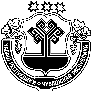 О муниципальной программе «Развитие образования»Администрация Красночетайского муниципального округа Чувашской Республики п о с т а н о в л я е т:1. Утвердить прилагаемую муниципальную программу «Развитие образования» (далее – муниципальная программа).2. Утвердить ответственным исполнителем муниципальной программы Отдел образования, молодежной политики и спорта администрации Красночетайского муниципального округа Чувашской Республики.3. Финансовому отделу администрации Красночетайского муниципального округа Чувашской Республики при формировании проекта бюджета Красночетайского муниципального округа Чувашской Республики на очередной финансовый год и плановый период предусматривать бюджетные ассигнования на реализацию муниципальной программы исходя из реальных возможностей бюджета Красночетайского муниципального округа Чувашской Республики.4. С 1 января 2023 года признать утратившими силу:постановление администрации Красночетайского района от 28.12.2018 № 559 «О муниципальной программе Красночетайского района Чувашской Республики «Развитие образования»;постановление администрации Красночетайского района от 12.07.2019 № 266 «О внесении изменений в муниципальную программу Красночетайского района Чувашской Республики «Развитие образования»;постановление администрации Красночетайского района от 30.08.2019 № 319 «О внесении изменений в муниципальную программу Красночетайского района Чувашской Республики «Развитие образования»;постановление администрации Красночетайского района от 22.01.2020 № 20 «О внесении изменений в постановление администрации района от 28 декабря 2018 года №559 «О муниципальной программе Красночетайского района Чувашской Республики «Развитие образования»;постановление администрации Красночетайского района от 21.01.2021 № 24 «О внесении изменений в постановление администрации района от 28 декабря 2018 года №559 «О муниципальной программе Красночетайского района Чувашской Республики «Развитие образования»;постановление администрации Красночетайского района от 13.01.2022 № 4 «О внесении изменений в постановление администрации района от 28 декабря 2018 года №559 «О муниципальной программе Красночетайского района Чувашской Республики «Развитие образования»;постановление администрации Красночетайского района от 26.05.2022  № 334 «О внесении изменений в постановление администрации района от 28 декабря 2018 года №559 «О муниципальной программе Красночетайского района Чувашской Республики «Развитие образования»;постановление администрации Красночетайского района от 08.09.2022  № 562 «О внесении изменений в постановление администрации района от 28 декабря 2018 года №559 «О муниципальной программе Красночетайского района Чувашской Республики «Развитие образования»;постановление администрации Красночетайского района от 30.12.2022 № 788«О внесении изменений в постановление администрации района от 28 декабря 2018 года №559 «О муниципальной программе Красночетайского района Чувашской Республики «Развитие образования».4. Настоящее постановление вступает в силу с момента подписания и распространяется на правоотношения, возникшие с 1 января 2023 года.Глава Красночетайского муниципального округа                                              И.Н.МихопаровЛИСТ СОГЛАСОВАНИЯПРОЕКТА МУНИЦИПАЛЬНОЙ ПРОГРАММЫ КРАСНОЧЕТАЙСКОГО МУНИЦИПАЛЬНОГО ОКРУГА ЧУВАШСКОЙ РЕСПУБЛИКИ «РАЗВИТИЕ ОБРАЗОВАНИЯ»Согласован:Заместитель главы администрации МО-начальник отдела образования, молодежной политики и спорта    		____________________________________________   И. Н. ЖивоевЗаведующий сектором опеки и попечительства   _______________________________  А.Н. ДадюковаРуководители ОУ Красночетайского района:МБОУ «Атнарская СОШ»________________________________________________С.И. КудряшовМБОУ «Большеатменская СОШ» _________________________________________А.М. ЕйковМАОУ «Красночетайская СОШ»__________________________________________В.Н. АрхиповаМБОУ «Новоатайская СОШ»____________________________________________Л.П. БарминаМБОУ «Питеркинская СОШ»___________________________________________А.В. БашкировМБОУ «Верхнеаккозинская ООШ»______________________________________В.А. КашкировМБОУ «Мижеркасинская ООШ» _______________________________________А.В. Лукин МБОУ «Хозанкинская ООШ»__________________________________________А.Ю. ОсиповаМБОУ «Шолинская ООШ»____________________________________________М.И. ЧамжайкинаМБДОУ «Детский сад «Рябинушка»____________________________________Т.А. КарповаМАДОУ «Детский сад «Солнышка»____________________________________ А.Л. Васильева       МБДОУ «Детский сад «Ромашка»____________________________________ А.И. ТверсковМБДОУ «Детский сад «Колосок»______________________________________ Г.Д. НиколаеваМБУ ДО «ДДТ» Красночетайского муниципального округа Чувашской Республики__________________________ В.М. КораковаМАУ ДО «ДЮСШ – ФСК «Хастар» Красночетайского муниципального округа Чувашской Республики_________________________ В.В. ДадюковМАУ ДО «Красночетайская ДШИ»_____________________________________Подготовили:Максимова В.Г.,Шехрейкина С.М.Приложение №1К постановлению администрации Красночетайского муниципального округа Чувашской Республики от 06.04.2023 №224МУНИЦИПАЛЬНАЯ ПРОГРАММА«РАЗВИТИЕ ОБРАЗОВАНИЯ»ПАСПОРТмуниципальной программы «Развитие образования»Раздел I. Приоритеты государственной политикив сфере реализации муниципальной программы Красночетайского муниципального округа Чувашской Республики «Развитие образования» Приоритеты муниципальной политики в сфере образования определены Указом Президента Российской Федерации от 7 мая 2018 г. № 204 «О национальных целях и стратегических задачах развития Российской Федерации на период до 2024 года», Указом Президента Российской Федерации от 21 июля 2020 г. № 474 «О национальных целях развития Российской Федерации на период до 2030 года», Законом Чувашской Республики от 26 ноября 2020 г. № 102 «О стратегии социально-экономического развития Чувашской Республики до 2035 года», в ежегодных посланиях Главы Чувашской Республики Государственному Совету Чувашской Республики, Стратегией социально-экономического развития Красночетайского муниципального округа.Приоритетом муниципальной политики в сфере образования является достижение современного качества образования, обеспечивающего реализацию актуальных и перспективных потребностей личности, общества и государства.Приоритеты муниципальной политики направлены на решение актуальных задач всех уровней образования:в системе дошкольного образования:разработка и реализация комплекса мер по созданию гибкой сети дошкольных образовательных организаций различных типов и видов;развитие новых организационно-экономических механизмов;создание условий для инвестирования средств в систему дошкольного образования бизнес-структурами, частными лицами;создание институциональных механизмов ранней диагностики и постоянного медико-психолого-педагогического сопровождения детей с учетом их индивидуальных потребностей, способностей и гендерных особенностей;обновление содержания и повышение качества дошкольного образования;в системе начального общего, основного общего и среднего общего образования:обеспечение доступности качественного начального общего, основного общего и среднего общего образования для детей независимо от места жительства и доходов их родителей;достижение эквивалентного мировым образовательным стандартам качества школьного образования, использование в этих целях общепризнанных международных процедур и инструментов контроля качества образования;обеспечение непрерывного медико-психолого-педагогического сопровождения детей с учетом их индивидуальных потребностей, способностей и гендерных особенностей;создание условий для обеспечения роста самосознания и гражданского взросления общества путем воспитания личности с высоким уровнем экологической культуры, активно участвующей в общественной жизни, осознающей свой долг перед Отечеством и малой родиной, уважающей национальные традиции и культуру народов мира;создание условий для сохранения и укрепления здоровья школьников, физического воспитания и формирования культуры здоровья;обеспечение всеобщего доступа к образовательным ресурсам информационно-телекоммуникационной сети «Интернет», широкое внедрение образовательных программ с применением электронного обучения и дистанционных образовательных технологий;создание нормативно-правовых и организационных условий для устройства в семью каждого ребенка, оставшегося без попечения родителей;разработка организационно-экономических и нормативно-правовых механизмов, способствующих формированию педагогических кадров с квалификацией мирового уровня, несущих высокую социальную ответственность за качество образования, гибко управляющих образовательными траекториями школьников, населения;развитие институтов общественного участия в образовательной деятельности;повышение доступности образовательных организаций всех уровней для обучающихся с ограниченными возможностями здоровья; создание в образовательных организациях условий для реализации обучающимися персональных образовательных маршрутов, для формирования базовых компетенций цифровой экономики; создание инфраструктуры для развития предпринимательских навыков, в том числе формирование акселераторов, венчурных фондов, реализация программы стимулирования деловой активности обучающихся. Раздел II. Обобщенная характеристика основных мероприятий и  подпрограмм муниципальной программы Достижение цели и решение задач муниципальной программы осуществляются путем скоординированного выполнения комплекса взаимоувязанных по срокам, ресурсам, исполнителям и результатам мероприятий.Задачи муниципальной программы будут решаться в рамках подпрограмм.Подпрограмма «Муниципальная поддержка развития образования» объединяет 13 основных мероприятий:Основное мероприятие 1. Обеспечение деятельности организаций в сфере образованияВ рамках данного основного мероприятия будет обеспечена деятельность муниципальных общеобразовательных организаций, организаций дополнительного образования, дошкольного образования, централизованных бухгалтерий, учреждений (центров) финансового-производственного обеспечения, служб инженерно-хозяйственного сопровождения муниципальных образований.Основное мероприятие 2. Финансовое обеспечение получения дошкольного образования, начального общего, основного общего и среднего общего образования, среднего профессионального образования В рамках основного мероприятия будет осуществляться государственные полномочия Чувашской Республики по обеспечению государственных гарантий реализации прав на получение общедоступного и бесплатного дошкольного образования в муниципальных дошкольных образовательных организациях, на получение общедоступного и бесплатного дошкольного образования, начального общего, основного общего, среднего общего образования в муниципальных общеобразовательных организациях, по обеспечению дополнительным образованием детей в муниципальных образовательных организациях за счет субвенции, предоставляемой из республиканского бюджета Чувашской РеспубликиОсновное мероприятие 3. Обеспечение выплаты ежемесячного денежного вознаграждения за выполнение функций классного руководителя педагогическим работникам муниципальных общеобразовательных организаций.В рамках мероприятия предусмотрена выплата ежемесячного денежного вознаграждения за выполнение функций классного руководителя педагогическим работникам муниципальных общеобразовательных организаций в муниципальном округе.Основное мероприятие 4. Организационно-методическое сопровождение проведения олимпиад школьниковМероприятие позволяет обеспечивать фундаментальную подготовку обучающихся к различным олимпиадам, содействовать развитию интеллектуального и творческого потенциала учащихся.Основное мероприятие 5. Реализация мероприятий регионального проекта «Учитель будущего»Мероприятие направлено на внедрение национальной системы профессионального роста педагогических работников, охватывающей не менее 50 процентов учителей общеобразовательных организаций.В рамках реализации проекта будет организована системная работа по непрерывному развитию профессионального мастерства работников системы образования и обновлено содержание программ повышения квалификации. В рамках мероприятия внедряется система аттестации руководителей общеобразовательных организаций, сформирован порядок аттестации педагогов-психологов образовательных организаций. Будут разработаны и внедрены модели единых оценочных требований и стандартов для оценки компетенций работников систем общего, дополнительного и профессионального образования. Основное мероприятие 6. Реализация отдельных мероприятий регионального проекта «Современная школа».Данное мероприятие направлено на обеспечение модернизации и развития системы образования с учетом перспектив и основных направлений социально-экономического развития.Основное мероприятие 7. Проведение обязательных периодических медицинских осмотров работников муниципальных образовательных организацийМероприятие направлено на обеспечение социальных гарантий педагогическим работникам муниципальных образовательных организаций.Основное мероприятие 8. Стипендии, гранты, премии и денежные поощренияОсновное мероприятие направлено на осуществление мер государственной поддержки одаренных детей, снижение оттока талантливой и одаренной молодежи за пределы муниципального округа и республики, стимулирование повышения качества работы педагогических работников.Основное мероприятие 9. Меры социальной поддержкиОсновное мероприятие направлено на обеспечение государственных гарантий получения социальных пособий на приобретение проездных билетов; выплату компенсации платы, взимаемой с родителей (законных представителей) за присмотр и уход за детьми, осваивающими образовательную программу дошкольного образования на территории Чувашской Республики; субсидирование первоначального взноса по ипотечным кредитам, привлекаемым молодыми учителями на улучшение жилищных условий.Основное мероприятие 10. Повышение качества образования в школах с низкими результатами обучения и в школах, функционирующих в неблагоприятных социальных условиях, путем реализации региональных проектов и распространения их результатовМероприятие направлено на повышение доступности качественного образования в Чувашской Республике через организацию системы мер, направленных на поддержку общеобразовательных организаций, работающих в сложных социальных условиях и показывающих низкие образовательные результаты, через создание, апробацию и реализацию модельного макета республиканской программы повышения качества образования в школах с низкими результатами обучения и в школах, функционирующих в неблагоприятных социальных условиях.Основное мероприятие 11. Реализация мероприятий регионального проекта «Успех каждого ребенка»В рамках реализации регионального проекта «Успех каждого ребенка» предполагается сформировать эффективную систему выявления, поддержки и развития способностей и талантов у детей и молодежи, основанную на принципах справедливости, всеобщности и направленную на самоопределение и профессиональную ориентацию всех обучающихся.В рамках мероприятия будет реализована целевая модель развития региональных систем дополнительного образования детей, включающая мероприятия по созданию конкурентной среды и повышению доступности и качества дополнительного образования детей путем применения механизмов персонифицированного финансирования, создания эффективной системы управления сферой дополнительного образования детей, обеспечения учета потребностей и возможностей детей различных категорий, в том числе детей с ограниченными возможностями здоровья, детей, проживающих в сельской местности, детей, попавших в трудную жизненную ситуацию.Основное мероприятие 12 Реализация мероприятий регионального проекта «Цифровая образовательная среда»В рамках мероприятия предусмотрено создание современной и безопасной цифровой образовательной среды, обеспечивающей высокое качество и доступность образования всех видов и уровней. Образовательные организации всех типов обновят информационное наполнение и функциональные возможности официальных сайтов. Основное мероприятие 13 Модернизация инфраструктуры муниципальных образовательных организация. В рамках мероприятия будет укрепление материально-технической базы муниципальных образовательных организаций (в части модернизации инфраструктуры). Подпрограмма «Молодежь» объединяет четыре основных мероприятия:Основное мероприятие 1. Мероприятия по вовлечению молодежи в социальную практикуВ рамках данного основного мероприятия предполагается реализация комплекса мероприятий, направленных на:повышение эффективности организации работы с детьми и молодежью;совершенствование системы общественно-государственного партнерства в сфере реализации государственной молодежной политики;государственную поддержку молодых людей в трудной жизненной ситуации;информационное обеспечение государственной молодежной политики.Основное мероприятие 2. Организация отдыха детейВ рамках основного мероприятия предполагаются:организация отдыха детей в загородных, пришкольных и других лагерях.направление детей в федеральное государственное бюджетное образовательное учреждение «Всероссийский детский центр «Орленок», федеральное государственное бюджетное образовательное учреждение «Международный детский центр «Артек» и федеральное государственное бюджетное образовательное учреждение «Всероссийский детский центр «Смена».Основное мероприятие 3. Патриотическое воспитание и допризывная подготовка молодежи.В рамках основного мероприятия предполагается организация и проведение мероприятий, направленных на патриотическое воспитание детей и допризывную подготовку молодежи.Основное мероприятие 4. Реализация мероприятий регионального проекта «Социальная активность»В рамках основного мероприятия предполагается создать условия для развития наставничества, поддержки общественных инициатив и проектов, в том числе в сфере добровольчества (волонтерства).Подпрограмма «Развитие воспитания в образовательных организациях» объединяет три основных мероприятия:Основное мероприятие 1. Совершенствование нормативно-правового регулирования и организационно-управленческих механизмов в сфере воспитанияДанное мероприятие направлено на обеспечение взаимодействия с традиционными религиозными организациями по вопросам духовно-нравственного воспитания обучающихся, организацию информационно-методического обеспечения мероприятий по просвещению родителей (законных представителей) в области повышения компетенций в вопросах детско-родительских и семейных отношений, воспитания детей.Основное мероприятие 2. Реализация отдельных мероприятий приоритетного проекта «Доступное дополнительное образование для детей Чувашской Республики», направленных на развитие, социализацию и воспитание личности.В рамках мероприятия предусмотрено участие в фестивалях, конкурсах, смотрах, выставках и иных мероприятиях, направленных на гражданское, патриотическое, эстетическое, экологическое, духовно-нравственное, физическое, инженерно-техническое и трудовое развитие, социализацию и воспитание личности.Основное мероприятие 3. Мероприятия, направленные на экологическое просвещение обучающихся.В рамках основного мероприятия предусмотрено участие в мероприятиях, направленных на экологическое воспитание и формирование экологической культуры обучающихся.Подпрограмма "Региональный проект по модернизации школьных систем образования в Чувашской Республике" объединяет 7 основных мероприятий:Основное мероприятие 1. Проведение работ по капитальному ремонту зданий государственных (муниципальных) общеобразовательных организаций.В рамках данного основного мероприятия планируется осуществление работ по капитальному ремонту нуждающихся в нем помещений и площадей, расположенных непосредственно в контуре зданий общеобразовательных организаций, включая ремонты санитарных узлов, пищеблоков, подвальных помещений и коммуникаций, внутри объектовых спортивных сооружений, в том числе плавательных бассейнов. Основное мероприятие 2. Оснащение отремонтированных зданий общеобразовательных организаций средствами обучения и воспитания.В рамках данного основного мероприятия планируется осуществление работ по оснащению включенных в подпрограмму зданий общеобразовательных организаций недостающими или нуждающимися в замене средствами обучения и воспитания в соответствии с перечнем средств обучения и воспитания, соответствующих современным условиям обучения и необходимых при оснащении общеобразовательных организаций, утвержденным Министерством просвещения Российской Федерации в соответствии с подпунктом "г" пункта 5 Правил предоставления и распределения субсидий из федерального бюджета бюджетам субъектов Российской Федерации на софинансирование расходов, возникающих при реализации государственных программ субъектов Российской Федерации (исходя из прогнозируемой потребности) новых мест в общеобразовательных организациях в рамках государственной программы Российской Федерации "Развитие образования", приведенных в приложении N 3 к государственной программе Российской Федерации "Развитие образования".Основное мероприятие 3. Обеспечение в отношении объектов капитального ремонта требований к антитеррористической защищенности объектов (территорий), установленных законодательством.В рамках мероприятия обеспечивается нормативное соответствие объектов капитального ремонта, относящихся к сфере деятельности Министерства образования и молодежной политики Чувашской Республики, требованиям к антитеррористической защищенности объектов (территорий), утвержденных Правительством Российской Федерации в установленном порядке.Основное мероприятие 4. Обеспечение повышения квалификации/профессиональной переподготовки учителей, осуществляющих учебный процесс в объектах капитального ремонта, сверх минимальных требований, установленных законодательством, и (или) обучения управленческих команд, состоящих из представителей администраций и педагогических работников объектов капитального ремонта.В рамках основного мероприятия обеспечиваются опережающие темпы (или охват) повышения квалификации/профессиональной переподготовки учителей, осуществляющих учебный процесс в объектах капитального ремонта, сверх минимальных требований, установленных пунктом 2 части 5 статьи 47 Федерального закона от 29 декабря 2012 г. N 273-ФЗ "Об образовании в Российской Федерации", и (или) целевое обучение управленческих команд, состоящих из представителей администраций и педагогических работников общеобразовательных организаций, включенных в подпрограмму.Основное мероприятие 5. Обновление в объектах капитального ремонта 100% учебников и учебных пособий, не позволяющих их дальнейшее использование в образовательном процессе по причинам ветхости и дефектности.В рамках данного основного мероприятия в случае наличия в библиотечном фонде общеобразовательной организации учебников и учебных пособий, не позволяющих их дальнейшее использование в образовательном процессе по причинам ветхости и дефектности, предусматривается их замена.Основное мероприятие 6. Привлечение учащихся, учителей и родительского сообщества к обсуждению дизайнерских и иных решений в рамках подготовки к проведению и к приемке ремонтных работ.Данное основное мероприятие направлено на повышение эффективности мероприятий по капитальному ремонту общеобразовательных организаций путем максимального учета пожеланий учащихся, учителей и родительского сообщества при планировании капитального ремонта, а также на обеспечение роста удовлетворенности учащихся, учителей и родительского сообщества условиями образовательной инфраструктуры.Основное мероприятие 7. Модернизация территорий общеобразовательных организаций.В рамках данного основного мероприятия предусматривается модернизация прилегающей к общеобразовательной организации территории.Подпрограмма «Обеспечение реализации муниципальной программы «Развитие образования» включает одно основное мероприятие.Основное мероприятие 1. Общепрограммные расходы.В рамках основного мероприятия планируется осуществление государственных полномочий Чувашской Республики по организации и осуществлению деятельности по опеке и попечительству за счет субвенции, предоставляемой из республиканского бюджета Чувашской Республики.Раздел III. Обоснование объема финансовых ресурсов,необходимых для реализации муниципальной программы(с расшифровкой по источникам финансирования, этапам и годам реализации муниципальной программы)Муниципальная программа предусматривает программно-целевое финансирование мероприятий, что соответствует принципам формирования бюджета Красночетайского муниципального округа Чувашской Республики.Финансовое обеспечение реализации муниципальной программы осуществляется за счет средств местного бюджета и субсидий, субвенций и иных межбюджетных трансфертов.Объемы бюджетных ассигнований на реализацию муниципальной программы устанавливаются решением собрания депутатов Красночетайского муниципального округа Чувашской Республики на очередной финансовый год и плановый период.Объемы финансирования муниципальной программы подлежат ежегодному уточнению исходя из реальных возможностей бюджета Красночетайского муниципального округа Чувашской Республики всех уровней.Ресурсное обеспечение и прогнозная (справочная) оценка расходов за счет всех источников финансирования реализации муниципальной программы приведены в приложении № 2 к муниципальной программе.В Муниципальную программу включены подпрограммы, реализуемые в рамках Муниципальной программы, согласно приложениям № 3 - 6 к настоящей Муниципальной программе.Приложение № 1к муниципальной программе «Развитие образования»С В Е Д Е Н И Яо целевых показателях (индикаторах) муниципальной программы  «Развитие образования», подпрограмм муниципальной программы «Развитие образования» и их значенияхПриложение № 2к муниципальной программе «Развитие образования»Ресурсное обеспечение и прогнозная (справочная) оценка расходов за счет всех источников финансирования реализации Муниципальной программы "Развитие образования"Приложение № 3к муниципальной программе «Развитие образования» ПОДПРОГРАММА«Муниципальная поддержка развития образования» ПАСПОРТ ПОДПРОГРАММЫРАЗДЕЛ 1. ПРИОРИТЕТЫ И ЦЕЛИ ПОДПРОГРАММЫ «МУНИЦИПАЛЬНАЯ ПОДДЕРЖКА РАЗВИТИЯ ОБРАЗОВАНИЯ», ОБЩАЯ ХАРАКТЕРИСТИКА УЧАСТИЯ ОРГАНОВ МЕСТНОГО САМОУПРАВЛЕНИЯ КРАСНОЧЕТАЙСКОГО МУНИЦИПАЛЬНОГО ОКРУГАВ РЕАЛИЗАЦИИ ПОДПРОГРАММЫПриоритетом муниципальной политики в сфере образования является достижение современного качества образования, обеспечивающего реализацию актуальных и перспективных потребностей личности, общества и государства.Приоритеты муниципальной политики будут направлены на решение актуальных задач по всем уровням образования - дошкольному, начальному общему, основному общему, среднему общему образованию.Основной целью подпрограммы является достижение высоких результатов развития образования Красночетайского муниципального округа.Достижению поставленной в подпрограмме цели способствует решение следующих приоритетных задач:повышение доступности для населения Красночетайского муниципального округа качественных образовательных услуг;реализация муниципальной политики, направленной на устойчивое развитие образования в Красночетайском муниципальном округе и нормативно-правовое регулирование в сфере образования;расширение программно-целевого метода планирования в сфере образования;повышение эффективности вложения бюджетных средств в реализацию программных мероприятий.Подпрограмма отражает участие органов местного самоуправления Красночетайского муниципального округа в реализации мероприятий, предусмотренных подпрограммой.РАЗДЕЛ 2. ПЕРЕЧЕНЬ И СВЕДЕНИЯ О ЦЕЛЕВЫХ ИНДИКАТОРАХ И ПОКАЗАТЕЛЯХ ПОДПРОГРАММЫ С РАСШИФРОВКОЙ ПЛАНОВЫХ ЗНАЧЕНИЙ ПО ГОДАМ ЕЕ РЕАЛИЗАЦИИЦелевыми индикаторами и показателями подпрограммы являются:В результате реализации мероприятий подпрограммы ожидается достижение следующих целевых показателей (индикаторов):к 2025 году:доля педагогических работников общеобразовательных организаций, прошедших повышение квалификации, в том числе в центрах непрерывного повышения профессионального мастерства:в 2023 году – 20 процентов;в 2024 году – 30 процентов;в 2025 году – 40 процентов;число общеобразовательных организаций, расположенных в сельской местности и малых городах, обновивших материально-техническую базу для реализации основных и дополнительных общеобразовательных программ цифрового, естественнонаучного и гуманитарного профилей:в 2023 году - 5 единиц;число участников открытых онлайн-уроков, реализуемых с учетом опыта цикла открытых уроков «Проектория», «Уроки настоящего» или иных аналогичных по возможностям, функциям и результатам проектах, направленных на раннюю профориентацию:в 2023 году – 801 человек;в 2024 году – 900 человек;в 2025 году – 1000 человек;доля граждан, положительно оценивших качество услуг:в 2023 году – 85 процентов;в 2024 году – 85 процента;в 2025 году – 85 процентов;доля педагогических работников системы общего, дополнительного и профессионального образования, повысивших уровень профессионального мастерства в форматах непрерывного образования:в 2023 году – 20 процентов;в 2024 году – 30 процента;в 2025 году – 50 процентов;доля образовательных организаций, обеспеченных Интернет-соединением со скоростью соединения не менее 50Мб/c – для образовательных организаций, расположенных в сельской местности, а также гарантированным Интернет-трафиком:в 2023 году – 90 процентов;в 2024 году – 100 процента;в 2025 году – 100 процентов;доля образовательных организаций, обновивших информационные представительства в сети Интернет и общедоступные информационные ресурсы – официальные сайты:в 2023 году – 100 процентов;в 2024 году – 100 процента;в 2025 году – 100 процентов;к 2036 году:охват детей дошкольного возраста образовательными программами дошкольного образования – 95 процентов, в том числе:в 2023 году – 91,5 процента;в 2024 году – 95 процента;в 2035 году – 95 процентов;доступность дошкольного образования (отношение численности детей в возрасте от 3 до 7 лет, получающих дошкольное образование в текущем году, к сумме численности детей в возрасте от 3 до 7 лет, получающих дошкольное образование в текущем году, и численности детей в возрасте от 3 до 7 лет, находящихся в очереди на получение в текущем году дошкольного образования), - 100 процентов, в том числе:в 2023 году – 100 процентов;в 2024 году – 100 процентов;в 2025 году – 100 процентов;в 2030 году – 100 процентов;в 2035 году – 100 процентов;соотношение средней заработной платы педагогических работников дошкольных образовательных организаций и средней заработной платы общеобразовательных организаций в Чувашской Республике - 100 процентов, в том числе:в 2023 году – 100 процентов;в 2024 году – 100 процентов;в 2025 году – 100 процентов;в 2030 году – 100 процентов;в 2035 году – 100 процентов;соотношение средней заработной платы педагогических работников общеобразовательных организаций и среднемесячного дохода от трудовой деятельности в Чувашской Республике - 100 процентов, в том числе:в 2023 году – 100 процентов;в 2024 году – 100 процентов;в 2025 году – 100 процентов;в 2030 году – 100 процентов;в 2035 году – 100 процентов;соотношение средней заработной платы педагогических работников муниципальных организаций дополнительного образования и средней заработной платы учителей общеобразовательных организаций в Чувашской Республике - 100 процентов, в том числе:в 2023 году – 100 процентов;в 2024 году – 100 процентов;в 2025 году – 100 процентов;в 2030 году – 100 процентов;в 2035 году – 100 процентов;доля педагогических работников образовательных организаций, получивших вознаграждение за классное руководство (кураторство), в общей численности педагогических работников такой категории:в 2023 году – 100 процентов;в 2024 году – 100 процентов;в 2025 году – 100 процентов;в 2030 году – 100 процентов;в 2035 году – 100 процентов;удельный вес образовательных организаций, в которых внедрены информационно-коммуникационные технологии в управлении, - 100 процентов, в том числе:в 2023 году – 100 процентов;в 2024 году – 100 процентов;в 2025 году – 100 процентов;в 2030 году – 100 процентов;в 2035 году – 100 процентов;доля обучающихся, получающих начальное общее образование в муниципальных образовательных организациях, получающих бесплатное горячее питание, к общему количеству обучающихся, получающих начальное общее образование в муниципальных образовательных организациях, - 100 процентов, в том числе:в 2023 году – 100 процентов;в 2024 году – 100 процентов;в 2025 году – 100 процентов;в 2030 году – 100 процентов;в 2035 году – 100 процентов;доля образовательных организаций, обеспеченных Интернет-соединением со скоростью соединения не менее 50Мб/c – для образовательных организаций, расположенных в сельской местности, а также гарантированным Интернет-трафиком:в 2023 году – 90 процентов;в 2024 году – 100 процентов;в 2025 году – 100 процентов;в 2030 году – 100 процентов;в 2035 году – 100 процентов.РАЗДЕЛ 3. ХАРАКТЕРИСТИКИ ОСНОВНЫХ МЕРОПРИЯТИЙ, МЕРОПРИЯТИЙ ПОДПРОГРАММЫ С УКАЗАНИЕМ СРОКОВ И ЭТАПОВ ИХ РЕАЛИЗАЦИИОсновные мероприятия подпрограммы направлены на реализацию поставленных целей и задач подпрограммы и Муниципальной программы в целом. Подпрограмма «Муниципальная поддержка развития образования» объединяет 13 основных мероприятия:Основное мероприятие 1. Обеспечение деятельности организаций в сфере образованияВ рамках данного основного мероприятия будет обеспечена деятельность организаций, подведомственных отделу образования, молодежной политики и спорта администрации Красночетайского муниципального округа, общеобразовательных учреждений. В рамках данного основного мероприятия будет реализовано четыре группы мероприятий:Мероприятие 1.1. Обеспечение деятельности муниципальных общеобразовательных организаций Красночетайского муниципального округа.Мероприятие будет направлено на обеспечение деятельности общеобразовательных учреждений Красночетайского муниципального округа.Мероприятие 1.2. Обеспечение деятельности муниципальных организаций дополнительного образования.Мероприятие 1.3. Обеспечение деятельности детских дошкольных образовательных организацийМероприятие 1.4. Обеспечение деятельности централизованных бухгалтерий, учреждений (центров) финансового-производственного обеспечения, служб инженерно-хозяйственного сопровождения муниципальных образований.Основное мероприятие 2. Финансовое обеспечение получения дошкольного образования, начального общего, основного общего и среднего общего образования В рамках основного мероприятия 2 будет осуществляться предоставление субвенции из республиканского бюджета Чувашской Республики на осуществление государственных полномочий Чувашской Республики по финансовому обеспечению государственных гарантий реализации прав на получение общедоступного и бесплатного дошкольного образования в муниципальных дошкольных образовательных организациях; по финансовому обеспечению государственных гарантий получения общедоступного и бесплатного дошкольного, начального общего, основного общего, среднего общего образования в муниципальных общеобразовательных организациях, обеспечения дополнительного образования детей в муниципальных общеобразовательных организациях.        Мероприятие 2.1. Финансовое обеспечение государственных гарантий реализации прав на получение общедоступного и бесплатного дошкольного, начального общего, основного общего, среднего общего образования в муниципальных общеобразовательных организациях, обеспечение дополнительного образования детей в муниципальных общеобразовательных организациях Красночетайского муниципального округа.        В рамках мероприятия будут предоставлены субвенции на осуществление государственных полномочий Чувашской Республики по обеспечению государственных гарантий реализации права на получение общедоступного и бесплатного дошкольного, начального общего, основного общего, среднего общего образования в муниципальных общеобразовательных организациях, обеспечение дополнительного образования детей в муниципальных общеобразовательных организациях.Основное мероприятие 3. Обеспечение выплаты ежемесячного денежного вознаграждения за выполнение функций классного руководителя педагогическим работникам муниципальных общеобразовательных организаций Красночетайского муниципального округа В рамках мероприятия предусмотрена выплата ежемесячного денежного вознаграждения за выполнение функций классного руководителя педагогическим работникам муниципальных общеобразовательных организаций в Красночетайском муниципальном округе.Мероприятие 3.1. Ежемесячное денежное вознаграждение за классное руководство педагогическим работникам муниципальных общеобразовательных организаций.Основное мероприятие 4.  Организационно-методическое сопровождение проведения олимпиад школьниковМероприятие позволит обеспечивать фундаментальную подготовку учащихся к различным олимпиадам, содействовать развитию интеллектуального и творческого потенциала.В рамках данного основного мероприятия будет реализовано одно мероприятие.Мероприятие 4.1. Организация и проведение предметных олимпиад школьников, организация их участия во всероссийских, международных олимпиадах, подготовка учащихся к олимпиадам.Основное мероприятие 5. Реализация мероприятий регионального проекта «Учитель будущего»Мероприятие направлено на внедрение национальной системы профессионального роста педагогических работников, охватывающей не менее 50 процентов учителей общеобразовательных организаций в Красночетайском муниципальном округе.В рамках реализации проекта будет организована системная работа по непрерывному развитию профессионального мастерства работников системы образования.В рамках основного мероприятия внедряется система аттестации руководителей общеобразовательных организаций, сформирован порядок аттестации педагогов-психологов образовательных организаций. Будут внедрены модели единых оценочных требований и стандартов для оценки компетенций работников систем общего и дополнительного образования.Мероприятие 5.1. Организационно-методическое сопровождение проведения аттестации педагогических работников в соответствии со статьей 49 Федерального закона от 29 декабря 2012 г. N 273-ФЗ "Об образовании в Российской Федерации".Основное мероприятие 6. Реализация отдельных мероприятий регионального проекта «Современная школа»В рамках основного мероприятия предусматривается обновление содержания и методов обучения предметной области «Технология» и других предметных областей в общеобразовательных организациях. Одними из ключевых мероприятий регионального проекта «Современная школа» станут внедрение обновленных федеральных государственных образовательных стандартов общего образования и примерных основных общеобразовательных программ, повышение квалификации всех педагогических работников и специалистов организаций, осуществляющих образовательную деятельность исключительно по адаптированным общеобразовательным программам; проведение профориентационной работы со всеми обучающимися организаций, осуществляющих образовательную деятельность исключительно по адаптированным общеобразовательным программам. К 2024 году для реализации основных и дополнительных общеобразовательных программ цифрового, естественнонаучного и гуманитарного профилей планируется обновить материально-техническую базу в школах.Мероприятие 6.1. Создание и обеспечение функционирования центров образования естественно-научной и технологической направленностей в общеобразовательных организациях, расположенных в сельской местности и малых городах.Основное мероприятие 7. Проведение обязательных периодических медицинских осмотров работников муниципальных образовательных организацийМероприятие направлено на обеспечение социальных гарантий педагогическим работникам муниципальных образовательных организаций.Основное мероприятие 8. Стипендии, гранты, премии и денежные поощренияОсновное мероприятие направлено на осуществление мер государственной поддержки одаренных детей, снижение оттока талантливой и одаренной молодежи за пределы муниципального округа и республики, стимулирование повышения качества работы педагогических работников.В рамках данного основного мероприятия будет реализовано две группы мероприятий:Мероприятие 8.1. Поощрение лучших учителей за счет субсидии, предоставляемой из федерального бюджета.Мероприятие 8.2. Ежегодные денежные поощрения и гранты Главы Чувашской Республики для поддержки инноваций в сфере образования.Основное мероприятие 9. Меры социальной поддержкиВ рамках данного основного мероприятия будет реализовано пять групп мероприятий:Мероприятие 9.1. Выплата компенсации платы, взимаемой с родителей (законных представителей) за присмотр и уход за детьми, посещающими образовательные организации, реализующие образовательную программу дошкольного образования в Красночетайском муниципальном округе.Мероприятие 9.2. Назначение и выплата единовременного денежного пособия гражданам, усыновившим (удочерившим) ребенка (детей) на территории Чувашской Республики.Мероприятие 9.3. Выплата единовременного пособия при всех формах устройства детей, лишенных родительского попечения, в семью за счет субвенции, предоставляемой из федерального бюджета.Мероприятие 9.4. Организация бесплатного горячего питания обучающихся, получающих начальное общее образование в муниципальных образовательных организациях Красночетайского муниципального округа.Мероприятие 9.5. Дополнительное финансовое обеспечение мероприятий по организации бесплатного горячего питания детей из многодетных малоимущих семей, обучающихся по образовательным программам основного общего и среднего общего образования в муниципальных образовательных организациях.Основное мероприятие 10. Повышение качества образования в школах с низкими результатами обучения и в школах, функционирующих в неблагоприятных социальных условиях, путем реализации региональных проектов и распространения их результатовМероприятие направлено на повышение доступности качественного образования в Чувашской Республике через организацию системы мер, направленных на поддержку общеобразовательных организаций, работающих в сложных социальных условиях и показывающих низкие образовательные результаты, через создание, апробацию и реализацию модельного макета республиканской программы повышения качества образования в школах с низкими результатами обучения и в школах, функционирующих в неблагоприятных социальных условиях.Основное мероприятие 11. Реализация мероприятий регионального проекта «Успех каждого ребенка»В рамках реализации регионального проекта «Успех каждого ребенка» предполагается сформировать эффективную систему выявления, поддержки и развития способностей и талантов у детей и молодежи, основанную на принципах справедливости, всеобщности и направленную на самоопределение и профессиональную ориентацию всех обучающихся.В рамках мероприятия будет реализована целевая модель развития региональных систем дополнительного образования детей, включающая мероприятия по созданию конкурентной среды и повышению доступности и качества дополнительного образования детей путем применения механизмов персонифицированного финансирования, создания эффективной системы управления сферой дополнительного образования детей, обеспечения учета потребностей и возможностей детей различных категорий, в том числе детей с ограниченными возможностями здоровья, детей, проживающих в сельской местности, детей, попавших в трудную жизненную ситуацию.Мероприятие 11.1. Обеспечение деятельности муниципальных организаций дополнительного образования Красночетайского муниципального округа Чувашской Республики.Мероприятие 11.2. Персонифицированное финансирование дополнительного образования детей.Основное мероприятие 12. Реализация мероприятий регионального проекта «Цифровая образовательная среда»В рамках мероприятия предусмотрено создание современной и безопасной цифровой образовательной среды, обеспечивающей высокое качество и доступность образования всех видов и уровней. В целях повышения уровня качества образования все образовательные организации будут обеспечены стабильным и быстрым интернет-соединением. Образовательные организации всех типов обновят информационное наполнение и функциональные возможности официальных сайтов. Мероприятие 12.1. Укрепление материально-технической базы муниципальных образовательных организаций.         Основное мероприятие 13. Модернизация инфраструктуры муниципальных образовательных организацийМероприятие 13.1. Укрепление материально-технической базы муниципальных образовательных организаций (в части модернизации инфраструктуры).Подпрограмма реализуется в период с 2023 по 2035 год в три этапа:1 этап – 2023-2025 годы;2 этап – 2026-2030 годы;3 этап – 2031-2035 годы.РАЗДЕЛ 4. ОБОСНОВАНИЕ ОБЪЕМА ФИНАНСОВЫХ РЕСУРСОВ,НЕОБХОДИМЫХ ДЛЯ РЕАЛИЗАЦИИ ПОДПРОГРАММЫ (С РАСШИФРОВКОЙ ПО ИСТОЧНИКАМ ФИНАНСИРОВАНИЯ, ПО ЭТАПАМ И ГОДАМ РЕАЛИЗАЦИИ ПОДПРОГРАММЫ)Финансовое обеспечение реализации подпрограммы осуществляется за счет средств федерального бюджета, республиканского бюджета Чувашской Республики, бюджета Красночетайского муниципального округа и внебюджетных источников.Ответственный исполнитель подпрограммы – Отдел образования, молодежной политики и спорта администрации Красночетайского муниципального округа. Соисполнителями являются Комиссия по делам несовершеннолетних и защите их прав Красночетайского муниципального округа, подведомственные муниципальные образовательные организации Красночетайского муниципального округа Чувашской Республики.Общий объем финансирования подпрограммы в 2023 - 2035 годах составит 1 975755,02 тыс. рублей, в том числе:в 2023 году – 180919,98 тыс. рублей;в 2024 году – 169353,72 тыс. рублей;в 2025 году – 169232,4 тыс. рублей;в 2026 – 2030 годах – 728124,46 тыс. рублей;в 2031 – 2035 годах – 728124,46 тыс. рублей.из них средства:федерального бюджета – 39900,7 тыс. рублей, в том числе:в 2023 году – 13538,4тыс. рублей;в 2024 году – 13294,6тыс. рублей;в 2025 году – 13067,7 тыс. рублей;в 2026 – 2030 годах – 0 тыс. рублей;в 2031 – 2035 годах – 0 тыс. рублей;бюджета Чувашской Республики – 1 727503,4 тыс. рублей, в том числе:в 2023 году – 142021,79 тыс. рублей;в 2024 году – 142019,41 тыс. рублей;в 2025 году – 142072,2 тыс. рублей;в 2026 – 2030 годах – 650695,0 тыс. рублей;в 2031 – 2035 годах – 650695,0 тыс. рублей;бюджета Красночетайского муниципального округа – 198895,32 тыс. рублей, в том числе:в 2023 году – 15904,19 тыс. рублей;в 2024 году – 14039,71 тыс. рублей;в 2025 году – 14092,5 тыс. рублей;в 2026 – 2030 годах – 77429,46 тыс. рублей;в 2031 – 2035 годах – 77429,46 тыс. рублей;внебюджетных источников – 9455,6 тыс. рублей (0 процента), в том числе:в 2023 году – 9455,6 тыс. рублей;в 2024 году – 0,0 тыс. рублей;в 2025 году – 0,0 тыс. рублей;в 2026 – 2030 годах – 0,0 тыс. рублей;в 2031 – 2035 годах – 0,0 тыс. рублей.Объемы финансирования подпрограммы подлежат ежегодному уточнению исходя из реальных возможностей бюджетов всех уровней.Ресурсное обеспечение подпрограммы за счет всех источников финансирования приведено в приложении № 1 к настоящей подпрограмме и ежегодно будет уточняться.Приложение № 1к подпрограмме «Муниципальная поддержка развития образования»муниципальной программы Красночетайского муниципального округа«Развитие образования»РЕСУРСНОЕ ОБЕСПЕЧЕНИЕРЕАЛИЗАЦИИ ПОДПРОГРАММЫ «МУНИЦИПАЛЬНАЯ ПОДДЕРЖКА РАЗВИТИЯ ОБРАЗОВАНИЯ»МУНИЦИПАЛЬНОЙ ПРОГРАММЫ КРАСНОЧЕТАЙСКОГО МУНИЦИПАЛЬНОГО ОКРУГА «РАЗВИТИЕ ОБРАЗОВАНИЯ»ЗА СЧЕТ ВСЕХ ИСТОЧНИКОВ ФИНАНСИРОВАНИЯПриложение № 4к муниципальной программе «Развитие образования»ПОДПРОГРАММА «Молодежь» Муниципальной программы «Развитие образования»ПАСПОРТ ПОДПРОГРАММЫРАЗДЕЛ 1. ПРИОРИТЕТЫ И ЦЕЛИ ПОДПРОГРАММЫ «МОЛОДЕЖЬ», ОБЩАЯ ХАРАКТЕРИСТИКА УЧАСТИЯ ОРГАНОВ МЕСТНОГО САМОУПРАВЛЕНИЯ В РЕАЛИЗАЦИИ ПОДПРОГРАММЫОсновной целью подпрограммы является создание условий для активного включения молодых граждан в процесс социально-экономического, общественно-политического и культурного развития Красночетайского муниципального округа.В Красночетайском муниципальном округе ведется работа по поддержке деятельности детских и молодежных общественных объединений. По инициативе молодежи на территории муниципального округа проводятся молодежные акции экологической, профилактической, информационной и патриотической направленности. В школах действуют в различных направлениях 38 детских и молодежных общественных объединений с охватом ок. 900 чел. В Красночетайском муниципальном округе активно развивается Всероссийское детско-юношеское движение «Российское движение школьников». Одним из основных направлений деятельности Российского движения школьников является военно-патриотическое воспитание. Юнармейцы обучаются стрельбе, оказанию первой медицинской помощи, ориентированию по карте. Кроме того, занимаются волонтерской деятельностью, ведут работу по благоустройству воинских захоронений, памятников погибшим в ВОВ, принимают участие в спортивных мероприятиях. В настоящее время в Красночетайском муниципальном округе 270 юнармейцев.Функционирует группа в социальных сетях «ВКонтакте» - Молодежь Красночетайского района. Все школы Красночетайского муниципального округа объединены в группу «Российское движение школьников». В муниципальном округе сформирована система выявления, развития и поддержки талантливой молодежи. Проводятся традиционные муниципальные фестивали. Молодые люди участвуют в различных конкурсные формах интеллектуальной, творческой, спортивной направленности в основном республиканского уровня. Активная молодежь поощряется почетными грамотами и благодарственными письмами администрации Красночетайского муниципального округа и отдела образования. Учреждена именная ежемесячная стипендия Главы Красночетайского муниципального округа  в размере 500 руб. Ежегодно ее получают 10 школьников. Специальными стипендиями Главы Чувашской Республики для представителей молодежи и студентов за особую творческую устремленность ежегодно удостаиваются молодые люди муниципального округа.Важным направлением в реализации молодежной политики Красночетайского муниципального округа является формирование здорового образа жизни и профилактика асоциальных явлений в молодежной среде. Ежегодно 2 раза в год в муниципальном округе  проводится традиционная акции «Молодежь за ЗОЖ». В рамках данной акции проводятся беседы и лекции, «круглые столы» и семинары, диспуты и часы общения по  пропаганде ценностей здорового образа жизни среди молодежи и подростков, по профилактике злоупотребления ПАВ, а также много спортивных мероприятий. В Красночетайском муниципальном округе  имеется 3 учреждения дополнительного образования, где обучающаяся и работающая молодежь может посещать различные кружки и секции по своим интересам. Организуются различные обучающиеся семинары, школы молодежного актива, конкурсы, различные спортивные соревнования. Ежемесячно проводятся единые информационные молодежные дни, которые посвящены актуальным вопросам в сфере молодежной политики. Одним из приоритетных направлений молодёжной политики является гражданское и патриотическое воспитание молодёжи. В каждой общеобразовательной организации функционируют кружки военно-патриотической направленности, в которых задействовано ок. 300 учащихся. Проводятся юнармейские игры «Зарница» и «Орленок». Достижению поставленной в подпрограмме цели способствует решение следующих приоритетных задач:повышение эффективности организации работы с детьми и молодежью;совершенствование системы общественно-государственного партнерства в сфере реализации государственной молодежной политики;поддержка талантливой и одаренной молодежи, молодых людей в трудной жизненной ситуации, развития молодежного предпринимательства;информационное обеспечение государственной молодежной политики.РАЗДЕЛ 2. ПЕРЕЧЕНЬ И СВЕДЕНИЯ О ЦЕЛЕВЫХ ИНДИКАТОРАХ И ПОКАЗАТЕЛЯХ ПОДПРОГРАММЫ С РАСШИФРОВКОЙ ПЛАНОВЫХ ЗНАЧЕНИЙ ПО ГОДАМ ЕЕ РЕАЛИЗАЦИИВ результате реализации мероприятий подпрограммы ожидается достижение следующих целевых показателей (индикаторов):к 2036 году:доля молодежи в возрасте от 14 до 30 лет, занимающейся добровольческой (волонтерской) деятельностью, в общей ее численности:в 2023 году – 15 процентов;в 2024 году – 15 процентов;в 2025 году – 20 процентов;в 2030 году – 23 процента;в 2035 году – 25 процентов;доля молодежи в возрасте от 14 до 35 лет, охваченной деятельностью молодежных общественных объединений, в общей ее численности:в 2023 году – 31 процент;в 2024 году – 32 процента;в 2025 году – 32 процента;в 2030 году – 36 процентов;в 2035 году – 38 процентов;доля несовершеннолетних, охваченных различными формами организованного отдыха и оздоровления, в общей их численности:в 2023 году - 62 процента;в 2024 году - 62 процента;в 2025 году - 62 процента;в 2030 году - 62 процента;в 2035 году - 62 процента.РАЗДЕЛ 3. ХАРАКТЕРИСТИКИ ОСНОВНЫХ МЕРОПРИЯТИЙ, МЕРОПРИЯТИЙ ПОДПРОГРАММЫ С УКАЗАНИЕМ СРОКОВ И ЭТАПОВ ИХ РЕАЛИЗАЦИИОсновные мероприятия подпрограммы определены в соответствии с их значимостью и масштабностью решаемых задач для осуществления полномочий отдела образования, молодежной политики и спорта администрации Красночетайского муниципального округа и соисполнителей подпрограммы для достижения заявленных ожидаемых конечных результатов.Мероприятия подпрограммы подразделяются на отдельные мероприятия, реализация которых обеспечит достижение целевых индикаторов и показателей эффективности подпрограммы.Подпрограмма объединяет четыре основных мероприятия:Основное мероприятие 1. Мероприятия по вовлечению молодежи в социальную практикуВ рамках данного основного мероприятия предполагается реализация комплекса мероприятий, направленных на:повышение эффективности организации работы с детьми и молодежью;совершенствование системы общественно-государственного партнерства в сфере реализации государственной молодежной политики;государственную поддержку молодых людей в трудной жизненной ситуации;информационное обеспечение государственной молодежной политики.Мероприятие 1.1. Организация мероприятий по вовлечению молодежи в социальную практикуОсновное мероприятие 2. Организация отдыха детейВ рамках основного мероприятия предполагается приобретение путевок в загородные, пришкольных и других оздоровительные лагерях.Мероприятие 2.1. Приобретение путевок в детские оздоровительные лагеря.Мероприятие 2.2. Организация отдыха детей в загородных, пришкольных и других лагерях Основное мероприятие 3. Патриотическое воспитание и допризывная подготовка молодежи. Мероприятие 3.1. Организация и проведение мероприятий, направленных на патриотическое воспитание детей и допризывную подготовку молодежиОсновное мероприятие 4. Реализация мероприятий регионального проекта «Социальная активность»В рамках основного мероприятия предполагается создать условия для развития наставничества, поддержки общественных инициатив и проектов, в том числе в сфере добровольчества (волонтерства).В рамках основного мероприятия предполагается реализация комплекса мероприятий, направленных на расширение участия социально ориентированных некоммерческих организаций в реализации мероприятий подпрограммы для обеспечения последовательного повышения качества, доступности и вариативности услуг, предоставляемых в социальной сфере.Подпрограмма реализуется в период с 2023 по 2035 год в три этапа:1 этап – 2023-2025 годы;2 этап – 2026-2030 годы;3 этап – 2031-2035 годы.РАЗДЕЛ 4. ОБОСНОВАНИЕ ОБЪЕМА ФИНАНСОВЫХ РЕСУРСОВ,НЕОБХОДИМЫХ ДЛЯ РЕАЛИЗАЦИИ ПОДПРОГРАММЫ (С РАСШИФРОВКОЙ ПО ИСТОЧНИКАМ ФИНАНСИРОВАНИЯ, ПО ЭТАПАМ И ГОДАМ РЕАЛИЗАЦИИ ПОДПРОГРАММЫ)Финансовое обеспечение реализации подпрограммы осуществляется за счет средств республиканского бюджета Чувашской Республики и бюджета Красночетайского муниципального округа.Общий объем финансирования подпрограммы в 2023 - 2035 годах составит 18207,0 тыс. рублей, в том числе за счет средств:федерального бюджета – 0,0 тыс. рублей;бюджета Чувашской Республики – 0,0 тыс. рублей.бюджета Красночетайского муниципального округа – 18207,0 тыс. рублей.Прогнозируемый объем финансирования подпрограммы на 1 этапе составит 4313,0 тыс. рублей, в том числе:в 2023 году – 1471,0 тыс. рублей;в 2024 году – 1421,0 тыс. рублей;в 2025 году – 1421,0 тыс. рублей;из них средства:бюджета Чувашской Республики – 0,0 тыс. рублей (0  процентов), в том числе:в 2023 году – 0,0 тыс. рублей;в 2024 году – 0,0 тыс. рублей;в 2025 году – 0,0 тыс. рублей;бюджета Красночетайского муниципального округа – 4313,0 тыс. рублей (100 процентов), в том числе:в 2023 году – 1471,0 тыс. рублей;в 2024 году – 1421,0 тыс. рублей;в 2025 году – 1421,0 тыс. рублей;На 2 этапе в 2026-2030 годах объем финансирования подпрограммы составит   6947,0 тыс. рублей, из них средства:бюджета Чувашской Республики – 0,0 тыс. рублей (0,0 процента);бюджета Красночетайского муниципального округа – 6947,0 тыс. рублей (100,0 процентов).На 3 этапе в 2031-2035 годах объем финансирования подпрограммы составит 6947,0 тыс. рублей, из них средства:бюджета Чувашской Республики – 0,0 тыс. рублей (0 процентов).бюджета Красночетайского муниципального округа – 6947,0 тыс. рублей (100,0 процентов).Объемы финансирования подпрограммы подлежат ежегодному уточнению исходя из реальных возможностей бюджетов всех уровней.Ресурсное обеспечение подпрограммы за счет всех источников финансирования приведено в приложении к настоящей подпрограмме и ежегодно будет уточняться.Приложение № 1к подпрограмме «Молодежь» муниципальной программы «Развитие образования»РЕСУРСНОЕ ОБЕСПЕЧЕНИЕРЕАЛИЗАЦИИ ПОДПРОГРАММЫ «МОЛОДЕЖЬ»МУНИЦИПАЛЬНОЙ ПРОГРАММЫ «РАЗВИТИЕ ОБРАЗОВАНИЯ»ЗА СЧЕТ ВСЕХ ИСТОЧНИКОВ ФИНАНСИРОВАНИЯПриложение № 5к Муниципальной программе «Развитие образования»ПОДПРОГРАММА«Развитие воспитания в образовательных организациях» Муниципальной программы «Развитие образования»ПАСПОРТ ПОДПРОГРАММЫРАЗДЕЛ 1. ПРИОРИТЕТЫ И ЦЕЛИ ПОДПРОГРАММЫ «РАЗВИТИЕ ВОСПИТАНИЯ В ОБРАЗОВАТЕЛЬНЫХ ОРГАНИЗАЦИЯХ», ОБЩАЯ ХАРАКТЕРИСТИКА УЧАСТИЯ ОРГАНОВМЕСТНОГО САМОУПРАВЛЕНИЯ В РЕАЛИЗАЦИИ ПОДПРОГРАММЫПриоритетами муниципальной политики в области воспитания являются:создание условий для воспитания здоровой, счастливой, свободной, ориентированной на труд личности;формирование у детей высокого уровня духовно-нравственного развития, чувства причастности к историко-культурной общности российского народа и судьбе России;поддержка единства и целостности, преемственности и непрерывности воспитания;поддержка общественных институтов, которые являются носителями духовных ценностей;формирование уважения к русскому и чувашскому языкам как основам гражданской идентичности и главного фактора национального самоопределения;обеспечение защиты прав и соблюдение законных интересов каждого ребенка, в том числе гарантий доступности ресурсов системы образования, физической культуры и спорта, культуры и воспитания;формирование внутренней позиции личности по отношению к окружающей социальной действительности;развитие на основе признания определяющей роли семьи и соблюдения прав родителей кооперации и сотрудничества субъектов системы воспитания (семьи, общества, государства, образовательных, традиционных религиозных организаций, учреждений культуры и спорта, средств массовой информации, бизнес-сообществ) с целью совершенствования содержания и условий воспитания подрастающего поколения.Целью подпрограммы является определение приоритетов муниципальной политики в области воспитания и социализации детей, основных направлений и механизмов развития институтов воспитания, формирования общественно-государственной системы воспитания детей в Красночетайском муниципальном округе, учитывающих интересы детей, актуальные потребности современного общества и государства.Воспитание детей рассматривается как стратегический приоритет, требующий консолидации усилий различных институтов гражданского общества и ведомств на региональном и муниципальном уровнях.Для достижения цели подпрограммы необходимо решение следующих задач:создание условий для консолидации усилий социальных институтов по воспитанию подрастающего поколения;обеспечение поддержки семейного воспитания, содействие формированию ответственного отношения родителей или законных представителей к воспитанию детей;повышение эффективности воспитательной деятельности в системе образования, физической культуры и спорта, культуры и уровня психолого-педагогической поддержки социализации детей;создание условий для повышения ресурсного, организационного, методического обеспечения воспитательной деятельности и ответственности за ее результаты;формирование социокультурной инфраструктуры, содействующей успешной социализации детей и интегрирующей воспитательные возможности образовательных, культурных, спортивных организаций;создание условий для повышения эффективности воспитательной деятельности в организациях, осуществляющих образовательную деятельность, находящихся в сельских поселениях;повышение эффективности комплексной поддержки уязвимых категорий детей (с ограниченными возможностями здоровья, оставшихся без попечения родителей, находящихся в социально опасном положении, сирот), способствующей их социальной реабилитации и полноценной интеграции в общество;обеспечение условий для повышения социальной, коммуникативной и педагогической компетентности родителей.РАЗДЕЛ 2. ПЕРЕЧЕНЬ И СВЕДЕНИЯ О ЦЕЛЕВЫХ ИНДИКАТОРАХ И ПОКАЗАТЕЛЯХ ПОДПРОГРАММЫ С РАСШИФРОВКОЙ ПЛАНОВЫХ ЗНАЧЕНИЙ ПО ГОДАМ ЕЕ РЕАЛИЗАЦИИЦелевыми индикаторами и показателями подпрограммы являются:количество проведенных научно-практических конференций, семинаров, круглых столов и других мероприятий по вопросам воспитания и социализации детей и молодежи;доля родителей (законных представителей), охваченных мероприятиями по просвещению в области повышения компетенции в вопросах детско-родительских и семейных отношений, воспитания детей;доля детей и молодежи, принявших участие в мероприятиях республиканского, всероссийского уровней;количество проведенных среди детей и молодежи экологических мероприятий;доля детей в возрасте от 5 до 18 лет, охваченных дополнительными общеобразовательными программами технической и естественнонаучной направленности.В результате реализации мероприятий подпрограммы ожидается достижение к 2036 году следующих целевых индикаторов и показателей:количество проведенных научно-практических конференций, семинаров, круглых столов и других мероприятий по вопросам воспитания и социализации детей и молодежи – 7 единиц, в том числе:	в 2023 году – 7 единиц;	в 2024 году – 7 единиц;	в 2025 году – 7 единиц;	в 2030 году – 7 единиц;	в 2035 году – 7 единиц;доля родителей (законных представителей), охваченных мероприятиями по просвещению в области повышения компетенции в вопросах детско-родительских и семейных отношений, воспитания детей, – 50 процентов, в том числе:в 2023 году – 40 процентов;в 2024 году – 40 процентов;в 2025 году – 40 процентов;в 2030 году – 45 процентов;в 2035 году – 50 процентов;доля детей и молодежи, принявших участие в мероприятиях республиканского, всероссийского уровней, – 15 процентов, в том числе:в 2023 году – 9 процентов;в 2024 году – 9 процентов;в 2025 году – 9 процентов;в 2030 году – 10 процентов;в 2035 году – 15 процентов;количество проведенных среди детей и молодежи экологических мероприятий; – 9 единиц, в том числе:в 2023 году – 3 единиц;в 2024 году – 3 единиц;в 2025 году – 3 единиц;в 2030 году – 6 единиц;в 2035 году – 9 единиц;доля детей в возрасте от 5 до 18 лет, охваченных дополнительными общеобразовательными программами технической и естественнонаучной направленности, – 5 процентов, в том числе:в 2023 году – 4 процента;в 2024 году – 5 процентов;в 2025 году – 5 процентов;в 2030 году – 5 процентов;в 2035 году – 5 процентов;количество образовательных организаций, имеющих лицензию на дополнительные образовательные программы – 11 единиц, в том числе:в 2023 году – 10 единиц;в 2024 году – 11 единиц;в 2025 году – 11 единиц;в 2030 году – 11 единиц;в 2035 году – 11 единиц.РАЗДЕЛ 3. ХАРАКТЕРИСТИКИ ОСНОВНЫХ МЕРОПРИЯТИЙ, МЕРОПРИЯТИЙ ПОДПРОГРАММЫ С УКАЗАНИЕМ СРОКОВ И ЭТАПОВ ИХ РЕАЛИЗАЦИИОсновные мероприятия подпрограммы определены в соответствии с их значимостью и масштабностью решаемых задач для осуществления полномочий Отдела образования, спорта и молодежной политики администрации Красночетайского муниципального округа и соисполнителей подпрограммы, для достижения заявленных ожидаемых конечных результатов.Мероприятия подпрограммы подразделяются на отдельные мероприятия, реализация которых обеспечит достижение целевых индикаторов и показателей подпрограммы.Подпрограмма объединяет три основных мероприятия:Основное мероприятие 1. Совершенствование нормативно-правового регулирования и организационно-управленческих механизмов в сфере воспитанияДанное мероприятие направлено на обеспечение взаимодействия с традиционными религиозными организациями по вопросам духовно-нравственного воспитания обучающихся, организацию информационно-методического обеспечения мероприятий по просвещению родителей (законных представителей) в области повышения компетенций в вопросах детско-родительских и семейных отношений, воспитания детей.Основное мероприятие 2. Реализация отдельных мероприятий приоритетного проекта «Доступное дополнительное образование для детей Чувашской Республики», направленных на развитие, социализацию и воспитание личностиВ рамках мероприятия предусмотрено участие в фестивалях, конкурсах, смотрах, выставках и иных мероприятиях, направленных на гражданское, патриотическое, эстетическое, экологическое, духовно-нравственное, физическое, инженерно-техническое и трудовое развитие, социализацию и воспитание личности.Основное мероприятие 3. Мероприятия, направленные на экологическое просвещение обучающихсяВ рамках основного мероприятия предусмотрено участие в мероприятиях, направленных на экологическое воспитание и формирование экологической культуры обучающихся.Подпрограмма реализуется в период с 2023 по 2035 год в три этапа:1 этап – 2023-2025 годы;2 этап – 2026-2030 годы;3 этап – 2031-2035 годы.РАЗДЕЛ 4. ОБОСНОВАНИЕ ОБЪЕМА ФИНАНСОВЫХ РЕСУРСОВ,НЕОБХОДИМЫХ ДЛЯ РЕАЛИЗАЦИИ ПОДПРОГРАММЫ (С РАСШИФРОВКОЙ ПО ИСТОЧНИКАМ ФИНАНСИРОВАНИЯ, ПО ЭТАПАМ И ГОДАМ РЕАЛИЗАЦИИ ПОДПРОГРАММЫ)Финансовое обеспечение реализации подпрограммы осуществляется за счет средств республиканского бюджета Чувашской Республики, бюджета Красночетайского муниципального округа, внебюджетных источников.Общий объем финансирования подпрограммы в 2023- 2035 годах составит 0 тыс. рублей, в том числе за счет средств:федерального бюджета –  0,0 тыс. рублей;республиканского бюджета Чувашской Республики – 0,0 тыс. рублей.Прогнозируемый объем финансирования подпрограммы на 1 этапе составит 0,0 тыс. рублей, в том числе:в 2023 году – 0,0  тыс. рублей;в 2024 году – 0,0  тыс. рублей;в 2025 году – 0,0  тыс. рублей;На 2 этапе в 2026-2030 годах объем финансирования подпрограммы составит  0,0 тыс. рублей, На 3 этапе в 2031-2035 годах объем финансирования подпрограммы составит  0,0 тыс. рублей, Объемы финансирования подпрограммы подлежат ежегодному уточнению исходя из реальных возможностей бюджетов всех уровней.Ресурсное обеспечение подпрограммы за счет всех источников финансирования приведено в приложении к настоящей подпрограмме и ежегодно будет уточняться.Приложение № 1к подпрограмме «Развитие воспитания в образовательных организациях»муниципальной программы «Развитие образования»РЕСУРСНОЕ ОБЕСПЕЧЕНИЕРЕАЛИЗАЦИИ ПОДПРОГРАММЫ «РАЗВИТИЕ ВОСПИТАНИЯ В ОБРАЗОВАТЕЛЬНЫХ ОРГАНИЗАЦИЯХ» МУНИЦИПАЛЬНОЙ ПРОГРАММЫ «РАЗВИТИЕ ОБРАЗОВАНИЯ» ЗА СЧЕТ ВСЕХ ИСТОЧНИКОВ ФИНАНСИРОВАНИЯПриложение № 6к муниципальной программе «Развитие образования»ПОДПРОГРАММА «Региональный проект по модернизации школьных систем образованияв Чувашской Республике» Муниципальной программы «Развитие образования»ПАСПОРТ ПОДПРОГРАММЫРаздел 1. ПРИОРИТЕТЫ И ЦЕЛЬ ПОДПРОГРАММЫ "РЕГИОНАЛЬНЫЙ ПРОЕКТ ПО МОДЕРНИЗАЦИИ ШКОЛЬНЫХ СИСТЕМ ОБРАЗОВАНИЯ В ЧУВАШСКОЙ РЕСПУБЛИКЕ", ОБЩАЯ ХАРАКТЕРИСТИКА УЧАСТИЯ ОРГАНА МЕСТНОГО САМОУПРАВЛЕНИЯ МУНИЦИПАЛЬНОГО ОКРУГА В РЕАЛИЗАЦИИ ПОДПРОГРАММЫПриоритетом государственной политики Чувашской Республики в сфере образования является достижение современного качества образования, обеспечивающего удовлетворение актуальных и перспективных потребностей личности, общества и государства.Органы местного самоуправления муниципальных районов, муниципальных округов и городских округов участвуют в формировании планов, реализации мероприятий, использовании результатов мероприятий подпрограммы.Целью подпрограммы является приведение в нормативное состояние зданий общеобразовательных организаций в Чувашской Республике. Планируется отремонтировать здания общеобразовательных организаций:в 2023 году - не менее 1 здания;в 2024 году - 0 зданий;в 2025 году - 0 зданий;в 2026 году - 0 зданий.Для достижения указанной цели предусматриваются проведение капитального ремонта зданий общеобразовательных организаций, их оснащение современными средствами обучения и воспитания, а также реализация ряда инфраструктурных и организационных мероприятий.Таким образом, подпрограммой для достижения цели предусматривается решение следующих задач:реализация капитальных ремонтов нуждающихся в нем зданий (обособленных помещений, помещений) общеобразовательных организаций;оснащение отремонтированных зданий и (или) помещений общеобразовательных организаций современными средствами обучения и воспитания;обеспечение нормативного уровня антитеррористической защищенности отремонтированных зданий общеобразовательных организаций;повышение качества профессиональной подготовки педагогического и управленческого состава общеобразовательных организаций, включенных в подпрограмму;обновление в отремонтированных зданиях общеобразовательных организаций учебников и учебных пособий, не позволяющих их дальнейшее использование в образовательном процессе по причинам ветхости и дефектности;привлечение учащихся, учителей и родительского сообщества к обсуждению дизайнерских и иных решений в рамках подготовки к проведению и к приемке ремонтных работ;модернизация территории, относящейся к общеобразовательной организации.Выполнение мероприятий подпрограммы позволит реализовать комплекс мероприятий по приведению в нормативное состояние зданий и материально-технической базы муниципальных общеобразовательных организаций и обеспечить надлежащие условия для осуществления в них образовательного процесса.Раздел 2. ПЕРЕЧЕНЬ И СВЕДЕНИЯ О ЦЕЛЕВЫХ ПОКАЗАТЕЛЯХ (ИНДИКАТОРАХ) ПОДПРОГРАММЫ С РАСШИФРОВКОЙ ПЛАНОВЫХ ЗНАЧЕНИЙ ПО ГОДАМ ЕЕ РЕАЛИЗАЦИИЦелевыми показателями (индикаторами) подпрограммы являются:количество зданий (обособленных помещений, помещений) общеобразовательных организаций, в которых проведен капитальный ремонт;количество отремонтированных зданий и (или) помещений общеобразовательных организаций, оснащенных современными средствами обучения и воспитания;количество отремонтированных зданий и (или) помещений общеобразовательных организаций, в которых обеспечен нормативный уровень антитеррористической защищенности;количество отремонтированных зданий и (или) помещений общеобразовательных организаций, в которых педагогический и управленческий состав прошел профессиональную переподготовку или повышение квалификации;количество отремонтированных зданий и (или) помещений общеобразовательных организаций, в которых проведена модернизация прилегающей к общеобразовательной организации территории;количество отремонтированных зданий и (или) помещений общеобразовательных организаций, в которых обновлены учебники и учебные пособия, не позволяющие их дальнейшее использование в образовательном процессе по причинам ветхости и дефектности.В результате реализации мероприятий подпрограммы ожидается достижение к 2027 году следующих целевых показателей (индикаторов):количество зданий (обособленных помещений, помещений) общеобразовательных организаций, в которых проведен капитальный ремонт:в 2023 году - 1 единица;в 2024 году - 1 единица;в 2025 году - 1 единица;в 2026 году - 1 единица;количество отремонтированных зданий и (или) помещений общеобразовательных организаций, оснащенных современными средствами обучения и воспитания:в 2023 году - 1 единица;в 2024 году - 1 единица;в 2025 году - 1 единица;в 2026 году - 1 единица;количество отремонтированных зданий и (или) помещений общеобразовательных организаций, в которых обеспечен нормативный уровень антитеррористической защищенности:в 2023 году - 1 единица;в 2024 году - 1 единица;в 2025 году - 1 единица;в 2026 году - 1 единица;количество отремонтированных зданий и (или) помещений общеобразовательных организаций, в которых педагогический и управленческий состав прошел профессиональную переподготовку или повышение квалификации:в 2023 году - 1 единица;в 2024 году - 1 единица;в 2025 году - 1 единица;в 2026 году - 1 единица;количество отремонтированных зданий и (или) помещений общеобразовательных организаций, в которых проведена модернизация прилегающей к общеобразовательной организации территории:в 2023 году - 1 единица;в 2024 году - 1 единица;в 2025 году - 1 единица;в 2026 году - 1 единица;количество отремонтированных зданий и (или) помещений общеобразовательных организаций, в которых обновлены учебники и учебные пособия, не позволяющие их дальнейшее использование в образовательном процессе по причинам ветхости и дефектности:в 2023 году - 1 единица;в 2024 году - 1 единица;в 2025 году - 1 единица;в 2026 году - 1 единица.Раздел 3. ХАРАКТЕРИСТИКИ ОСНОВНЫХ МЕРОПРИЯТИЙ, МЕРОПРИЯТИЙ ПОДПРОГРАММЫ С УКАЗАНИЕМ СРОКОВ И ЭТАПОВ ИХ РЕАЛИЗАЦИИОсновные мероприятия подпрограммы направлены на реализацию поставленных цели и задач подпрограммы и муниципальной программы в целом.Подпрограмма "Региональный проект по модернизации школьных систем образования в Чувашской Республике" объединяет 7 основных мероприятий:Основное мероприятие 1. Проведение работ по капитальному ремонту зданий государственных (муниципальных) общеобразовательных организаций.В рамках данного основного мероприятия планируется осуществление работ по капитальному ремонту нуждающихся в нем помещений и площадей, расположенных непосредственно в контуре зданий общеобразовательных организаций, включая ремонты санитарных узлов, пищеблоков, подвальных помещений и коммуникаций, внутри объектовых спортивных сооружений, в том числе плавательных бассейнов. В рамках мероприятия проводятся работы, включенные в укрупненный перечень:ремонт фундамента, цоколя и отмостки;ремонт кровли;ремонт потолков, междуэтажных перекрытий и полов;ремонт окон, дверей (входных и внутренних) и ворот учебных зданий;ремонт входных групп, лестниц и крылец;внутренние штукатурные, облицовочные и малярные работы;ремонт фасадов;ремонт системы отопления;ремонт системы вентиляции;ремонт системы горячего и холодного водоснабжения;ремонт системы канализации;электромонтажные работы;ремонт слаботочных сетей;ремонт систем пожаротушения.Объекты капитального ремонта, включенные в подпрограмму, должны быть отражены в форме федерального статистического наблюдения N ОО-2 "Сведения о материально-технической и информационной базе, финансово-экономической деятельности общеобразовательной организации".В рамках данного основного мероприятия будет реализовано:Мероприятие 1.1. Реализация мероприятий по модернизации школьных систем образования.Основное мероприятие 2. Оснащение отремонтированных зданий общеобразовательных организаций средствами обучения и воспитания.В рамках данного основного мероприятия планируется осуществление работ по оснащению включенных в подпрограмму зданий общеобразовательных организаций недостающими или нуждающимися в замене средствами обучения и воспитания в соответствии с перечнем средств обучения и воспитания, соответствующих современным условиям обучения и необходимых при оснащении общеобразовательных организаций, утвержденным Министерством просвещения Российской Федерации в соответствии с подпунктом "г" пункта 5 Правил предоставления и распределения субсидий из федерального бюджета бюджетам субъектов Российской Федерации на софинансирование расходов, возникающих при реализации государственных программ субъектов Российской Федерации (исходя из прогнозируемой потребности) новых мест в общеобразовательных организациях в рамках государственной программы Российской Федерации "Развитие образования", приведенных в приложении N 3 к государственной программе Российской Федерации "Развитие образования".В рамках данного основного мероприятия будет реализовано:Мероприятие 2.1. Реализация мероприятий по модернизации школьных систем образования.Основное мероприятие 3. Обеспечение в отношении объектов капитального ремонта требований к антитеррористической защищенности объектов (территорий), установленных законодательством.В рамках мероприятия обеспечивается нормативное соответствие объектов капитального ремонта, относящихся к сфере деятельности Министерства образования и молодежной политики Чувашской Республики, требованиям к антитеррористической защищенности объектов (территорий), утвержденных Правительством Российской Федерации в установленном порядке.В рамках данного основного мероприятия будет реализовано: Мероприятие 3.1. Укрепление материально-технической базы муниципальных образовательных организаций.Основное мероприятие 4. Обеспечение повышения квалификации/профессиональной переподготовки учителей, осуществляющих учебный процесс в объектах капитального ремонта, сверх минимальных требований, установленных законодательством, и (или) обучения управленческих команд, состоящих из представителей администраций и педагогических работников объектов капитального ремонта.В рамках основного мероприятия обеспечиваются опережающие темпы (или охват) повышения квалификации/профессиональной переподготовки учителей, осуществляющих учебный процесс в объектах капитального ремонта, сверх минимальных требований, установленных пунктом 2 части 5 статьи 47 Федерального закона от 29 декабря 2012 г. N 273-ФЗ "Об образовании в Российской Федерации", и (или) целевое обучение управленческих команд, состоящих из представителей администраций и педагогических работников общеобразовательных организаций, включенных в подпрограмму.Основное мероприятие 5. Обновление в объектах капитального ремонта 100% учебников и учебных пособий, не позволяющих их дальнейшее использование в образовательном процессе по причинам ветхости и дефектности.В рамках данного основного мероприятия в случае наличия в библиотечном фонде общеобразовательной организации учебников и учебных пособий, не позволяющих их дальнейшее использование в образовательном процессе по причинам ветхости и дефектности, предусматривается их замена.В рамках данного основного мероприятия будет реализовано:Мероприятие 5.1. Укрепление материально-технической базы муниципальных образовательных организаций.Основное мероприятие 6. Привлечение учащихся, учителей и родительского сообщества к обсуждению дизайнерских и иных решений в рамках подготовки к проведению и к приемке ремонтных работ.Данное основное мероприятие направлено на повышение эффективности мероприятий по капитальному ремонту общеобразовательных организаций путем максимального учета пожеланий учащихся, учителей и родительского сообщества при планировании капитального ремонта, а также на обеспечение роста удовлетворенности учащихся, учителей и родительского сообщества условиями образовательной инфраструктуры.Основное мероприятие 7. Модернизация территорий общеобразовательных организаций.В рамках данного основного мероприятия предусматривается модернизация прилегающей к общеобразовательной организации территории:ремонт дорожного покрытия;ремонт (модернизация) спортивных площадок;ремонт (замена) малых архитектурных форм, в том числе приобретение (замена) оборудования, инвентаря для спортивных сооружений;ремонт систем дренажа (при высоком уровне грунтовых вод);ремонт сетей электроснабжения, уличного освещения, водопровода, канализации тепловых сетей, ограждения.В рамках данного основного мероприятия будет реализовано:Мероприятие 7.1. Укрепление материально-технической базы муниципальных образовательных организаций (в части завершения капитального ремонта зданий и благоустройства территории муниципальных общеобразовательных организаций в рамках модернизации инфраструктуры).Подпрограмма реализуется в период с 2023 по 2026 год.Раздел 4. ОБОСНОВАНИЕ ОБЪЕМА ФИНАНСОВЫХ РЕСУРСОВ, НЕОБХОДИМЫХ ДЛЯ РЕАЛИЗАЦИИ ПОДПРОГРАММЫ (С РАСШИФРОВКОЙ ПО ИСТОЧНИКАМ ФИНАНСИРОВАНИЯ, ПО ЭТАПАМ И ГОДАМ РЕАЛИЗАЦИИ ПОДПРОГРАММЫ)Финансовое обеспечение реализации подпрограммы осуществляется за счет средств федерального бюджета, республиканского бюджета Чувашской Республики и бюджета Красночетайского муниципального округа.Общий объем финансирования подпрограммы в 2023 - 2026 годах составляет 5688,5 тыс. рублей, в том числе:в 2023 году – 5688,5 тыс. рублей;в 2024 году – 0 тыс. рублей;в 2025 году – 0 тыс. рублей;в 2026 году  – 0 тыс. рублей;из них средства:федерального бюджета – 0,00 тыс. рублей, в том числе:в 2023 году – 0,0 тыс. рублей;в 2024 году – 0,0 тыс. рублей;в 2025 году – 0,0 тыс. рублей;в 2026 году – 0,0 тыс. рублей;бюджета Чувашской Республики – 5347,2 тыс. рублей, в том числе:в 2023 году – 5347,2 тыс. рублей;в 2024 году – 0,0 тыс. рублей;в 2025 году – 0,0 тыс. рублей;в 2026 году – 0,0 тыс. рублей;бюджета Красночетайского муниципального округа – 341,3 тыс. рублей, в том числе:в 2023 году –341,3 тыс. рублей;в 2024 году – 0 тыс. рублей;в 2025 году – 0 тыс. рублей;в 2026 году – 0 тыс. рублей;Объемы финансирования подпрограммы подлежат ежегодному уточнению исходя из реальных возможностей бюджетов всех уровней.В Перечень объектов по модернизации школьных систем образования в Чувашской Республике на 2022 - 2023 годы включено МБОУ «Питеркинская СОШ», расположенное по адресу: 429052, Чувашская Республика, Красночетайский район, д. Питеркино, ул. Школьная, д. 4.Приложение N 1
к подпрограмме «Региональный проект по модернизации
школьных систем образования в Чувашской Республике»РЕСУРСНОЕ ОБЕСПЕЧЕНИЕ РЕАЛИЗАЦИИ ПОДПРОГРАММЫ "РЕГИОНАЛЬНЫЙ ПРОЕКТ ПО МОДЕРНИЗАЦИИ ШКОЛЬНЫХ СИСТЕМ ОБРАЗОВАНИЯ В ЧУВАШСКОЙ РЕСПУБЛИКЕ" МУНИЦИПАЛЬНОЙ ПРОГРАММЫ «РАЗВИТИЕ ОБРАЗОВАНИЯ» ЗА СЧЕТ ВСЕХ ИСТОЧНИКОВ ФИНАНСИРОВАНИЯЧĂВАШ РЕСПУБЛИКИХĔРЛĔ ЧУТАЙ МУНИЦИПАЛЛӐ ОКРУГӖН   АДМИНИСТРАЦИЙĕЧУВАШСКАЯ РЕСПУБЛИКА АДМИНИСТРАЦИЯ  КРАСНОЧЕТАЙСКОГО МУНИЦИПАЛЬНОГО ОКРУГАЙ Ы Ш Ӑ Н У 06.04.2023    224 №Хĕрлĕ Чутай салиПОСТАНОВЛЕНИЕ06.04.2023   № 224село Красные ЧетаиОтветственный исполнитель муниципальной  программы:Отдел образования, молодежной политики и спорта администрации Красночетайского муниципального округа Чувашской РеспубликиОтдел образования, молодежной политики и спорта администрации Красночетайского муниципального округа Чувашской РеспубликиОтдел образования, молодежной политики и спорта администрации Красночетайского муниципального округа Чувашской РеспубликиДата составления проекта муниципальной программы:январь 2023 годаНепосредственный исполнитель муниципальной программы:Заместитель главы администрации Красночетайского муниципального округа Чувашской Республики -начальник отдела образования, молодежной политики и спорта Живоев Игорь Нестерович (т. 88355121133, e-mail: krchet-obrazov@cap.ru )Заместитель главы администрации Красночетайского муниципального округа Чувашской Республики -начальник отдела образования, молодежной политики и спорта Живоев Игорь Нестерович (т. 88355121133, e-mail: krchet-obrazov@cap.ru )Заместитель главы администрации Красночетайского муниципального округа Чувашской Республики -начальник отдела образования, молодежной политики и спорта Живоев Игорь Нестерович (т. 88355121133, e-mail: krchet-obrazov@cap.ru )Глава Красночетайского муниципального округа Чувашской РеспубликиИ.Н. МихопаровИ.Н. МихопаровИ.Н. МихопаровОтветственный исполнитель муниципальной программы–Отдел образования, молодежной политики и спорта администрации Красночетайского муниципального округа Чувашской Республики (далее – отдел образования)Соисполнители муниципальной  программы–Сектор опеки и попечительстваУчастники муниципальной программы–Муниципальные учреждения образования Красночетайского муниципального округа Чувашской РеспубликиПодпрограммы муниципальной программы–«Муниципальная поддержка развития образования»;«Молодежь»;«Развитие воспитания в общеобразовательных организациях»«Региональный проект по модернизации школьных систем образования в Чувашской Республике»«Обеспечение реализации муниципальной программы «Развитие образования»Цели муниципальной программы–обеспечение доступности качественного образования, ориентированного на формирование конкурентоспособной личности, отвечающей требованиям инновационного развития экономики, обладающей навыками проектирования собственной профессиональной карьеры и достижения современных стандартов качества жизни на основе общечеловеческих ценностей и активной гражданской позиции Задачи муниципальной программы–обеспечение населения услугами дошкольного образования;повышение доступности качественного начального общего, основного общего и среднего общего образования;развитие системы воспитания и дополнительного образования детей;создание условий для активного включения молодых граждан в процесс социально-экономического, общественно-политического и культурного развития Красночетайского муниципального округа Чувашской Республики;переход от государственно-общественного управления образованием к общественно-государственному управлению;создание инфраструктуры, обеспечивающей условия подготовки кадров для современной экономики;формирование востребованной системы оценки качества образования и образовательных результатовЦелевые индикаторы и показатели муниципальной программы–удовлетворенность населения качеством начального общего, основного общего, среднего общего и среднего профессионального образования – 85 процентов;обеспеченность детей дошкольного возраста местами в дошкольных образовательных организациях – 1000 мест на 1000 детей;доля муниципальных общеобразовательных организаций, соответствующих современным требованиям обучения, в общем количестве муниципальных общеобразовательных организаций – 100 процентов;доля детей и молодежи, охваченных дополнительными общеобразовательными программами, в общей численности детей и молодежи 5–18 лет – 80 процентовЭтапы и сроки реализации муниципальной программы–2023–2035 годы:1 этап – 2023–2025 годы;2 этап – 2026–2030 годы;3 этап – 2031–2035 годыОбъемы финансирования муниципальной программы с разбивкой по годам ее реализации–прогнозируемые объемы финансирования мероприятий Муниципальной программы в 2023–2035 годах составят 2011295,02 тыс. рублей, в том числе:в 2023 году –188919,38 тыс. рублей;в 2024 году – 171 651,52 тыс. рублей;в 2025 году – 171530,20 тыс. рублей;в 2026 году –147919,40 тыс. рублей;в 2027 году – 147919,40 тыс. рублей;в 2028 году – 147919,39 тыс. рублей;в 2029 году – 147919,39 тыс. рублей;в 2030 году – 147919,39 тыс. рублей;в 2031 году – 147919,39 тыс. рублей;в 2031 году –147919,39 тыс. рублей;в 2033 году – 147919,39 тыс. рублей;в 2034 году – 147919,39 тыс. рублей;в 2035 году –147919,39 тыс. рублей.Ожидаемые результаты реализации Муниципальной программы–повышение обеспеченности населения услугами дошкольного образования;доступность качественного начального общего, основного общего и среднего общего образования для всех детей независимо от места проживания и дохода родителей;доступность всех видов образования для детей-сирот и детей с ограниченными физическими возможностями;повышение востребованности и конкурентоспособности молодежи на рынке труда; увеличение охвата населения системой непрерывного образования; достижение сбалансированности спроса и предложения рабочей силы на рынке труда; формирование у молодежи социальных компетентностей, инициативности и предприимчивости, способности к самовыражению и активному участию в решении задач социально-экономического развития муниципального образования;расширение потенциала системы воспитания и дополнительного образования детей;увеличение доли детей и молодежи, охваченных дополнительными общеобразовательными программами, в общей численности детей и молодежи 5–18 лет;сохранение и укрепление здоровья обучающихся, воспитание культуры здоровья, здорового образа жизни.№ппЦелевой показатель (индикатор) (наименование)Единица измеренияЗначения показателей по годамЗначения показателей по годамЗначения показателей по годамЗначения показателей по годамЗначения показателей по годам№ппЦелевой показатель (индикатор) (наименование)Единица измерения2023202420252030203512345678Муниципальная программа «Развитие образования»Муниципальная программа «Развитие образования»Муниципальная программа «Развитие образования»Муниципальная программа «Развитие образования»Муниципальная программа «Развитие образования»Муниципальная программа «Развитие образования»Муниципальная программа «Развитие образования»Муниципальная программа «Развитие образования»Муниципальная программа «Развитие образования»1.Удовлетворенность населения качеством начального общего, основного общего, среднего общего образованияпроцентов от числа опрошенных85858585852.Доля муниципальных общеобразовательных организаций, соответствующих современным требованиям обучения, в общем количестве муниципальных общеобразовательных организацийпроцентов1001001001001003.Удельный вес численности обучающихся, занимающихся в одну смену, в общей численности обучающихся в общеобразовательных организацияхпроцентов100 100 100 100100Подпрограмма «Муниципальная поддержка развития образования»Подпрограмма «Муниципальная поддержка развития образования»Подпрограмма «Муниципальная поддержка развития образования»Подпрограмма «Муниципальная поддержка развития образования»Подпрограмма «Муниципальная поддержка развития образования»Подпрограмма «Муниципальная поддержка развития образования»Подпрограмма «Муниципальная поддержка развития образования»Подпрограмма «Муниципальная поддержка развития образования»Подпрограмма «Муниципальная поддержка развития образования»1. Охват детей дошкольного возраста образовательными программами дошкольного образованияпроцентов91,595,095,095,095,02.Доступность дошкольного образования (отношение численности детей в возрасте от 3 до 7 лет, получающих дошкольное образование в текущем году, к сумме численности детей в возрасте от 3 до 7 лет, получающих дошкольное образование в текущем году, и численности детей в возрасте от 3 до 7 лет, находящихся в очереди на получение в текущем году дошкольного образования)процентов1001001001001003.Соотношение средней заработной платы педагогических работников дошкольных образовательных организаций и средней заработной платы работников общеобразовательных организаций в Чувашской Республикепроцентов100 100 100 100 100 4.Соотношение средней заработной платы педагогических работников общеобразовательных организаций и среднемесячного дохода от трудовой деятельности в Чувашской Республикепроцентов1001001001001005.Соотношение средней заработной платы педагогических работников муниципальных организаций дополнительного образования и средней заработной платы учителей общеобразовательных организаций в Чувашской Республикепроцентов1001001001001006.Доля педагогических работников системы общего, дополнительного образования, повысивших уровень профессионального мастерства в форматах непрерывного образованияпроцентов203050хх7.Число общеобразовательных организаций, расположенных в сельской местности и малых городах, обновивших материально-техническую базу для реализации основных и дополнительных общеобразовательных программ цифрового, естественнонаучного и гуманитарного профилейединиц5хххх8.Доля муниципальных систем общего образования, в которых разработаны и реализуются мероприятия по повышению качества образования в общеобразовательных организациях, показавших низкие образовательные результаты по итогам учебного года, и в общеобразовательных организациях, функционирующих в неблагоприятных социальных условиях, в общем количестве муниципальных систем общего образованияпроцентов341001001001009.Доля детей в возрасте от 5 до 18 лет, охваченных дополнительным образованиемпроцентов707274768010.Число участников открытых онлайн-уроков, реализуемых с учетом опыта цикла открытых уроков «Проектория», «Уроки настоящего» или иных аналогичных по возможностям, функциям и результатам проектах, направленных на раннюю профориентациючеловек8019001000хх11.Доля муниципальных общеобразовательных организаций, соответствующих современным требованиям обучения, в общем количестве муниципальных общеобразовательных организацийпроцентов10010010010010012.Удельный вес образовательных организаций, в которых внедрены информационно-коммуникационные технологии в управлениипроцентов10010010010010013.Доля образовательных организаций, обеспеченных Интернет-соединением со скоростью соединения не менее 50Мб/c – для образовательных организаций, расположенных в сельской местности, а также гарантированным Интернет-трафикомпроцентов9010010010010014.Доля образовательных организаций, обновивших информационные представительства в сети Интернет и общедоступные информационные ресурсы – официальные сайтыпроцентов10010010010010015.Доля обучающихся, получающих начальное общее образование в муниципальных образовательных организациях, получающих бесплатное горячее питание, к общему количеству обучающихся, получающих начальное общее образование в муниципальных образовательных организациях, % процентов10010010010010016.Доля педагогических работников образовательных организаций, получивших вознаграждение за классное руководство (кураторство), в общей численности педагогических работников такой категориипроцентов100100100100100Подпрограмма «Молодежь» Подпрограмма «Молодежь» Подпрограмма «Молодежь» Подпрограмма «Молодежь» Подпрограмма «Молодежь» Подпрограмма «Молодежь» Подпрограмма «Молодежь» Подпрограмма «Молодежь» Подпрограмма «Молодежь» 4.Доля молодежи в возрасте от 14 до 30 лет, занимающейся добровольческой (волонтерской) деятельностью, в общей ее численностипроцентов15152023255.Доля несовершеннолетних, охваченных различными формами организованного отдыха и оздоровления, в общей их численностипроцентов62626262626.Доля молодежи в возрасте от 14 до 35 лет, охваченной деятельностью молодежных общественных объединений, в общей ее численностипроцентов3132323638Подпрограмма «Развитие воспитания в образовательных организациях»Подпрограмма «Развитие воспитания в образовательных организациях»Подпрограмма «Развитие воспитания в образовательных организациях»Подпрограмма «Развитие воспитания в образовательных организациях»Подпрограмма «Развитие воспитания в образовательных организациях»Подпрограмма «Развитие воспитания в образовательных организациях»Подпрограмма «Развитие воспитания в образовательных организациях»Подпрограмма «Развитие воспитания в образовательных организациях»Подпрограмма «Развитие воспитания в образовательных организациях»1.Количество образовательных организаций, имеющих лицензию на дополнительные образовательные программыединиц10111111112Количество проведенных научно-практических конференций, семинаров, круглых столов и других мероприятий по вопросам воспитания и социализации детей и молодежиединиц777773Доля родителей (законных представителей), охваченных мероприятиями по просвещению в области повышения компетенции в вопросах детско-родительских и семейных отношений, воспитания детейпроцентов40404045504Доля детей и молодежи, принявших участие в мероприятиях республиканского, всероссийского уровнейпроцентов99910155Количество проведенных среди детей и молодежи экологических мероприятийединиц333696Доля детей в возрасте от 5 до 18 лет, охваченных дополнительными общеобразовательными программами технической и естественнонаучной направленностипроцентов45555Подпрограмма «Региональный проект по модернизации школьных систем образования в Чувашской Республике»Подпрограмма «Региональный проект по модернизации школьных систем образования в Чувашской Республике»Подпрограмма «Региональный проект по модернизации школьных систем образования в Чувашской Республике»Подпрограмма «Региональный проект по модернизации школьных систем образования в Чувашской Республике»Подпрограмма «Региональный проект по модернизации школьных систем образования в Чувашской Республике»Подпрограмма «Региональный проект по модернизации школьных систем образования в Чувашской Республике»Подпрограмма «Региональный проект по модернизации школьных систем образования в Чувашской Республике»Подпрограмма «Региональный проект по модернизации школьных систем образования в Чувашской Республике»1Количество зданий (обособленных помещений, помещений) общеобразовательных организаций, в которых проведен капитальный ремонтединиц111--2Количество отремонтированных зданий и (или) помещений общеобразовательных организаций, оснащенных современными средствами обучения и воспитанияединиц111--3Количество отремонтированных зданий и (или) помещений общеобразовательных организаций, в которых обеспечен нормативный уровень антитеррористической защищенностиединиц111--4Количество отремонтированных зданий и (или) помещений общеобразовательных организаций, в которых педагогический и управленческий состав прошел профессиональную переподготовку или повышение квалификацииединиц111--5Количество отремонтированных зданий и (или) помещений общеобразовательных организаций, в которых проведена модернизация прилегающей к общеобразовательной организации территории:единиц111--6Количество отремонтированных зданий и (или) помещений общеобразовательных организаций, в которых обновлены учебники и учебные пособия, не позволяющие их дальнейшее использование в образовательном процессе по причинам ветхости и дефектностиединиц111--Подпрограмма «Обеспечение реализации муниципальной программы «Развитие образования»Подпрограмма «Обеспечение реализации муниципальной программы «Развитие образования»Подпрограмма «Обеспечение реализации муниципальной программы «Развитие образования»Подпрограмма «Обеспечение реализации муниципальной программы «Развитие образования»Подпрограмма «Обеспечение реализации муниципальной программы «Развитие образования»Подпрограмма «Обеспечение реализации муниципальной программы «Развитие образования»Подпрограмма «Обеспечение реализации муниципальной программы «Развитие образования»Подпрограмма «Обеспечение реализации муниципальной программы «Развитие образования»Подпрограмма «Обеспечение реализации муниципальной программы «Развитие образования»1.Удовлетворенность населения качеством предоставляемых услугпроцентов от числа опрошенных 8585858585статусНаименование муниципальной программы (основного мероприятия, мероприятия)Код бюджетной классификацииКод бюджетной классификацииИсточники финансированияРасходы по годам, тыс. рублей Расходы по годам, тыс. рублей Расходы по годам, тыс. рублей Расходы по годам, тыс. рублей Расходы по годам, тыс. рублей статусНаименование муниципальной программы (основного мероприятия, мероприятия)РазделЦелевая статьяИсточники финансирования2023202420252026-20302031-2035123451011121314Муниципальная программаРазвитие образования 07Ц700000000всего188919,38171651,52171530,2739596,96739596,96Муниципальная программаРазвитие образования федеральный бюджет13538,413294,613067,70,00,0Муниципальная программаРазвитие образования республиканский бюджет Чувашской Республики148208,89142896,21142949,0655220,5655220,5Муниципальная программаРазвитие образования бюджет Красночетайского муниципального округа Чувашской Республики17716,4915460,7115513,584376,4684376,46Муниципальная программаРазвитие образования внебюджетные источники9455,60,00,00,00,0ПодпрограммаПоддержка развития образования07Ц710000000всего180919,98169353,72169232,4728124,46728124,46ПодпрограммаПоддержка развития образованияфедеральный бюджет13538,413294,613067,70,000,00ПодпрограммаПоддержка развития образованияреспубликанский бюджет Чувашской Республики142021,79142019,41142072,2650695,0650695,0ПодпрограммаПоддержка развития образованиябюджет Красночетайского муниципального округа Чувашской Республики15904,1914039,7114092,5077429,4677429,46ПодпрограммаПоддержка развития образованиявнебюджетные источники9455,60,00,00,00,0Основное мероприятие 1Обеспечение деятельности организаций в сфере образования07Ц710100000всего22793,713773,913773,977293,9677293,96Основное мероприятие 1Обеспечение деятельности организаций в сфере образованияфедеральный бюджет0,00,00,00,00,0Основное мероприятие 1Обеспечение деятельности организаций в сфере образованияреспубликанский бюджет Чувашской Республики0,00,00,00,00,0Основное мероприятие 1Обеспечение деятельности организаций в сфере образованиябюджет Красночетайского муниципального округа Чувашской Республики13338,113773,913773,977293,9677293,96Основное мероприятие 1Обеспечение деятельности организаций в сфере образованиявнебюджетные источники9455,60,00,00,00,0Основное мероприятие 2Финансовое обеспечение получения дошкольного образования, начального общего, основного общего, среднего общего образования07Ц710200000всего139619,0139619,0139619,0583241,0583241,0Основное мероприятие 2Финансовое обеспечение получения дошкольного образования, начального общего, основного общего, среднего общего образованияфедеральный бюджет0,00,00,00,00,0Основное мероприятие 2Финансовое обеспечение получения дошкольного образования, начального общего, основного общего, среднего общего образованияреспубликанский бюджет Чувашской Республики139619,0139619,0139619,0583241,0583241,0Основное мероприятие 2Финансовое обеспечение получения дошкольного образования, начального общего, основного общего, среднего общего образованиябюджет Красночетайского муниципального округа Чувашской Республики0,00,00,00,00,0Основное мероприятие 2Финансовое обеспечение получения дошкольного образования, начального общего, основного общего, среднего общего образованиявнебюджетные источники0,00,00,00,00,0Основное мероприятие 3Обеспечение выплаты ежемесячного денежного вознаграждения за выполнение функций классного руководителя педагогическим работникам 07Ц710500000всего7890,17890,17890,138279,038279,0Основное мероприятие 3Обеспечение выплаты ежемесячного денежного вознаграждения за выполнение функций классного руководителя педагогическим работникам федеральный бюджет7890,17890,17890,10,00,0Основное мероприятие 3Обеспечение выплаты ежемесячного денежного вознаграждения за выполнение функций классного руководителя педагогическим работникам республиканский бюджет Чувашской Республики0,00,00,038279,038279,0Основное мероприятие 3Обеспечение выплаты ежемесячного денежного вознаграждения за выполнение функций классного руководителя педагогическим работникам бюджет Красночетайского муниципального округа Чувашской Республики0,00,00,00,00,0Основное мероприятие 3Обеспечение выплаты ежемесячного денежного вознаграждения за выполнение функций классного руководителя педагогическим работникам внебюджетные источники0,00,00,00,00,0Основное мероприятие 4Организационно-методическое сопровождение проведения олимпиад школьников07Ц710600000всего0,00,00,00,00,0Основное мероприятие 4Организационно-методическое сопровождение проведения олимпиад школьниковфедеральный бюджет0,00,00,00,00,0Основное мероприятие 4Организационно-методическое сопровождение проведения олимпиад школьниковреспубликанский бюджет Чувашской Республики0,00,00,00,00,0Основное мероприятие 4Организационно-методическое сопровождение проведения олимпиад школьниковбюджет Красночетайского муниципального округа Чувашской Республики0,00,00,00,00,0Основное мероприятие 4Организационно-методическое сопровождение проведения олимпиад школьниковвнебюджетные источники0,00,00,00,00,0Основное мероприятие 5Реализация мероприятий регионального проекта «Учитель будущего»07Ц71Е500000всего0,00,00,00,00,0Основное мероприятие 5Реализация мероприятий регионального проекта «Учитель будущего»федеральный бюджет0,00,00,00,00,0Основное мероприятие 5Реализация мероприятий регионального проекта «Учитель будущего»республиканский бюджет Чувашской Республики0,00,00,00,00,0Основное мероприятие 5Реализация мероприятий регионального проекта «Учитель будущего»бюджет Красночетайского муниципального округа Чувашской Республики0,00,00,00,00,0Основное мероприятие 5Реализация мероприятий регионального проекта «Учитель будущего»внебюджетные источники0,00,00,00,00,0Основное мероприятие 6Реализация отдельных мероприятий регионального проекта «Современная школа»07Ц71Е100000всего0,00,00,00,00,0Основное мероприятие 6Реализация отдельных мероприятий регионального проекта «Современная школа»федеральный бюджет0,00,00,00,00,0Основное мероприятие 6Реализация отдельных мероприятий регионального проекта «Современная школа»республиканский бюджет Чувашской Республики0,00,00,00,00,0Основное мероприятие 6Реализация отдельных мероприятий регионального проекта «Современная школа»бюджет Красночетайского муниципального округа Чувашской Республики0,00,00,00,00,0Основное мероприятие 6Реализация отдельных мероприятий регионального проекта «Современная школа»внебюджетные источники0,00,00,00,00,0Основное мероприятие 7Проведение обязательных периодических медицинских осмотров работников муниципальных образовательных организаций07Ц711000000всего0,00,00,00,00,0Основное мероприятие 7Проведение обязательных периодических медицинских осмотров работников муниципальных образовательных организацийфедеральный бюджет0,00,00,00,00,0Основное мероприятие 7Проведение обязательных периодических медицинских осмотров работников муниципальных образовательных организацийреспубликанский бюджет Чувашской Республики0,00,00,00,00,0Основное мероприятие 7Проведение обязательных периодических медицинских осмотров работников муниципальных образовательных организацийбюджет Красночетайского муниципального округа Чувашской Республики0,00,00,00,00,0Основное мероприятие 7Проведение обязательных периодических медицинских осмотров работников муниципальных образовательных организацийвнебюджетные источники0,00,00,00,00,0Основное мероприятие 8Стипендии, гранты, премии и денежные поощрения07Ц711100000всего0,00,00,00,00,0Основное мероприятие 8Стипендии, гранты, премии и денежные поощренияфедеральный бюджет0,00,00,00,00,0Основное мероприятие 8Стипендии, гранты, премии и денежные поощренияреспубликанский бюджет Чувашской Республики0,00,00,00,00,0Основное мероприятие 8Стипендии, гранты, премии и денежные поощрениябюджет Красночетайского муниципального округа Чувашской Республики0,00,00,00,00,0Основное мероприятие 8Стипендии, гранты, премии и денежные поощрениявнебюджетные источники0,00,00,00,00,0Основное мероприятие 9Меры социальной поддержки 07Ц711400000всего8039,588070,727949,429310,529310,5Основное мероприятие 9Меры социальной поддержки федеральный бюджет5404,55404,55177,60,00,0Основное мероприятие 9Меры социальной поддержки республиканский бюджет Чувашской Республики2400,392400,412453,229175,029175,0Основное мероприятие 9Меры социальной поддержки бюджет Красночетайского муниципального округа Чувашской Республики234,69265,81318,6135,5135,5Основное мероприятие 9Меры социальной поддержки внебюджетные источники0,00,00,00,00,0Основное мероприятие 10Повышение качества образования в школах с низкими результатами обучения и в школах, функционирующих в неблагоприятных социальных условиях, путем реализации региональных проектов и распространения их результатов07всего0,00,00,00,00,0Основное мероприятие 10Повышение качества образования в школах с низкими результатами обучения и в школах, функционирующих в неблагоприятных социальных условиях, путем реализации региональных проектов и распространения их результатовфедеральный бюджет0,00,00,00,00,0Основное мероприятие 10Повышение качества образования в школах с низкими результатами обучения и в школах, функционирующих в неблагоприятных социальных условиях, путем реализации региональных проектов и распространения их результатовреспубликанский бюджет Чувашской Республики0,00,00,00,00,0Основное мероприятие 10Повышение качества образования в школах с низкими результатами обучения и в школах, функционирующих в неблагоприятных социальных условиях, путем реализации региональных проектов и распространения их результатовбюджет Красночетайского муниципального округа Чувашской Республики0,00,00,00,00,0Основное мероприятие 10Повышение качества образования в школах с низкими результатами обучения и в школах, функционирующих в неблагоприятных социальных условиях, путем реализации региональных проектов и распространения их результатоввнебюджетные источники0,00,00,00,00,0Основное мероприятие 11Реализация мероприятий регионального проекта «Успех каждого ребенка»07Ц71Е200000всего2577,60,00,00,00,0Основное мероприятие 11Реализация мероприятий регионального проекта «Успех каждого ребенка»федеральный бюджет243,80,00,00,00,0Основное мероприятие 11Реализация мероприятий регионального проекта «Успех каждого ребенка»республиканский бюджет Чувашской Республики2,40,00,00,00,0Основное мероприятие 11Реализация мероприятий регионального проекта «Успех каждого ребенка»бюджет Красночетайского муниципального округа Чувашской Республики2331,40,00,00,00,0Основное мероприятие 11Реализация мероприятий регионального проекта «Успех каждого ребенка»внебюджетные источники0,00,00,00,00,0Основное мероприятие 12Реализация мероприятий регионального проекта «Цифровая образовательная среда»07Ц71Е400000всего0,00,00,00,00,0Основное мероприятие 12Реализация мероприятий регионального проекта «Цифровая образовательная среда»федеральный бюджет0,00,00,00,00,0Основное мероприятие 12Реализация мероприятий регионального проекта «Цифровая образовательная среда»республиканский бюджет Чувашской Республики0,00,00,00,00,0Основное мероприятие 12Реализация мероприятий регионального проекта «Цифровая образовательная среда»бюджет Красночетайского муниципального округа Чувашской Республики0,00,00,00,00,0Основное мероприятие 12Реализация мероприятий регионального проекта «Цифровая образовательная среда»внебюджетные источники0,00,00,00,00,0Основное мероприятие 13Укрепление материально-технической базы муниципальных образовательных организаций (в части модернизации инфраструктуры)07Ц713000000всего0,00,00,00,00,0Основное мероприятие 13Укрепление материально-технической базы муниципальных образовательных организаций (в части модернизации инфраструктуры)федеральный бюджет0,00,00,00,00,0Основное мероприятие 13Укрепление материально-технической базы муниципальных образовательных организаций (в части модернизации инфраструктуры)республиканский бюджет Чувашской Республики0,00,00,00,00,0Основное мероприятие 13Укрепление материально-технической базы муниципальных образовательных организаций (в части модернизации инфраструктуры)бюджет Красночетайского муниципального округа Чувашской Республики0,00,00,00,00,0внебюджетные источники0,00,00,00,00,0ПодпрограммаМолодежь 07Ц720000000всего1471,01421,01421,06947,06947,0ПодпрограммаМолодежь федеральный бюджет0,00,00,00,00,0ПодпрограммаМолодежь республиканский бюджет Чувашской Республики0,00,00,00,00,0ПодпрограммаМолодежь бюджет Красночетайского муниципального округа Чувашской Республики1471,01421,01421,06947,06947,0ПодпрограммаМолодежь внебюджетные источники0,00,00,00,00,0Основное мероприятие 1Мероприятия по влечению молодежи в социальную практику07Ц720100000всего40,00,00,0200,0200,0Основное мероприятие 1Мероприятия по влечению молодежи в социальную практикуфедеральный бюджет0,00,00,00,00,0Основное мероприятие 1Мероприятия по влечению молодежи в социальную практикуреспубликанский бюджет Чувашской Республики0,00,00,00,00,0Основное мероприятие 1Мероприятия по влечению молодежи в социальную практикубюджет Красночетайского муниципального округа Чувашской Республики40,00,00,0200,0200,0Основное мероприятие 1Мероприятия по влечению молодежи в социальную практикувнебюджетные источники0,00,00,00,00,0Основное мероприятие 2Организация отдыха детей07Ц720300000всего1421,01421,01421,06697,06697,0Основное мероприятие 2Организация отдыха детейфедеральный бюджет0,00,00,00,00,0Основное мероприятие 2Организация отдыха детейреспубликанский бюджет Чувашской Республики0,00,00,00,00,0Основное мероприятие 2Организация отдыха детейбюджет Красночетайского муниципального округа Чувашской Республики1421,01421,01421,06697,06697,0Основное мероприятие 2Организация отдыха детейвнебюджетные источники0,00,00,00,00,0Основное мероприятие 3Патриотическое воспитание и допризывная подготовка молодежи07Ц720400000всего10,00,00,050,050,0Основное мероприятие 3Патриотическое воспитание и допризывная подготовка молодежифедеральный бюджет0,00,00,00,00,0Основное мероприятие 3Патриотическое воспитание и допризывная подготовка молодежиреспубликанский бюджет Чувашской Республики0,00,00,00,00,0Основное мероприятие 3Патриотическое воспитание и допризывная подготовка молодежибюджет Красночетайского муниципального округа Чувашской Республики10,00,00,010,010,0Основное мероприятие 3Патриотическое воспитание и допризывная подготовка молодеживнебюджетные источники0,00,00,00,00,0Основное мероприятие 4.Реализация мероприятий регионального проекта «Социальная активность»07Ц72Е800000всего0,00,00,00,00,0Основное мероприятие 4.Реализация мероприятий регионального проекта «Социальная активность»федеральный бюджет0,00,00,00,00,0Основное мероприятие 4.Реализация мероприятий регионального проекта «Социальная активность»республиканский бюджет Чувашской Республики0,00,00,00,00,0Основное мероприятие 4.Реализация мероприятий регионального проекта «Социальная активность»бюджет Красночетайского муниципального округа Чувашской Республики0,00,00,00,00,0Основное мероприятие 4.Реализация мероприятий регионального проекта «Социальная активность»внебюджетные источники0,00,00,00,00,0Подпрограмма Развитие воспитания в образовательных организациях07Ц750000000всего0,00,00,00,00,0Подпрограмма Развитие воспитания в образовательных организацияхфедеральный бюджет0,00,00,00,00,0Подпрограмма Развитие воспитания в образовательных организацияхреспубликанский бюджет Чувашской Республики0,00,00,00,00,0Подпрограмма Развитие воспитания в образовательных организацияхбюджет Красночетайского муниципального округа Чувашской Республики0,00,00,00,00,0Подпрограмма Развитие воспитания в образовательных организацияхвнебюджетные источники0,00,00,00,00,0Основное мероприятие 1.Совершенствование нормативно-правового регулирования и организационно-управленческих механизмов в сфере воспитания07Ц750100000всего0,00,00,00,00,0Основное мероприятие 1.Совершенствование нормативно-правового регулирования и организационно-управленческих механизмов в сфере воспитанияфедеральный бюджет0,00,00,00,00,0Основное мероприятие 1.Совершенствование нормативно-правового регулирования и организационно-управленческих механизмов в сфере воспитанияреспубликанский бюджет Чувашской Республики0,00,00,00,00,0Основное мероприятие 1.Совершенствование нормативно-правового регулирования и организационно-управленческих механизмов в сфере воспитаниябюджет Красночетайского муниципального округа Чувашской Республики0,00,00,00,00,0Основное мероприятие 1.Совершенствование нормативно-правового регулирования и организационно-управленческих механизмов в сфере воспитаниявнебюджетные источники0,00,00,00,00,0Основное мероприятие 2.Реализация отдельных мероприятий приоритетного проекта «Доступное дополнительное образование для детей Чувашской Республики», направленных на развитие, социализацию и воспитание личности07Ц750200000всего0,00,00,00,00,0Основное мероприятие 2.Реализация отдельных мероприятий приоритетного проекта «Доступное дополнительное образование для детей Чувашской Республики», направленных на развитие, социализацию и воспитание личностифедеральный бюджет0,00,00,00,00,0Основное мероприятие 2.Реализация отдельных мероприятий приоритетного проекта «Доступное дополнительное образование для детей Чувашской Республики», направленных на развитие, социализацию и воспитание личностиреспубликанский бюджет Чувашской Республики0,00,00,00,00,0Основное мероприятие 2.Реализация отдельных мероприятий приоритетного проекта «Доступное дополнительное образование для детей Чувашской Республики», направленных на развитие, социализацию и воспитание личностибюджет Красночетайского муниципального округа Чувашской Республики0,00,00,00,00,0Основное мероприятие 2.Реализация отдельных мероприятий приоритетного проекта «Доступное дополнительное образование для детей Чувашской Республики», направленных на развитие, социализацию и воспитание личностивнебюджетные источники0,00,00,00,00,0Основное мероприятие 3. Мероприятия, направленные на экологическое просвещение обучающихся07Ц750300000всего0,00,00,00,00,0Основное мероприятие 3. Мероприятия, направленные на экологическое просвещение обучающихсяфедеральный бюджет0,00,00,00,00,0Основное мероприятие 3. Мероприятия, направленные на экологическое просвещение обучающихсяреспубликанский бюджет Чувашской Республики0,00,00,00,00,0Основное мероприятие 3. Мероприятия, направленные на экологическое просвещение обучающихсябюджет Красночетайского муниципального округа Чувашской Республики0,00,00,00,00,0Основное мероприятие 3. Мероприятия, направленные на экологическое просвещение обучающихсявнебюджетные источники0,00,00,00,00,0ПодпрограммаРегиональный проект по модернизации школьных систем образования в Чувашской Республике07Ц770300000всего5688,50,00,00,00,0ПодпрограммаРегиональный проект по модернизации школьных систем образования в Чувашской Республикефедеральный бюджетПодпрограммаРегиональный проект по модернизации школьных систем образования в Чувашской Республикереспубликанский бюджет Чувашской Республики5347,20,00,00,00,0ПодпрограммаРегиональный проект по модернизации школьных систем образования в Чувашской Республикебюджет Красночетайского муниципального округа Чувашской Республики341,30,00,00,00,0Подпрограммавнебюджетные источники0,00,00,00,00,0Основное мероприятие 1Проведение работ по капитальному ремонту зданий государственных (муниципальных) общеобразовательных организаций07Ц770100000всего0,00,00,00,00,0Основное мероприятие 1Проведение работ по капитальному ремонту зданий государственных (муниципальных) общеобразовательных организацийфедеральный бюджет0,00,00,00,00,0Основное мероприятие 1Проведение работ по капитальному ремонту зданий государственных (муниципальных) общеобразовательных организацийреспубликанский бюджет Чувашской Республики0,00,00,00,00,0Основное мероприятие 1Проведение работ по капитальному ремонту зданий государственных (муниципальных) общеобразовательных организацийбюджет Красночетайского муниципального округа Чувашской Республики0,00,00,00,00,0Основное мероприятие 1Проведение работ по капитальному ремонту зданий государственных (муниципальных) общеобразовательных организацийвнебюджетные источники0,00,00,00,00,0Основное мероприятие 2Оснащение отремонтированных зданий общеобразовательных организаций средствами обучения и воспитания07Ц770257500всего0,00,00,00,00,0Основное мероприятие 2Оснащение отремонтированных зданий общеобразовательных организаций средствами обучения и воспитанияфедеральный бюджет0,00,00,00,00,0Основное мероприятие 2Оснащение отремонтированных зданий общеобразовательных организаций средствами обучения и воспитанияреспубликанский бюджет Чувашской Республики0,00,00,00,00,0Основное мероприятие 2Оснащение отремонтированных зданий общеобразовательных организаций средствами обучения и воспитаниябюджет Красночетайского муниципального округа Чувашской Республики0,00,00,00,00,0Основное мероприятие 2Оснащение отремонтированных зданий общеобразовательных организаций средствами обучения и воспитаниявнебюджетные источники0,00,00,00,00,0Основное мероприятие3Обеспечение в отношении объектов капитального ремонта требований к антитеррористической защищенности объектов (территорий), установленных законодательством07Ц770300000всего5688,50,00,00,00,0Основное мероприятие3Обеспечение в отношении объектов капитального ремонта требований к антитеррористической защищенности объектов (территорий), установленных законодательствомфедеральный бюджет0,00,00,00,00,0Основное мероприятие3Обеспечение в отношении объектов капитального ремонта требований к антитеррористической защищенности объектов (территорий), установленных законодательствомреспубликанский бюджет Чувашской Республики5347,20,00,00,00,0Основное мероприятие3Обеспечение в отношении объектов капитального ремонта требований к антитеррористической защищенности объектов (территорий), установленных законодательствомбюджет Красночетайского муниципального округа Чувашской Республики341,30,00,00,00,0Основное мероприятие3Обеспечение в отношении объектов капитального ремонта требований к антитеррористической защищенности объектов (территорий), установленных законодательствомвнебюджетные источники0,00,00,00,00,0Основное мероприятие 4Обеспечение повышения квалификации/профессиональной переподготовки учителей, осуществляющих учебный процесс в объектах капитального ремонта, сверх минимальных требований, установленных законодательством, и (или) обучения управленческих команд, состоящих из представителей администраций и педагогических работников объектов капитального ремонта07всего0,00,00,00,00,0Основное мероприятие 4Обеспечение повышения квалификации/профессиональной переподготовки учителей, осуществляющих учебный процесс в объектах капитального ремонта, сверх минимальных требований, установленных законодательством, и (или) обучения управленческих команд, состоящих из представителей администраций и педагогических работников объектов капитального ремонтафедеральный бюджет0,00,00,00,00,0Основное мероприятие 4Обеспечение повышения квалификации/профессиональной переподготовки учителей, осуществляющих учебный процесс в объектах капитального ремонта, сверх минимальных требований, установленных законодательством, и (или) обучения управленческих команд, состоящих из представителей администраций и педагогических работников объектов капитального ремонтареспубликанский бюджет Чувашской Республики0,00,00,00,00,0Основное мероприятие 4Обеспечение повышения квалификации/профессиональной переподготовки учителей, осуществляющих учебный процесс в объектах капитального ремонта, сверх минимальных требований, установленных законодательством, и (или) обучения управленческих команд, состоящих из представителей администраций и педагогических работников объектов капитального ремонтабюджет Красночетайского муниципального округа Чувашской Республики0,00,00,00,00,0Основное мероприятие 4Обеспечение повышения квалификации/профессиональной переподготовки учителей, осуществляющих учебный процесс в объектах капитального ремонта, сверх минимальных требований, установленных законодательством, и (или) обучения управленческих команд, состоящих из представителей администраций и педагогических работников объектов капитального ремонтавнебюджетные источники0,00,00,00,00,0Основное мероприятие 5Обновление в объектах капитального ремонта 100% учебников и учебных пособий, не позволяющих их дальнейшее использование в образовательном процессе по причинам ветхости и дефектности07Ц770500000всего0,00,00,00,00,0Основное мероприятие 5Обновление в объектах капитального ремонта 100% учебников и учебных пособий, не позволяющих их дальнейшее использование в образовательном процессе по причинам ветхости и дефектностифедеральный бюджет0,00,00,00,00,0Основное мероприятие 5Обновление в объектах капитального ремонта 100% учебников и учебных пособий, не позволяющих их дальнейшее использование в образовательном процессе по причинам ветхости и дефектностиреспубликанский бюджет Чувашской Республики0,00,00,00,00,0Основное мероприятие 5Обновление в объектах капитального ремонта 100% учебников и учебных пособий, не позволяющих их дальнейшее использование в образовательном процессе по причинам ветхости и дефектностибюджет Красночетайского муниципального округа Чувашской Республики0,00,00,00,00,0Основное мероприятие 5Обновление в объектах капитального ремонта 100% учебников и учебных пособий, не позволяющих их дальнейшее использование в образовательном процессе по причинам ветхости и дефектностивнебюджетные источники0,00,00,00,00,0Основное мероприятие 6Привлечение учащихся, учителей и родительского сообщества к обсуждению дизайнерских и иных решений в рамках подготовки к проведению и к приемке ремонтных работ07всего0,00,00,00,00,0Основное мероприятие 6Привлечение учащихся, учителей и родительского сообщества к обсуждению дизайнерских и иных решений в рамках подготовки к проведению и к приемке ремонтных работфедеральный бюджет0,00,00,00,00,0Основное мероприятие 6Привлечение учащихся, учителей и родительского сообщества к обсуждению дизайнерских и иных решений в рамках подготовки к проведению и к приемке ремонтных работреспубликанский бюджет Чувашской Республики0,00,00,00,00,0Основное мероприятие 6Привлечение учащихся, учителей и родительского сообщества к обсуждению дизайнерских и иных решений в рамках подготовки к проведению и к приемке ремонтных работбюджет Красночетайского муниципального округа Чувашской Республики0,00,00,00,00,0Основное мероприятие 6Привлечение учащихся, учителей и родительского сообщества к обсуждению дизайнерских и иных решений в рамках подготовки к проведению и к приемке ремонтных работвнебюджетные источники0,00,00,00,00,0Основное мероприятие 7Модернизация территорий общеобразовательных организаций07Ц770700000всего0,00,00,00,00,0Основное мероприятие 7Модернизация территорий общеобразовательных организацийфедеральный бюджет0,00,00,00,00,0Основное мероприятие 7Модернизация территорий общеобразовательных организацийреспубликанский бюджет Чувашской Республики0,00,00,00,00,0Основное мероприятие 7Модернизация территорий общеобразовательных организацийбюджет Красночетайского муниципального округа Чувашской Республики0,00,00,00,00,0Основное мероприятие 7Модернизация территорий общеобразовательных организацийвнебюджетные источники0,00,00,00,00,0Подпрограмма Обеспечение реализации муниципальной программы "Развитие образования"07Ц7Э0000000всего839,9876,8876,84525,54525,5Подпрограмма Обеспечение реализации муниципальной программы "Развитие образования"федеральный бюджет0,00,00,00,00,0Подпрограмма Обеспечение реализации муниципальной программы "Развитие образования"республиканский бюджет Чувашской Республики839,9876,8876,84525,54525,5Подпрограмма Обеспечение реализации муниципальной программы "Развитие образования"бюджет Красночетайского муниципального округа Чувашской Республики0,00,00,00,00,0Подпрограмма Обеспечение реализации муниципальной программы "Развитие образования"внебюджетные источники0,00,00,00,00,0Основное мероприятиеОбщепрограммные расходы07Ц7Э0100000всего839,9876,8876,84525,54525,5Основное мероприятиеОбщепрограммные расходыфедеральный бюджет0,00,00,00,00,0Основное мероприятиеОбщепрограммные расходыреспубликанский бюджет Чувашской Республики839,9876,8876,84525,54525,5Основное мероприятиеОбщепрограммные расходыбюджет Красночетайского муниципального округа Чувашской Республики0,00,00,00,00,0Основное мероприятиеОбщепрограммные расходывнебюджетные источники0,00,00,00,00,0Ответственный исполнитель подпрограммы-Отдел образования, молодежной политики и спорта администрации Красночетайского муниципального округа (Отдел образования)Соисполнители подпрограммы-Сектор опеки и попечительствамуниципальные образовательные организации Красночетайского муниципального округа Чувашской Республики, подведомственные Отделу образования (ОО)Цель подпрограммы -достижение высоких результатов развития образования Красночетайского муниципального округа Чувашской РеспубликиЗадачи подпрограммы-повышение доступности для населения муниципального округа качественных образовательных услуг;реализация муниципальной политики, направленной на устойчивое развитие образования в Красночетайском муниципальном округе и нормативно-правовое регулирование в сфере образования;повышение эффективности вложения бюджетных средств в реализацию программных мероприятийЦелевые показатели (индикаторы) подпрограммы-к 2025 году предусматривается достижение следующих целевых показателей (индикаторов):доля педагогических работников общеобразовательных организаций, прошедших повышение квалификации, в том числе в центрах непрерывного повышения профессионального мастерства, - 50 процентов;доля образовательных организаций Чувашской Республики, использующих региональную образовательную платформу в образовательной деятельности, - 100 процентов;к 2036 году предусматривается достижение следующих целевых показателей (индикаторов):охват детей дошкольного возраста образовательными программами дошкольного образования - 95 процентов;доступность дошкольного образования (отношение численности детей в возрасте от 3 до 7 лет, получающих дошкольное образование в текущем году, к сумме численности детей в возрасте от 3 до 7 лет, получающих дошкольное образование в текущем году, и численности детей в возрасте от 3 до 7 лет, находящихся в очереди на получение в текущем году дошкольного образования) - 100 процентов;соотношение средней заработной платы педагогических работников дошкольных образовательных организаций и средней заработной платы работников общеобразовательных организаций в Чувашской Республике - 100 процентов;соотношение средней заработной платы педагогических работников общеобразовательных организаций в муниципальном округе и среднемесячного дохода от трудовой деятельности в Чувашской Республике - 100 процентов;соотношение средней заработной платы педагогических работников муниципальных организаций дополнительного образования и средней заработной платы учителей общеобразовательных организаций в Чувашской Республике - 100 процентов;доля педагогических работников образовательных организаций, получивших вознаграждение за классное руководство (кураторство), в общей численности педагогических работников такой категории -100 процентов;удельный вес образовательных организаций, в которых внедрены информационно-коммуникационные технологии в управлении, - 100 процентов;доля муниципальных систем общего образования, в которых разработаны и реализуются мероприятия по повышению качества образования в общеобразовательных организациях, показавших низкие образовательные результаты по итогам учебного года, и в общеобразовательных организациях, функционирующих в неблагоприятных социальных условиях, в общем количестве муниципальных систем общего образования - 100 процентов;доля обучающихся, получающих начальное общее образование в муниципальных образовательных организациях, получающих бесплатное горячее питание, к общему количеству обучающихся, получающих начальное общее образование в муниципальных образовательных организациях, - 100 процентов;доля образовательных организаций, обеспеченных Интернет-соединением со скоростью соединения не менее 50Мб/c – для образовательных организаций, расположенных в сельской местности, а также гарантированным Интернет-трафиком – 100 процентов.Этапы и сроки реализации подпрограммы–2023-2035 годы:1 этап – 2023-2025 годы;2 этап – 2026 -2030 годы3 этап – 2030-2035 годы;Объемы финансирования подпрограммы с разбивкой по годам реализации подпрограммы–прогнозируемые объемы бюджетных ассигнований на реализацию мероприятий подпрограммы в 2023 - 2035 годах составляют 1 966299,44 тыс. рублей, в том числе:в 2023 году – 171464,38 тыс. рублей;в 2024 году – 169353,72тыс. рублей;в 2025 году – 169232,42тыс. рублей;в 2026 – 2030 годах – 728124,46тыс. рублей;в 2031 – 2035 годах – 728124,46тыс. рублей.Ожидаемые результаты реализации подпрограммы–повышение доступности для населения Красночетайского муниципального округа качественных образовательных услуг;повышение эффективности вложения бюджетных средств в реализацию программных мероприятий.      охват детей дошкольного возраста образовательными программами дошкольного образования;       доступность дошкольного образования (отношение численности детей в возрасте от 3 до 7 лет, получающих дошкольное образование в текущем году, к сумме численности детей в возрасте от 3 до 7 лет, получающих дошкольное образование в текущем году, и численности детей в возрасте от 3 до 7 лет, находящихся в очереди на получение в текущем году дошкольного образования);        соотношение средней заработной платы педагогических работников дошкольных образовательных организаций и средней заработной платы общеобразовательных организаций в Чувашской Республике;         соотношение средней заработной платы педагогических работников общеобразовательных организаций и среднемесячного дохода от трудовой деятельности в Чувашской Республике;         соотношение средней заработной платы педагогических работников муниципальных организаций дополнительного образования и средней заработной платы учителей общеобразовательных организаций в Чувашской Республике;          удельный вес образовательных организаций, в которых внедрены информационно-коммуникационные технологии в управлении;число участников открытых онлайн-уроков, реализуемых с учетом опыта цикла открытых уроков «Проектория», «Уроки настоящего» или иных аналогичных по возможностям, функциям и результатам проектах, направленных на раннюю профориентацию;число общеобразовательных организаций, расположенных в сельской местности и малых городах, обновивших материально-техническую базу для реализации основных и дополнительных общеобразовательных программ цифрового, естественнонаучного и гуманитарного профилей;численность обучающихся, охваченных основными и дополнительными общеобразовательными программами цифрового, естественнонаучного и гуманитарного профилей;доля граждан, положительно оценивших качество услуг;доля педагогических работников системы общего, дополнительного образования, повысивших уровень профессионального мастерства в форматах непрерывного образования;доля образовательных организаций, обеспеченных Интернет-соединением со скоростью соединения не менее 50Мб/c – для образовательных организаций, расположенных в сельской местности, а также гарантированным Интернет-трафиком;доля образовательных организаций, обновивших информационные представительства в сети Интернет и общедоступные информационные ресурсы – официальные сайты;доля обучающихся, получающих начальное общее образование в муниципальных образовательных организациях, получающих бесплатное горячее питание, к общему количеству обучающихся, получающих начальное общее образование в муниципальных образовательных организациях;доля педагогических работников общеобразовательных организаций, прошедших повышение квалификации, в том числе в центрах непрерывного повышения профессионального мастерства;доля педагогических работников образовательных организаций, получивших вознаграждение за классное руководство (кураторство), в общей численности педагогических работников такой категории.СтатусНаименование подпрограммы муниципальной программы (основного мероприятия, мероприятия)Наименование подпрограммы муниципальной программы (основного мероприятия, мероприятия)Задача подпрограммы муниципальной программы Задача подпрограммы муниципальной программы Задача подпрограммы муниципальной программы Ответственный исполнитель, соисполнителиОтветственный исполнитель, соисполнителиОтветственный исполнитель, соисполнителиОтветственный исполнитель, соисполнителиКод бюджетной классификацииКод бюджетной классификацииКод бюджетной классификацииКод бюджетной классификацииКод бюджетной классификацииКод бюджетной классификацииКод бюджетной классификацииКод бюджетной классификацииКод бюджетной классификацииКод бюджетной классификацииКод бюджетной классификацииКод бюджетной классификацииКод бюджетной классификацииКод бюджетной классификацииКод бюджетной классификацииКод бюджетной классификацииИсточники финансированияИсточники финансированияИсточники финансированияИсточники финансированияРасходы по годам, тыс. рублейРасходы по годам, тыс. рублейРасходы по годам, тыс. рублейРасходы по годам, тыс. рублейРасходы по годам, тыс. рублейРасходы по годам, тыс. рублейРасходы по годам, тыс. рублейРасходы по годам, тыс. рублейРасходы по годам, тыс. рублейРасходы по годам, тыс. рублейРасходы по годам, тыс. рублейРасходы по годам, тыс. рублейРасходы по годам, тыс. рублейРасходы по годам, тыс. рублейРасходы по годам, тыс. рублейРасходы по годам, тыс. рублейСтатусНаименование подпрограммы муниципальной программы (основного мероприятия, мероприятия)Наименование подпрограммы муниципальной программы (основного мероприятия, мероприятия)Задача подпрограммы муниципальной программы Задача подпрограммы муниципальной программы Задача подпрограммы муниципальной программы Ответственный исполнитель, соисполнителиОтветственный исполнитель, соисполнителиОтветственный исполнитель, соисполнителиОтветственный исполнитель, соисполнителиглавный распорядитель бюджетных средствглавный распорядитель бюджетных средствглавный распорядитель бюджетных средствраздел, подразделраздел, подразделраздел, подразделраздел, подразделцелевая статья расходовцелевая статья расходовцелевая статья расходовцелевая статья расходовцелевая статья расходовгруппа (подгруппа) вида расходовгруппа (подгруппа) вида расходовгруппа (подгруппа) вида расходовгруппа (подгруппа) вида расходовИсточники финансированияИсточники финансированияИсточники финансированияИсточники финансирования20232023202320242024202420242025202520252026-20302026-20302026-20302031-20352031-20352031-203512233344445556666777778888999910101011111111121212131313111Подпрограмма«Муниципальная поддержка развития образования» «Муниципальная поддержка развития образования» Ответственный исполнитель – Отдел образования;Соисполнители - Сектор опеки и попечительства, муниципальные образовательные организации Красночетайского муниципального округа (по согласованию)Ответственный исполнитель – Отдел образования;Соисполнители - Сектор опеки и попечительства, муниципальные образовательные организации Красночетайского муниципального округа (по согласованию)Ответственный исполнитель – Отдел образования;Соисполнители - Сектор опеки и попечительства, муниципальные образовательные организации Красночетайского муниципального округа (по согласованию)Ответственный исполнитель – Отдел образования;Соисполнители - Сектор опеки и попечительства, муниципальные образовательные организации Красночетайского муниципального округа (по согласованию)974974974ххххЦ710000000Ц710000000Ц710000000Ц710000000Ц710000000ххххВсегоВсегоВсегоВсего180919,98180919,98180919,98169353,72169353,72169353,72169353,72169232,4169232,4169232,4728124,46728124,46728124,46728124,46728124,46728124,46Подпрограмма«Муниципальная поддержка развития образования» «Муниципальная поддержка развития образования» Ответственный исполнитель – Отдел образования;Соисполнители - Сектор опеки и попечительства, муниципальные образовательные организации Красночетайского муниципального округа (по согласованию)Ответственный исполнитель – Отдел образования;Соисполнители - Сектор опеки и попечительства, муниципальные образовательные организации Красночетайского муниципального округа (по согласованию)Ответственный исполнитель – Отдел образования;Соисполнители - Сектор опеки и попечительства, муниципальные образовательные организации Красночетайского муниципального округа (по согласованию)Ответственный исполнитель – Отдел образования;Соисполнители - Сектор опеки и попечительства, муниципальные образовательные организации Красночетайского муниципального округа (по согласованию)974974974ххххЦ710000000Ц710000000Ц710000000Ц710000000Ц710000000ххххфедеральный бюджетфедеральный бюджетфедеральный бюджетфедеральный бюджет13538,413538,413538,413294,613294,613294,613294,613067,713067,713067,7000000Подпрограмма«Муниципальная поддержка развития образования» «Муниципальная поддержка развития образования» Ответственный исполнитель – Отдел образования;Соисполнители - Сектор опеки и попечительства, муниципальные образовательные организации Красночетайского муниципального округа (по согласованию)Ответственный исполнитель – Отдел образования;Соисполнители - Сектор опеки и попечительства, муниципальные образовательные организации Красночетайского муниципального округа (по согласованию)Ответственный исполнитель – Отдел образования;Соисполнители - Сектор опеки и попечительства, муниципальные образовательные организации Красночетайского муниципального округа (по согласованию)Ответственный исполнитель – Отдел образования;Соисполнители - Сектор опеки и попечительства, муниципальные образовательные организации Красночетайского муниципального округа (по согласованию)974974974ххххЦ710000000Ц710000000Ц710000000Ц710000000Ц710000000ххххбюджет Чувашской Республикибюджет Чувашской Республикибюджет Чувашской Республикибюджет Чувашской Республики142021,79142021,79142021,79142019,41142019,41142019,41142019,41142072,2142072,2142072,2650695,0650695,0650695,0650695,0650695,0650695,0Подпрограмма«Муниципальная поддержка развития образования» «Муниципальная поддержка развития образования» Ответственный исполнитель – Отдел образования;Соисполнители - Сектор опеки и попечительства, муниципальные образовательные организации Красночетайского муниципального округа (по согласованию)Ответственный исполнитель – Отдел образования;Соисполнители - Сектор опеки и попечительства, муниципальные образовательные организации Красночетайского муниципального округа (по согласованию)Ответственный исполнитель – Отдел образования;Соисполнители - Сектор опеки и попечительства, муниципальные образовательные организации Красночетайского муниципального округа (по согласованию)Ответственный исполнитель – Отдел образования;Соисполнители - Сектор опеки и попечительства, муниципальные образовательные организации Красночетайского муниципального округа (по согласованию)974974974ххххЦ710000000Ц710000000Ц710000000Ц710000000Ц710000000ххххбюджет Красночетайского муниципального округабюджет Красночетайского муниципального округабюджет Красночетайского муниципального округабюджет Красночетайского муниципального округа15904,1915904,1915904,1914039,7114039,7114039,7114039,7114092,514092,514092,577429,4677429,4677429,4677429,4677429,4677429,46Подпрограмма«Муниципальная поддержка развития образования» «Муниципальная поддержка развития образования» Ответственный исполнитель – Отдел образования;Соисполнители - Сектор опеки и попечительства, муниципальные образовательные организации Красночетайского муниципального округа (по согласованию)Ответственный исполнитель – Отдел образования;Соисполнители - Сектор опеки и попечительства, муниципальные образовательные организации Красночетайского муниципального округа (по согласованию)Ответственный исполнитель – Отдел образования;Соисполнители - Сектор опеки и попечительства, муниципальные образовательные организации Красночетайского муниципального округа (по согласованию)Ответственный исполнитель – Отдел образования;Соисполнители - Сектор опеки и попечительства, муниципальные образовательные организации Красночетайского муниципального округа (по согласованию)974974974xxxxЦ710000000Ц710000000Ц710000000Ц710000000Ц710000000xxxxвнебюджетные источникивнебюджетные источникивнебюджетные источникивнебюджетные источники9455,69455,69455,60000000000000Основное мероприятие 1Обеспечение деятельности организаций в сфере образованияОбеспечение деятельности организаций в сфере образованияповышение доступности для населения Красночетайского муниципального округа качественных образовательных услугповышение доступности для населения Красночетайского муниципального округа качественных образовательных услугповышение доступности для населения Красночетайского муниципального округа качественных образовательных услугОтдел образования, ОООтдел образования, ОООтдел образования, ОООтдел образования, ОО974974974xxxxЦ710100000Ц710100000Ц710100000Ц710100000Ц710100000xxxxВсегоВсегоВсегоВсего22793,722793,722793,713773,913773,913773,913773,913773,913773,913773,977293,977293,977293,977293,977293,977293,9Основное мероприятие 1Обеспечение деятельности организаций в сфере образованияОбеспечение деятельности организаций в сфере образованияповышение доступности для населения Красночетайского муниципального округа качественных образовательных услугповышение доступности для населения Красночетайского муниципального округа качественных образовательных услугповышение доступности для населения Красночетайского муниципального округа качественных образовательных услугОтдел образования, ОООтдел образования, ОООтдел образования, ОООтдел образования, ООxxxxxxxxxxxxxxxxфедеральный бюджетфедеральный бюджетфедеральный бюджетфедеральный бюджет0000000000000000Основное мероприятие 1Обеспечение деятельности организаций в сфере образованияОбеспечение деятельности организаций в сфере образованияповышение доступности для населения Красночетайского муниципального округа качественных образовательных услугповышение доступности для населения Красночетайского муниципального округа качественных образовательных услугповышение доступности для населения Красночетайского муниципального округа качественных образовательных услугОтдел образования, ОООтдел образования, ОООтдел образования, ОООтдел образования, ООxxxxxxxxxxxxxxxxбюджет Чувашской Республикибюджет Чувашской Республикибюджет Чувашской Республикибюджет Чувашской Республики0000000000000000Основное мероприятие 1Обеспечение деятельности организаций в сфере образованияОбеспечение деятельности организаций в сфере образованияповышение доступности для населения Красночетайского муниципального округа качественных образовательных услугповышение доступности для населения Красночетайского муниципального округа качественных образовательных услугповышение доступности для населения Красночетайского муниципального округа качественных образовательных услугОтдел образования, ОООтдел образования, ОООтдел образования, ОООтдел образования, ОО974974974xxxxЦ710100000Ц710100000Ц710100000Ц710100000Ц710100000xxxxбюджет Красночетайского муниципального округабюджет Красночетайского муниципального округабюджет Красночетайского муниципального округабюджет Красночетайского муниципального округа13338,113338,113338,113773,913773,913773,913773,913773,913773,913773,977293,977293,977293,977293,977293,977293,9Основное мероприятие 1Обеспечение деятельности организаций в сфере образованияОбеспечение деятельности организаций в сфере образованияповышение доступности для населения Красночетайского муниципального округа качественных образовательных услугповышение доступности для населения Красночетайского муниципального округа качественных образовательных услугповышение доступности для населения Красночетайского муниципального округа качественных образовательных услугОтдел образования, ОООтдел образования, ОООтдел образования, ОООтдел образования, ОО974974974xxxxЦ710100000Ц710100000Ц710100000Ц710100000Ц710100000xxxxвнебюджетные источникивнебюджетные источникивнебюджетные источникивнебюджетные источники9455,69455,69455,6       0       0       0       0      0      0      0      0      0      0     0     0     0Целевой (ые) индикатор (ы) и показатель(и) подпрограммы (муниципальной программы), увязанные с основным мероприятием 1Соотношение средней заработной платы педагогических работников дошкольных образовательных организаций и средней заработной платы работников общеобразовательных организаций в Чувашской РеспубликеСоотношение средней заработной платы педагогических работников дошкольных образовательных организаций и средней заработной платы работников общеобразовательных организаций в Чувашской РеспубликеСоотношение средней заработной платы педагогических работников дошкольных образовательных организаций и средней заработной платы работников общеобразовательных организаций в Чувашской РеспубликеСоотношение средней заработной платы педагогических работников дошкольных образовательных организаций и средней заработной платы работников общеобразовательных организаций в Чувашской РеспубликеСоотношение средней заработной платы педагогических работников дошкольных образовательных организаций и средней заработной платы работников общеобразовательных организаций в Чувашской РеспубликеСоотношение средней заработной платы педагогических работников дошкольных образовательных организаций и средней заработной платы работников общеобразовательных организаций в Чувашской РеспубликеСоотношение средней заработной платы педагогических работников дошкольных образовательных организаций и средней заработной платы работников общеобразовательных организаций в Чувашской РеспубликеСоотношение средней заработной платы педагогических работников дошкольных образовательных организаций и средней заработной платы работников общеобразовательных организаций в Чувашской РеспубликеСоотношение средней заработной платы педагогических работников дошкольных образовательных организаций и средней заработной платы работников общеобразовательных организаций в Чувашской РеспубликеСоотношение средней заработной платы педагогических работников дошкольных образовательных организаций и средней заработной платы работников общеобразовательных организаций в Чувашской РеспубликеСоотношение средней заработной платы педагогических работников дошкольных образовательных организаций и средней заработной платы работников общеобразовательных организаций в Чувашской РеспубликеСоотношение средней заработной платы педагогических работников дошкольных образовательных организаций и средней заработной платы работников общеобразовательных организаций в Чувашской РеспубликеСоотношение средней заработной платы педагогических работников дошкольных образовательных организаций и средней заработной платы работников общеобразовательных организаций в Чувашской РеспубликеСоотношение средней заработной платы педагогических работников дошкольных образовательных организаций и средней заработной платы работников общеобразовательных организаций в Чувашской РеспубликеСоотношение средней заработной платы педагогических работников дошкольных образовательных организаций и средней заработной платы работников общеобразовательных организаций в Чувашской РеспубликеСоотношение средней заработной платы педагогических работников дошкольных образовательных организаций и средней заработной платы работников общеобразовательных организаций в Чувашской РеспубликеСоотношение средней заработной платы педагогических работников дошкольных образовательных организаций и средней заработной платы работников общеобразовательных организаций в Чувашской РеспубликеСоотношение средней заработной платы педагогических работников дошкольных образовательных организаций и средней заработной платы работников общеобразовательных организаций в Чувашской РеспубликеСоотношение средней заработной платы педагогических работников дошкольных образовательных организаций и средней заработной платы работников общеобразовательных организаций в Чувашской РеспубликеСоотношение средней заработной платы педагогических работников дошкольных образовательных организаций и средней заработной платы работников общеобразовательных организаций в Чувашской РеспубликеСоотношение средней заработной платы педагогических работников дошкольных образовательных организаций и средней заработной платы работников общеобразовательных организаций в Чувашской РеспубликеСоотношение средней заработной платы педагогических работников дошкольных образовательных организаций и средней заработной платы работников общеобразовательных организаций в Чувашской РеспубликеСоотношение средней заработной платы педагогических работников дошкольных образовательных организаций и средней заработной платы работников общеобразовательных организаций в Чувашской РеспубликеСоотношение средней заработной платы педагогических работников дошкольных образовательных организаций и средней заработной платы работников общеобразовательных организаций в Чувашской РеспубликеСоотношение средней заработной платы педагогических работников дошкольных образовательных организаций и средней заработной платы работников общеобразовательных организаций в Чувашской РеспубликеСоотношение средней заработной платы педагогических работников дошкольных образовательных организаций и средней заработной платы работников общеобразовательных организаций в Чувашской РеспубликеСоотношение средней заработной платы педагогических работников дошкольных образовательных организаций и средней заработной платы работников общеобразовательных организаций в Чувашской РеспубликеСоотношение средней заработной платы педагогических работников дошкольных образовательных организаций и средней заработной платы работников общеобразовательных организаций в Чувашской РеспубликеСоотношение средней заработной платы педагогических работников дошкольных образовательных организаций и средней заработной платы работников общеобразовательных организаций в Чувашской Республике100 100 100 100 100 100 100 100 100 100 100 100 100 100 100 100 Целевой (ые) индикатор (ы) и показатель(и) подпрограммы (муниципальной программы), увязанные с основным мероприятием 1Соотношение средней заработной платы педагогических работников общеобразовательных организаций и среднемесячного дохода от трудовой деятельности в Чувашской РеспубликеСоотношение средней заработной платы педагогических работников общеобразовательных организаций и среднемесячного дохода от трудовой деятельности в Чувашской РеспубликеСоотношение средней заработной платы педагогических работников общеобразовательных организаций и среднемесячного дохода от трудовой деятельности в Чувашской РеспубликеСоотношение средней заработной платы педагогических работников общеобразовательных организаций и среднемесячного дохода от трудовой деятельности в Чувашской РеспубликеСоотношение средней заработной платы педагогических работников общеобразовательных организаций и среднемесячного дохода от трудовой деятельности в Чувашской РеспубликеСоотношение средней заработной платы педагогических работников общеобразовательных организаций и среднемесячного дохода от трудовой деятельности в Чувашской РеспубликеСоотношение средней заработной платы педагогических работников общеобразовательных организаций и среднемесячного дохода от трудовой деятельности в Чувашской РеспубликеСоотношение средней заработной платы педагогических работников общеобразовательных организаций и среднемесячного дохода от трудовой деятельности в Чувашской РеспубликеСоотношение средней заработной платы педагогических работников общеобразовательных организаций и среднемесячного дохода от трудовой деятельности в Чувашской РеспубликеСоотношение средней заработной платы педагогических работников общеобразовательных организаций и среднемесячного дохода от трудовой деятельности в Чувашской РеспубликеСоотношение средней заработной платы педагогических работников общеобразовательных организаций и среднемесячного дохода от трудовой деятельности в Чувашской РеспубликеСоотношение средней заработной платы педагогических работников общеобразовательных организаций и среднемесячного дохода от трудовой деятельности в Чувашской РеспубликеСоотношение средней заработной платы педагогических работников общеобразовательных организаций и среднемесячного дохода от трудовой деятельности в Чувашской РеспубликеСоотношение средней заработной платы педагогических работников общеобразовательных организаций и среднемесячного дохода от трудовой деятельности в Чувашской РеспубликеСоотношение средней заработной платы педагогических работников общеобразовательных организаций и среднемесячного дохода от трудовой деятельности в Чувашской РеспубликеСоотношение средней заработной платы педагогических работников общеобразовательных организаций и среднемесячного дохода от трудовой деятельности в Чувашской РеспубликеСоотношение средней заработной платы педагогических работников общеобразовательных организаций и среднемесячного дохода от трудовой деятельности в Чувашской РеспубликеСоотношение средней заработной платы педагогических работников общеобразовательных организаций и среднемесячного дохода от трудовой деятельности в Чувашской РеспубликеСоотношение средней заработной платы педагогических работников общеобразовательных организаций и среднемесячного дохода от трудовой деятельности в Чувашской РеспубликеСоотношение средней заработной платы педагогических работников общеобразовательных организаций и среднемесячного дохода от трудовой деятельности в Чувашской РеспубликеСоотношение средней заработной платы педагогических работников общеобразовательных организаций и среднемесячного дохода от трудовой деятельности в Чувашской РеспубликеСоотношение средней заработной платы педагогических работников общеобразовательных организаций и среднемесячного дохода от трудовой деятельности в Чувашской РеспубликеСоотношение средней заработной платы педагогических работников общеобразовательных организаций и среднемесячного дохода от трудовой деятельности в Чувашской РеспубликеСоотношение средней заработной платы педагогических работников общеобразовательных организаций и среднемесячного дохода от трудовой деятельности в Чувашской РеспубликеСоотношение средней заработной платы педагогических работников общеобразовательных организаций и среднемесячного дохода от трудовой деятельности в Чувашской РеспубликеСоотношение средней заработной платы педагогических работников общеобразовательных организаций и среднемесячного дохода от трудовой деятельности в Чувашской РеспубликеСоотношение средней заработной платы педагогических работников общеобразовательных организаций и среднемесячного дохода от трудовой деятельности в Чувашской РеспубликеСоотношение средней заработной платы педагогических работников общеобразовательных организаций и среднемесячного дохода от трудовой деятельности в Чувашской РеспубликеСоотношение средней заработной платы педагогических работников общеобразовательных организаций и среднемесячного дохода от трудовой деятельности в Чувашской Республике100100100100100100100100100100100100100100100100Целевой (ые) индикатор (ы) и показатель(и) подпрограммы (муниципальной программы), увязанные с основным мероприятием 1Соотношение средней заработной платы педагогических работников муниципальных организаций дополнительного образования и средней заработной платы учителей общеобразовательных организаций в Чувашской РеспубликеСоотношение средней заработной платы педагогических работников муниципальных организаций дополнительного образования и средней заработной платы учителей общеобразовательных организаций в Чувашской РеспубликеСоотношение средней заработной платы педагогических работников муниципальных организаций дополнительного образования и средней заработной платы учителей общеобразовательных организаций в Чувашской РеспубликеСоотношение средней заработной платы педагогических работников муниципальных организаций дополнительного образования и средней заработной платы учителей общеобразовательных организаций в Чувашской РеспубликеСоотношение средней заработной платы педагогических работников муниципальных организаций дополнительного образования и средней заработной платы учителей общеобразовательных организаций в Чувашской РеспубликеСоотношение средней заработной платы педагогических работников муниципальных организаций дополнительного образования и средней заработной платы учителей общеобразовательных организаций в Чувашской РеспубликеСоотношение средней заработной платы педагогических работников муниципальных организаций дополнительного образования и средней заработной платы учителей общеобразовательных организаций в Чувашской РеспубликеСоотношение средней заработной платы педагогических работников муниципальных организаций дополнительного образования и средней заработной платы учителей общеобразовательных организаций в Чувашской РеспубликеСоотношение средней заработной платы педагогических работников муниципальных организаций дополнительного образования и средней заработной платы учителей общеобразовательных организаций в Чувашской РеспубликеСоотношение средней заработной платы педагогических работников муниципальных организаций дополнительного образования и средней заработной платы учителей общеобразовательных организаций в Чувашской РеспубликеСоотношение средней заработной платы педагогических работников муниципальных организаций дополнительного образования и средней заработной платы учителей общеобразовательных организаций в Чувашской РеспубликеСоотношение средней заработной платы педагогических работников муниципальных организаций дополнительного образования и средней заработной платы учителей общеобразовательных организаций в Чувашской РеспубликеСоотношение средней заработной платы педагогических работников муниципальных организаций дополнительного образования и средней заработной платы учителей общеобразовательных организаций в Чувашской РеспубликеСоотношение средней заработной платы педагогических работников муниципальных организаций дополнительного образования и средней заработной платы учителей общеобразовательных организаций в Чувашской РеспубликеСоотношение средней заработной платы педагогических работников муниципальных организаций дополнительного образования и средней заработной платы учителей общеобразовательных организаций в Чувашской РеспубликеСоотношение средней заработной платы педагогических работников муниципальных организаций дополнительного образования и средней заработной платы учителей общеобразовательных организаций в Чувашской РеспубликеСоотношение средней заработной платы педагогических работников муниципальных организаций дополнительного образования и средней заработной платы учителей общеобразовательных организаций в Чувашской РеспубликеСоотношение средней заработной платы педагогических работников муниципальных организаций дополнительного образования и средней заработной платы учителей общеобразовательных организаций в Чувашской РеспубликеСоотношение средней заработной платы педагогических работников муниципальных организаций дополнительного образования и средней заработной платы учителей общеобразовательных организаций в Чувашской РеспубликеСоотношение средней заработной платы педагогических работников муниципальных организаций дополнительного образования и средней заработной платы учителей общеобразовательных организаций в Чувашской РеспубликеСоотношение средней заработной платы педагогических работников муниципальных организаций дополнительного образования и средней заработной платы учителей общеобразовательных организаций в Чувашской РеспубликеСоотношение средней заработной платы педагогических работников муниципальных организаций дополнительного образования и средней заработной платы учителей общеобразовательных организаций в Чувашской РеспубликеСоотношение средней заработной платы педагогических работников муниципальных организаций дополнительного образования и средней заработной платы учителей общеобразовательных организаций в Чувашской РеспубликеСоотношение средней заработной платы педагогических работников муниципальных организаций дополнительного образования и средней заработной платы учителей общеобразовательных организаций в Чувашской РеспубликеСоотношение средней заработной платы педагогических работников муниципальных организаций дополнительного образования и средней заработной платы учителей общеобразовательных организаций в Чувашской РеспубликеСоотношение средней заработной платы педагогических работников муниципальных организаций дополнительного образования и средней заработной платы учителей общеобразовательных организаций в Чувашской РеспубликеСоотношение средней заработной платы педагогических работников муниципальных организаций дополнительного образования и средней заработной платы учителей общеобразовательных организаций в Чувашской РеспубликеСоотношение средней заработной платы педагогических работников муниципальных организаций дополнительного образования и средней заработной платы учителей общеобразовательных организаций в Чувашской РеспубликеСоотношение средней заработной платы педагогических работников муниципальных организаций дополнительного образования и средней заработной платы учителей общеобразовательных организаций в Чувашской Республике100100100100100100100100100100100100100100100100Целевой (ые) индикатор (ы) и показатель(и) подпрограммы (муниципальной программы), увязанные с основным мероприятием 1Удовлетворенность населения качеством начального общего, основного общего и среднего общего образования, %Удовлетворенность населения качеством начального общего, основного общего и среднего общего образования, %Удовлетворенность населения качеством начального общего, основного общего и среднего общего образования, %Удовлетворенность населения качеством начального общего, основного общего и среднего общего образования, %Удовлетворенность населения качеством начального общего, основного общего и среднего общего образования, %Удовлетворенность населения качеством начального общего, основного общего и среднего общего образования, %Удовлетворенность населения качеством начального общего, основного общего и среднего общего образования, %Удовлетворенность населения качеством начального общего, основного общего и среднего общего образования, %Удовлетворенность населения качеством начального общего, основного общего и среднего общего образования, %Удовлетворенность населения качеством начального общего, основного общего и среднего общего образования, %Удовлетворенность населения качеством начального общего, основного общего и среднего общего образования, %Удовлетворенность населения качеством начального общего, основного общего и среднего общего образования, %Удовлетворенность населения качеством начального общего, основного общего и среднего общего образования, %Удовлетворенность населения качеством начального общего, основного общего и среднего общего образования, %Удовлетворенность населения качеством начального общего, основного общего и среднего общего образования, %Удовлетворенность населения качеством начального общего, основного общего и среднего общего образования, %Удовлетворенность населения качеством начального общего, основного общего и среднего общего образования, %Удовлетворенность населения качеством начального общего, основного общего и среднего общего образования, %Удовлетворенность населения качеством начального общего, основного общего и среднего общего образования, %Удовлетворенность населения качеством начального общего, основного общего и среднего общего образования, %Удовлетворенность населения качеством начального общего, основного общего и среднего общего образования, %Удовлетворенность населения качеством начального общего, основного общего и среднего общего образования, %Удовлетворенность населения качеством начального общего, основного общего и среднего общего образования, %Удовлетворенность населения качеством начального общего, основного общего и среднего общего образования, %Удовлетворенность населения качеством начального общего, основного общего и среднего общего образования, %Удовлетворенность населения качеством начального общего, основного общего и среднего общего образования, %Удовлетворенность населения качеством начального общего, основного общего и среднего общего образования, %Удовлетворенность населения качеством начального общего, основного общего и среднего общего образования, %Удовлетворенность населения качеством начального общего, основного общего и среднего общего образования, %85858585858585858585858585858585Мероприятие 1.1Обеспечение деятельности муниципальных общеобразовательных организаций Красночетайского муниципального округа.Обеспечение деятельности муниципальных общеобразовательных организаций Красночетайского муниципального округа.Отдел образования, ОООтдел образования, ОООтдел образования, ОООтдел образования, ОО974974974xxxxЦ710100000Ц710100000Ц710100000Ц710100000Ц710100000xxxxВсегоВсегоВсегоВсего10213,410213,410213,46388,96388,96388,96388,96388,96388,96388,9000000Мероприятие 1.1Обеспечение деятельности муниципальных общеобразовательных организаций Красночетайского муниципального округа.Обеспечение деятельности муниципальных общеобразовательных организаций Красночетайского муниципального округа.Отдел образования, ОООтдел образования, ОООтдел образования, ОООтдел образования, ООxxxxxxxxxxxxxxxxфедеральный бюджетфедеральный бюджетфедеральный бюджетфедеральный бюджет0000000000000000Мероприятие 1.1Обеспечение деятельности муниципальных общеобразовательных организаций Красночетайского муниципального округа.Обеспечение деятельности муниципальных общеобразовательных организаций Красночетайского муниципального округа.Отдел образования, ОООтдел образования, ОООтдел образования, ОООтдел образования, ООxxxxxxxxxxxxxxxxбюджет Чувашской Республикибюджет Чувашской Республикибюджет Чувашской Республикибюджет Чувашской Республики0000000000000000Мероприятие 1.1Обеспечение деятельности муниципальных общеобразовательных организаций Красночетайского муниципального округа.Обеспечение деятельности муниципальных общеобразовательных организаций Красночетайского муниципального округа.Отдел образования, ОООтдел образования, ОООтдел образования, ОООтдел образования, ОО9749749740702070207020702Ц710170550Ц710170550Ц710170550Ц710170550Ц710170550611,621611,621611,621611,621бюджет Красночетайского муниципального округабюджет Красночетайского муниципального округабюджет Красночетайского муниципального округабюджет Красночетайского муниципального округа 6388,9 6388,9 6388,9    6388,9    6388,9    6388,9    6388,9  6388,9  6388,9  6388,9000000Мероприятие 1.1Обеспечение деятельности муниципальных общеобразовательных организаций Красночетайского муниципального округа.Обеспечение деятельности муниципальных общеобразовательных организаций Красночетайского муниципального округа.Отдел образования, ОООтдел образования, ОООтдел образования, ОООтдел образования, ОО9749749740702070207020702Ц710170550Ц710170550Ц710170550Ц710170550Ц710170550  x  x  x  xвнебюджетные источникивнебюджетные источникивнебюджетные источникивнебюджетные источники 3824,5 3824,5 3824,50000000000000Мероприятие 1.2.Обеспечение деятельности муниципальных организаций дополнительного образованияОбеспечение деятельности муниципальных организаций дополнительного образованияОтдел образования, ОООтдел образования, ОООтдел образования, ОООтдел образования, ОО974974974xxxxЦ710100000Ц710100000Ц710100000Ц710100000Ц710100000xxxxВсегоВсегоВсегоВсего1623,51623,51623,51090,01090,01090,01090,01090,01090,01090,0000000Мероприятие 1.2.Обеспечение деятельности муниципальных организаций дополнительного образованияОбеспечение деятельности муниципальных организаций дополнительного образованияОтдел образования, ОООтдел образования, ОООтдел образования, ОООтдел образования, ООxxxxxxxxxxxxxxxxфедеральный бюджетфедеральный бюджетфедеральный бюджетфедеральный бюджет0000000000000000Мероприятие 1.2.Обеспечение деятельности муниципальных организаций дополнительного образованияОбеспечение деятельности муниципальных организаций дополнительного образованияОтдел образования, ОООтдел образования, ОООтдел образования, ОООтдел образования, ООxxxxxxxxxxxxxxxxбюджет Чувашской Республикибюджет Чувашской Республикибюджет Чувашской Республикибюджет Чувашской Республики0000000000000000Мероприятие 1.2.Обеспечение деятельности муниципальных организаций дополнительного образованияОбеспечение деятельности муниципальных организаций дополнительного образованияОтдел образования, ОООтдел образования, ОООтдел образования, ОООтдел образования, ОО9749749740703070307030703Ц710170560Ц710170560Ц710170560Ц710170560Ц710170560611611611611бюджет Красночетайского муниципального округабюджет Красночетайского муниципального округабюджет Красночетайского муниципального округабюджет Красночетайского муниципального округа729,0729,0729,01090,01090,01090,01090,01090,01090,01090,0000000Мероприятие 1.2.Обеспечение деятельности муниципальных организаций дополнительного образованияОбеспечение деятельности муниципальных организаций дополнительного образованияОтдел образования, ОООтдел образования, ОООтдел образования, ОООтдел образования, ОО9749749740703070307030703Ц710170560Ц710170560Ц710170560Ц710170560Ц710170560   x   x   x   xвнебюджетные источникивнебюджетные источникивнебюджетные источникивнебюджетные источники894,5894,5894,50000000000000Мероприятие 1.3.Обеспечение деятельности детских дошкольных образовательных организацийОбеспечение деятельности детских дошкольных образовательных организацийОтдел образования, ОООтдел образования, ОООтдел образования, ОООтдел образования, ОО974974974xxxxЦ710100000Ц710100000Ц710100000Ц710100000Ц710100000xxxxВсегоВсегоВсегоВсего6418,36418,36418,31756,51756,51756,51756,51756,51756,51756,5000000Мероприятие 1.3.Обеспечение деятельности детских дошкольных образовательных организацийОбеспечение деятельности детских дошкольных образовательных организацийОтдел образования, ОООтдел образования, ОООтдел образования, ОООтдел образования, ООxxxxxxxxxxxxxxxxфедеральный бюджетфедеральный бюджетфедеральный бюджетфедеральный бюджет0000000000000000Мероприятие 1.3.Обеспечение деятельности детских дошкольных образовательных организацийОбеспечение деятельности детских дошкольных образовательных организацийОтдел образования, ОООтдел образования, ОООтдел образования, ОООтдел образования, ООxxxxxxxxxxxxxxxxбюджет Чувашской Республикибюджет Чувашской Республикибюджет Чувашской Республикибюджет Чувашской Республики0000000000000000Мероприятие 1.3.Обеспечение деятельности детских дошкольных образовательных организацийОбеспечение деятельности детских дошкольных образовательных организацийОтдел образования, ОООтдел образования, ОООтдел образования, ОООтдел образования, ОО9749749740701  0701  0701  0701  Ц710170670Ц710170670Ц710170670Ц710170670Ц710170670611621611621611621611621бюджет Красночетайского муниципального округабюджет Красночетайского муниципального округабюджет Красночетайского муниципального округабюджет Красночетайского муниципального округа1681,71681,71681,71756,51756,51756,51756,51756,51756,51756,5000000Мероприятие 1.3.Обеспечение деятельности детских дошкольных образовательных организацийОбеспечение деятельности детских дошкольных образовательных организацийОтдел образования, ОООтдел образования, ОООтдел образования, ОООтдел образования, ОО9749749740701070107010701Ц710170670Ц710170670Ц710170670Ц710170670Ц710170670xxxxвнебюджетные источникивнебюджетные источникивнебюджетные источникивнебюджетные источники4736,64736,64736,60000000000000Мероприятие 1.4Обеспечение деятельности централизованных бухгалтерий, учреждений (центров) финансового-производственного обеспечения, служб инженерно-хозяйственного сопровождения муниципальных образованийОбеспечение деятельности централизованных бухгалтерий, учреждений (центров) финансового-производственного обеспечения, служб инженерно-хозяйственного сопровождения муниципальных образованийОтдел образования, ОООтдел образования, ОООтдел образования, ОООтдел образования, ОО974974974xxxxЦ710100000Ц710100000Ц710100000Ц710100000Ц710100000xxxxВсегоВсегоВсегоВсего4538,54538,54538,54538,54538,54538,54538,54538,54538,54538,5000000Мероприятие 1.4Обеспечение деятельности централизованных бухгалтерий, учреждений (центров) финансового-производственного обеспечения, служб инженерно-хозяйственного сопровождения муниципальных образованийОбеспечение деятельности централизованных бухгалтерий, учреждений (центров) финансового-производственного обеспечения, служб инженерно-хозяйственного сопровождения муниципальных образованийОтдел образования, ОООтдел образования, ОООтдел образования, ОООтдел образования, ООxxxxxxxxxxxxxxxxфедеральный бюджетфедеральный бюджетфедеральный бюджетфедеральный бюджет0000000000000000Мероприятие 1.4Обеспечение деятельности централизованных бухгалтерий, учреждений (центров) финансового-производственного обеспечения, служб инженерно-хозяйственного сопровождения муниципальных образованийОбеспечение деятельности централизованных бухгалтерий, учреждений (центров) финансового-производственного обеспечения, служб инженерно-хозяйственного сопровождения муниципальных образованийОтдел образования, ОООтдел образования, ОООтдел образования, ОООтдел образования, ООxxxxxxxxxxxxxxxxбюджет Чувашской Республикибюджет Чувашской Республикибюджет Чувашской Республикибюджет Чувашской Республики0000000000000000Мероприятие 1.4Обеспечение деятельности централизованных бухгалтерий, учреждений (центров) финансового-производственного обеспечения, служб инженерно-хозяйственного сопровождения муниципальных образованийОбеспечение деятельности централизованных бухгалтерий, учреждений (центров) финансового-производственного обеспечения, служб инженерно-хозяйственного сопровождения муниципальных образованийОтдел образования, ОООтдел образования, ОООтдел образования, ОООтдел образования, ОО9749749740709 0709 0709 0709 Ц710170700Ц710170700Ц710170700Ц710170700Ц710170700111,122,119,242, 244,247,340,851,852,853111,122,119,242, 244,247,340,851,852,853111,122,119,242, 244,247,340,851,852,853111,122,119,242, 244,247,340,851,852,853бюджет Красночетайского муниципального округабюджет Красночетайского муниципального округабюджет Красночетайского муниципального округабюджет Красночетайского муниципального округа3027,96,0911,4133,0274,2140,030,010,05,01,03027,96,0911,4133,0274,2140,030,010,05,01,03027,96,0911,4133,0274,2140,030,010,05,01,03027,96,0911,4133,0     274,2     140,0     30,0     10,0      5,0      1,03027,96,0911,4133,0     274,2     140,0     30,0     10,0      5,0      1,03027,96,0911,4133,0     274,2     140,0     30,0     10,0      5,0      1,03027,96,0911,4133,0     274,2     140,0     30,0     10,0      5,0      1,03027,96,0911,4133,0274,2140,030,010,05,01,03027,96,0911,4133,0274,2140,030,010,05,01,03027,96,0911,4133,0274,2140,030,010,05,01,0000000Мероприятие 1.4Обеспечение деятельности централизованных бухгалтерий, учреждений (центров) финансового-производственного обеспечения, служб инженерно-хозяйственного сопровождения муниципальных образованийОбеспечение деятельности централизованных бухгалтерий, учреждений (центров) финансового-производственного обеспечения, служб инженерно-хозяйственного сопровождения муниципальных образованийОтдел образования, ОООтдел образования, ОООтдел образования, ОООтдел образования, ООxxxxxxxxxxxxxxxxвнебюджетные источникивнебюджетные источникивнебюджетные источникивнебюджетные источники0000000000000000Основное мероприятие 2Финансовое обеспечение получения дошкольного образования, начального общего, основного общего и среднего общего образованияФинансовое обеспечение получения дошкольного образования, начального общего, основного общего и среднего общего образованияповышение доступности для населения Красночетайского муниципального округа качественных образовательных услугповышение доступности для населения Красночетайского муниципального округа качественных образовательных услугповышение доступности для населения Красночетайского муниципального округа качественных образовательных услугОтдел образования, ОООтдел образования, ОООтдел образования, ОООтдел образования, ООxxxxxxxxxxxxxxxxВсегоВсегоВсегоВсего139619,0139619,0139619,0139619,0139619,0139619,0139619,0139619,0139619,0139619,0583241,0583241,0583241,0583241,0583241,0583241,0Основное мероприятие 2Финансовое обеспечение получения дошкольного образования, начального общего, основного общего и среднего общего образованияФинансовое обеспечение получения дошкольного образования, начального общего, основного общего и среднего общего образованияповышение доступности для населения Красночетайского муниципального округа качественных образовательных услугповышение доступности для населения Красночетайского муниципального округа качественных образовательных услугповышение доступности для населения Красночетайского муниципального округа качественных образовательных услугОтдел образования, ОООтдел образования, ОООтдел образования, ОООтдел образования, ООxxxxxxxxxxxxxxxxфедеральный бюджетфедеральный бюджетфедеральный бюджетфедеральный бюджет0000000000000000Основное мероприятие 2Финансовое обеспечение получения дошкольного образования, начального общего, основного общего и среднего общего образованияФинансовое обеспечение получения дошкольного образования, начального общего, основного общего и среднего общего образованияповышение доступности для населения Красночетайского муниципального округа качественных образовательных услугповышение доступности для населения Красночетайского муниципального округа качественных образовательных услугповышение доступности для населения Красночетайского муниципального округа качественных образовательных услугОтдел образования, ОООтдел образования, ОООтдел образования, ОООтдел образования, ОО974974974ххххЦ710200000Ц710200000Ц710200000Ц710200000Ц710200000000000000000бюджет Чувашской Республикибюджет Чувашской Республикибюджет Чувашской Республикибюджет Чувашской Республики139619,0139619,0139619,0139619,0139619,0139619,0139619,0139619,0139619,0139619,0583241,0583241,0583241,0583241,0583241,0583241,0Основное мероприятие 2Финансовое обеспечение получения дошкольного образования, начального общего, основного общего и среднего общего образованияФинансовое обеспечение получения дошкольного образования, начального общего, основного общего и среднего общего образованияповышение доступности для населения Красночетайского муниципального округа качественных образовательных услугповышение доступности для населения Красночетайского муниципального округа качественных образовательных услугповышение доступности для населения Красночетайского муниципального округа качественных образовательных услугОтдел образования, ОООтдел образования, ОООтдел образования, ОООтдел образования, ООxxxxxxxxxxxxxxxxбюджет Красночетайского муниципального округабюджет Красночетайского муниципального округабюджет Красночетайского муниципального округабюджет Красночетайского муниципального округа0000000000000000Основное мероприятие 2Финансовое обеспечение получения дошкольного образования, начального общего, основного общего и среднего общего образованияФинансовое обеспечение получения дошкольного образования, начального общего, основного общего и среднего общего образованияповышение доступности для населения Красночетайского муниципального округа качественных образовательных услугповышение доступности для населения Красночетайского муниципального округа качественных образовательных услугповышение доступности для населения Красночетайского муниципального округа качественных образовательных услугОтдел образования, ОООтдел образования, ОООтдел образования, ОООтдел образования, ООxxxxxxxxxxxxxxxxвнебюджетные источникивнебюджетные источникивнебюджетные источникивнебюджетные источники0000000000000000Целевой (ые) индикатор (ы) и показатель(и) подпрограммы (муниципальной программы), увязанные с основным мероприятием 2Охват детей дошкольного возраста образовательными программами дошкольного образованияОхват детей дошкольного возраста образовательными программами дошкольного образованияОхват детей дошкольного возраста образовательными программами дошкольного образованияОхват детей дошкольного возраста образовательными программами дошкольного образованияОхват детей дошкольного возраста образовательными программами дошкольного образованияОхват детей дошкольного возраста образовательными программами дошкольного образованияОхват детей дошкольного возраста образовательными программами дошкольного образованияОхват детей дошкольного возраста образовательными программами дошкольного образованияОхват детей дошкольного возраста образовательными программами дошкольного образованияОхват детей дошкольного возраста образовательными программами дошкольного образованияОхват детей дошкольного возраста образовательными программами дошкольного образованияОхват детей дошкольного возраста образовательными программами дошкольного образованияОхват детей дошкольного возраста образовательными программами дошкольного образованияОхват детей дошкольного возраста образовательными программами дошкольного образованияОхват детей дошкольного возраста образовательными программами дошкольного образованияОхват детей дошкольного возраста образовательными программами дошкольного образованияОхват детей дошкольного возраста образовательными программами дошкольного образованияОхват детей дошкольного возраста образовательными программами дошкольного образованияОхват детей дошкольного возраста образовательными программами дошкольного образованияОхват детей дошкольного возраста образовательными программами дошкольного образованияОхват детей дошкольного возраста образовательными программами дошкольного образованияОхват детей дошкольного возраста образовательными программами дошкольного образованияОхват детей дошкольного возраста образовательными программами дошкольного образованияОхват детей дошкольного возраста образовательными программами дошкольного образованияОхват детей дошкольного возраста образовательными программами дошкольного образованияОхват детей дошкольного возраста образовательными программами дошкольного образованияОхват детей дошкольного возраста образовательными программами дошкольного образованияОхват детей дошкольного возраста образовательными программами дошкольного образованияОхват детей дошкольного возраста образовательными программами дошкольного образования91,591,591,595959595959595959595959595Целевой (ые) индикатор (ы) и показатель(и) подпрограммы (муниципальной программы), увязанные с основным мероприятием 2Доступность дошкольного образования (отношение численности детей в возрасте от 3 до 7 лет, получающих дошкольное образование в текущем году, к сумме численности детей в возрасте от 3 до 7 лет, получающих дошкольное образование в текущем году, и численности детей в возрасте от 3 до 7 лет, находящихся в очереди на получение в текущем году дошкольного образования)Доступность дошкольного образования (отношение численности детей в возрасте от 3 до 7 лет, получающих дошкольное образование в текущем году, к сумме численности детей в возрасте от 3 до 7 лет, получающих дошкольное образование в текущем году, и численности детей в возрасте от 3 до 7 лет, находящихся в очереди на получение в текущем году дошкольного образования)Доступность дошкольного образования (отношение численности детей в возрасте от 3 до 7 лет, получающих дошкольное образование в текущем году, к сумме численности детей в возрасте от 3 до 7 лет, получающих дошкольное образование в текущем году, и численности детей в возрасте от 3 до 7 лет, находящихся в очереди на получение в текущем году дошкольного образования)Доступность дошкольного образования (отношение численности детей в возрасте от 3 до 7 лет, получающих дошкольное образование в текущем году, к сумме численности детей в возрасте от 3 до 7 лет, получающих дошкольное образование в текущем году, и численности детей в возрасте от 3 до 7 лет, находящихся в очереди на получение в текущем году дошкольного образования)Доступность дошкольного образования (отношение численности детей в возрасте от 3 до 7 лет, получающих дошкольное образование в текущем году, к сумме численности детей в возрасте от 3 до 7 лет, получающих дошкольное образование в текущем году, и численности детей в возрасте от 3 до 7 лет, находящихся в очереди на получение в текущем году дошкольного образования)Доступность дошкольного образования (отношение численности детей в возрасте от 3 до 7 лет, получающих дошкольное образование в текущем году, к сумме численности детей в возрасте от 3 до 7 лет, получающих дошкольное образование в текущем году, и численности детей в возрасте от 3 до 7 лет, находящихся в очереди на получение в текущем году дошкольного образования)Доступность дошкольного образования (отношение численности детей в возрасте от 3 до 7 лет, получающих дошкольное образование в текущем году, к сумме численности детей в возрасте от 3 до 7 лет, получающих дошкольное образование в текущем году, и численности детей в возрасте от 3 до 7 лет, находящихся в очереди на получение в текущем году дошкольного образования)Доступность дошкольного образования (отношение численности детей в возрасте от 3 до 7 лет, получающих дошкольное образование в текущем году, к сумме численности детей в возрасте от 3 до 7 лет, получающих дошкольное образование в текущем году, и численности детей в возрасте от 3 до 7 лет, находящихся в очереди на получение в текущем году дошкольного образования)Доступность дошкольного образования (отношение численности детей в возрасте от 3 до 7 лет, получающих дошкольное образование в текущем году, к сумме численности детей в возрасте от 3 до 7 лет, получающих дошкольное образование в текущем году, и численности детей в возрасте от 3 до 7 лет, находящихся в очереди на получение в текущем году дошкольного образования)Доступность дошкольного образования (отношение численности детей в возрасте от 3 до 7 лет, получающих дошкольное образование в текущем году, к сумме численности детей в возрасте от 3 до 7 лет, получающих дошкольное образование в текущем году, и численности детей в возрасте от 3 до 7 лет, находящихся в очереди на получение в текущем году дошкольного образования)Доступность дошкольного образования (отношение численности детей в возрасте от 3 до 7 лет, получающих дошкольное образование в текущем году, к сумме численности детей в возрасте от 3 до 7 лет, получающих дошкольное образование в текущем году, и численности детей в возрасте от 3 до 7 лет, находящихся в очереди на получение в текущем году дошкольного образования)Доступность дошкольного образования (отношение численности детей в возрасте от 3 до 7 лет, получающих дошкольное образование в текущем году, к сумме численности детей в возрасте от 3 до 7 лет, получающих дошкольное образование в текущем году, и численности детей в возрасте от 3 до 7 лет, находящихся в очереди на получение в текущем году дошкольного образования)Доступность дошкольного образования (отношение численности детей в возрасте от 3 до 7 лет, получающих дошкольное образование в текущем году, к сумме численности детей в возрасте от 3 до 7 лет, получающих дошкольное образование в текущем году, и численности детей в возрасте от 3 до 7 лет, находящихся в очереди на получение в текущем году дошкольного образования)Доступность дошкольного образования (отношение численности детей в возрасте от 3 до 7 лет, получающих дошкольное образование в текущем году, к сумме численности детей в возрасте от 3 до 7 лет, получающих дошкольное образование в текущем году, и численности детей в возрасте от 3 до 7 лет, находящихся в очереди на получение в текущем году дошкольного образования)Доступность дошкольного образования (отношение численности детей в возрасте от 3 до 7 лет, получающих дошкольное образование в текущем году, к сумме численности детей в возрасте от 3 до 7 лет, получающих дошкольное образование в текущем году, и численности детей в возрасте от 3 до 7 лет, находящихся в очереди на получение в текущем году дошкольного образования)Доступность дошкольного образования (отношение численности детей в возрасте от 3 до 7 лет, получающих дошкольное образование в текущем году, к сумме численности детей в возрасте от 3 до 7 лет, получающих дошкольное образование в текущем году, и численности детей в возрасте от 3 до 7 лет, находящихся в очереди на получение в текущем году дошкольного образования)Доступность дошкольного образования (отношение численности детей в возрасте от 3 до 7 лет, получающих дошкольное образование в текущем году, к сумме численности детей в возрасте от 3 до 7 лет, получающих дошкольное образование в текущем году, и численности детей в возрасте от 3 до 7 лет, находящихся в очереди на получение в текущем году дошкольного образования)Доступность дошкольного образования (отношение численности детей в возрасте от 3 до 7 лет, получающих дошкольное образование в текущем году, к сумме численности детей в возрасте от 3 до 7 лет, получающих дошкольное образование в текущем году, и численности детей в возрасте от 3 до 7 лет, находящихся в очереди на получение в текущем году дошкольного образования)Доступность дошкольного образования (отношение численности детей в возрасте от 3 до 7 лет, получающих дошкольное образование в текущем году, к сумме численности детей в возрасте от 3 до 7 лет, получающих дошкольное образование в текущем году, и численности детей в возрасте от 3 до 7 лет, находящихся в очереди на получение в текущем году дошкольного образования)Доступность дошкольного образования (отношение численности детей в возрасте от 3 до 7 лет, получающих дошкольное образование в текущем году, к сумме численности детей в возрасте от 3 до 7 лет, получающих дошкольное образование в текущем году, и численности детей в возрасте от 3 до 7 лет, находящихся в очереди на получение в текущем году дошкольного образования)Доступность дошкольного образования (отношение численности детей в возрасте от 3 до 7 лет, получающих дошкольное образование в текущем году, к сумме численности детей в возрасте от 3 до 7 лет, получающих дошкольное образование в текущем году, и численности детей в возрасте от 3 до 7 лет, находящихся в очереди на получение в текущем году дошкольного образования)Доступность дошкольного образования (отношение численности детей в возрасте от 3 до 7 лет, получающих дошкольное образование в текущем году, к сумме численности детей в возрасте от 3 до 7 лет, получающих дошкольное образование в текущем году, и численности детей в возрасте от 3 до 7 лет, находящихся в очереди на получение в текущем году дошкольного образования)Доступность дошкольного образования (отношение численности детей в возрасте от 3 до 7 лет, получающих дошкольное образование в текущем году, к сумме численности детей в возрасте от 3 до 7 лет, получающих дошкольное образование в текущем году, и численности детей в возрасте от 3 до 7 лет, находящихся в очереди на получение в текущем году дошкольного образования)Доступность дошкольного образования (отношение численности детей в возрасте от 3 до 7 лет, получающих дошкольное образование в текущем году, к сумме численности детей в возрасте от 3 до 7 лет, получающих дошкольное образование в текущем году, и численности детей в возрасте от 3 до 7 лет, находящихся в очереди на получение в текущем году дошкольного образования)Доступность дошкольного образования (отношение численности детей в возрасте от 3 до 7 лет, получающих дошкольное образование в текущем году, к сумме численности детей в возрасте от 3 до 7 лет, получающих дошкольное образование в текущем году, и численности детей в возрасте от 3 до 7 лет, находящихся в очереди на получение в текущем году дошкольного образования)Доступность дошкольного образования (отношение численности детей в возрасте от 3 до 7 лет, получающих дошкольное образование в текущем году, к сумме численности детей в возрасте от 3 до 7 лет, получающих дошкольное образование в текущем году, и численности детей в возрасте от 3 до 7 лет, находящихся в очереди на получение в текущем году дошкольного образования)Доступность дошкольного образования (отношение численности детей в возрасте от 3 до 7 лет, получающих дошкольное образование в текущем году, к сумме численности детей в возрасте от 3 до 7 лет, получающих дошкольное образование в текущем году, и численности детей в возрасте от 3 до 7 лет, находящихся в очереди на получение в текущем году дошкольного образования)Доступность дошкольного образования (отношение численности детей в возрасте от 3 до 7 лет, получающих дошкольное образование в текущем году, к сумме численности детей в возрасте от 3 до 7 лет, получающих дошкольное образование в текущем году, и численности детей в возрасте от 3 до 7 лет, находящихся в очереди на получение в текущем году дошкольного образования)Доступность дошкольного образования (отношение численности детей в возрасте от 3 до 7 лет, получающих дошкольное образование в текущем году, к сумме численности детей в возрасте от 3 до 7 лет, получающих дошкольное образование в текущем году, и численности детей в возрасте от 3 до 7 лет, находящихся в очереди на получение в текущем году дошкольного образования)100100100100100100100100100100100100100100100100Целевой (ые) индикатор (ы) и показатель(и) подпрограммы (муниципальной программы), увязанные с основным мероприятием 2Удовлетворенность населения качеством начального общего, основного общего и среднего общего образования, %Удовлетворенность населения качеством начального общего, основного общего и среднего общего образования, %Удовлетворенность населения качеством начального общего, основного общего и среднего общего образования, %Удовлетворенность населения качеством начального общего, основного общего и среднего общего образования, %Удовлетворенность населения качеством начального общего, основного общего и среднего общего образования, %Удовлетворенность населения качеством начального общего, основного общего и среднего общего образования, %Удовлетворенность населения качеством начального общего, основного общего и среднего общего образования, %Удовлетворенность населения качеством начального общего, основного общего и среднего общего образования, %Удовлетворенность населения качеством начального общего, основного общего и среднего общего образования, %Удовлетворенность населения качеством начального общего, основного общего и среднего общего образования, %Удовлетворенность населения качеством начального общего, основного общего и среднего общего образования, %Удовлетворенность населения качеством начального общего, основного общего и среднего общего образования, %Удовлетворенность населения качеством начального общего, основного общего и среднего общего образования, %Удовлетворенность населения качеством начального общего, основного общего и среднего общего образования, %Удовлетворенность населения качеством начального общего, основного общего и среднего общего образования, %Удовлетворенность населения качеством начального общего, основного общего и среднего общего образования, %Удовлетворенность населения качеством начального общего, основного общего и среднего общего образования, %Удовлетворенность населения качеством начального общего, основного общего и среднего общего образования, %Удовлетворенность населения качеством начального общего, основного общего и среднего общего образования, %Удовлетворенность населения качеством начального общего, основного общего и среднего общего образования, %Удовлетворенность населения качеством начального общего, основного общего и среднего общего образования, %Удовлетворенность населения качеством начального общего, основного общего и среднего общего образования, %Удовлетворенность населения качеством начального общего, основного общего и среднего общего образования, %Удовлетворенность населения качеством начального общего, основного общего и среднего общего образования, %Удовлетворенность населения качеством начального общего, основного общего и среднего общего образования, %Удовлетворенность населения качеством начального общего, основного общего и среднего общего образования, %Удовлетворенность населения качеством начального общего, основного общего и среднего общего образования, %Удовлетворенность населения качеством начального общего, основного общего и среднего общего образования, %Удовлетворенность населения качеством начального общего, основного общего и среднего общего образования, %85858585858585858585858585858585Мероприятие 2.1Финансовое обеспечение государственных гарантий реализации прав на получение общедоступного и бесплатного дошкольного, начального общего, основного общего, среднего общего образования в муниципальных общеобразовательных организациях, обеспечение дополнительного образования детей в муниципальных общеобразовательных организациях Красночетайского муниципального округаОтдел образования, ОООтдел образования, ОООтдел образования, ОООтдел образования, ООxxxxxxxxxxxxxxxxВсегоВсегоВсегоВсегоВсегоВсего139619,0139619,0139619,0139619,0139619,0139619,0139619,0139619,0139619,0139619,0583241,0583241,0583241,0583241,0583241,0583241,0Мероприятие 2.1Финансовое обеспечение государственных гарантий реализации прав на получение общедоступного и бесплатного дошкольного, начального общего, основного общего, среднего общего образования в муниципальных общеобразовательных организациях, обеспечение дополнительного образования детей в муниципальных общеобразовательных организациях Красночетайского муниципального округаОтдел образования, ОООтдел образования, ОООтдел образования, ОООтдел образования, ООxxxxxxxxxxxxxxxxфедеральный бюджетфедеральный бюджетфедеральный бюджетфедеральный бюджетфедеральный бюджетфедеральный бюджет0000000000000000Мероприятие 2.1Финансовое обеспечение государственных гарантий реализации прав на получение общедоступного и бесплатного дошкольного, начального общего, основного общего, среднего общего образования в муниципальных общеобразовательных организациях, обеспечение дополнительного образования детей в муниципальных общеобразовательных организациях Красночетайского муниципального округаОтдел образования, ОООтдел образования, ОООтдел образования, ОООтдел образования, ОО97497497497497497407010702070107020701070207010702Ц710212000Ц710212010Ц710212000Ц710212010Ц710212000Ц710212010Ц710212000Ц710212010611,621611,621611,621611,621611,621611,621611,621611,621611,621611,621бюджет Чувашской Республикибюджет Чувашской Республикибюджет Чувашской Республикибюджет Чувашской Республикибюджет Чувашской Республикибюджет Чувашской Республики30004,5109614,530004,5109614,530004,5109614,530004,5109614,530004,5109614,530004,5109614,530004,5109614,530004,5109614,530004,5109614,530004,5109614,5583241,0583241,0583241,0583241,0583241,0583241,0Мероприятие 2.1Финансовое обеспечение государственных гарантий реализации прав на получение общедоступного и бесплатного дошкольного, начального общего, основного общего, среднего общего образования в муниципальных общеобразовательных организациях, обеспечение дополнительного образования детей в муниципальных общеобразовательных организациях Красночетайского муниципального округаОтдел образования, ОООтдел образования, ОООтдел образования, ОООтдел образования, ООxxxxxxxxxxxxxxxxбюджет Красночетайского муниципального округабюджет Красночетайского муниципального округабюджет Красночетайского муниципального округабюджет Красночетайского муниципального округабюджет Красночетайского муниципального округабюджет Красночетайского муниципального округа0000000000000000Мероприятие 2.1Финансовое обеспечение государственных гарантий реализации прав на получение общедоступного и бесплатного дошкольного, начального общего, основного общего, среднего общего образования в муниципальных общеобразовательных организациях, обеспечение дополнительного образования детей в муниципальных общеобразовательных организациях Красночетайского муниципального округаОтдел образования, ОООтдел образования, ОООтдел образования, ОООтдел образования, ООxxxxxxxxxxxxxxxxвнебюджетные источникивнебюджетные источникивнебюджетные источникивнебюджетные источникивнебюджетные источникивнебюджетные источники0000000000000000Основное мероприятие 3Обеспечение выплаты ежемесячного денежного вознаграждения за выполнение функций классного руководителя педагогическим работникам муниципальных общеобразовательных организаций Красночетайского муниципального округаОбеспечение выплаты ежемесячного денежного вознаграждения за выполнение функций классного руководителя педагогическим работникам муниципальных общеобразовательных организаций Красночетайского муниципального округареализация муниципальной политики, направленной на устойчивое развитие образования в Красночетайском муниципальном округе и нормативно-правовое регулирование в сфере образованияреализация муниципальной политики, направленной на устойчивое развитие образования в Красночетайском муниципальном округе и нормативно-правовое регулирование в сфере образованияреализация муниципальной политики, направленной на устойчивое развитие образования в Красночетайском муниципальном округе и нормативно-правовое регулирование в сфере образованияОтдел образования, ОООтдел образования, ОООтдел образования, ОООтдел образования, ООxxxxxxxxxxxxxxxxВсегоВсегоВсегоВсего7890,17890,17890,17890,17890,17890,17890,17890,17890,17890,138279,038279,038279,038279,038279,038279,0Основное мероприятие 3Обеспечение выплаты ежемесячного денежного вознаграждения за выполнение функций классного руководителя педагогическим работникам муниципальных общеобразовательных организаций Красночетайского муниципального округаОбеспечение выплаты ежемесячного денежного вознаграждения за выполнение функций классного руководителя педагогическим работникам муниципальных общеобразовательных организаций Красночетайского муниципального округареализация муниципальной политики, направленной на устойчивое развитие образования в Красночетайском муниципальном округе и нормативно-правовое регулирование в сфере образованияреализация муниципальной политики, направленной на устойчивое развитие образования в Красночетайском муниципальном округе и нормативно-правовое регулирование в сфере образованияреализация муниципальной политики, направленной на устойчивое развитие образования в Красночетайском муниципальном округе и нормативно-правовое регулирование в сфере образованияОтдел образования, ОООтдел образования, ОООтдел образования, ОООтдел образования, ОО974974974ххххЦ710500000Ц710500000Ц710500000Ц710500000Ц710500000ххххфедеральный бюджетфедеральный бюджетфедеральный бюджетфедеральный бюджет7890,17890,17890,17890,17890,17890,17890,17890,17890,17890,138279,038279,038279,038279,038279,038279,0Основное мероприятие 3Обеспечение выплаты ежемесячного денежного вознаграждения за выполнение функций классного руководителя педагогическим работникам муниципальных общеобразовательных организаций Красночетайского муниципального округаОбеспечение выплаты ежемесячного денежного вознаграждения за выполнение функций классного руководителя педагогическим работникам муниципальных общеобразовательных организаций Красночетайского муниципального округареализация муниципальной политики, направленной на устойчивое развитие образования в Красночетайском муниципальном округе и нормативно-правовое регулирование в сфере образованияреализация муниципальной политики, направленной на устойчивое развитие образования в Красночетайском муниципальном округе и нормативно-правовое регулирование в сфере образованияреализация муниципальной политики, направленной на устойчивое развитие образования в Красночетайском муниципальном округе и нормативно-правовое регулирование в сфере образованияОтдел образования, ОООтдел образования, ОООтдел образования, ОООтдел образования, ООxxxxxxxxxxxxxxxxбюджет Чувашской Республикибюджет Чувашской Республикибюджет Чувашской Республикибюджет Чувашской Республики0000000000000000Основное мероприятие 3Обеспечение выплаты ежемесячного денежного вознаграждения за выполнение функций классного руководителя педагогическим работникам муниципальных общеобразовательных организаций Красночетайского муниципального округаОбеспечение выплаты ежемесячного денежного вознаграждения за выполнение функций классного руководителя педагогическим работникам муниципальных общеобразовательных организаций Красночетайского муниципального округареализация муниципальной политики, направленной на устойчивое развитие образования в Красночетайском муниципальном округе и нормативно-правовое регулирование в сфере образованияреализация муниципальной политики, направленной на устойчивое развитие образования в Красночетайском муниципальном округе и нормативно-правовое регулирование в сфере образованияреализация муниципальной политики, направленной на устойчивое развитие образования в Красночетайском муниципальном округе и нормативно-правовое регулирование в сфере образованияОтдел образования, ОООтдел образования, ОООтдел образования, ОООтдел образования, ООxxxxxxxxxxxxxxxxбюджет Красночетайского муниципального округабюджет Красночетайского муниципального округабюджет Красночетайского муниципального округабюджет Красночетайского муниципального округа0000000000000000Целевой (ые) индикатор (ы) и показатель(и) подпрограммы (муниципальной программы), увязанные с основным мероприятием 3Доля педагогических работников образовательных организаций, получивших вознаграждение за классное руководство (кураторство), в общей численности педагогических работников такой категорииДоля педагогических работников образовательных организаций, получивших вознаграждение за классное руководство (кураторство), в общей численности педагогических работников такой категорииДоля педагогических работников образовательных организаций, получивших вознаграждение за классное руководство (кураторство), в общей численности педагогических работников такой категорииДоля педагогических работников образовательных организаций, получивших вознаграждение за классное руководство (кураторство), в общей численности педагогических работников такой категорииДоля педагогических работников образовательных организаций, получивших вознаграждение за классное руководство (кураторство), в общей численности педагогических работников такой категорииДоля педагогических работников образовательных организаций, получивших вознаграждение за классное руководство (кураторство), в общей численности педагогических работников такой категорииДоля педагогических работников образовательных организаций, получивших вознаграждение за классное руководство (кураторство), в общей численности педагогических работников такой категорииДоля педагогических работников образовательных организаций, получивших вознаграждение за классное руководство (кураторство), в общей численности педагогических работников такой категорииДоля педагогических работников образовательных организаций, получивших вознаграждение за классное руководство (кураторство), в общей численности педагогических работников такой категорииДоля педагогических работников образовательных организаций, получивших вознаграждение за классное руководство (кураторство), в общей численности педагогических работников такой категорииДоля педагогических работников образовательных организаций, получивших вознаграждение за классное руководство (кураторство), в общей численности педагогических работников такой категорииДоля педагогических работников образовательных организаций, получивших вознаграждение за классное руководство (кураторство), в общей численности педагогических работников такой категорииДоля педагогических работников образовательных организаций, получивших вознаграждение за классное руководство (кураторство), в общей численности педагогических работников такой категорииДоля педагогических работников образовательных организаций, получивших вознаграждение за классное руководство (кураторство), в общей численности педагогических работников такой категорииДоля педагогических работников образовательных организаций, получивших вознаграждение за классное руководство (кураторство), в общей численности педагогических работников такой категорииДоля педагогических работников образовательных организаций, получивших вознаграждение за классное руководство (кураторство), в общей численности педагогических работников такой категорииДоля педагогических работников образовательных организаций, получивших вознаграждение за классное руководство (кураторство), в общей численности педагогических работников такой категорииДоля педагогических работников образовательных организаций, получивших вознаграждение за классное руководство (кураторство), в общей численности педагогических работников такой категорииДоля педагогических работников образовательных организаций, получивших вознаграждение за классное руководство (кураторство), в общей численности педагогических работников такой категорииДоля педагогических работников образовательных организаций, получивших вознаграждение за классное руководство (кураторство), в общей численности педагогических работников такой категорииДоля педагогических работников образовательных организаций, получивших вознаграждение за классное руководство (кураторство), в общей численности педагогических работников такой категорииДоля педагогических работников образовательных организаций, получивших вознаграждение за классное руководство (кураторство), в общей численности педагогических работников такой категорииДоля педагогических работников образовательных организаций, получивших вознаграждение за классное руководство (кураторство), в общей численности педагогических работников такой категорииДоля педагогических работников образовательных организаций, получивших вознаграждение за классное руководство (кураторство), в общей численности педагогических работников такой категорииДоля педагогических работников образовательных организаций, получивших вознаграждение за классное руководство (кураторство), в общей численности педагогических работников такой категорииДоля педагогических работников образовательных организаций, получивших вознаграждение за классное руководство (кураторство), в общей численности педагогических работников такой категорииДоля педагогических работников образовательных организаций, получивших вознаграждение за классное руководство (кураторство), в общей численности педагогических работников такой категорииДоля педагогических работников образовательных организаций, получивших вознаграждение за классное руководство (кураторство), в общей численности педагогических работников такой категорииДоля педагогических работников образовательных организаций, получивших вознаграждение за классное руководство (кураторство), в общей численности педагогических работников такой категории100100100100100100100100100100100100100100100100Мероприятие 3.1Ежемесячное денежное вознаграждение за классное руководство педагогическим работникам  муниципальных общеобразовательных организацийОтдел образования, ОООтдел образования, ООxxxxxxxxxxxxxxxxВсегоВсегоВсегоВсего   7890,1   7890,1   7890,1    7890,1    7890,1    7890,1    7890,1   7890,1   7890,1   7890,138279,038279,038279,038279,038279,038279,0Мероприятие 3.1Ежемесячное денежное вознаграждение за классное руководство педагогическим работникам  муниципальных общеобразовательных организацийОтдел образования, ОООтдел образования, ОО97497497497497407020702Ц710553030Ц710553030Ц710553030Ц710553030Ц710553030612,622612,622612,622612,622федеральный бюджетфедеральный бюджетфедеральный бюджетфедеральный бюджет7890,17890,17890,17890,17890,17890,17890,17890,17890,17890,1000000Мероприятие 3.1Ежемесячное денежное вознаграждение за классное руководство педагогическим работникам  муниципальных общеобразовательных организацийОтдел образования, ОООтдел образования, ООxxxxxxxxxxxxxxxxбюджет Чувашской Республикибюджет Чувашской Республикибюджет Чувашской Республикибюджет Чувашской Республики0000000000000000Мероприятие 3.1Ежемесячное денежное вознаграждение за классное руководство педагогическим работникам  муниципальных общеобразовательных организацийОтдел образования, ОООтдел образования, ООxxxxxxxxxxxxxxxxбюджет Красночетайского муниципального округабюджет Красночетайского муниципального округабюджет Красночетайского муниципального округабюджет Красночетайского муниципального округа0000000000000000Мероприятие 3.1Ежемесячное денежное вознаграждение за классное руководство педагогическим работникам  муниципальных общеобразовательных организацийОтдел образования, ОООтдел образования, ООxxxxxxxxxxxxxxxxвнебюджетные источникивнебюджетные источникивнебюджетные источникивнебюджетные источники0000000000000000Основное мероприятие 4Организационно-методическое сопровождение проведения олимпиад школьниковОрганизационно-методическое сопровождение проведения олимпиад школьниковповышение доступности для населения Красночетайского муниципального округа качественных образовательных услугповышение доступности для населения Красночетайского муниципального округа качественных образовательных услугповышение доступности для населения Красночетайского муниципального округа качественных образовательных услугОтдел образования, ОООтдел образования, ОООтдел образования, ОООтдел образования, ОО974974974xxxxЦ710600000Ц710600000Ц710600000Ц710600000Ц710600000xxxxВсегоВсегоВсегоВсего0000000000000000Основное мероприятие 4Организационно-методическое сопровождение проведения олимпиад школьниковОрганизационно-методическое сопровождение проведения олимпиад школьниковповышение доступности для населения Красночетайского муниципального округа качественных образовательных услугповышение доступности для населения Красночетайского муниципального округа качественных образовательных услугповышение доступности для населения Красночетайского муниципального округа качественных образовательных услугОтдел образования, ОООтдел образования, ОООтдел образования, ОООтдел образования, ООxxxxxxxxxxxxxxxxфедеральный бюджетфедеральный бюджетфедеральный бюджетфедеральный бюджет0000000000000000Основное мероприятие 4Организационно-методическое сопровождение проведения олимпиад школьниковОрганизационно-методическое сопровождение проведения олимпиад школьниковповышение доступности для населения Красночетайского муниципального округа качественных образовательных услугповышение доступности для населения Красночетайского муниципального округа качественных образовательных услугповышение доступности для населения Красночетайского муниципального округа качественных образовательных услугОтдел образования, ОООтдел образования, ОООтдел образования, ОООтдел образования, ООxxxxxxxxxxxxxxxxбюджет Чувашской Республикибюджет Чувашской Республикибюджет Чувашской Республикибюджет Чувашской Республики0000000000000000Основное мероприятие 4Организационно-методическое сопровождение проведения олимпиад школьниковОрганизационно-методическое сопровождение проведения олимпиад школьниковповышение доступности для населения Красночетайского муниципального округа качественных образовательных услугповышение доступности для населения Красночетайского муниципального округа качественных образовательных услугповышение доступности для населения Красночетайского муниципального округа качественных образовательных услугОтдел образования, ОООтдел образования, ОООтдел образования, ОООтдел образования, ООxxxxxxxxxxxxxxxxбюджет Красночетайского муниципального округабюджет Красночетайского муниципального округабюджет Красночетайского муниципального округабюджет Красночетайского муниципального округа0000000000000000Основное мероприятие 4Организационно-методическое сопровождение проведения олимпиад школьниковОрганизационно-методическое сопровождение проведения олимпиад школьниковповышение доступности для населения Красночетайского муниципального округа качественных образовательных услугповышение доступности для населения Красночетайского муниципального округа качественных образовательных услугповышение доступности для населения Красночетайского муниципального округа качественных образовательных услугОтдел образования, ОООтдел образования, ОООтдел образования, ОООтдел образования, ООвнебюджетные источникивнебюджетные источникивнебюджетные источникивнебюджетные источникиЦелевой (ые) индикатор (ы) и показатель(и) подпрограммы (муниципальной нной программы), увязанные с основным мероприятием 4Удовлетворенность населения качеством начального общего, основного общего и среднего общего образования, %Удовлетворенность населения качеством начального общего, основного общего и среднего общего образования, %Удовлетворенность населения качеством начального общего, основного общего и среднего общего образования, %Удовлетворенность населения качеством начального общего, основного общего и среднего общего образования, %Удовлетворенность населения качеством начального общего, основного общего и среднего общего образования, %Удовлетворенность населения качеством начального общего, основного общего и среднего общего образования, %Удовлетворенность населения качеством начального общего, основного общего и среднего общего образования, %Удовлетворенность населения качеством начального общего, основного общего и среднего общего образования, %Удовлетворенность населения качеством начального общего, основного общего и среднего общего образования, %Удовлетворенность населения качеством начального общего, основного общего и среднего общего образования, %Удовлетворенность населения качеством начального общего, основного общего и среднего общего образования, %Удовлетворенность населения качеством начального общего, основного общего и среднего общего образования, %Удовлетворенность населения качеством начального общего, основного общего и среднего общего образования, %Удовлетворенность населения качеством начального общего, основного общего и среднего общего образования, %Удовлетворенность населения качеством начального общего, основного общего и среднего общего образования, %Удовлетворенность населения качеством начального общего, основного общего и среднего общего образования, %Удовлетворенность населения качеством начального общего, основного общего и среднего общего образования, %Удовлетворенность населения качеством начального общего, основного общего и среднего общего образования, %Удовлетворенность населения качеством начального общего, основного общего и среднего общего образования, %Удовлетворенность населения качеством начального общего, основного общего и среднего общего образования, %Удовлетворенность населения качеством начального общего, основного общего и среднего общего образования, %Удовлетворенность населения качеством начального общего, основного общего и среднего общего образования, %Удовлетворенность населения качеством начального общего, основного общего и среднего общего образования, %Удовлетворенность населения качеством начального общего, основного общего и среднего общего образования, %Удовлетворенность населения качеством начального общего, основного общего и среднего общего образования, %Удовлетворенность населения качеством начального общего, основного общего и среднего общего образования, %Удовлетворенность населения качеством начального общего, основного общего и среднего общего образования, %Удовлетворенность населения качеством начального общего, основного общего и среднего общего образования, %Удовлетворенность населения качеством начального общего, основного общего и среднего общего образования, %85858585858585858585858585858585Мероприятие 4.1Организация и проведение предметных олимпиад школьников, организация их участия во всероссийских, международных олимпиадах, подготовка учащихся к олимпиадам.Организация и проведение предметных олимпиад школьников, организация их участия во всероссийских, международных олимпиадах, подготовка учащихся к олимпиадам.Отдел образования, ОООтдел образования, ОООтдел образования, ОООтдел образования, ОО9749749740702070207020702Ц710600000Ц710600000Ц710600000Ц710600000Ц710600000xxxxВсегоВсегоВсегоВсего0000000000000000Мероприятие 4.1Организация и проведение предметных олимпиад школьников, организация их участия во всероссийских, международных олимпиадах, подготовка учащихся к олимпиадам.Организация и проведение предметных олимпиад школьников, организация их участия во всероссийских, международных олимпиадах, подготовка учащихся к олимпиадам.Отдел образования, ОООтдел образования, ОООтдел образования, ОООтдел образования, ООxxxxxxxxxxxxxxxxфедеральный бюджетфедеральный бюджетфедеральный бюджетфедеральный бюджет0000000000000000Мероприятие 4.1Организация и проведение предметных олимпиад школьников, организация их участия во всероссийских, международных олимпиадах, подготовка учащихся к олимпиадам.Организация и проведение предметных олимпиад школьников, организация их участия во всероссийских, международных олимпиадах, подготовка учащихся к олимпиадам.Отдел образования, ОООтдел образования, ОООтдел образования, ОООтдел образования, ООбюджет Чувашской Республикибюджет Чувашской Республикибюджет Чувашской Республикибюджет Чувашской Республики0000000000000000Мероприятие 4.1Организация и проведение предметных олимпиад школьников, организация их участия во всероссийских, международных олимпиадах, подготовка учащихся к олимпиадам.Организация и проведение предметных олимпиад школьников, организация их участия во всероссийских, международных олимпиадах, подготовка учащихся к олимпиадам.Отдел образования, ОООтдел образования, ОООтдел образования, ОООтдел образования, ООxxxxxxxxxxxxxxxxбюджет Красночетайского муниципального округабюджет Красночетайского муниципального округабюджет Красночетайского муниципального округабюджет Красночетайского муниципального округа0000000000000000Мероприятие 4.1Организация и проведение предметных олимпиад школьников, организация их участия во всероссийских, международных олимпиадах, подготовка учащихся к олимпиадам.Организация и проведение предметных олимпиад школьников, организация их участия во всероссийских, международных олимпиадах, подготовка учащихся к олимпиадам.Отдел образования, ОООтдел образования, ОООтдел образования, ОООтдел образования, ООxxxxxxxxxxxxxxxxвнебюджетные источникивнебюджетные источникивнебюджетные источникивнебюджетные источники0000000000000000Основное мероприятие 5Реализация мероприятий регионального проекта «Учитель будущего»Реализация мероприятий регионального проекта «Учитель будущего»повышение доступности для населения Красночетайского муниципального округа качественных образовательных услугповышение доступности для населения Красночетайского муниципального округа качественных образовательных услугповышение доступности для населения Красночетайского муниципального округа качественных образовательных услугОтдел образования, ОООтдел образования, ОООтдел образования, ОООтдел образования, ООxxxxxxxЦ71Е500000Ц71Е500000Ц71Е500000Ц71Е500000Ц71Е500000xxxxВсегоВсегоВсегоВсего0000000000000000Основное мероприятие 5Реализация мероприятий регионального проекта «Учитель будущего»Реализация мероприятий регионального проекта «Учитель будущего»повышение доступности для населения Красночетайского муниципального округа качественных образовательных услугповышение доступности для населения Красночетайского муниципального округа качественных образовательных услугповышение доступности для населения Красночетайского муниципального округа качественных образовательных услугОтдел образования, ОООтдел образования, ОООтдел образования, ОООтдел образования, ООxxxxxxxxxxxxxxxxфедеральный бюджетфедеральный бюджетфедеральный бюджетфедеральный бюджет0000000000000000Основное мероприятие 5Реализация мероприятий регионального проекта «Учитель будущего»Реализация мероприятий регионального проекта «Учитель будущего»повышение доступности для населения Красночетайского муниципального округа качественных образовательных услугповышение доступности для населения Красночетайского муниципального округа качественных образовательных услугповышение доступности для населения Красночетайского муниципального округа качественных образовательных услугОтдел образования, ОООтдел образования, ОООтдел образования, ОООтдел образования, ООxxxxxxxxxxxxxxxxбюджет Чувашской Республикибюджет Чувашской Республикибюджет Чувашской Республикибюджет Чувашской Республики0000000000000000Основное мероприятие 5Реализация мероприятий регионального проекта «Учитель будущего»Реализация мероприятий регионального проекта «Учитель будущего»повышение доступности для населения Красночетайского муниципального округа качественных образовательных услугповышение доступности для населения Красночетайского муниципального округа качественных образовательных услугповышение доступности для населения Красночетайского муниципального округа качественных образовательных услугОтдел образования, ОООтдел образования, ОООтдел образования, ОООтдел образования, ООxxxxxxxxxxxxxxxxбюджет Красночетайского муниципального округабюджет Красночетайского муниципального округабюджет Красночетайского муниципального округабюджет Красночетайского муниципального округа0000000000000000Основное мероприятие 5Реализация мероприятий регионального проекта «Учитель будущего»Реализация мероприятий регионального проекта «Учитель будущего»повышение доступности для населения Красночетайского муниципального округа качественных образовательных услугповышение доступности для населения Красночетайского муниципального округа качественных образовательных услугповышение доступности для населения Красночетайского муниципального округа качественных образовательных услугОтдел образования, ОООтдел образования, ОООтдел образования, ОООтдел образования, ООxxxxxxxxxxxxxxxxвнебюджетные источникивнебюджетные источникивнебюджетные источникивнебюджетные источники0000000000000000Целевой (ые) индикатор (ы) и показатель(и) подпрограммы (муниципальной программы), увязанные с основным мероприятием 5Удовлетворенность населения качеством начального общего, основного общего, среднего общего образования, %Удовлетворенность населения качеством начального общего, основного общего, среднего общего образования, %Удовлетворенность населения качеством начального общего, основного общего, среднего общего образования, %Удовлетворенность населения качеством начального общего, основного общего, среднего общего образования, %Удовлетворенность населения качеством начального общего, основного общего, среднего общего образования, %Удовлетворенность населения качеством начального общего, основного общего, среднего общего образования, %Удовлетворенность населения качеством начального общего, основного общего, среднего общего образования, %Удовлетворенность населения качеством начального общего, основного общего, среднего общего образования, %Удовлетворенность населения качеством начального общего, основного общего, среднего общего образования, %Удовлетворенность населения качеством начального общего, основного общего, среднего общего образования, %Удовлетворенность населения качеством начального общего, основного общего, среднего общего образования, %Удовлетворенность населения качеством начального общего, основного общего, среднего общего образования, %Удовлетворенность населения качеством начального общего, основного общего, среднего общего образования, %Удовлетворенность населения качеством начального общего, основного общего, среднего общего образования, %Удовлетворенность населения качеством начального общего, основного общего, среднего общего образования, %Удовлетворенность населения качеством начального общего, основного общего, среднего общего образования, %Удовлетворенность населения качеством начального общего, основного общего, среднего общего образования, %Удовлетворенность населения качеством начального общего, основного общего, среднего общего образования, %Удовлетворенность населения качеством начального общего, основного общего, среднего общего образования, %Удовлетворенность населения качеством начального общего, основного общего, среднего общего образования, %Удовлетворенность населения качеством начального общего, основного общего, среднего общего образования, %Удовлетворенность населения качеством начального общего, основного общего, среднего общего образования, %Удовлетворенность населения качеством начального общего, основного общего, среднего общего образования, %Удовлетворенность населения качеством начального общего, основного общего, среднего общего образования, %Удовлетворенность населения качеством начального общего, основного общего, среднего общего образования, %Удовлетворенность населения качеством начального общего, основного общего, среднего общего образования, %Удовлетворенность населения качеством начального общего, основного общего, среднего общего образования, %Удовлетворенность населения качеством начального общего, основного общего, среднего общего образования, %Удовлетворенность населения качеством начального общего, основного общего, среднего общего образования, %85858585858585858585858585858585Целевой (ые) индикатор (ы) и показатель(и) подпрограммы (муниципальной программы), увязанные с основным мероприятием 5Доля педагогических работников системы общего, дополнительного образования, повысивших уровень профессионального мастерства в форматах непрерывного образования, %Доля педагогических работников системы общего, дополнительного образования, повысивших уровень профессионального мастерства в форматах непрерывного образования, %Доля педагогических работников системы общего, дополнительного образования, повысивших уровень профессионального мастерства в форматах непрерывного образования, %Доля педагогических работников системы общего, дополнительного образования, повысивших уровень профессионального мастерства в форматах непрерывного образования, %Доля педагогических работников системы общего, дополнительного образования, повысивших уровень профессионального мастерства в форматах непрерывного образования, %Доля педагогических работников системы общего, дополнительного образования, повысивших уровень профессионального мастерства в форматах непрерывного образования, %Доля педагогических работников системы общего, дополнительного образования, повысивших уровень профессионального мастерства в форматах непрерывного образования, %Доля педагогических работников системы общего, дополнительного образования, повысивших уровень профессионального мастерства в форматах непрерывного образования, %Доля педагогических работников системы общего, дополнительного образования, повысивших уровень профессионального мастерства в форматах непрерывного образования, %Доля педагогических работников системы общего, дополнительного образования, повысивших уровень профессионального мастерства в форматах непрерывного образования, %Доля педагогических работников системы общего, дополнительного образования, повысивших уровень профессионального мастерства в форматах непрерывного образования, %Доля педагогических работников системы общего, дополнительного образования, повысивших уровень профессионального мастерства в форматах непрерывного образования, %Доля педагогических работников системы общего, дополнительного образования, повысивших уровень профессионального мастерства в форматах непрерывного образования, %Доля педагогических работников системы общего, дополнительного образования, повысивших уровень профессионального мастерства в форматах непрерывного образования, %Доля педагогических работников системы общего, дополнительного образования, повысивших уровень профессионального мастерства в форматах непрерывного образования, %Доля педагогических работников системы общего, дополнительного образования, повысивших уровень профессионального мастерства в форматах непрерывного образования, %Доля педагогических работников системы общего, дополнительного образования, повысивших уровень профессионального мастерства в форматах непрерывного образования, %Доля педагогических работников системы общего, дополнительного образования, повысивших уровень профессионального мастерства в форматах непрерывного образования, %Доля педагогических работников системы общего, дополнительного образования, повысивших уровень профессионального мастерства в форматах непрерывного образования, %Доля педагогических работников системы общего, дополнительного образования, повысивших уровень профессионального мастерства в форматах непрерывного образования, %Доля педагогических работников системы общего, дополнительного образования, повысивших уровень профессионального мастерства в форматах непрерывного образования, %Доля педагогических работников системы общего, дополнительного образования, повысивших уровень профессионального мастерства в форматах непрерывного образования, %Доля педагогических работников системы общего, дополнительного образования, повысивших уровень профессионального мастерства в форматах непрерывного образования, %Доля педагогических работников системы общего, дополнительного образования, повысивших уровень профессионального мастерства в форматах непрерывного образования, %Доля педагогических работников системы общего, дополнительного образования, повысивших уровень профессионального мастерства в форматах непрерывного образования, %Доля педагогических работников системы общего, дополнительного образования, повысивших уровень профессионального мастерства в форматах непрерывного образования, %Доля педагогических работников системы общего, дополнительного образования, повысивших уровень профессионального мастерства в форматах непрерывного образования, %Доля педагогических работников системы общего, дополнительного образования, повысивших уровень профессионального мастерства в форматах непрерывного образования, %Доля педагогических работников системы общего, дополнительного образования, повысивших уровень профессионального мастерства в форматах непрерывного образования, %20202030303030505050××××××Мероприятие 5.1Организационно-методическое сопровождение проведения аттестации педагогических работников в соответствии со статьей 49 Федерального закона от 29 декабря 2012 г. N 273-ФЗ "Об образовании в Российской Федерации"Отдел образования, ОООтдел образования, ОООтдел образования, ООxxxxxxxxЦ71Е500000Ц71Е500000Ц71Е500000Ц71Е500000Ц71Е500000Ц71Е500000xxxxВсегоВсегоВсего0000000000000000Мероприятие 5.1Организационно-методическое сопровождение проведения аттестации педагогических работников в соответствии со статьей 49 Федерального закона от 29 декабря 2012 г. N 273-ФЗ "Об образовании в Российской Федерации"Отдел образования, ОООтдел образования, ОООтдел образования, ООxxxxxxxxxxxxxxxxxxфедеральный бюджетфедеральный бюджетфедеральный бюджет0000000000000000Мероприятие 5.1Организационно-методическое сопровождение проведения аттестации педагогических работников в соответствии со статьей 49 Федерального закона от 29 декабря 2012 г. N 273-ФЗ "Об образовании в Российской Федерации"Отдел образования, ОООтдел образования, ОООтдел образования, ООxxxxxxxxxxxxxxxxxxбюджет Чувашской Республикибюджет Чувашской Республикибюджет Чувашской Республики0000000000000000Мероприятие 5.1Организационно-методическое сопровождение проведения аттестации педагогических работников в соответствии со статьей 49 Федерального закона от 29 декабря 2012 г. N 273-ФЗ "Об образовании в Российской Федерации"Отдел образования, ОООтдел образования, ОООтдел образования, ООxxxxxxxxxxxxxxxxxxбюджет Красночетайского муниципального округабюджет Красночетайского муниципального округабюджет Красночетайского муниципального округа0000000000000000Мероприятие 5.1Организационно-методическое сопровождение проведения аттестации педагогических работников в соответствии со статьей 49 Федерального закона от 29 декабря 2012 г. N 273-ФЗ "Об образовании в Российской Федерации"Отдел образования, ОООтдел образования, ОООтдел образования, ООxxxxxxxxxxxxxxxxxxвнебюджетные источникивнебюджетные источникивнебюджетные источники0000000000000000Основное мероприятие 6Реализация отдельных мероприятий регионального проекта «Современная школа»Реализация отдельных мероприятий регионального проекта «Современная школа»обновление содержания и технологий преподавания общеобразовательных программ, в том числе за счет обновления материально-технической базы образовательных организаций и переподготовки педагогических кадровобновление содержания и технологий преподавания общеобразовательных программ, в том числе за счет обновления материально-технической базы образовательных организаций и переподготовки педагогических кадровобновление содержания и технологий преподавания общеобразовательных программ, в том числе за счет обновления материально-технической базы образовательных организаций и переподготовки педагогических кадровОтдел образования, ОООтдел образования, ОООтдел образования, ОООтдел образования, ОО974974974xxxxЦ71Е100000Ц71Е100000Ц71Е100000Ц71Е100000Ц71Е100000xxxxВсегоВсегоВсегоВсего0000000000000000Основное мероприятие 6Реализация отдельных мероприятий регионального проекта «Современная школа»Реализация отдельных мероприятий регионального проекта «Современная школа»обновление содержания и технологий преподавания общеобразовательных программ, в том числе за счет обновления материально-технической базы образовательных организаций и переподготовки педагогических кадровобновление содержания и технологий преподавания общеобразовательных программ, в том числе за счет обновления материально-технической базы образовательных организаций и переподготовки педагогических кадровобновление содержания и технологий преподавания общеобразовательных программ, в том числе за счет обновления материально-технической базы образовательных организаций и переподготовки педагогических кадровОтдел образования, ОООтдел образования, ОООтдел образования, ОООтдел образования, ООxxxxxxxxxxxxxxxxфедеральный бюджетфедеральный бюджетфедеральный бюджетфедеральный бюджет0000000000000000Основное мероприятие 6Реализация отдельных мероприятий регионального проекта «Современная школа»Реализация отдельных мероприятий регионального проекта «Современная школа»обновление содержания и технологий преподавания общеобразовательных программ, в том числе за счет обновления материально-технической базы образовательных организаций и переподготовки педагогических кадровобновление содержания и технологий преподавания общеобразовательных программ, в том числе за счет обновления материально-технической базы образовательных организаций и переподготовки педагогических кадровобновление содержания и технологий преподавания общеобразовательных программ, в том числе за счет обновления материально-технической базы образовательных организаций и переподготовки педагогических кадровОтдел образования, ОООтдел образования, ОООтдел образования, ОООтдел образования, ОО974974974xxxxЦ71Е100000Ц71Е100000Ц71Е100000Ц71Е100000Ц71Е100000xxxxбюджет Чувашской Республикибюджет Чувашской Республикибюджет Чувашской Республикибюджет Чувашской Республики0000000000000000Основное мероприятие 6Реализация отдельных мероприятий регионального проекта «Современная школа»Реализация отдельных мероприятий регионального проекта «Современная школа»обновление содержания и технологий преподавания общеобразовательных программ, в том числе за счет обновления материально-технической базы образовательных организаций и переподготовки педагогических кадровобновление содержания и технологий преподавания общеобразовательных программ, в том числе за счет обновления материально-технической базы образовательных организаций и переподготовки педагогических кадровобновление содержания и технологий преподавания общеобразовательных программ, в том числе за счет обновления материально-технической базы образовательных организаций и переподготовки педагогических кадровОтдел образования, ОООтдел образования, ОООтдел образования, ОООтдел образования, ОО974974974xxxxЦ71Е100000Ц71Е100000Ц71Е100000Ц71Е100000Ц71Е100000xxxxбюджет Красночетайского муниципального округабюджет Красночетайского муниципального округабюджет Красночетайского муниципального округабюджет Красночетайского муниципального округа0000000000000000Основное мероприятие 6Реализация отдельных мероприятий регионального проекта «Современная школа»Реализация отдельных мероприятий регионального проекта «Современная школа»обновление содержания и технологий преподавания общеобразовательных программ, в том числе за счет обновления материально-технической базы образовательных организаций и переподготовки педагогических кадровобновление содержания и технологий преподавания общеобразовательных программ, в том числе за счет обновления материально-технической базы образовательных организаций и переподготовки педагогических кадровобновление содержания и технологий преподавания общеобразовательных программ, в том числе за счет обновления материально-технической базы образовательных организаций и переподготовки педагогических кадровОтдел образования, ОООтдел образования, ОООтдел образования, ОООтдел образования, ООxxxxxxxxxxxxxxxxвнебюджетные источникивнебюджетные источникивнебюджетные источникивнебюджетные источники0000000000000000Целевой (ые) индикатор (ы) и показатель(и) подпрограммы (муниципальной программы), увязанные с основным мероприятием 6Число общеобразовательных организаций, расположенных в сельской местности и малых городах, обновивших материально-техническую базу для реализации основных и дополнительных общеобразовательных программ цифрового, естественнонаучного и гуманитарного профилей, ед.Число общеобразовательных организаций, расположенных в сельской местности и малых городах, обновивших материально-техническую базу для реализации основных и дополнительных общеобразовательных программ цифрового, естественнонаучного и гуманитарного профилей, ед.Число общеобразовательных организаций, расположенных в сельской местности и малых городах, обновивших материально-техническую базу для реализации основных и дополнительных общеобразовательных программ цифрового, естественнонаучного и гуманитарного профилей, ед.Число общеобразовательных организаций, расположенных в сельской местности и малых городах, обновивших материально-техническую базу для реализации основных и дополнительных общеобразовательных программ цифрового, естественнонаучного и гуманитарного профилей, ед.Число общеобразовательных организаций, расположенных в сельской местности и малых городах, обновивших материально-техническую базу для реализации основных и дополнительных общеобразовательных программ цифрового, естественнонаучного и гуманитарного профилей, ед.Число общеобразовательных организаций, расположенных в сельской местности и малых городах, обновивших материально-техническую базу для реализации основных и дополнительных общеобразовательных программ цифрового, естественнонаучного и гуманитарного профилей, ед.Число общеобразовательных организаций, расположенных в сельской местности и малых городах, обновивших материально-техническую базу для реализации основных и дополнительных общеобразовательных программ цифрового, естественнонаучного и гуманитарного профилей, ед.Число общеобразовательных организаций, расположенных в сельской местности и малых городах, обновивших материально-техническую базу для реализации основных и дополнительных общеобразовательных программ цифрового, естественнонаучного и гуманитарного профилей, ед.Число общеобразовательных организаций, расположенных в сельской местности и малых городах, обновивших материально-техническую базу для реализации основных и дополнительных общеобразовательных программ цифрового, естественнонаучного и гуманитарного профилей, ед.Число общеобразовательных организаций, расположенных в сельской местности и малых городах, обновивших материально-техническую базу для реализации основных и дополнительных общеобразовательных программ цифрового, естественнонаучного и гуманитарного профилей, ед.Число общеобразовательных организаций, расположенных в сельской местности и малых городах, обновивших материально-техническую базу для реализации основных и дополнительных общеобразовательных программ цифрового, естественнонаучного и гуманитарного профилей, ед.Число общеобразовательных организаций, расположенных в сельской местности и малых городах, обновивших материально-техническую базу для реализации основных и дополнительных общеобразовательных программ цифрового, естественнонаучного и гуманитарного профилей, ед.Число общеобразовательных организаций, расположенных в сельской местности и малых городах, обновивших материально-техническую базу для реализации основных и дополнительных общеобразовательных программ цифрового, естественнонаучного и гуманитарного профилей, ед.Число общеобразовательных организаций, расположенных в сельской местности и малых городах, обновивших материально-техническую базу для реализации основных и дополнительных общеобразовательных программ цифрового, естественнонаучного и гуманитарного профилей, ед.Число общеобразовательных организаций, расположенных в сельской местности и малых городах, обновивших материально-техническую базу для реализации основных и дополнительных общеобразовательных программ цифрового, естественнонаучного и гуманитарного профилей, ед.Число общеобразовательных организаций, расположенных в сельской местности и малых городах, обновивших материально-техническую базу для реализации основных и дополнительных общеобразовательных программ цифрового, естественнонаучного и гуманитарного профилей, ед.Число общеобразовательных организаций, расположенных в сельской местности и малых городах, обновивших материально-техническую базу для реализации основных и дополнительных общеобразовательных программ цифрового, естественнонаучного и гуманитарного профилей, ед.Число общеобразовательных организаций, расположенных в сельской местности и малых городах, обновивших материально-техническую базу для реализации основных и дополнительных общеобразовательных программ цифрового, естественнонаучного и гуманитарного профилей, ед.Число общеобразовательных организаций, расположенных в сельской местности и малых городах, обновивших материально-техническую базу для реализации основных и дополнительных общеобразовательных программ цифрового, естественнонаучного и гуманитарного профилей, ед.Число общеобразовательных организаций, расположенных в сельской местности и малых городах, обновивших материально-техническую базу для реализации основных и дополнительных общеобразовательных программ цифрового, естественнонаучного и гуманитарного профилей, ед.Число общеобразовательных организаций, расположенных в сельской местности и малых городах, обновивших материально-техническую базу для реализации основных и дополнительных общеобразовательных программ цифрового, естественнонаучного и гуманитарного профилей, ед.Число общеобразовательных организаций, расположенных в сельской местности и малых городах, обновивших материально-техническую базу для реализации основных и дополнительных общеобразовательных программ цифрового, естественнонаучного и гуманитарного профилей, ед.Число общеобразовательных организаций, расположенных в сельской местности и малых городах, обновивших материально-техническую базу для реализации основных и дополнительных общеобразовательных программ цифрового, естественнонаучного и гуманитарного профилей, ед.Число общеобразовательных организаций, расположенных в сельской местности и малых городах, обновивших материально-техническую базу для реализации основных и дополнительных общеобразовательных программ цифрового, естественнонаучного и гуманитарного профилей, ед.Число общеобразовательных организаций, расположенных в сельской местности и малых городах, обновивших материально-техническую базу для реализации основных и дополнительных общеобразовательных программ цифрового, естественнонаучного и гуманитарного профилей, ед.Число общеобразовательных организаций, расположенных в сельской местности и малых городах, обновивших материально-техническую базу для реализации основных и дополнительных общеобразовательных программ цифрового, естественнонаучного и гуманитарного профилей, ед.Число общеобразовательных организаций, расположенных в сельской местности и малых городах, обновивших материально-техническую базу для реализации основных и дополнительных общеобразовательных программ цифрового, естественнонаучного и гуманитарного профилей, ед.Число общеобразовательных организаций, расположенных в сельской местности и малых городах, обновивших материально-техническую базу для реализации основных и дополнительных общеобразовательных программ цифрового, естественнонаучного и гуманитарного профилей, ед.Число общеобразовательных организаций, расположенных в сельской местности и малых городах, обновивших материально-техническую базу для реализации основных и дополнительных общеобразовательных программ цифрового, естественнонаучного и гуманитарного профилей, ед.555xxxxxxxxxxxxxМероприятие 6.1Создание и обеспечение функционирования центров образования естественно-научной и технологической направленностей в общеобразовательных организациях, расположенных в сельской местности и малых городахОтдел образования, ОООтдел образования, ОООтдел образования, ОО974974974974974974xxЦ71Е151690Ц71Е151690622622622622622622ВсегоВсегоВсегоВсего0000000000000000Мероприятие 6.1Создание и обеспечение функционирования центров образования естественно-научной и технологической направленностей в общеобразовательных организациях, расположенных в сельской местности и малых городахОтдел образования, ОООтдел образования, ОООтдел образования, ОО97497497497497497407030703Ц71Е151690Ц71Е151690622622622622622622федеральный бюджетфедеральный бюджетфедеральный бюджетфедеральный бюджет0000000000000000Мероприятие 6.1Создание и обеспечение функционирования центров образования естественно-научной и технологической направленностей в общеобразовательных организациях, расположенных в сельской местности и малых городахОтдел образования, ОООтдел образования, ОООтдел образования, ОО97497497497497497407030703Ц71Е151690Ц71Е151690622622622622622622бюджет Чувашской Республикибюджет Чувашской Республикибюджет Чувашской Республикибюджет Чувашской Республики0000000000000000Мероприятие 6.1Создание и обеспечение функционирования центров образования естественно-научной и технологической направленностей в общеобразовательных организациях, расположенных в сельской местности и малых городахОтдел образования, ОООтдел образования, ОООтдел образования, ОО97497497497497497407030703Ц71Е151690Ц71Е151690622622622622622622бюджет Красночетайского муниципального округабюджет Красночетайского муниципального округабюджет Красночетайского муниципального округабюджет Красночетайского муниципального округа0000000000000000Мероприятие 6.1Создание и обеспечение функционирования центров образования естественно-научной и технологической направленностей в общеобразовательных организациях, расположенных в сельской местности и малых городахОтдел образования, ОООтдел образования, ОООтдел образования, ООxxxxxxxxxxxxxxxxвнебюджетные источникивнебюджетные источникивнебюджетные источникивнебюджетные источники0000000000000000Основное мероприятие 7Проведение обязательных периодических медицинских осмотров работников государственных образовательных организаций Чувашской Республики, муниципальных образовательных организацийПроведение обязательных периодических медицинских осмотров работников государственных образовательных организаций Чувашской Республики, муниципальных образовательных организацийповышение доступности для населения Чувашской Республики качественных образовательных услугповышение доступности для населения Чувашской Республики качественных образовательных услугповышение доступности для населения Чувашской Республики качественных образовательных услугОтдел образования, ОООтдел образования, ОООтдел образования, ОООтдел образования, ОО974974974xxxxЦ711000000Ц711000000Ц711000000Ц711000000Ц711000000xxxxВсегоВсегоВсегоВсего0000000000000000Основное мероприятие 7Проведение обязательных периодических медицинских осмотров работников государственных образовательных организаций Чувашской Республики, муниципальных образовательных организацийПроведение обязательных периодических медицинских осмотров работников государственных образовательных организаций Чувашской Республики, муниципальных образовательных организацийповышение доступности для населения Чувашской Республики качественных образовательных услугповышение доступности для населения Чувашской Республики качественных образовательных услугповышение доступности для населения Чувашской Республики качественных образовательных услугОтдел образования, ОООтдел образования, ОООтдел образования, ОООтдел образования, ООxxxxxxxxxxxxxxxxфедеральный бюджетфедеральный бюджетфедеральный бюджетфедеральный бюджет0000000000000000Основное мероприятие 7Проведение обязательных периодических медицинских осмотров работников государственных образовательных организаций Чувашской Республики, муниципальных образовательных организацийПроведение обязательных периодических медицинских осмотров работников государственных образовательных организаций Чувашской Республики, муниципальных образовательных организацийповышение доступности для населения Чувашской Республики качественных образовательных услугповышение доступности для населения Чувашской Республики качественных образовательных услугповышение доступности для населения Чувашской Республики качественных образовательных услугОтдел образования, ОООтдел образования, ОООтдел образования, ОООтдел образования, ООxxxxxxxxxxxxххххбюджет Чувашской Республикибюджет Чувашской Республикибюджет Чувашской Республикибюджет Чувашской Республики0000000000000000Основное мероприятие 7Проведение обязательных периодических медицинских осмотров работников государственных образовательных организаций Чувашской Республики, муниципальных образовательных организацийПроведение обязательных периодических медицинских осмотров работников государственных образовательных организаций Чувашской Республики, муниципальных образовательных организацийповышение доступности для населения Чувашской Республики качественных образовательных услугповышение доступности для населения Чувашской Республики качественных образовательных услугповышение доступности для населения Чувашской Республики качественных образовательных услугОтдел образования, ОООтдел образования, ОООтдел образования, ОООтдел образования, ООxxxxxxxxxxxxххххбюджет Красночетайского муниципального округабюджет Красночетайского муниципального округабюджет Красночетайского муниципального округабюджет Красночетайского муниципального округа0000000000000000Основное мероприятие 7Проведение обязательных периодических медицинских осмотров работников государственных образовательных организаций Чувашской Республики, муниципальных образовательных организацийПроведение обязательных периодических медицинских осмотров работников государственных образовательных организаций Чувашской Республики, муниципальных образовательных организацийповышение доступности для населения Чувашской Республики качественных образовательных услугповышение доступности для населения Чувашской Республики качественных образовательных услугповышение доступности для населения Чувашской Республики качественных образовательных услугОтдел образования, ОООтдел образования, ОООтдел образования, ОООтдел образования, ООxxxxxxxxxxxxxxxxвнебюджетные источникивнебюджетные источникивнебюджетные источникивнебюджетные источники0000000000000000Целевой (ые) индикатор (ы) и показатель(и) подпрограммы (муниципальной нной программы), увязанные с основным мероприятием 7Удовлетворенность населения качеством начального общего, основного общего и среднего общего образования, %Удовлетворенность населения качеством начального общего, основного общего и среднего общего образования, %Удовлетворенность населения качеством начального общего, основного общего и среднего общего образования, %Удовлетворенность населения качеством начального общего, основного общего и среднего общего образования, %Удовлетворенность населения качеством начального общего, основного общего и среднего общего образования, %Удовлетворенность населения качеством начального общего, основного общего и среднего общего образования, %Удовлетворенность населения качеством начального общего, основного общего и среднего общего образования, %Удовлетворенность населения качеством начального общего, основного общего и среднего общего образования, %Удовлетворенность населения качеством начального общего, основного общего и среднего общего образования, %Удовлетворенность населения качеством начального общего, основного общего и среднего общего образования, %Удовлетворенность населения качеством начального общего, основного общего и среднего общего образования, %Удовлетворенность населения качеством начального общего, основного общего и среднего общего образования, %Удовлетворенность населения качеством начального общего, основного общего и среднего общего образования, %Удовлетворенность населения качеством начального общего, основного общего и среднего общего образования, %Удовлетворенность населения качеством начального общего, основного общего и среднего общего образования, %Удовлетворенность населения качеством начального общего, основного общего и среднего общего образования, %Удовлетворенность населения качеством начального общего, основного общего и среднего общего образования, %Удовлетворенность населения качеством начального общего, основного общего и среднего общего образования, %Удовлетворенность населения качеством начального общего, основного общего и среднего общего образования, %Удовлетворенность населения качеством начального общего, основного общего и среднего общего образования, %Удовлетворенность населения качеством начального общего, основного общего и среднего общего образования, %Удовлетворенность населения качеством начального общего, основного общего и среднего общего образования, %Удовлетворенность населения качеством начального общего, основного общего и среднего общего образования, %Удовлетворенность населения качеством начального общего, основного общего и среднего общего образования, %Удовлетворенность населения качеством начального общего, основного общего и среднего общего образования, %Удовлетворенность населения качеством начального общего, основного общего и среднего общего образования, %Удовлетворенность населения качеством начального общего, основного общего и среднего общего образования, %Удовлетворенность населения качеством начального общего, основного общего и среднего общего образования, %Удовлетворенность населения качеством начального общего, основного общего и среднего общего образования, %85858585858585858585858585858585Основное мероприятие 8Стипендии, гранты, премии и денежные поощренияСтипендии, гранты, премии и денежные поощренияповышение доступности для населения Красночетайского муниципального округа качественных образовательных услугповышение доступности для населения Красночетайского муниципального округа качественных образовательных услугповышение доступности для населения Красночетайского муниципального округа качественных образовательных услугОтдел образования, ОООтдел образования, ОООтдел образования, ОООтдел образования, ОО974974974xxxxЦ711100000Ц711100000Ц711100000Ц711100000Ц711100000xxxxВсегоВсегоВсегоВсего0000000000000000Основное мероприятие 8Стипендии, гранты, премии и денежные поощренияСтипендии, гранты, премии и денежные поощренияповышение доступности для населения Красночетайского муниципального округа качественных образовательных услугповышение доступности для населения Красночетайского муниципального округа качественных образовательных услугповышение доступности для населения Красночетайского муниципального округа качественных образовательных услугОтдел образования, ОООтдел образования, ОООтдел образования, ОООтдел образования, ООxxxxxxxxxxxxxxxxфедеральный бюджетфедеральный бюджетфедеральный бюджетфедеральный бюджет0000000000000000Основное мероприятие 8Стипендии, гранты, премии и денежные поощренияСтипендии, гранты, премии и денежные поощренияповышение доступности для населения Красночетайского муниципального округа качественных образовательных услугповышение доступности для населения Красночетайского муниципального округа качественных образовательных услугповышение доступности для населения Красночетайского муниципального округа качественных образовательных услугОтдел образования, ОООтдел образования, ОООтдел образования, ОООтдел образования, ООxxxxxxxxxxxxххххбюджет Чувашской Республикибюджет Чувашской Республикибюджет Чувашской Республикибюджет Чувашской Республики0000000000000000Основное мероприятие 8Стипендии, гранты, премии и денежные поощренияСтипендии, гранты, премии и денежные поощренияповышение доступности для населения Красночетайского муниципального округа качественных образовательных услугповышение доступности для населения Красночетайского муниципального округа качественных образовательных услугповышение доступности для населения Красночетайского муниципального округа качественных образовательных услугОтдел образования, ОООтдел образования, ОООтдел образования, ОООтдел образования, ООxxxxxxxxxxxxххххбюджет Красночетайского муниципального округабюджет Красночетайского муниципального округабюджет Красночетайского муниципального округабюджет Красночетайского муниципального округа0000000000000000Основное мероприятие 8Стипендии, гранты, премии и денежные поощренияСтипендии, гранты, премии и денежные поощренияповышение доступности для населения Красночетайского муниципального округа качественных образовательных услугповышение доступности для населения Красночетайского муниципального округа качественных образовательных услугповышение доступности для населения Красночетайского муниципального округа качественных образовательных услугОтдел образования, ОООтдел образования, ОООтдел образования, ОООтдел образования, ООxxxxxxxxxxxxxxxxвнебюджетные источникивнебюджетные источникивнебюджетные источникивнебюджетные источники0000000000000000Целевой (ые) индикатор (ы) и показатель(и) подпрограммы (муниципальной нной программы), увязанные с основным мероприятием 8Удовлетворенность населения качеством начального общего, основного общего и среднего общего образования, %Удовлетворенность населения качеством начального общего, основного общего и среднего общего образования, %Удовлетворенность населения качеством начального общего, основного общего и среднего общего образования, %Удовлетворенность населения качеством начального общего, основного общего и среднего общего образования, %Удовлетворенность населения качеством начального общего, основного общего и среднего общего образования, %Удовлетворенность населения качеством начального общего, основного общего и среднего общего образования, %Удовлетворенность населения качеством начального общего, основного общего и среднего общего образования, %Удовлетворенность населения качеством начального общего, основного общего и среднего общего образования, %Удовлетворенность населения качеством начального общего, основного общего и среднего общего образования, %Удовлетворенность населения качеством начального общего, основного общего и среднего общего образования, %Удовлетворенность населения качеством начального общего, основного общего и среднего общего образования, %Удовлетворенность населения качеством начального общего, основного общего и среднего общего образования, %Удовлетворенность населения качеством начального общего, основного общего и среднего общего образования, %Удовлетворенность населения качеством начального общего, основного общего и среднего общего образования, %Удовлетворенность населения качеством начального общего, основного общего и среднего общего образования, %Удовлетворенность населения качеством начального общего, основного общего и среднего общего образования, %Удовлетворенность населения качеством начального общего, основного общего и среднего общего образования, %Удовлетворенность населения качеством начального общего, основного общего и среднего общего образования, %Удовлетворенность населения качеством начального общего, основного общего и среднего общего образования, %Удовлетворенность населения качеством начального общего, основного общего и среднего общего образования, %Удовлетворенность населения качеством начального общего, основного общего и среднего общего образования, %Удовлетворенность населения качеством начального общего, основного общего и среднего общего образования, %Удовлетворенность населения качеством начального общего, основного общего и среднего общего образования, %Удовлетворенность населения качеством начального общего, основного общего и среднего общего образования, %Удовлетворенность населения качеством начального общего, основного общего и среднего общего образования, %Удовлетворенность населения качеством начального общего, основного общего и среднего общего образования, %Удовлетворенность населения качеством начального общего, основного общего и среднего общего образования, %Удовлетворенность населения качеством начального общего, основного общего и среднего общего образования, %Удовлетворенность населения качеством начального общего, основного общего и среднего общего образования, %85858585858585858585858585858585Мероприятие 8.1Поощрение лучших учителей за счет субсидии, предоставляемой из федерального бюджета.Поощрение лучших учителей за счет субсидии, предоставляемой из федерального бюджета.Отдел образования, ОООтдел образования, ОООтдел образования, ОООтдел образования, ООxxxxxxxxxxxxxxxxВсегоВсегоВсегоВсего0000000000000000Мероприятие 8.1Поощрение лучших учителей за счет субсидии, предоставляемой из федерального бюджета.Поощрение лучших учителей за счет субсидии, предоставляемой из федерального бюджета.Отдел образования, ОООтдел образования, ОООтдел образования, ОООтдел образования, ООxxxxxxxxxxxxxxxxфедеральный бюджетфедеральный бюджетфедеральный бюджетфедеральный бюджет0000000000000000Мероприятие 8.1Поощрение лучших учителей за счет субсидии, предоставляемой из федерального бюджета.Поощрение лучших учителей за счет субсидии, предоставляемой из федерального бюджета.Отдел образования, ОООтдел образования, ОООтдел образования, ОООтдел образования, ООxxxxxxxxxxxxxxxxбюджет Чувашской Республикибюджет Чувашской Республикибюджет Чувашской Республикибюджет Чувашской Республики    0    0    0    0000000000000Мероприятие 8.1Поощрение лучших учителей за счет субсидии, предоставляемой из федерального бюджета.Поощрение лучших учителей за счет субсидии, предоставляемой из федерального бюджета.Отдел образования, ОООтдел образования, ОООтдел образования, ОООтдел образования, ООxxxxxxxxxxxxxxxxбюджет Красночетайского муниципального округабюджет Красночетайского муниципального округабюджет Красночетайского муниципального округабюджет Красночетайского муниципального округа0000000000000000Мероприятие 8.1Поощрение лучших учителей за счет субсидии, предоставляемой из федерального бюджета.Поощрение лучших учителей за счет субсидии, предоставляемой из федерального бюджета.Отдел образования, ОООтдел образования, ОООтдел образования, ОООтдел образования, ООxxxxxxxxxxxxxxxxвнебюджетные источникивнебюджетные источникивнебюджетные источникивнебюджетные источники0000000000000000Мероприятие 8.2Ежегодные денежные поощрения и гранты Главы Чувашской Республики для поддержки инноваций в сфере образования.Ежегодные денежные поощрения и гранты Главы Чувашской Республики для поддержки инноваций в сфере образования.Отдел образования, ОООтдел образования, ОООтдел образования, ОООтдел образования, ООxxxxxxxxxxxxxxxxВсегоВсегоВсегоВсего0000000000000000Мероприятие 8.2Ежегодные денежные поощрения и гранты Главы Чувашской Республики для поддержки инноваций в сфере образования.Ежегодные денежные поощрения и гранты Главы Чувашской Республики для поддержки инноваций в сфере образования.Отдел образования, ОООтдел образования, ОООтдел образования, ОООтдел образования, ООxxxxxxxxxxxxxxxxфедеральный бюджетфедеральный бюджетфедеральный бюджетфедеральный бюджет0000000000000000Мероприятие 8.2Ежегодные денежные поощрения и гранты Главы Чувашской Республики для поддержки инноваций в сфере образования.Ежегодные денежные поощрения и гранты Главы Чувашской Республики для поддержки инноваций в сфере образования.Отдел образования, ОООтдел образования, ОООтдел образования, ОООтдел образования, ООxxxxxxxxxxxxxxxxбюджет Чувашской Республикибюджет Чувашской Республикибюджет Чувашской Республикибюджет Чувашской Республики0000000000000000Мероприятие 8.2Ежегодные денежные поощрения и гранты Главы Чувашской Республики для поддержки инноваций в сфере образования.Ежегодные денежные поощрения и гранты Главы Чувашской Республики для поддержки инноваций в сфере образования.Отдел образования, ОООтдел образования, ОООтдел образования, ОООтдел образования, ООxxxxxxxxxxxxxxxxбюджет Красночетайского муниципального округабюджет Красночетайского муниципального округабюджет Красночетайского муниципального округабюджет Красночетайского муниципального округа0000000000000000Мероприятие 8.2Ежегодные денежные поощрения и гранты Главы Чувашской Республики для поддержки инноваций в сфере образования.Ежегодные денежные поощрения и гранты Главы Чувашской Республики для поддержки инноваций в сфере образования.Отдел образования, ОООтдел образования, ОООтдел образования, ОООтдел образования, ООxxxxxxxxxxxxxxxxвнебюджетные источникивнебюджетные источникивнебюджетные источникивнебюджетные источники0000000000000Основное мероприятие 9Меры социальной поддержкиМеры социальной поддержкиповышение доступности для населения Красночетайского муниципального округа качественных образовательных услугповышение доступности для населения Красночетайского муниципального округа качественных образовательных услугповышение доступности для населения Красночетайского муниципального округа качественных образовательных услугОтдел образования, ОООтдел образования, ОООтдел образования, ОООтдел образования, ООxxxxxxxxxxxxxxxxВсегоВсегоВсегоВсего8039,588039,588039,588039,588070,728070,728070,727949,47949,47949,429310,529310,529310,529310,529310,529310,5Основное мероприятие 9Меры социальной поддержкиМеры социальной поддержкиповышение доступности для населения Красночетайского муниципального округа качественных образовательных услугповышение доступности для населения Красночетайского муниципального округа качественных образовательных услугповышение доступности для населения Красночетайского муниципального округа качественных образовательных услугОтдел образования, ОООтдел образования, ОООтдел образования, ОООтдел образования, ОО974974974xxxxЦ711400000Ц711400000Ц711400000Ц711400000Ц711400000xxxxфедеральный бюджетфедеральный бюджетфедеральный бюджетфедеральный бюджет5404,55404,55404,55404,55404,55404,55404,55177,65177,65177,6000000Основное мероприятие 9Меры социальной поддержкиМеры социальной поддержкиповышение доступности для населения Красночетайского муниципального округа качественных образовательных услугповышение доступности для населения Красночетайского муниципального округа качественных образовательных услугповышение доступности для населения Красночетайского муниципального округа качественных образовательных услугОтдел образования, ОООтдел образования, ОООтдел образования, ОООтдел образования, ОО974974974ххххЦ711400000Ц711400000Ц711400000Ц711400000Ц711400000ххххбюджет Чувашской Республикибюджет Чувашской Республикибюджет Чувашской Республикибюджет Чувашской Республики2400,392400,392400,392400,392400,412400,412400,412453,22453,22453,229175,029175,029175,029175,029175,029175,0Основное мероприятие 9Меры социальной поддержкиМеры социальной поддержкиповышение доступности для населения Красночетайского муниципального округа качественных образовательных услугповышение доступности для населения Красночетайского муниципального округа качественных образовательных услугповышение доступности для населения Красночетайского муниципального округа качественных образовательных услугОтдел образования, ОООтдел образования, ОООтдел образования, ОООтдел образования, ОО974974974ххххЦ711400000Ц711400000Ц711400000Ц711400000Ц711400000ххххбюджет Красночетайского муниципального округабюджет Красночетайского муниципального округабюджет Красночетайского муниципального округабюджет Красночетайского муниципального округа234,69234,69234,69234,69265,81265,81265,81318,6318,6318,6135,5135,5135,5135,5135,5135,5Целевой (ые) индикатор (ы) и показатель(и) подпрограммы (муниципальной нной программы), увязанные с основным мероприятием 9Удовлетворенность населения качеством начального общего, основного общего и среднего общего образования, %Удовлетворенность населения качеством начального общего, основного общего и среднего общего образования, %Удовлетворенность населения качеством начального общего, основного общего и среднего общего образования, %Удовлетворенность населения качеством начального общего, основного общего и среднего общего образования, %Удовлетворенность населения качеством начального общего, основного общего и среднего общего образования, %Удовлетворенность населения качеством начального общего, основного общего и среднего общего образования, %Удовлетворенность населения качеством начального общего, основного общего и среднего общего образования, %Удовлетворенность населения качеством начального общего, основного общего и среднего общего образования, %Удовлетворенность населения качеством начального общего, основного общего и среднего общего образования, %Удовлетворенность населения качеством начального общего, основного общего и среднего общего образования, %Удовлетворенность населения качеством начального общего, основного общего и среднего общего образования, %Удовлетворенность населения качеством начального общего, основного общего и среднего общего образования, %Удовлетворенность населения качеством начального общего, основного общего и среднего общего образования, %Удовлетворенность населения качеством начального общего, основного общего и среднего общего образования, %Удовлетворенность населения качеством начального общего, основного общего и среднего общего образования, %Удовлетворенность населения качеством начального общего, основного общего и среднего общего образования, %Удовлетворенность населения качеством начального общего, основного общего и среднего общего образования, %Удовлетворенность населения качеством начального общего, основного общего и среднего общего образования, %Удовлетворенность населения качеством начального общего, основного общего и среднего общего образования, %Удовлетворенность населения качеством начального общего, основного общего и среднего общего образования, %Удовлетворенность населения качеством начального общего, основного общего и среднего общего образования, %Удовлетворенность населения качеством начального общего, основного общего и среднего общего образования, %Удовлетворенность населения качеством начального общего, основного общего и среднего общего образования, %Удовлетворенность населения качеством начального общего, основного общего и среднего общего образования, %Удовлетворенность населения качеством начального общего, основного общего и среднего общего образования, %Удовлетворенность населения качеством начального общего, основного общего и среднего общего образования, %Удовлетворенность населения качеством начального общего, основного общего и среднего общего образования, %Удовлетворенность населения качеством начального общего, основного общего и среднего общего образования, %Удовлетворенность населения качеством начального общего, основного общего и среднего общего образования, %85858585858585858585858585858585Целевой (ые) индикатор (ы) и показатель(и) подпрограммы (муниципальной нной программы), увязанные с основным мероприятием 9Доля учащихся муниципальных общеобразовательных организаций, обеспеченных горячим питанием, %Доля учащихся муниципальных общеобразовательных организаций, обеспеченных горячим питанием, %Доля учащихся муниципальных общеобразовательных организаций, обеспеченных горячим питанием, %Доля учащихся муниципальных общеобразовательных организаций, обеспеченных горячим питанием, %Доля учащихся муниципальных общеобразовательных организаций, обеспеченных горячим питанием, %Доля учащихся муниципальных общеобразовательных организаций, обеспеченных горячим питанием, %Доля учащихся муниципальных общеобразовательных организаций, обеспеченных горячим питанием, %Доля учащихся муниципальных общеобразовательных организаций, обеспеченных горячим питанием, %Доля учащихся муниципальных общеобразовательных организаций, обеспеченных горячим питанием, %Доля учащихся муниципальных общеобразовательных организаций, обеспеченных горячим питанием, %Доля учащихся муниципальных общеобразовательных организаций, обеспеченных горячим питанием, %Доля учащихся муниципальных общеобразовательных организаций, обеспеченных горячим питанием, %Доля учащихся муниципальных общеобразовательных организаций, обеспеченных горячим питанием, %Доля учащихся муниципальных общеобразовательных организаций, обеспеченных горячим питанием, %Доля учащихся муниципальных общеобразовательных организаций, обеспеченных горячим питанием, %Доля учащихся муниципальных общеобразовательных организаций, обеспеченных горячим питанием, %Доля учащихся муниципальных общеобразовательных организаций, обеспеченных горячим питанием, %Доля учащихся муниципальных общеобразовательных организаций, обеспеченных горячим питанием, %Доля учащихся муниципальных общеобразовательных организаций, обеспеченных горячим питанием, %Доля учащихся муниципальных общеобразовательных организаций, обеспеченных горячим питанием, %Доля учащихся муниципальных общеобразовательных организаций, обеспеченных горячим питанием, %Доля учащихся муниципальных общеобразовательных организаций, обеспеченных горячим питанием, %Доля учащихся муниципальных общеобразовательных организаций, обеспеченных горячим питанием, %Доля учащихся муниципальных общеобразовательных организаций, обеспеченных горячим питанием, %Доля учащихся муниципальных общеобразовательных организаций, обеспеченных горячим питанием, %Доля учащихся муниципальных общеобразовательных организаций, обеспеченных горячим питанием, %Доля учащихся муниципальных общеобразовательных организаций, обеспеченных горячим питанием, %Доля учащихся муниципальных общеобразовательных организаций, обеспеченных горячим питанием, %Доля учащихся муниципальных общеобразовательных организаций, обеспеченных горячим питанием, %100100100100100100100100100100100100100100100100Мероприятие 9.1Выплата компенсации платы, взимаемой с родителей (законных представителей) за присмотр и уход за детьми, посещающими образовательные организации, реализующие образовательную программу дошкольного образования в муниципальном округеВыплата компенсации платы, взимаемой с родителей (законных представителей) за присмотр и уход за детьми, посещающими образовательные организации, реализующие образовательную программу дошкольного образования в муниципальном округеОтдел образования, ОООтдел образования, ОООтдел образования, ОООтдел образования, ООxxxxxxxxxxxxxxxxВсегоВсегоВсегоВсего506,6506,6506,6506,6506,6506,6506,6506,6506,6506,6000000Мероприятие 9.1Выплата компенсации платы, взимаемой с родителей (законных представителей) за присмотр и уход за детьми, посещающими образовательные организации, реализующие образовательную программу дошкольного образования в муниципальном округеВыплата компенсации платы, взимаемой с родителей (законных представителей) за присмотр и уход за детьми, посещающими образовательные организации, реализующие образовательную программу дошкольного образования в муниципальном округеОтдел образования, ОООтдел образования, ОООтдел образования, ОООтдел образования, ООxxxxxxxxxxxxxxxxфедеральный бюджетфедеральный бюджетфедеральный бюджетфедеральный бюджет0000000000000000Мероприятие 9.1Выплата компенсации платы, взимаемой с родителей (законных представителей) за присмотр и уход за детьми, посещающими образовательные организации, реализующие образовательную программу дошкольного образования в муниципальном округеВыплата компенсации платы, взимаемой с родителей (законных представителей) за присмотр и уход за детьми, посещающими образовательные организации, реализующие образовательную программу дошкольного образования в муниципальном округеОтдел образования, ОООтдел образования, ОООтдел образования, ОООтдел образования, ОО9749749741004100410041004Ц711412040Ц711412040Ц711412040Ц711412040Ц711412040313313313313бюджет Чувашской Республикибюджет Чувашской Республикибюджет Чувашской Республикибюджет Чувашской Республики506,6506,6506,6506,6506,6506,6506,6506,6506,6506,6000000Мероприятие 9.1Выплата компенсации платы, взимаемой с родителей (законных представителей) за присмотр и уход за детьми, посещающими образовательные организации, реализующие образовательную программу дошкольного образования в муниципальном округеВыплата компенсации платы, взимаемой с родителей (законных представителей) за присмотр и уход за детьми, посещающими образовательные организации, реализующие образовательную программу дошкольного образования в муниципальном округеОтдел образования, ОООтдел образования, ОООтдел образования, ОООтдел образования, ООxxxxxxxxxxxxxxxxбюджет Красночетайского муниципального округабюджет Красночетайского муниципального округабюджет Красночетайского муниципального округабюджет Красночетайского муниципального округа0000000000000000Мероприятие 9.1Выплата компенсации платы, взимаемой с родителей (законных представителей) за присмотр и уход за детьми, посещающими образовательные организации, реализующие образовательную программу дошкольного образования в муниципальном округеВыплата компенсации платы, взимаемой с родителей (законных представителей) за присмотр и уход за детьми, посещающими образовательные организации, реализующие образовательную программу дошкольного образования в муниципальном округеОтдел образования, ОООтдел образования, ОООтдел образования, ОООтдел образования, ООxxxxxxxxxxxxxxxxвнебюджетные источникивнебюджетные источникивнебюджетные источникивнебюджетные источники0000000000000000Мероприятие 9.2Назначение и выплата единовременного денежного пособия гражданам, усыновившим (удочерившим) ребенка (детей) на территории Чувашской РеспубликиНазначение и выплата единовременного денежного пособия гражданам, усыновившим (удочерившим) ребенка (детей) на территории Чувашской РеспубликиОтдел образования, ОООтдел образования, ОООтдел образования, ОООтдел образования, ООxxxxxxxxxxxxxxxxВсегоВсегоВсегоВсего0000000000000000Мероприятие 9.2Назначение и выплата единовременного денежного пособия гражданам, усыновившим (удочерившим) ребенка (детей) на территории Чувашской РеспубликиНазначение и выплата единовременного денежного пособия гражданам, усыновившим (удочерившим) ребенка (детей) на территории Чувашской РеспубликиОтдел образования, ОООтдел образования, ОООтдел образования, ОООтдел образования, ООxxxxxxxxxxxxxxxxфедеральный бюджетфедеральный бюджетфедеральный бюджетфедеральный бюджет0000000000000000Мероприятие 9.2Назначение и выплата единовременного денежного пособия гражданам, усыновившим (удочерившим) ребенка (детей) на территории Чувашской РеспубликиНазначение и выплата единовременного денежного пособия гражданам, усыновившим (удочерившим) ребенка (детей) на территории Чувашской РеспубликиОтдел образования, ОООтдел образования, ОООтдел образования, ОООтдел образования, ООбюджет Чувашской Республикибюджет Чувашской Республикибюджет Чувашской Республикибюджет Чувашской Республики0000000000000000Мероприятие 9.2Назначение и выплата единовременного денежного пособия гражданам, усыновившим (удочерившим) ребенка (детей) на территории Чувашской РеспубликиНазначение и выплата единовременного денежного пособия гражданам, усыновившим (удочерившим) ребенка (детей) на территории Чувашской РеспубликиОтдел образования, ОООтдел образования, ОООтдел образования, ОООтдел образования, ООxxxxxxxxxxxxxxxxбюджет Красночетайского муниципального округабюджет Красночетайского муниципального округабюджет Красночетайского муниципального округабюджет Красночетайского муниципального округа0000000000000000Мероприятие 9.2Назначение и выплата единовременного денежного пособия гражданам, усыновившим (удочерившим) ребенка (детей) на территории Чувашской РеспубликиНазначение и выплата единовременного денежного пособия гражданам, усыновившим (удочерившим) ребенка (детей) на территории Чувашской РеспубликиОтдел образования, ОООтдел образования, ОООтдел образования, ОООтдел образования, ООxxxxxxxxxxxxxxxxвнебюджетные источникивнебюджетные источникивнебюджетные источникивнебюджетные источники0000000000000000Мероприятие 9.3Выплата единовременного пособия при всех формах устройства детей, лишенных родительского попечения, в семью за счет субвенции, предоставляемой из федерального бюджетаВыплата единовременного пособия при всех формах устройства детей, лишенных родительского попечения, в семью за счет субвенции, предоставляемой из федерального бюджетаОтдел образования, ОООтдел образования, ОООтдел образования, ОООтдел образования, ООxxxxxxxxxxxxxxxxВсегоВсегоВсегоВсего0000000000000000Мероприятие 9.3Выплата единовременного пособия при всех формах устройства детей, лишенных родительского попечения, в семью за счет субвенции, предоставляемой из федерального бюджетаВыплата единовременного пособия при всех формах устройства детей, лишенных родительского попечения, в семью за счет субвенции, предоставляемой из федерального бюджетаОтдел образования, ОООтдел образования, ОООтдел образования, ОООтдел образования, ОО9749749741004100410041004Ц711452600Ц711452600Ц711452600Ц711452600Ц711452600313313313313федеральный бюджетфедеральный бюджетфедеральный бюджетфедеральный бюджет0000000000000000Мероприятие 9.3Выплата единовременного пособия при всех формах устройства детей, лишенных родительского попечения, в семью за счет субвенции, предоставляемой из федерального бюджетаВыплата единовременного пособия при всех формах устройства детей, лишенных родительского попечения, в семью за счет субвенции, предоставляемой из федерального бюджетаОтдел образования, ОООтдел образования, ОООтдел образования, ОООтдел образования, ООxxxxxxxxxxxxxxxxбюджет Чувашской Республикибюджет Чувашской Республикибюджет Чувашской Республикибюджет Чувашской Республики0000000000000000Мероприятие 9.3Выплата единовременного пособия при всех формах устройства детей, лишенных родительского попечения, в семью за счет субвенции, предоставляемой из федерального бюджетаВыплата единовременного пособия при всех формах устройства детей, лишенных родительского попечения, в семью за счет субвенции, предоставляемой из федерального бюджетаОтдел образования, ОООтдел образования, ОООтдел образования, ОООтдел образования, ООxxxxxxxxxxxxxxxxбюджет Красночетайского муниципального округабюджет Красночетайского муниципального округабюджет Красночетайского муниципального округабюджет Красночетайского муниципального округа0000000000000000Мероприятие 9.3Выплата единовременного пособия при всех формах устройства детей, лишенных родительского попечения, в семью за счет субвенции, предоставляемой из федерального бюджетаВыплата единовременного пособия при всех формах устройства детей, лишенных родительского попечения, в семью за счет субвенции, предоставляемой из федерального бюджетаОтдел образования, ОООтдел образования, ОООтдел образования, ОООтдел образования, ООxxxxxxxxxxxxxxxxвнебюджетные источникивнебюджетные источникивнебюджетные источникивнебюджетные источники0000000000000000Мероприятие 9.4Организация бесплатного горячего питания обучающихся, получающих начальное общее образование в муниципальных образовательных организациях Красночетайского муниципального округаОрганизация бесплатного горячего питания обучающихся, получающих начальное общее образование в муниципальных образовательных организациях Красночетайского муниципального округаОтдел образования, ОООтдел образования, ОООтдел образования, ОООтдел образования, ООxxxxxxxxxxxxxxxxВсегоВсегоВсегоВсего5459,15459,15459,15459,15459,15459,15459,15337,85337,85337,8000000Мероприятие 9.4Организация бесплатного горячего питания обучающихся, получающих начальное общее образование в муниципальных образовательных организациях Красночетайского муниципального округаОрганизация бесплатного горячего питания обучающихся, получающих начальное общее образование в муниципальных образовательных организациях Красночетайского муниципального округаОтдел образования, ОООтдел образования, ОООтдел образования, ОООтдел образования, ОО9749749740702070207020702Ц7114L3040Ц7114L3040Ц7114L3040Ц7114L3040Ц7114L3040612,622612,622612,622612,622федеральный бюджетфедеральный бюджетфедеральный бюджетфедеральный бюджет5404,55404,55404,55404,55404,55404,55404,55177,65177,65177,6000000Мероприятие 9.4Организация бесплатного горячего питания обучающихся, получающих начальное общее образование в муниципальных образовательных организациях Красночетайского муниципального округаОрганизация бесплатного горячего питания обучающихся, получающих начальное общее образование в муниципальных образовательных организациях Красночетайского муниципального округаОтдел образования, ОООтдел образования, ОООтдел образования, ОООтдел образования, ОО9749749740702070207020702Ц7114L3040Ц7114L3040Ц7114L3040Ц7114L3040Ц7114L3040612,622612,622612,622612,622бюджет Чувашской Республикибюджет Чувашской Республикибюджет Чувашской Республикибюджет Чувашской Республики27,2927,2927,2927,2927,3127,3127,3180,180,180,1000000Мероприятие 9.4Организация бесплатного горячего питания обучающихся, получающих начальное общее образование в муниципальных образовательных организациях Красночетайского муниципального округаОрганизация бесплатного горячего питания обучающихся, получающих начальное общее образование в муниципальных образовательных организациях Красночетайского муниципального округаОтдел образования, ОООтдел образования, ОООтдел образования, ОООтдел образования, ОО9749749740702070207020702Ц7114L3040Ц7114L3040Ц7114L3040Ц7114L3040Ц7114L3040612,622612,622612,622612,622бюджет Красночетайского муниципального округабюджет Красночетайского муниципального округабюджет Красночетайского муниципального округабюджет Красночетайского муниципального округа27,2927,2927,2927,2927,3127,3127,3180,180,180,1000000Мероприятие 9.4Организация бесплатного горячего питания обучающихся, получающих начальное общее образование в муниципальных образовательных организациях Красночетайского муниципального округаОрганизация бесплатного горячего питания обучающихся, получающих начальное общее образование в муниципальных образовательных организациях Красночетайского муниципального округаОтдел образования, ОООтдел образования, ОООтдел образования, ОООтдел образования, ООxxxxxxxxxxxxxxxxвнебюджетные источникивнебюджетные источникивнебюджетные источникивнебюджетные источники0000000000000000Мероприятие 9.5Дополнительное финансовое обеспечение мероприятий по организации бесплатного горячего питания детей из многодетных малоимущих семей, обучающихся по образовательным программам основного общего и среднего общего образования в муниципальных образовательных организацияхДополнительное финансовое обеспечение мероприятий по организации бесплатного горячего питания детей из многодетных малоимущих семей, обучающихся по образовательным программам основного общего и среднего общего образования в муниципальных образовательных организацияхОтдел образования, ОООтдел образования, ОООтдел образования, ОООтдел образования, ООxxxxxxxxxxxxxxxxВсегоВсегоВсегоВсего2073,92073,92073,92073,92105,02105,02105,02105,02105,02105,0000000Мероприятие 9.5Дополнительное финансовое обеспечение мероприятий по организации бесплатного горячего питания детей из многодетных малоимущих семей, обучающихся по образовательным программам основного общего и среднего общего образования в муниципальных образовательных организацияхДополнительное финансовое обеспечение мероприятий по организации бесплатного горячего питания детей из многодетных малоимущих семей, обучающихся по образовательным программам основного общего и среднего общего образования в муниципальных образовательных организацияхОтдел образования, ОООтдел образования, ОООтдел образования, ОООтдел образования, ООxxxxxxxxxxxxxxxxфедеральный бюджетфедеральный бюджетфедеральный бюджетфедеральный бюджет0000000000000000Мероприятие 9.5Дополнительное финансовое обеспечение мероприятий по организации бесплатного горячего питания детей из многодетных малоимущих семей, обучающихся по образовательным программам основного общего и среднего общего образования в муниципальных образовательных организацияхДополнительное финансовое обеспечение мероприятий по организации бесплатного горячего питания детей из многодетных малоимущих семей, обучающихся по образовательным программам основного общего и среднего общего образования в муниципальных образовательных организацияхОтдел образования, ОООтдел образования, ОООтдел образования, ОООтдел образования, ОО9749749740702070207020702Ц7114S1560Ц7114S1560Ц7114S1560Ц7114S1560Ц7114S1560612,622612,622612,622612,622бюджет Чувашской Республикибюджет Чувашской Республикибюджет Чувашской Республикибюджет Чувашской Республики   1866,5   1866,5   1866,5   1866,51866,51866,51866,51866,51866,51866,5000000Мероприятие 9.5Дополнительное финансовое обеспечение мероприятий по организации бесплатного горячего питания детей из многодетных малоимущих семей, обучающихся по образовательным программам основного общего и среднего общего образования в муниципальных образовательных организацияхДополнительное финансовое обеспечение мероприятий по организации бесплатного горячего питания детей из многодетных малоимущих семей, обучающихся по образовательным программам основного общего и среднего общего образования в муниципальных образовательных организацияхОтдел образования, ОООтдел образования, ОООтдел образования, ОООтдел образования, ОО9749749740702070207020702Ц7114S1560Ц7114S1560Ц7114S1560Ц7114S1560Ц7114S1560612,622612,622612,622612,622бюджет Красночетайского муниципального округабюджет Красночетайского муниципального округабюджет Красночетайского муниципального округабюджет Красночетайского муниципального округа207,4207,4207,4207,4238,5238,5238,5238,5238,5238,5000000Мероприятие 9.5Дополнительное финансовое обеспечение мероприятий по организации бесплатного горячего питания детей из многодетных малоимущих семей, обучающихся по образовательным программам основного общего и среднего общего образования в муниципальных образовательных организацияхДополнительное финансовое обеспечение мероприятий по организации бесплатного горячего питания детей из многодетных малоимущих семей, обучающихся по образовательным программам основного общего и среднего общего образования в муниципальных образовательных организацияхОтдел образования, ОООтдел образования, ОООтдел образования, ОООтдел образования, ООxxxxxxxxxxxxxxxxвнебюджетные источникивнебюджетные источникивнебюджетные источникивнебюджетные источники0000000000000000Основное мероприятие 10Повышение качества образования в школах с низкими результатами обучения и в школах, функционирующих в неблагоприятных социальных условиях, путем реализации региональных проектов и распространения их результатовПовышение качества образования в школах с низкими результатами обучения и в школах, функционирующих в неблагоприятных социальных условиях, путем реализации региональных проектов и распространения их результатовповышение доступности для населения Красночетайского муниципального округа качественных образовательных услугповышение доступности для населения Красночетайского муниципального округа качественных образовательных услугповышение доступности для населения Красночетайского муниципального округа качественных образовательных услугОтдел образования, ОООтдел образования, ОООтдел образования, ОООтдел образования, ООxxxxxxxxxxxxxxxxВсегоВсегоВсегоВсего0000000000000000Основное мероприятие 10Повышение качества образования в школах с низкими результатами обучения и в школах, функционирующих в неблагоприятных социальных условиях, путем реализации региональных проектов и распространения их результатовПовышение качества образования в школах с низкими результатами обучения и в школах, функционирующих в неблагоприятных социальных условиях, путем реализации региональных проектов и распространения их результатовповышение доступности для населения Красночетайского муниципального округа качественных образовательных услугповышение доступности для населения Красночетайского муниципального округа качественных образовательных услугповышение доступности для населения Красночетайского муниципального округа качественных образовательных услугОтдел образования, ОООтдел образования, ОООтдел образования, ОООтдел образования, ООxxxxxxxxxxxxxxxxфедеральный бюджетфедеральный бюджетфедеральный бюджетфедеральный бюджет0000000000000000Основное мероприятие 10Повышение качества образования в школах с низкими результатами обучения и в школах, функционирующих в неблагоприятных социальных условиях, путем реализации региональных проектов и распространения их результатовПовышение качества образования в школах с низкими результатами обучения и в школах, функционирующих в неблагоприятных социальных условиях, путем реализации региональных проектов и распространения их результатовповышение доступности для населения Красночетайского муниципального округа качественных образовательных услугповышение доступности для населения Красночетайского муниципального округа качественных образовательных услугповышение доступности для населения Красночетайского муниципального округа качественных образовательных услугОтдел образования, ОООтдел образования, ОООтдел образования, ОООтдел образования, ООxxxxxxxxxxxxххххбюджет Чувашской Республикибюджет Чувашской Республикибюджет Чувашской Республикибюджет Чувашской Республики0000000000000000Основное мероприятие 10Повышение качества образования в школах с низкими результатами обучения и в школах, функционирующих в неблагоприятных социальных условиях, путем реализации региональных проектов и распространения их результатовПовышение качества образования в школах с низкими результатами обучения и в школах, функционирующих в неблагоприятных социальных условиях, путем реализации региональных проектов и распространения их результатовповышение доступности для населения Красночетайского муниципального округа качественных образовательных услугповышение доступности для населения Красночетайского муниципального округа качественных образовательных услугповышение доступности для населения Красночетайского муниципального округа качественных образовательных услугОтдел образования, ОООтдел образования, ОООтдел образования, ОООтдел образования, ООxxxxxxxxxxxxххххбюджет Красночетайского муниципального округабюджет Красночетайского муниципального округабюджет Красночетайского муниципального округабюджет Красночетайского муниципального округа0000000000000000Основное мероприятие 10Повышение качества образования в школах с низкими результатами обучения и в школах, функционирующих в неблагоприятных социальных условиях, путем реализации региональных проектов и распространения их результатовПовышение качества образования в школах с низкими результатами обучения и в школах, функционирующих в неблагоприятных социальных условиях, путем реализации региональных проектов и распространения их результатовповышение доступности для населения Красночетайского муниципального округа качественных образовательных услугповышение доступности для населения Красночетайского муниципального округа качественных образовательных услугповышение доступности для населения Красночетайского муниципального округа качественных образовательных услугОтдел образования, ОООтдел образования, ОООтдел образования, ОООтдел образования, ООxxxxxxxxxxxxxxxxвнебюджетные источникивнебюджетные источникивнебюджетные источникивнебюджетные источники0000000000000000Целевой (ые) индикатор (ы) и показатель(и) подпрограммы (муниципальной нной программы), увязанные с основным мероприятием 10Доля муниципальных систем общего образования, в которых разработаны и реализуются мероприятия по повышению качества образования в общеобразовательных организациях, показавших низкие образовательные результаты по итогам учебного года, и в общеобразовательных организациях, функционирующих в неблагоприятных социальных условиях, в общем количестве муниципальных систем общего образования, %Доля муниципальных систем общего образования, в которых разработаны и реализуются мероприятия по повышению качества образования в общеобразовательных организациях, показавших низкие образовательные результаты по итогам учебного года, и в общеобразовательных организациях, функционирующих в неблагоприятных социальных условиях, в общем количестве муниципальных систем общего образования, %Доля муниципальных систем общего образования, в которых разработаны и реализуются мероприятия по повышению качества образования в общеобразовательных организациях, показавших низкие образовательные результаты по итогам учебного года, и в общеобразовательных организациях, функционирующих в неблагоприятных социальных условиях, в общем количестве муниципальных систем общего образования, %Доля муниципальных систем общего образования, в которых разработаны и реализуются мероприятия по повышению качества образования в общеобразовательных организациях, показавших низкие образовательные результаты по итогам учебного года, и в общеобразовательных организациях, функционирующих в неблагоприятных социальных условиях, в общем количестве муниципальных систем общего образования, %Доля муниципальных систем общего образования, в которых разработаны и реализуются мероприятия по повышению качества образования в общеобразовательных организациях, показавших низкие образовательные результаты по итогам учебного года, и в общеобразовательных организациях, функционирующих в неблагоприятных социальных условиях, в общем количестве муниципальных систем общего образования, %Доля муниципальных систем общего образования, в которых разработаны и реализуются мероприятия по повышению качества образования в общеобразовательных организациях, показавших низкие образовательные результаты по итогам учебного года, и в общеобразовательных организациях, функционирующих в неблагоприятных социальных условиях, в общем количестве муниципальных систем общего образования, %Доля муниципальных систем общего образования, в которых разработаны и реализуются мероприятия по повышению качества образования в общеобразовательных организациях, показавших низкие образовательные результаты по итогам учебного года, и в общеобразовательных организациях, функционирующих в неблагоприятных социальных условиях, в общем количестве муниципальных систем общего образования, %Доля муниципальных систем общего образования, в которых разработаны и реализуются мероприятия по повышению качества образования в общеобразовательных организациях, показавших низкие образовательные результаты по итогам учебного года, и в общеобразовательных организациях, функционирующих в неблагоприятных социальных условиях, в общем количестве муниципальных систем общего образования, %Доля муниципальных систем общего образования, в которых разработаны и реализуются мероприятия по повышению качества образования в общеобразовательных организациях, показавших низкие образовательные результаты по итогам учебного года, и в общеобразовательных организациях, функционирующих в неблагоприятных социальных условиях, в общем количестве муниципальных систем общего образования, %Доля муниципальных систем общего образования, в которых разработаны и реализуются мероприятия по повышению качества образования в общеобразовательных организациях, показавших низкие образовательные результаты по итогам учебного года, и в общеобразовательных организациях, функционирующих в неблагоприятных социальных условиях, в общем количестве муниципальных систем общего образования, %Доля муниципальных систем общего образования, в которых разработаны и реализуются мероприятия по повышению качества образования в общеобразовательных организациях, показавших низкие образовательные результаты по итогам учебного года, и в общеобразовательных организациях, функционирующих в неблагоприятных социальных условиях, в общем количестве муниципальных систем общего образования, %Доля муниципальных систем общего образования, в которых разработаны и реализуются мероприятия по повышению качества образования в общеобразовательных организациях, показавших низкие образовательные результаты по итогам учебного года, и в общеобразовательных организациях, функционирующих в неблагоприятных социальных условиях, в общем количестве муниципальных систем общего образования, %Доля муниципальных систем общего образования, в которых разработаны и реализуются мероприятия по повышению качества образования в общеобразовательных организациях, показавших низкие образовательные результаты по итогам учебного года, и в общеобразовательных организациях, функционирующих в неблагоприятных социальных условиях, в общем количестве муниципальных систем общего образования, %Доля муниципальных систем общего образования, в которых разработаны и реализуются мероприятия по повышению качества образования в общеобразовательных организациях, показавших низкие образовательные результаты по итогам учебного года, и в общеобразовательных организациях, функционирующих в неблагоприятных социальных условиях, в общем количестве муниципальных систем общего образования, %Доля муниципальных систем общего образования, в которых разработаны и реализуются мероприятия по повышению качества образования в общеобразовательных организациях, показавших низкие образовательные результаты по итогам учебного года, и в общеобразовательных организациях, функционирующих в неблагоприятных социальных условиях, в общем количестве муниципальных систем общего образования, %Доля муниципальных систем общего образования, в которых разработаны и реализуются мероприятия по повышению качества образования в общеобразовательных организациях, показавших низкие образовательные результаты по итогам учебного года, и в общеобразовательных организациях, функционирующих в неблагоприятных социальных условиях, в общем количестве муниципальных систем общего образования, %Доля муниципальных систем общего образования, в которых разработаны и реализуются мероприятия по повышению качества образования в общеобразовательных организациях, показавших низкие образовательные результаты по итогам учебного года, и в общеобразовательных организациях, функционирующих в неблагоприятных социальных условиях, в общем количестве муниципальных систем общего образования, %Доля муниципальных систем общего образования, в которых разработаны и реализуются мероприятия по повышению качества образования в общеобразовательных организациях, показавших низкие образовательные результаты по итогам учебного года, и в общеобразовательных организациях, функционирующих в неблагоприятных социальных условиях, в общем количестве муниципальных систем общего образования, %Доля муниципальных систем общего образования, в которых разработаны и реализуются мероприятия по повышению качества образования в общеобразовательных организациях, показавших низкие образовательные результаты по итогам учебного года, и в общеобразовательных организациях, функционирующих в неблагоприятных социальных условиях, в общем количестве муниципальных систем общего образования, %Доля муниципальных систем общего образования, в которых разработаны и реализуются мероприятия по повышению качества образования в общеобразовательных организациях, показавших низкие образовательные результаты по итогам учебного года, и в общеобразовательных организациях, функционирующих в неблагоприятных социальных условиях, в общем количестве муниципальных систем общего образования, %Доля муниципальных систем общего образования, в которых разработаны и реализуются мероприятия по повышению качества образования в общеобразовательных организациях, показавших низкие образовательные результаты по итогам учебного года, и в общеобразовательных организациях, функционирующих в неблагоприятных социальных условиях, в общем количестве муниципальных систем общего образования, %Доля муниципальных систем общего образования, в которых разработаны и реализуются мероприятия по повышению качества образования в общеобразовательных организациях, показавших низкие образовательные результаты по итогам учебного года, и в общеобразовательных организациях, функционирующих в неблагоприятных социальных условиях, в общем количестве муниципальных систем общего образования, %Доля муниципальных систем общего образования, в которых разработаны и реализуются мероприятия по повышению качества образования в общеобразовательных организациях, показавших низкие образовательные результаты по итогам учебного года, и в общеобразовательных организациях, функционирующих в неблагоприятных социальных условиях, в общем количестве муниципальных систем общего образования, %Доля муниципальных систем общего образования, в которых разработаны и реализуются мероприятия по повышению качества образования в общеобразовательных организациях, показавших низкие образовательные результаты по итогам учебного года, и в общеобразовательных организациях, функционирующих в неблагоприятных социальных условиях, в общем количестве муниципальных систем общего образования, %Доля муниципальных систем общего образования, в которых разработаны и реализуются мероприятия по повышению качества образования в общеобразовательных организациях, показавших низкие образовательные результаты по итогам учебного года, и в общеобразовательных организациях, функционирующих в неблагоприятных социальных условиях, в общем количестве муниципальных систем общего образования, %Доля муниципальных систем общего образования, в которых разработаны и реализуются мероприятия по повышению качества образования в общеобразовательных организациях, показавших низкие образовательные результаты по итогам учебного года, и в общеобразовательных организациях, функционирующих в неблагоприятных социальных условиях, в общем количестве муниципальных систем общего образования, %Доля муниципальных систем общего образования, в которых разработаны и реализуются мероприятия по повышению качества образования в общеобразовательных организациях, показавших низкие образовательные результаты по итогам учебного года, и в общеобразовательных организациях, функционирующих в неблагоприятных социальных условиях, в общем количестве муниципальных систем общего образования, %Доля муниципальных систем общего образования, в которых разработаны и реализуются мероприятия по повышению качества образования в общеобразовательных организациях, показавших низкие образовательные результаты по итогам учебного года, и в общеобразовательных организациях, функционирующих в неблагоприятных социальных условиях, в общем количестве муниципальных систем общего образования, %Доля муниципальных систем общего образования, в которых разработаны и реализуются мероприятия по повышению качества образования в общеобразовательных организациях, показавших низкие образовательные результаты по итогам учебного года, и в общеобразовательных организациях, функционирующих в неблагоприятных социальных условиях, в общем количестве муниципальных систем общего образования, %34343434100100100100100100100100100100100100Основное мероприятие 11Реализация мероприятий регионального проекта «Успех каждого ребенка»Реализация мероприятий регионального проекта «Успех каждого ребенка»реализация целевой модели развития региональных систем дополнительного образования детей,создание условий для повышения эффективности воспитательной деятельности в организациях, осуществляющих образовательную деятельность, находящихся в сельских поселенияхреализация целевой модели развития региональных систем дополнительного образования детей,создание условий для повышения эффективности воспитательной деятельности в организациях, осуществляющих образовательную деятельность, находящихся в сельских поселенияхреализация целевой модели развития региональных систем дополнительного образования детей,создание условий для повышения эффективности воспитательной деятельности в организациях, осуществляющих образовательную деятельность, находящихся в сельских поселенияхОтдел образования, ОООтдел образования, ОООтдел образования, ОООтдел образования, ОО974974974xxxxЦ71Е200000Ц71Е200000Ц71Е200000Ц71Е200000Ц71Е200000xxxxВсегоВсегоВсегоВсего2577,62577,62577,62577,6000000000000Основное мероприятие 11Реализация мероприятий регионального проекта «Успех каждого ребенка»Реализация мероприятий регионального проекта «Успех каждого ребенка»реализация целевой модели развития региональных систем дополнительного образования детей,создание условий для повышения эффективности воспитательной деятельности в организациях, осуществляющих образовательную деятельность, находящихся в сельских поселенияхреализация целевой модели развития региональных систем дополнительного образования детей,создание условий для повышения эффективности воспитательной деятельности в организациях, осуществляющих образовательную деятельность, находящихся в сельских поселенияхреализация целевой модели развития региональных систем дополнительного образования детей,создание условий для повышения эффективности воспитательной деятельности в организациях, осуществляющих образовательную деятельность, находящихся в сельских поселенияхОтдел образования, ОООтдел образования, ОООтдел образования, ОООтдел образования, ОО974974974xxxxЦ71Е200000Ц71Е200000Ц71Е200000Ц71Е200000Ц71Е200000xxxxфедеральный бюджетфедеральный бюджетфедеральный бюджетфедеральный бюджет243,8243,8243,8243,8000000000000Основное мероприятие 11Реализация мероприятий регионального проекта «Успех каждого ребенка»Реализация мероприятий регионального проекта «Успех каждого ребенка»реализация целевой модели развития региональных систем дополнительного образования детей,создание условий для повышения эффективности воспитательной деятельности в организациях, осуществляющих образовательную деятельность, находящихся в сельских поселенияхреализация целевой модели развития региональных систем дополнительного образования детей,создание условий для повышения эффективности воспитательной деятельности в организациях, осуществляющих образовательную деятельность, находящихся в сельских поселенияхреализация целевой модели развития региональных систем дополнительного образования детей,создание условий для повышения эффективности воспитательной деятельности в организациях, осуществляющих образовательную деятельность, находящихся в сельских поселенияхОтдел образования, ОООтдел образования, ОООтдел образования, ОООтдел образования, ОО974974974xxxxЦ71Е200000Ц71Е200000Ц71Е200000Ц71Е200000Ц71Е200000xxxxбюджет Чувашской Республикибюджет Чувашской Республикибюджет Чувашской Республикибюджет Чувашской Республики2,42,42,42,4000000000000Основное мероприятие 11Реализация мероприятий регионального проекта «Успех каждого ребенка»Реализация мероприятий регионального проекта «Успех каждого ребенка»реализация целевой модели развития региональных систем дополнительного образования детей,создание условий для повышения эффективности воспитательной деятельности в организациях, осуществляющих образовательную деятельность, находящихся в сельских поселенияхреализация целевой модели развития региональных систем дополнительного образования детей,создание условий для повышения эффективности воспитательной деятельности в организациях, осуществляющих образовательную деятельность, находящихся в сельских поселенияхреализация целевой модели развития региональных систем дополнительного образования детей,создание условий для повышения эффективности воспитательной деятельности в организациях, осуществляющих образовательную деятельность, находящихся в сельских поселенияхОтдел образования, ОООтдел образования, ОООтдел образования, ОООтдел образования, ОО974974974xxxxЦ71Е200000Ц71Е200000Ц71Е200000Ц71Е200000Ц71Е200000xxxxбюджет Красночетайского муниципального округабюджет Красночетайского муниципального округабюджет Красночетайского муниципального округабюджет Красночетайского муниципального округа2331,42331,42331,42331,4000000000000Основное мероприятие 11Реализация мероприятий регионального проекта «Успех каждого ребенка»Реализация мероприятий регионального проекта «Успех каждого ребенка»реализация целевой модели развития региональных систем дополнительного образования детей,создание условий для повышения эффективности воспитательной деятельности в организациях, осуществляющих образовательную деятельность, находящихся в сельских поселенияхреализация целевой модели развития региональных систем дополнительного образования детей,создание условий для повышения эффективности воспитательной деятельности в организациях, осуществляющих образовательную деятельность, находящихся в сельских поселенияхреализация целевой модели развития региональных систем дополнительного образования детей,создание условий для повышения эффективности воспитательной деятельности в организациях, осуществляющих образовательную деятельность, находящихся в сельских поселенияхxxxxxxxxxxxxxxxxвнебюджетные источникивнебюджетные источникивнебюджетные источникивнебюджетные источники0000000000000000Целевой (ые) индикатор (ы) и показатель(и) подпрограммы (муниципальной программы), увязанные с основным мероприятием 11Доля детей в возрасте от 5 до 18 лет, охваченных дополнительным образованием, %Доля детей в возрасте от 5 до 18 лет, охваченных дополнительным образованием, %Доля детей в возрасте от 5 до 18 лет, охваченных дополнительным образованием, %Доля детей в возрасте от 5 до 18 лет, охваченных дополнительным образованием, %Доля детей в возрасте от 5 до 18 лет, охваченных дополнительным образованием, %Доля детей в возрасте от 5 до 18 лет, охваченных дополнительным образованием, %Доля детей в возрасте от 5 до 18 лет, охваченных дополнительным образованием, %Доля детей в возрасте от 5 до 18 лет, охваченных дополнительным образованием, %Доля детей в возрасте от 5 до 18 лет, охваченных дополнительным образованием, %Доля детей в возрасте от 5 до 18 лет, охваченных дополнительным образованием, %Доля детей в возрасте от 5 до 18 лет, охваченных дополнительным образованием, %Доля детей в возрасте от 5 до 18 лет, охваченных дополнительным образованием, %Доля детей в возрасте от 5 до 18 лет, охваченных дополнительным образованием, %Доля детей в возрасте от 5 до 18 лет, охваченных дополнительным образованием, %Доля детей в возрасте от 5 до 18 лет, охваченных дополнительным образованием, %Доля детей в возрасте от 5 до 18 лет, охваченных дополнительным образованием, %Доля детей в возрасте от 5 до 18 лет, охваченных дополнительным образованием, %Доля детей в возрасте от 5 до 18 лет, охваченных дополнительным образованием, %Доля детей в возрасте от 5 до 18 лет, охваченных дополнительным образованием, %Доля детей в возрасте от 5 до 18 лет, охваченных дополнительным образованием, %Доля детей в возрасте от 5 до 18 лет, охваченных дополнительным образованием, %Доля детей в возрасте от 5 до 18 лет, охваченных дополнительным образованием, %Доля детей в возрасте от 5 до 18 лет, охваченных дополнительным образованием, %Доля детей в возрасте от 5 до 18 лет, охваченных дополнительным образованием, %Доля детей в возрасте от 5 до 18 лет, охваченных дополнительным образованием, %Доля детей в возрасте от 5 до 18 лет, охваченных дополнительным образованием, %Доля детей в возрасте от 5 до 18 лет, охваченных дополнительным образованием, %Доля детей в возрасте от 5 до 18 лет, охваченных дополнительным образованием, %Доля детей в возрасте от 5 до 18 лет, охваченных дополнительным образованием, %70707070727272747474767676808080Целевой (ые) индикатор (ы) и показатель(и) подпрограммы (муниципальной программы), увязанные с основным мероприятием 11Число участников открытых онлайн-уроков, реализуемых с учетом опыта цикла открытых уроков «Проектория», «Уроки настоящего» или иных аналогичных по возможностям, функциям и результатам проектах, направленных на раннюю профориентацию, чел.Число участников открытых онлайн-уроков, реализуемых с учетом опыта цикла открытых уроков «Проектория», «Уроки настоящего» или иных аналогичных по возможностям, функциям и результатам проектах, направленных на раннюю профориентацию, чел.Число участников открытых онлайн-уроков, реализуемых с учетом опыта цикла открытых уроков «Проектория», «Уроки настоящего» или иных аналогичных по возможностям, функциям и результатам проектах, направленных на раннюю профориентацию, чел.Число участников открытых онлайн-уроков, реализуемых с учетом опыта цикла открытых уроков «Проектория», «Уроки настоящего» или иных аналогичных по возможностям, функциям и результатам проектах, направленных на раннюю профориентацию, чел.Число участников открытых онлайн-уроков, реализуемых с учетом опыта цикла открытых уроков «Проектория», «Уроки настоящего» или иных аналогичных по возможностям, функциям и результатам проектах, направленных на раннюю профориентацию, чел.Число участников открытых онлайн-уроков, реализуемых с учетом опыта цикла открытых уроков «Проектория», «Уроки настоящего» или иных аналогичных по возможностям, функциям и результатам проектах, направленных на раннюю профориентацию, чел.Число участников открытых онлайн-уроков, реализуемых с учетом опыта цикла открытых уроков «Проектория», «Уроки настоящего» или иных аналогичных по возможностям, функциям и результатам проектах, направленных на раннюю профориентацию, чел.Число участников открытых онлайн-уроков, реализуемых с учетом опыта цикла открытых уроков «Проектория», «Уроки настоящего» или иных аналогичных по возможностям, функциям и результатам проектах, направленных на раннюю профориентацию, чел.Число участников открытых онлайн-уроков, реализуемых с учетом опыта цикла открытых уроков «Проектория», «Уроки настоящего» или иных аналогичных по возможностям, функциям и результатам проектах, направленных на раннюю профориентацию, чел.Число участников открытых онлайн-уроков, реализуемых с учетом опыта цикла открытых уроков «Проектория», «Уроки настоящего» или иных аналогичных по возможностям, функциям и результатам проектах, направленных на раннюю профориентацию, чел.Число участников открытых онлайн-уроков, реализуемых с учетом опыта цикла открытых уроков «Проектория», «Уроки настоящего» или иных аналогичных по возможностям, функциям и результатам проектах, направленных на раннюю профориентацию, чел.Число участников открытых онлайн-уроков, реализуемых с учетом опыта цикла открытых уроков «Проектория», «Уроки настоящего» или иных аналогичных по возможностям, функциям и результатам проектах, направленных на раннюю профориентацию, чел.Число участников открытых онлайн-уроков, реализуемых с учетом опыта цикла открытых уроков «Проектория», «Уроки настоящего» или иных аналогичных по возможностям, функциям и результатам проектах, направленных на раннюю профориентацию, чел.Число участников открытых онлайн-уроков, реализуемых с учетом опыта цикла открытых уроков «Проектория», «Уроки настоящего» или иных аналогичных по возможностям, функциям и результатам проектах, направленных на раннюю профориентацию, чел.Число участников открытых онлайн-уроков, реализуемых с учетом опыта цикла открытых уроков «Проектория», «Уроки настоящего» или иных аналогичных по возможностям, функциям и результатам проектах, направленных на раннюю профориентацию, чел.Число участников открытых онлайн-уроков, реализуемых с учетом опыта цикла открытых уроков «Проектория», «Уроки настоящего» или иных аналогичных по возможностям, функциям и результатам проектах, направленных на раннюю профориентацию, чел.Число участников открытых онлайн-уроков, реализуемых с учетом опыта цикла открытых уроков «Проектория», «Уроки настоящего» или иных аналогичных по возможностям, функциям и результатам проектах, направленных на раннюю профориентацию, чел.Число участников открытых онлайн-уроков, реализуемых с учетом опыта цикла открытых уроков «Проектория», «Уроки настоящего» или иных аналогичных по возможностям, функциям и результатам проектах, направленных на раннюю профориентацию, чел.Число участников открытых онлайн-уроков, реализуемых с учетом опыта цикла открытых уроков «Проектория», «Уроки настоящего» или иных аналогичных по возможностям, функциям и результатам проектах, направленных на раннюю профориентацию, чел.Число участников открытых онлайн-уроков, реализуемых с учетом опыта цикла открытых уроков «Проектория», «Уроки настоящего» или иных аналогичных по возможностям, функциям и результатам проектах, направленных на раннюю профориентацию, чел.Число участников открытых онлайн-уроков, реализуемых с учетом опыта цикла открытых уроков «Проектория», «Уроки настоящего» или иных аналогичных по возможностям, функциям и результатам проектах, направленных на раннюю профориентацию, чел.Число участников открытых онлайн-уроков, реализуемых с учетом опыта цикла открытых уроков «Проектория», «Уроки настоящего» или иных аналогичных по возможностям, функциям и результатам проектах, направленных на раннюю профориентацию, чел.Число участников открытых онлайн-уроков, реализуемых с учетом опыта цикла открытых уроков «Проектория», «Уроки настоящего» или иных аналогичных по возможностям, функциям и результатам проектах, направленных на раннюю профориентацию, чел.Число участников открытых онлайн-уроков, реализуемых с учетом опыта цикла открытых уроков «Проектория», «Уроки настоящего» или иных аналогичных по возможностям, функциям и результатам проектах, направленных на раннюю профориентацию, чел.Число участников открытых онлайн-уроков, реализуемых с учетом опыта цикла открытых уроков «Проектория», «Уроки настоящего» или иных аналогичных по возможностям, функциям и результатам проектах, направленных на раннюю профориентацию, чел.Число участников открытых онлайн-уроков, реализуемых с учетом опыта цикла открытых уроков «Проектория», «Уроки настоящего» или иных аналогичных по возможностям, функциям и результатам проектах, направленных на раннюю профориентацию, чел.Число участников открытых онлайн-уроков, реализуемых с учетом опыта цикла открытых уроков «Проектория», «Уроки настоящего» или иных аналогичных по возможностям, функциям и результатам проектах, направленных на раннюю профориентацию, чел.Число участников открытых онлайн-уроков, реализуемых с учетом опыта цикла открытых уроков «Проектория», «Уроки настоящего» или иных аналогичных по возможностям, функциям и результатам проектах, направленных на раннюю профориентацию, чел.Число участников открытых онлайн-уроков, реализуемых с учетом опыта цикла открытых уроков «Проектория», «Уроки настоящего» или иных аналогичных по возможностям, функциям и результатам проектах, направленных на раннюю профориентацию, чел.801801801801900900900100010001000xxxxxxЦелевой (ые) индикатор (ы) и показатель(и) подпрограммы (муниципальной программы), увязанные с основным мероприятием 11Соотношение средней заработной платы педагогических работников муниципальных организаций дополнительного образования и средней заработной платы учителей общеобразовательных организаций в Чувашской РеспубликеСоотношение средней заработной платы педагогических работников муниципальных организаций дополнительного образования и средней заработной платы учителей общеобразовательных организаций в Чувашской РеспубликеСоотношение средней заработной платы педагогических работников муниципальных организаций дополнительного образования и средней заработной платы учителей общеобразовательных организаций в Чувашской РеспубликеСоотношение средней заработной платы педагогических работников муниципальных организаций дополнительного образования и средней заработной платы учителей общеобразовательных организаций в Чувашской РеспубликеСоотношение средней заработной платы педагогических работников муниципальных организаций дополнительного образования и средней заработной платы учителей общеобразовательных организаций в Чувашской РеспубликеСоотношение средней заработной платы педагогических работников муниципальных организаций дополнительного образования и средней заработной платы учителей общеобразовательных организаций в Чувашской РеспубликеСоотношение средней заработной платы педагогических работников муниципальных организаций дополнительного образования и средней заработной платы учителей общеобразовательных организаций в Чувашской РеспубликеСоотношение средней заработной платы педагогических работников муниципальных организаций дополнительного образования и средней заработной платы учителей общеобразовательных организаций в Чувашской РеспубликеСоотношение средней заработной платы педагогических работников муниципальных организаций дополнительного образования и средней заработной платы учителей общеобразовательных организаций в Чувашской РеспубликеСоотношение средней заработной платы педагогических работников муниципальных организаций дополнительного образования и средней заработной платы учителей общеобразовательных организаций в Чувашской РеспубликеСоотношение средней заработной платы педагогических работников муниципальных организаций дополнительного образования и средней заработной платы учителей общеобразовательных организаций в Чувашской РеспубликеСоотношение средней заработной платы педагогических работников муниципальных организаций дополнительного образования и средней заработной платы учителей общеобразовательных организаций в Чувашской РеспубликеСоотношение средней заработной платы педагогических работников муниципальных организаций дополнительного образования и средней заработной платы учителей общеобразовательных организаций в Чувашской РеспубликеСоотношение средней заработной платы педагогических работников муниципальных организаций дополнительного образования и средней заработной платы учителей общеобразовательных организаций в Чувашской РеспубликеСоотношение средней заработной платы педагогических работников муниципальных организаций дополнительного образования и средней заработной платы учителей общеобразовательных организаций в Чувашской РеспубликеСоотношение средней заработной платы педагогических работников муниципальных организаций дополнительного образования и средней заработной платы учителей общеобразовательных организаций в Чувашской РеспубликеСоотношение средней заработной платы педагогических работников муниципальных организаций дополнительного образования и средней заработной платы учителей общеобразовательных организаций в Чувашской РеспубликеСоотношение средней заработной платы педагогических работников муниципальных организаций дополнительного образования и средней заработной платы учителей общеобразовательных организаций в Чувашской РеспубликеСоотношение средней заработной платы педагогических работников муниципальных организаций дополнительного образования и средней заработной платы учителей общеобразовательных организаций в Чувашской РеспубликеСоотношение средней заработной платы педагогических работников муниципальных организаций дополнительного образования и средней заработной платы учителей общеобразовательных организаций в Чувашской РеспубликеСоотношение средней заработной платы педагогических работников муниципальных организаций дополнительного образования и средней заработной платы учителей общеобразовательных организаций в Чувашской РеспубликеСоотношение средней заработной платы педагогических работников муниципальных организаций дополнительного образования и средней заработной платы учителей общеобразовательных организаций в Чувашской РеспубликеСоотношение средней заработной платы педагогических работников муниципальных организаций дополнительного образования и средней заработной платы учителей общеобразовательных организаций в Чувашской РеспубликеСоотношение средней заработной платы педагогических работников муниципальных организаций дополнительного образования и средней заработной платы учителей общеобразовательных организаций в Чувашской РеспубликеСоотношение средней заработной платы педагогических работников муниципальных организаций дополнительного образования и средней заработной платы учителей общеобразовательных организаций в Чувашской РеспубликеСоотношение средней заработной платы педагогических работников муниципальных организаций дополнительного образования и средней заработной платы учителей общеобразовательных организаций в Чувашской РеспубликеСоотношение средней заработной платы педагогических работников муниципальных организаций дополнительного образования и средней заработной платы учителей общеобразовательных организаций в Чувашской РеспубликеСоотношение средней заработной платы педагогических работников муниципальных организаций дополнительного образования и средней заработной платы учителей общеобразовательных организаций в Чувашской РеспубликеСоотношение средней заработной платы педагогических работников муниципальных организаций дополнительного образования и средней заработной платы учителей общеобразовательных организаций в Чувашской Республике100 100 100 100 100 100 100 100 100 100 100 100 100 100 100 100 Мероприятие 11.1Создание новых мест в образовательных организациях различных типов для реализации дополнительных общеразвивающих программ всех направленностейСоздание новых мест в образовательных организациях различных типов для реализации дополнительных общеразвивающих программ всех направленностейОтдел образования, ОООтдел образования, ОООтдел образования, ОООтдел образования, ООxxxxxxxxxxxxxxxxВсегоВсегоВсегоВсего248,6248,6248,6248,6000000000000Мероприятие 11.1Создание новых мест в образовательных организациях различных типов для реализации дополнительных общеразвивающих программ всех направленностейСоздание новых мест в образовательных организациях различных типов для реализации дополнительных общеразвивающих программ всех направленностейОтдел образования, ОООтдел образования, ОООтдел образования, ОООтдел образования, ОО9749749740703070307030703Ц71Е254910Ц71Е254910Ц71Е254910Ц71Е254910Ц71Е254910622622622622федеральный бюджетфедеральный бюджетфедеральный бюджетфедеральный бюджет243,8243,8243,8243,8000000000000Мероприятие 11.1Создание новых мест в образовательных организациях различных типов для реализации дополнительных общеразвивающих программ всех направленностейСоздание новых мест в образовательных организациях различных типов для реализации дополнительных общеразвивающих программ всех направленностейОтдел образования, ОООтдел образования, ОООтдел образования, ОООтдел образования, ОО9749749740703070307030703Ц71Е254910Ц71Е254910Ц71Е254910Ц71Е254910Ц71Е254910622622622622бюджет Чувашской Республикибюджет Чувашской Республикибюджет Чувашской Республикибюджет Чувашской Республики2,42,42,42,4000000000000Мероприятие 11.1Создание новых мест в образовательных организациях различных типов для реализации дополнительных общеразвивающих программ всех направленностейСоздание новых мест в образовательных организациях различных типов для реализации дополнительных общеразвивающих программ всех направленностейОтдел образования, ОООтдел образования, ОООтдел образования, ОООтдел образования, ОО9749749740703070307030703Ц71Е254910Ц71Е254910Ц71Е254910Ц71Е254910Ц71Е254910622622622622бюджет Красночетайского муниципального округабюджет Красночетайского муниципального округабюджет Красночетайского муниципального округабюджет Красночетайского муниципального округа2,42,42,42,4000000000000Мероприятие 11.1Создание новых мест в образовательных организациях различных типов для реализации дополнительных общеразвивающих программ всех направленностейСоздание новых мест в образовательных организациях различных типов для реализации дополнительных общеразвивающих программ всех направленностейОтдел образования, ОООтдел образования, ОООтдел образования, ОООтдел образования, ООxxxxxxxxxxxxxxxxвнебюджетные источникивнебюджетные источникивнебюджетные источникивнебюджетные источники0000000000000000Мероприятие 11.2Персонифицированное финансирование дополнительного образования детейПерсонифицированное финансирование дополнительного образования детейОтдел образования, ОООтдел образования, ОООтдел образования, ОООтдел образования, ОО974974974xxxxЦ71Е275150Ц71Е275150Ц71Е275150Ц71Е275150Ц71Е275150xxxxВсегоВсегоВсегоВсего2329,02329,02329,02329,0000000000000Мероприятие 11.2Персонифицированное финансирование дополнительного образования детейПерсонифицированное финансирование дополнительного образования детейОтдел образования, ОООтдел образования, ОООтдел образования, ОООтдел образования, ООxxxxxxxxxxxxxxxxфедеральный бюджетфедеральный бюджетфедеральный бюджетфедеральный бюджет0000000000000000Мероприятие 11.2Персонифицированное финансирование дополнительного образования детейПерсонифицированное финансирование дополнительного образования детейОтдел образования, ОООтдел образования, ОООтдел образования, ОООтдел образования, ООxxxxxxxxxxxxxxxxбюджет Чувашской Республикибюджет Чувашской Республикибюджет Чувашской Республикибюджет Чувашской Республики0000000000000000Мероприятие 11.2Персонифицированное финансирование дополнительного образования детейПерсонифицированное финансирование дополнительного образования детейОтдел образования, ОООтдел образования, ОООтдел образования, ОООтдел образования, ОО9749749740703070307030703Ц71E275150Ц71E275150Ц71E275150Ц71E275150Ц71E275150622622622622бюджет Красночетайского муниципального округабюджет Красночетайского муниципального округабюджет Красночетайского муниципального округабюджет Красночетайского муниципального округа2329,02329,02329,02329,0000000000000Мероприятие 11.2Персонифицированное финансирование дополнительного образования детейПерсонифицированное финансирование дополнительного образования детейОтдел образования, ОООтдел образования, ОООтдел образования, ОООтдел образования, ООxxxxxxxxxxxxxxxxвнебюджетные источникивнебюджетные источникивнебюджетные источникивнебюджетные источники0000000000000000Основное мероприятие 12Реализация мероприятий регионального проекта «Цифровая образовательная среда»Реализация мероприятий регионального проекта «Цифровая образовательная среда»создание современной и безопасной цифровой образовательной среды, обеспечивающей высокое качество и доступность образования всех видов и уровнейсоздание современной и безопасной цифровой образовательной среды, обеспечивающей высокое качество и доступность образования всех видов и уровнейсоздание современной и безопасной цифровой образовательной среды, обеспечивающей высокое качество и доступность образования всех видов и уровнейОтдел образования, ОООтдел образования, ОООтдел образования, ОООтдел образования, ООxxxxxxxxxxxxxxxxВсегоВсегоВсегоВсего0000000000000000Основное мероприятие 12Реализация мероприятий регионального проекта «Цифровая образовательная среда»Реализация мероприятий регионального проекта «Цифровая образовательная среда»создание современной и безопасной цифровой образовательной среды, обеспечивающей высокое качество и доступность образования всех видов и уровнейсоздание современной и безопасной цифровой образовательной среды, обеспечивающей высокое качество и доступность образования всех видов и уровнейсоздание современной и безопасной цифровой образовательной среды, обеспечивающей высокое качество и доступность образования всех видов и уровнейОтдел образования, ОООтдел образования, ОООтдел образования, ОООтдел образования, ООxxxxxxxxxxxxxxxxфедеральный бюджетфедеральный бюджетфедеральный бюджетфедеральный бюджет0000000000000000Основное мероприятие 12Реализация мероприятий регионального проекта «Цифровая образовательная среда»Реализация мероприятий регионального проекта «Цифровая образовательная среда»создание современной и безопасной цифровой образовательной среды, обеспечивающей высокое качество и доступность образования всех видов и уровнейсоздание современной и безопасной цифровой образовательной среды, обеспечивающей высокое качество и доступность образования всех видов и уровнейсоздание современной и безопасной цифровой образовательной среды, обеспечивающей высокое качество и доступность образования всех видов и уровнейОтдел образования, ОООтдел образования, ОООтдел образования, ОООтдел образования, ООxxxxxxxxxxxxxxxxбюджет Чувашской Республикибюджет Чувашской Республикибюджет Чувашской Республикибюджет Чувашской Республики0000000000000000Основное мероприятие 12Реализация мероприятий регионального проекта «Цифровая образовательная среда»Реализация мероприятий регионального проекта «Цифровая образовательная среда»создание современной и безопасной цифровой образовательной среды, обеспечивающей высокое качество и доступность образования всех видов и уровнейсоздание современной и безопасной цифровой образовательной среды, обеспечивающей высокое качество и доступность образования всех видов и уровнейсоздание современной и безопасной цифровой образовательной среды, обеспечивающей высокое качество и доступность образования всех видов и уровнейОтдел образования, ОООтдел образования, ОООтдел образования, ОООтдел образования, ООxxxxxxxxxxxxxxxxбюджет Красночетайского муниципального округабюджет Красночетайского муниципального округабюджет Красночетайского муниципального округабюджет Красночетайского муниципального округа0000000000000000Основное мероприятие 12Реализация мероприятий регионального проекта «Цифровая образовательная среда»Реализация мероприятий регионального проекта «Цифровая образовательная среда»создание современной и безопасной цифровой образовательной среды, обеспечивающей высокое качество и доступность образования всех видов и уровнейсоздание современной и безопасной цифровой образовательной среды, обеспечивающей высокое качество и доступность образования всех видов и уровнейсоздание современной и безопасной цифровой образовательной среды, обеспечивающей высокое качество и доступность образования всех видов и уровнейОтдел образования, ОООтдел образования, ОООтдел образования, ОООтдел образования, ООxxxxxxxxxxxxxxxxвнебюджетные источникивнебюджетные источникивнебюджетные источникивнебюджетные источники0000000000000000Целевой (ые) индикатор (ы) и показатель(и) подпрограммы (муниципальной программы), увязанные с основным мероприятием 6Удовлетворенность населения качеством начального общего, основного общего и среднего общего образования, %Удовлетворенность населения качеством начального общего, основного общего и среднего общего образования, %Удовлетворенность населения качеством начального общего, основного общего и среднего общего образования, %Удовлетворенность населения качеством начального общего, основного общего и среднего общего образования, %Удовлетворенность населения качеством начального общего, основного общего и среднего общего образования, %Удовлетворенность населения качеством начального общего, основного общего и среднего общего образования, %Удовлетворенность населения качеством начального общего, основного общего и среднего общего образования, %Удовлетворенность населения качеством начального общего, основного общего и среднего общего образования, %Удовлетворенность населения качеством начального общего, основного общего и среднего общего образования, %Удовлетворенность населения качеством начального общего, основного общего и среднего общего образования, %Удовлетворенность населения качеством начального общего, основного общего и среднего общего образования, %Удовлетворенность населения качеством начального общего, основного общего и среднего общего образования, %Удовлетворенность населения качеством начального общего, основного общего и среднего общего образования, %Удовлетворенность населения качеством начального общего, основного общего и среднего общего образования, %Удовлетворенность населения качеством начального общего, основного общего и среднего общего образования, %Удовлетворенность населения качеством начального общего, основного общего и среднего общего образования, %Удовлетворенность населения качеством начального общего, основного общего и среднего общего образования, %Удовлетворенность населения качеством начального общего, основного общего и среднего общего образования, %Удовлетворенность населения качеством начального общего, основного общего и среднего общего образования, %Удовлетворенность населения качеством начального общего, основного общего и среднего общего образования, %Удовлетворенность населения качеством начального общего, основного общего и среднего общего образования, %Удовлетворенность населения качеством начального общего, основного общего и среднего общего образования, %Удовлетворенность населения качеством начального общего, основного общего и среднего общего образования, %Удовлетворенность населения качеством начального общего, основного общего и среднего общего образования, %Удовлетворенность населения качеством начального общего, основного общего и среднего общего образования, %Удовлетворенность населения качеством начального общего, основного общего и среднего общего образования, %Удовлетворенность населения качеством начального общего, основного общего и среднего общего образования, %Удовлетворенность населения качеством начального общего, основного общего и среднего общего образования, %Удовлетворенность населения качеством начального общего, основного общего и среднего общего образования, %85858585858585858585858585858585Целевой (ые) индикатор (ы) и показатель(и) подпрограммы (муниципальной программы), увязанные с основным мероприятием 6Доля муниципальных общеобразовательных организаций, соответствующих современным требованиям обучения, в общем количестве муниципальных общеобразовательных организаций, %Доля муниципальных общеобразовательных организаций, соответствующих современным требованиям обучения, в общем количестве муниципальных общеобразовательных организаций, %Доля муниципальных общеобразовательных организаций, соответствующих современным требованиям обучения, в общем количестве муниципальных общеобразовательных организаций, %Доля муниципальных общеобразовательных организаций, соответствующих современным требованиям обучения, в общем количестве муниципальных общеобразовательных организаций, %Доля муниципальных общеобразовательных организаций, соответствующих современным требованиям обучения, в общем количестве муниципальных общеобразовательных организаций, %Доля муниципальных общеобразовательных организаций, соответствующих современным требованиям обучения, в общем количестве муниципальных общеобразовательных организаций, %Доля муниципальных общеобразовательных организаций, соответствующих современным требованиям обучения, в общем количестве муниципальных общеобразовательных организаций, %Доля муниципальных общеобразовательных организаций, соответствующих современным требованиям обучения, в общем количестве муниципальных общеобразовательных организаций, %Доля муниципальных общеобразовательных организаций, соответствующих современным требованиям обучения, в общем количестве муниципальных общеобразовательных организаций, %Доля муниципальных общеобразовательных организаций, соответствующих современным требованиям обучения, в общем количестве муниципальных общеобразовательных организаций, %Доля муниципальных общеобразовательных организаций, соответствующих современным требованиям обучения, в общем количестве муниципальных общеобразовательных организаций, %Доля муниципальных общеобразовательных организаций, соответствующих современным требованиям обучения, в общем количестве муниципальных общеобразовательных организаций, %Доля муниципальных общеобразовательных организаций, соответствующих современным требованиям обучения, в общем количестве муниципальных общеобразовательных организаций, %Доля муниципальных общеобразовательных организаций, соответствующих современным требованиям обучения, в общем количестве муниципальных общеобразовательных организаций, %Доля муниципальных общеобразовательных организаций, соответствующих современным требованиям обучения, в общем количестве муниципальных общеобразовательных организаций, %Доля муниципальных общеобразовательных организаций, соответствующих современным требованиям обучения, в общем количестве муниципальных общеобразовательных организаций, %Доля муниципальных общеобразовательных организаций, соответствующих современным требованиям обучения, в общем количестве муниципальных общеобразовательных организаций, %Доля муниципальных общеобразовательных организаций, соответствующих современным требованиям обучения, в общем количестве муниципальных общеобразовательных организаций, %Доля муниципальных общеобразовательных организаций, соответствующих современным требованиям обучения, в общем количестве муниципальных общеобразовательных организаций, %Доля муниципальных общеобразовательных организаций, соответствующих современным требованиям обучения, в общем количестве муниципальных общеобразовательных организаций, %Доля муниципальных общеобразовательных организаций, соответствующих современным требованиям обучения, в общем количестве муниципальных общеобразовательных организаций, %Доля муниципальных общеобразовательных организаций, соответствующих современным требованиям обучения, в общем количестве муниципальных общеобразовательных организаций, %Доля муниципальных общеобразовательных организаций, соответствующих современным требованиям обучения, в общем количестве муниципальных общеобразовательных организаций, %Доля муниципальных общеобразовательных организаций, соответствующих современным требованиям обучения, в общем количестве муниципальных общеобразовательных организаций, %Доля муниципальных общеобразовательных организаций, соответствующих современным требованиям обучения, в общем количестве муниципальных общеобразовательных организаций, %Доля муниципальных общеобразовательных организаций, соответствующих современным требованиям обучения, в общем количестве муниципальных общеобразовательных организаций, %Доля муниципальных общеобразовательных организаций, соответствующих современным требованиям обучения, в общем количестве муниципальных общеобразовательных организаций, %Доля муниципальных общеобразовательных организаций, соответствующих современным требованиям обучения, в общем количестве муниципальных общеобразовательных организаций, %Доля муниципальных общеобразовательных организаций, соответствующих современным требованиям обучения, в общем количестве муниципальных общеобразовательных организаций, %100100100100100100100100100100100100100100100100Целевой (ые) индикатор (ы) и показатель(и) подпрограммы (муниципальной программы), увязанные с основным мероприятием 6Удельный вес образовательных организаций, в которых внедрены информационно-коммуникационные технологии в управлении, %Удельный вес образовательных организаций, в которых внедрены информационно-коммуникационные технологии в управлении, %Удельный вес образовательных организаций, в которых внедрены информационно-коммуникационные технологии в управлении, %Удельный вес образовательных организаций, в которых внедрены информационно-коммуникационные технологии в управлении, %Удельный вес образовательных организаций, в которых внедрены информационно-коммуникационные технологии в управлении, %Удельный вес образовательных организаций, в которых внедрены информационно-коммуникационные технологии в управлении, %Удельный вес образовательных организаций, в которых внедрены информационно-коммуникационные технологии в управлении, %Удельный вес образовательных организаций, в которых внедрены информационно-коммуникационные технологии в управлении, %Удельный вес образовательных организаций, в которых внедрены информационно-коммуникационные технологии в управлении, %Удельный вес образовательных организаций, в которых внедрены информационно-коммуникационные технологии в управлении, %Удельный вес образовательных организаций, в которых внедрены информационно-коммуникационные технологии в управлении, %Удельный вес образовательных организаций, в которых внедрены информационно-коммуникационные технологии в управлении, %Удельный вес образовательных организаций, в которых внедрены информационно-коммуникационные технологии в управлении, %Удельный вес образовательных организаций, в которых внедрены информационно-коммуникационные технологии в управлении, %Удельный вес образовательных организаций, в которых внедрены информационно-коммуникационные технологии в управлении, %Удельный вес образовательных организаций, в которых внедрены информационно-коммуникационные технологии в управлении, %Удельный вес образовательных организаций, в которых внедрены информационно-коммуникационные технологии в управлении, %Удельный вес образовательных организаций, в которых внедрены информационно-коммуникационные технологии в управлении, %Удельный вес образовательных организаций, в которых внедрены информационно-коммуникационные технологии в управлении, %Удельный вес образовательных организаций, в которых внедрены информационно-коммуникационные технологии в управлении, %Удельный вес образовательных организаций, в которых внедрены информационно-коммуникационные технологии в управлении, %Удельный вес образовательных организаций, в которых внедрены информационно-коммуникационные технологии в управлении, %Удельный вес образовательных организаций, в которых внедрены информационно-коммуникационные технологии в управлении, %Удельный вес образовательных организаций, в которых внедрены информационно-коммуникационные технологии в управлении, %Удельный вес образовательных организаций, в которых внедрены информационно-коммуникационные технологии в управлении, %Удельный вес образовательных организаций, в которых внедрены информационно-коммуникационные технологии в управлении, %Удельный вес образовательных организаций, в которых внедрены информационно-коммуникационные технологии в управлении, %Удельный вес образовательных организаций, в которых внедрены информационно-коммуникационные технологии в управлении, %Удельный вес образовательных организаций, в которых внедрены информационно-коммуникационные технологии в управлении, %100100100100100100100100100100100100100100100100Целевой (ые) индикатор (ы) и показатель(и) подпрограммы (муниципальной программы), увязанные с основным мероприятием 6Доля образовательных организаций, обеспеченных Интернет-соединением со скоростью соединения не менее 50Мб/c – для образовательных организаций, расположенных в сельской местности, а также  гарантированным Интернет-трафиком, %Доля образовательных организаций, обеспеченных Интернет-соединением со скоростью соединения не менее 50Мб/c – для образовательных организаций, расположенных в сельской местности, а также  гарантированным Интернет-трафиком, %Доля образовательных организаций, обеспеченных Интернет-соединением со скоростью соединения не менее 50Мб/c – для образовательных организаций, расположенных в сельской местности, а также  гарантированным Интернет-трафиком, %Доля образовательных организаций, обеспеченных Интернет-соединением со скоростью соединения не менее 50Мб/c – для образовательных организаций, расположенных в сельской местности, а также  гарантированным Интернет-трафиком, %Доля образовательных организаций, обеспеченных Интернет-соединением со скоростью соединения не менее 50Мб/c – для образовательных организаций, расположенных в сельской местности, а также  гарантированным Интернет-трафиком, %Доля образовательных организаций, обеспеченных Интернет-соединением со скоростью соединения не менее 50Мб/c – для образовательных организаций, расположенных в сельской местности, а также  гарантированным Интернет-трафиком, %Доля образовательных организаций, обеспеченных Интернет-соединением со скоростью соединения не менее 50Мб/c – для образовательных организаций, расположенных в сельской местности, а также  гарантированным Интернет-трафиком, %Доля образовательных организаций, обеспеченных Интернет-соединением со скоростью соединения не менее 50Мб/c – для образовательных организаций, расположенных в сельской местности, а также  гарантированным Интернет-трафиком, %Доля образовательных организаций, обеспеченных Интернет-соединением со скоростью соединения не менее 50Мб/c – для образовательных организаций, расположенных в сельской местности, а также  гарантированным Интернет-трафиком, %Доля образовательных организаций, обеспеченных Интернет-соединением со скоростью соединения не менее 50Мб/c – для образовательных организаций, расположенных в сельской местности, а также  гарантированным Интернет-трафиком, %Доля образовательных организаций, обеспеченных Интернет-соединением со скоростью соединения не менее 50Мб/c – для образовательных организаций, расположенных в сельской местности, а также  гарантированным Интернет-трафиком, %Доля образовательных организаций, обеспеченных Интернет-соединением со скоростью соединения не менее 50Мб/c – для образовательных организаций, расположенных в сельской местности, а также  гарантированным Интернет-трафиком, %Доля образовательных организаций, обеспеченных Интернет-соединением со скоростью соединения не менее 50Мб/c – для образовательных организаций, расположенных в сельской местности, а также  гарантированным Интернет-трафиком, %Доля образовательных организаций, обеспеченных Интернет-соединением со скоростью соединения не менее 50Мб/c – для образовательных организаций, расположенных в сельской местности, а также  гарантированным Интернет-трафиком, %Доля образовательных организаций, обеспеченных Интернет-соединением со скоростью соединения не менее 50Мб/c – для образовательных организаций, расположенных в сельской местности, а также  гарантированным Интернет-трафиком, %Доля образовательных организаций, обеспеченных Интернет-соединением со скоростью соединения не менее 50Мб/c – для образовательных организаций, расположенных в сельской местности, а также  гарантированным Интернет-трафиком, %Доля образовательных организаций, обеспеченных Интернет-соединением со скоростью соединения не менее 50Мб/c – для образовательных организаций, расположенных в сельской местности, а также  гарантированным Интернет-трафиком, %Доля образовательных организаций, обеспеченных Интернет-соединением со скоростью соединения не менее 50Мб/c – для образовательных организаций, расположенных в сельской местности, а также  гарантированным Интернет-трафиком, %Доля образовательных организаций, обеспеченных Интернет-соединением со скоростью соединения не менее 50Мб/c – для образовательных организаций, расположенных в сельской местности, а также  гарантированным Интернет-трафиком, %Доля образовательных организаций, обеспеченных Интернет-соединением со скоростью соединения не менее 50Мб/c – для образовательных организаций, расположенных в сельской местности, а также  гарантированным Интернет-трафиком, %Доля образовательных организаций, обеспеченных Интернет-соединением со скоростью соединения не менее 50Мб/c – для образовательных организаций, расположенных в сельской местности, а также  гарантированным Интернет-трафиком, %Доля образовательных организаций, обеспеченных Интернет-соединением со скоростью соединения не менее 50Мб/c – для образовательных организаций, расположенных в сельской местности, а также  гарантированным Интернет-трафиком, %Доля образовательных организаций, обеспеченных Интернет-соединением со скоростью соединения не менее 50Мб/c – для образовательных организаций, расположенных в сельской местности, а также  гарантированным Интернет-трафиком, %Доля образовательных организаций, обеспеченных Интернет-соединением со скоростью соединения не менее 50Мб/c – для образовательных организаций, расположенных в сельской местности, а также  гарантированным Интернет-трафиком, %Доля образовательных организаций, обеспеченных Интернет-соединением со скоростью соединения не менее 50Мб/c – для образовательных организаций, расположенных в сельской местности, а также  гарантированным Интернет-трафиком, %Доля образовательных организаций, обеспеченных Интернет-соединением со скоростью соединения не менее 50Мб/c – для образовательных организаций, расположенных в сельской местности, а также  гарантированным Интернет-трафиком, %Доля образовательных организаций, обеспеченных Интернет-соединением со скоростью соединения не менее 50Мб/c – для образовательных организаций, расположенных в сельской местности, а также  гарантированным Интернет-трафиком, %Доля образовательных организаций, обеспеченных Интернет-соединением со скоростью соединения не менее 50Мб/c – для образовательных организаций, расположенных в сельской местности, а также  гарантированным Интернет-трафиком, %Доля образовательных организаций, обеспеченных Интернет-соединением со скоростью соединения не менее 50Мб/c – для образовательных организаций, расположенных в сельской местности, а также  гарантированным Интернет-трафиком, %90909090100100100×××××××××Целевой (ые) индикатор (ы) и показатель(и) подпрограммы (муниципальной программы), увязанные с основным мероприятием 6Доля образовательных организаций, обновивших  информационные представительства в сети Интернет и общедоступные информационные ресурсы – официальные сайты, %Доля образовательных организаций, обновивших  информационные представительства в сети Интернет и общедоступные информационные ресурсы – официальные сайты, %Доля образовательных организаций, обновивших  информационные представительства в сети Интернет и общедоступные информационные ресурсы – официальные сайты, %Доля образовательных организаций, обновивших  информационные представительства в сети Интернет и общедоступные информационные ресурсы – официальные сайты, %Доля образовательных организаций, обновивших  информационные представительства в сети Интернет и общедоступные информационные ресурсы – официальные сайты, %Доля образовательных организаций, обновивших  информационные представительства в сети Интернет и общедоступные информационные ресурсы – официальные сайты, %Доля образовательных организаций, обновивших  информационные представительства в сети Интернет и общедоступные информационные ресурсы – официальные сайты, %Доля образовательных организаций, обновивших  информационные представительства в сети Интернет и общедоступные информационные ресурсы – официальные сайты, %Доля образовательных организаций, обновивших  информационные представительства в сети Интернет и общедоступные информационные ресурсы – официальные сайты, %Доля образовательных организаций, обновивших  информационные представительства в сети Интернет и общедоступные информационные ресурсы – официальные сайты, %Доля образовательных организаций, обновивших  информационные представительства в сети Интернет и общедоступные информационные ресурсы – официальные сайты, %Доля образовательных организаций, обновивших  информационные представительства в сети Интернет и общедоступные информационные ресурсы – официальные сайты, %Доля образовательных организаций, обновивших  информационные представительства в сети Интернет и общедоступные информационные ресурсы – официальные сайты, %Доля образовательных организаций, обновивших  информационные представительства в сети Интернет и общедоступные информационные ресурсы – официальные сайты, %Доля образовательных организаций, обновивших  информационные представительства в сети Интернет и общедоступные информационные ресурсы – официальные сайты, %Доля образовательных организаций, обновивших  информационные представительства в сети Интернет и общедоступные информационные ресурсы – официальные сайты, %Доля образовательных организаций, обновивших  информационные представительства в сети Интернет и общедоступные информационные ресурсы – официальные сайты, %Доля образовательных организаций, обновивших  информационные представительства в сети Интернет и общедоступные информационные ресурсы – официальные сайты, %Доля образовательных организаций, обновивших  информационные представительства в сети Интернет и общедоступные информационные ресурсы – официальные сайты, %Доля образовательных организаций, обновивших  информационные представительства в сети Интернет и общедоступные информационные ресурсы – официальные сайты, %Доля образовательных организаций, обновивших  информационные представительства в сети Интернет и общедоступные информационные ресурсы – официальные сайты, %Доля образовательных организаций, обновивших  информационные представительства в сети Интернет и общедоступные информационные ресурсы – официальные сайты, %Доля образовательных организаций, обновивших  информационные представительства в сети Интернет и общедоступные информационные ресурсы – официальные сайты, %Доля образовательных организаций, обновивших  информационные представительства в сети Интернет и общедоступные информационные ресурсы – официальные сайты, %Доля образовательных организаций, обновивших  информационные представительства в сети Интернет и общедоступные информационные ресурсы – официальные сайты, %Доля образовательных организаций, обновивших  информационные представительства в сети Интернет и общедоступные информационные ресурсы – официальные сайты, %Доля образовательных организаций, обновивших  информационные представительства в сети Интернет и общедоступные информационные ресурсы – официальные сайты, %Доля образовательных организаций, обновивших  информационные представительства в сети Интернет и общедоступные информационные ресурсы – официальные сайты, %Доля образовательных организаций, обновивших  информационные представительства в сети Интернет и общедоступные информационные ресурсы – официальные сайты, %100100100100100100100×××××××××Мероприятие 12.1Укрепление материально-технической базы муниципальных образовательных организацийУкрепление материально-технической базы муниципальных образовательных организацийОтдел образования, ОООтдел образования, ОООтдел образования, ОООтдел образования, ОООтдел образования, ООxxxxxxxxxxxxxxВсегоВсегоВсегоВсегоВсегоВсего0000000000000000Мероприятие 12.1Укрепление материально-технической базы муниципальных образовательных организацийУкрепление материально-технической базы муниципальных образовательных организацийОтдел образования, ОООтдел образования, ОООтдел образования, ОООтдел образования, ОООтдел образования, ООxxxxxxxxxxxxxxфедеральный бюджетфедеральный бюджетфедеральный бюджетфедеральный бюджетфедеральный бюджетфедеральный бюджет0000000000000000Мероприятие 12.1Укрепление материально-технической базы муниципальных образовательных организацийУкрепление материально-технической базы муниципальных образовательных организацийОтдел образования, ОООтдел образования, ОООтдел образования, ОООтдел образования, ОООтдел образования, ООxxxxxxxxxxxxxxбюджет Чувашской Республикибюджет Чувашской Республикибюджет Чувашской Республикибюджет Чувашской Республикибюджет Чувашской Республикибюджет Чувашской Республики0000000000000000Мероприятие 12.1Укрепление материально-технической базы муниципальных образовательных организацийУкрепление материально-технической базы муниципальных образовательных организацийОтдел образования, ОООтдел образования, ОООтдел образования, ОООтдел образования, ОООтдел образования, ООxxxxxxxxxxxxxxбюджет Красночетайского муниципального округабюджет Красночетайского муниципального округабюджет Красночетайского муниципального округабюджет Красночетайского муниципального округабюджет Красночетайского муниципального округабюджет Красночетайского муниципального округа0000000000000000Мероприятие 12.1Укрепление материально-технической базы муниципальных образовательных организацийУкрепление материально-технической базы муниципальных образовательных организацийОтдел образования, ОООтдел образования, ОООтдел образования, ОООтдел образования, ОООтдел образования, ООxxxxxxxxxxxxxxвнебюджетные источникивнебюджетные источникивнебюджетные источникивнебюджетные источникивнебюджетные источникивнебюджетные источники0000000000000000Основное мероприятие 13Модернизация инфраструктуры муниципальных образовательных организацийМодернизация инфраструктуры муниципальных образовательных организацийповышение доступности для населения Красночетайского муниципального округа качественных образовательных услугповышение доступности для населения Красночетайского муниципального округа качественных образовательных услугповышение доступности для населения Красночетайского муниципального округа качественных образовательных услугОтдел образования, ОООтдел образования, ОООтдел образования, ОООтдел образования, ООxxxxxxxЦ713000000Ц713000000Ц713000000Ц713000000Ц713000000xxxxВсегоВсегоВсегоВсего0000000000000000Основное мероприятие 13Модернизация инфраструктуры муниципальных образовательных организацийМодернизация инфраструктуры муниципальных образовательных организацийповышение доступности для населения Красночетайского муниципального округа качественных образовательных услугповышение доступности для населения Красночетайского муниципального округа качественных образовательных услугповышение доступности для населения Красночетайского муниципального округа качественных образовательных услугОтдел образования, ОООтдел образования, ОООтдел образования, ОООтдел образования, ООxxxxxxxxxxxxxxxxфедеральный бюджетфедеральный бюджетфедеральный бюджетфедеральный бюджет0000000000000000Основное мероприятие 13Модернизация инфраструктуры муниципальных образовательных организацийМодернизация инфраструктуры муниципальных образовательных организацийповышение доступности для населения Красночетайского муниципального округа качественных образовательных услугповышение доступности для населения Красночетайского муниципального округа качественных образовательных услугповышение доступности для населения Красночетайского муниципального округа качественных образовательных услугОтдел образования, ОООтдел образования, ОООтдел образования, ОООтдел образования, ООxxxxxxxxxxxxxxxxбюджет Чувашской Республикибюджет Чувашской Республикибюджет Чувашской Республикибюджет Чувашской Республики0000000000000000Основное мероприятие 13Модернизация инфраструктуры муниципальных образовательных организацийМодернизация инфраструктуры муниципальных образовательных организацийповышение доступности для населения Красночетайского муниципального округа качественных образовательных услугповышение доступности для населения Красночетайского муниципального округа качественных образовательных услугповышение доступности для населения Красночетайского муниципального округа качественных образовательных услугОтдел образования, ОООтдел образования, ОООтдел образования, ОООтдел образования, ООxxxxxxxxxxxxxxxxбюджет Красночетайского муниципального округабюджет Красночетайского муниципального округабюджет Красночетайского муниципального округабюджет Красночетайского муниципального округа0000000000000000Основное мероприятие 13Модернизация инфраструктуры муниципальных образовательных организацийМодернизация инфраструктуры муниципальных образовательных организацийповышение доступности для населения Красночетайского муниципального округа качественных образовательных услугповышение доступности для населения Красночетайского муниципального округа качественных образовательных услугповышение доступности для населения Красночетайского муниципального округа качественных образовательных услугОтдел образования, ОООтдел образования, ОООтдел образования, ОООтдел образования, ООxxxxxxxxxxxxxxxxвнебюджетные источникивнебюджетные источникивнебюджетные источникивнебюджетные источники0000000000000000Целевой (ые) индикатор (ы) и показатель(и) подпрограммы (муниципальной программы), увязанные с основным мероприятием 13Доля муниципальных общеобразовательных организаций, соответствующих современным требованиям обучения, в общем количестве муниципальных общеобразовательных организацийДоля муниципальных общеобразовательных организаций, соответствующих современным требованиям обучения, в общем количестве муниципальных общеобразовательных организацийДоля муниципальных общеобразовательных организаций, соответствующих современным требованиям обучения, в общем количестве муниципальных общеобразовательных организацийДоля муниципальных общеобразовательных организаций, соответствующих современным требованиям обучения, в общем количестве муниципальных общеобразовательных организацийДоля муниципальных общеобразовательных организаций, соответствующих современным требованиям обучения, в общем количестве муниципальных общеобразовательных организацийДоля муниципальных общеобразовательных организаций, соответствующих современным требованиям обучения, в общем количестве муниципальных общеобразовательных организацийДоля муниципальных общеобразовательных организаций, соответствующих современным требованиям обучения, в общем количестве муниципальных общеобразовательных организацийДоля муниципальных общеобразовательных организаций, соответствующих современным требованиям обучения, в общем количестве муниципальных общеобразовательных организацийДоля муниципальных общеобразовательных организаций, соответствующих современным требованиям обучения, в общем количестве муниципальных общеобразовательных организацийДоля муниципальных общеобразовательных организаций, соответствующих современным требованиям обучения, в общем количестве муниципальных общеобразовательных организацийДоля муниципальных общеобразовательных организаций, соответствующих современным требованиям обучения, в общем количестве муниципальных общеобразовательных организацийДоля муниципальных общеобразовательных организаций, соответствующих современным требованиям обучения, в общем количестве муниципальных общеобразовательных организацийДоля муниципальных общеобразовательных организаций, соответствующих современным требованиям обучения, в общем количестве муниципальных общеобразовательных организацийДоля муниципальных общеобразовательных организаций, соответствующих современным требованиям обучения, в общем количестве муниципальных общеобразовательных организацийДоля муниципальных общеобразовательных организаций, соответствующих современным требованиям обучения, в общем количестве муниципальных общеобразовательных организацийДоля муниципальных общеобразовательных организаций, соответствующих современным требованиям обучения, в общем количестве муниципальных общеобразовательных организацийДоля муниципальных общеобразовательных организаций, соответствующих современным требованиям обучения, в общем количестве муниципальных общеобразовательных организацийДоля муниципальных общеобразовательных организаций, соответствующих современным требованиям обучения, в общем количестве муниципальных общеобразовательных организацийДоля муниципальных общеобразовательных организаций, соответствующих современным требованиям обучения, в общем количестве муниципальных общеобразовательных организацийДоля муниципальных общеобразовательных организаций, соответствующих современным требованиям обучения, в общем количестве муниципальных общеобразовательных организацийДоля муниципальных общеобразовательных организаций, соответствующих современным требованиям обучения, в общем количестве муниципальных общеобразовательных организацийДоля муниципальных общеобразовательных организаций, соответствующих современным требованиям обучения, в общем количестве муниципальных общеобразовательных организацийДоля муниципальных общеобразовательных организаций, соответствующих современным требованиям обучения, в общем количестве муниципальных общеобразовательных организацийДоля муниципальных общеобразовательных организаций, соответствующих современным требованиям обучения, в общем количестве муниципальных общеобразовательных организацийДоля муниципальных общеобразовательных организаций, соответствующих современным требованиям обучения, в общем количестве муниципальных общеобразовательных организацийДоля муниципальных общеобразовательных организаций, соответствующих современным требованиям обучения, в общем количестве муниципальных общеобразовательных организацийДоля муниципальных общеобразовательных организаций, соответствующих современным требованиям обучения, в общем количестве муниципальных общеобразовательных организацийДоля муниципальных общеобразовательных организаций, соответствующих современным требованиям обучения, в общем количестве муниципальных общеобразовательных организацийДоля муниципальных общеобразовательных организаций, соответствующих современным требованиям обучения, в общем количестве муниципальных общеобразовательных организаций100100100100100100100100100100100100100100100100Мероприятие13.1Укрепление материально-технической базы муниципальных образовательных организаций (в части модернизации инфраструктуры)Укрепление материально-технической базы муниципальных образовательных организаций (в части модернизации инфраструктуры)Отдел образования, ОООтдел образования, ОООтдел образования, ОООтдел образования, ООxxxxxxxxxxxxxxxxВсегоВсегоВсегоВсего0000000000000000Мероприятие13.1Укрепление материально-технической базы муниципальных образовательных организаций (в части модернизации инфраструктуры)Укрепление материально-технической базы муниципальных образовательных организаций (в части модернизации инфраструктуры)Отдел образования, ОООтдел образования, ОООтдел образования, ОООтдел образования, ООxxxxxxxxxxxxxxxxфедеральный бюджетфедеральный бюджетфедеральный бюджетфедеральный бюджет0000000000000000Мероприятие13.1Укрепление материально-технической базы муниципальных образовательных организаций (в части модернизации инфраструктуры)Укрепление материально-технической базы муниципальных образовательных организаций (в части модернизации инфраструктуры)Отдел образования, ОООтдел образования, ОООтдел образования, ОООтдел образования, ООxxxxxxxxxxxxxxxxбюджет Чувашской Республикибюджет Чувашской Республикибюджет Чувашской Республикибюджет Чувашской Республики0000000000000000Мероприятие13.1Укрепление материально-технической базы муниципальных образовательных организаций (в части модернизации инфраструктуры)Укрепление материально-технической базы муниципальных образовательных организаций (в части модернизации инфраструктуры)Отдел образования, ОООтдел образования, ОООтдел образования, ОООтдел образования, ООxxxxxxxxxxxxxxxxбюджет Красночетайского муниципального округабюджет Красночетайского муниципального округабюджет Красночетайского муниципального округабюджет Красночетайского муниципального округа0000000000000000Мероприятие13.1Укрепление материально-технической базы муниципальных образовательных организаций (в части модернизации инфраструктуры)Укрепление материально-технической базы муниципальных образовательных организаций (в части модернизации инфраструктуры)Отдел образования, ОООтдел образования, ОООтдел образования, ОООтдел образования, ООxxxxxxxxxxxxxxxxвнебюджетные источникивнебюджетные источникивнебюджетные источникивнебюджетные источники0000000000000000Ответственный исполнитель подпрограммы–Отдел образования, молодежной политики и спорта администрации Красночетайского муниципального округа (Отдел образования) Соисполнители подпрограммы–муниципальные образовательные организации Красночетайского муниципального округаЦель подпрограммы –создание условий для активного включения молодых граждан в процесс социально-экономического, общественно-политического и культурного развития Красночетайского муниципального округаЗадачи подпрограммы–повышение эффективности организации работы с детьми и молодежью;совершенствование системы общественно-государственного партнерства в сфере реализации государственной молодежной политики;поддержка талантливой и одаренной молодежи;поддержка молодых людей в трудной жизненной ситуации;поддержка развития молодежного предпринимательства;информационное обеспечение государственной молодежной политикиЦелевые показатели (индикаторы) подпрограммы–к 2025 году предусматривается достижение следующих целевых индикаторов (показателей):общая численность граждан Российской Федерации, вовлеченных центрами (сообществами, объединениями) поддержки добровольчества (волонтерства) на базе образовательных организаций, некоммерческих организаций, государственных и муниципальных учреждений, в добровольческую (волонтерскую) деятельность, млн. человек накопительным, - 0,000201 млн. человек;к 2036 году предусматривается достижение следующих целевых индикаторов (показателей):количество человек в возрасте до 35 лет (включительно), вовлеченных в реализацию мероприятий по развитию молодежного предпринимательства, - 5 человек;доля молодежи в возрасте от 14 до 30 лет, занимающейся добровольческой (волонтерской) деятельностью, в общей ее численности – 25 процентов;доля молодежи в возрасте от 14 до 35 лет, охваченной деятельностью молодежных общественных объединений, в общей ее численности – 38 процентов;доля несовершеннолетних, охваченных различными формами организованного отдыха и оздоровления, в общей их численности – 62 процентаЭтапы и сроки реализации подпрограммы–2023-2035 годы:1 этап – 2023-2025 годы;2 этап – 2026-2030 годы;3 этап – 2031-2035 годыОбъемы финансирования подпрограммы с разбивкой по годам реализации подпрограммы–прогнозируемые объемы бюджетных ассигнований на реализацию мероприятий подпрограммы в 2023 - 2035 годах составляют 14 071,0 тыс. рублей, в том числе:в 2023 году – 1471,0 тыс. рублей;в 2024 году 1421,0 тыс. рублей;в 2025 году – 1421,0 тыс. рублей в 2026 – 2030 годах – 6947,0 тыс. рублей;в 2031 – 2035 годах – 6947,0 тыс. рублей;из них средства:федерального бюджета – 0,00 тыс. рублей (0 процентов), в том числе:в 2023 году – 0,0 тыс. рублей;в 2024 году – 0,0 тыс. рублей;в 2025 году – 0,0 тыс. рублей;в 2026 – 2030 годах – 0,0 тыс. рублей;в 2031 – 2035 годах – 0,0 тыс. рублей;бюджета Чувашской Республики – 0,0 тыс. рублей (0 процентов), в том числе:в 2023 году – 0,0 тыс. рублей;в 2024 году – 0,0  тыс. рублей;в 2025 году – 0,0 тыс. рублей;в 2026 – 2030 годах – 0,0 тыс. рублей;в 2031 – 2035 годах – 0,0 тыс. рублей;бюджета Красночетайского муниципального округа – 14 071,0 тыс. рублей, в том числе:в 2023 году – 1471,0 тыс. рублей;в 2024 году – 1421,0 тыс. рублей;в 2025 году – 1421,0 тыс. рублей;в 2026 – 2030 годах – 6947,0 тыс. рублей;в 2031 – 2035 годах – 6947,0 тыс. рублей;Объемы финансирования подпрограммы уточняются ежегодно при формировании бюджета Красночетайского муниципального округа на очередной финансовый год и плановый период.Целевыми индикаторами и показателями подпрограммы являются:доля молодежи в возрасте от 14 до 30 лет, занимающейся добровольческой (волонтерской) деятельностью, в общей ее численности – 15 процентов;количество добровольческих (волонтерских) объединений – 9 единиц;доля молодежи в возрасте от 14 до 35 лет, охваченной деятельностью молодежных общественных объединений, в общей ее численности – 31 процентов;доля несовершеннолетних, охваченных различными формами организованного отдыха и оздоровления, в общей их численности – 62 процентов.СтатусНаименование подпрограммы муниципальной программы Красночетайского муниципального округа (основного мероприятия, мероприятия)Наименование подпрограммы муниципальной программы Красночетайского муниципального округа (основного мероприятия, мероприятия)Задача подпрограммы муниципальной программы Красночетайского муниципального округаОтветственный исполнитель, соисполнителиОтветственный исполнитель, соисполнителиКод бюджетной классификацииКод бюджетной классификацииКод бюджетной классификацииКод бюджетной классификацииКод бюджетной классификацииКод бюджетной классификацииКод бюджетной классификацииКод бюджетной классификацииКод бюджетной классификацииКод бюджетной классификацииКод бюджетной классификацииКод бюджетной классификацииКод бюджетной классификацииИсточники финансированияРасходы по годам, тыс. рублейРасходы по годам, тыс. рублейРасходы по годам, тыс. рублейРасходы по годам, тыс. рублейРасходы по годам, тыс. рублейСтатусНаименование подпрограммы муниципальной программы Красночетайского муниципального округа (основного мероприятия, мероприятия)Наименование подпрограммы муниципальной программы Красночетайского муниципального округа (основного мероприятия, мероприятия)Задача подпрограммы муниципальной программы Красночетайского муниципального округаОтветственный исполнитель, соисполнителиОтветственный исполнитель, соисполнителиглавный распорядитель бюджетных средствглавный распорядитель бюджетных средствраздел, подразделраздел, подразделраздел, подразделраздел, подразделцелевая статья расходовцелевая статья расходовцелевая статья расходовцелевая статья расходовгруппа (подгруппа) вида расходовгруппа (подгруппа) вида расходовгруппа (подгруппа) вида расходовИсточники финансирования2023202420252026-20302031-2035122344556666777788891011121314ПодпрограммаМолодежь Красночетайского муниципального округаМолодежь Красночетайского муниципального округаОтветственный исполнитель – Отдел образования, молодежной политики и спорта администрации Красночетайского муниципального округа;Соисполнители - муниципальные образовательные организации Красночетайского муниципального округа Ответственный исполнитель – Отдел образования, молодежной политики и спорта администрации Красночетайского муниципального округа;Соисполнители - муниципальные образовательные организации Красночетайского муниципального округа 974974ххххЦ720000000Ц720000000Ц720000000Ц720000000    x    x    xВсего1471,01421,01421,06947,06947,0ПодпрограммаМолодежь Красночетайского муниципального округаМолодежь Красночетайского муниципального округаОтветственный исполнитель – Отдел образования, молодежной политики и спорта администрации Красночетайского муниципального округа;Соисполнители - муниципальные образовательные организации Красночетайского муниципального округа Ответственный исполнитель – Отдел образования, молодежной политики и спорта администрации Красночетайского муниципального округа;Соисполнители - муниципальные образовательные организации Красночетайского муниципального округа xxxxxxxxxxxxxфедеральный бюджет00000ПодпрограммаМолодежь Красночетайского муниципального округаМолодежь Красночетайского муниципального округаОтветственный исполнитель – Отдел образования, молодежной политики и спорта администрации Красночетайского муниципального округа;Соисполнители - муниципальные образовательные организации Красночетайского муниципального округа Ответственный исполнитель – Отдел образования, молодежной политики и спорта администрации Красночетайского муниципального округа;Соисполнители - муниципальные образовательные организации Красночетайского муниципального округа xxxxxxxxxxxxxбюджет Чувашской Республики00000ПодпрограммаМолодежь Красночетайского муниципального округаМолодежь Красночетайского муниципального округаОтветственный исполнитель – Отдел образования, молодежной политики и спорта администрации Красночетайского муниципального округа;Соисполнители - муниципальные образовательные организации Красночетайского муниципального округа Ответственный исполнитель – Отдел образования, молодежной политики и спорта администрации Красночетайского муниципального округа;Соисполнители - муниципальные образовательные организации Красночетайского муниципального округа 974974ххххЦ720000000Ц720000000Ц720000000Ц720000000   x   x   xбюджет Красночетайского муниципального округа1471,01421,01421,06947,06947,0ПодпрограммаМолодежь Красночетайского муниципального округаМолодежь Красночетайского муниципального округаОтветственный исполнитель – Отдел образования, молодежной политики и спорта администрации Красночетайского муниципального округа;Соисполнители - муниципальные образовательные организации Красночетайского муниципального округа Ответственный исполнитель – Отдел образования, молодежной политики и спорта администрации Красночетайского муниципального округа;Соисполнители - муниципальные образовательные организации Красночетайского муниципального округа xxxxxxxxxxxxxвнебюджетные источники00000Основное мероприятие 1Мероприятия по вовлечению молодежи в социальную практикуМероприятия по вовлечению молодежи в социальную практикуповышение эффективности организации работы с детьми и молодежью; совершенствование системы общественно-государственного партнерства в сфере реализации государственной молодежной политики; развитие межрегионального и международного молодежного сотрудничества; информационное обеспечение государственной молодежной политикиОтдел образования, ОООтдел образования, ООxxxxxxxxxxxxxВсего40,00,00,0200,0200,0Основное мероприятие 1Мероприятия по вовлечению молодежи в социальную практикуМероприятия по вовлечению молодежи в социальную практикуповышение эффективности организации работы с детьми и молодежью; совершенствование системы общественно-государственного партнерства в сфере реализации государственной молодежной политики; развитие межрегионального и международного молодежного сотрудничества; информационное обеспечение государственной молодежной политикиОтдел образования, ОООтдел образования, ООxxxxxxxxxxxxxфедеральный бюджет00000Основное мероприятие 1Мероприятия по вовлечению молодежи в социальную практикуМероприятия по вовлечению молодежи в социальную практикуповышение эффективности организации работы с детьми и молодежью; совершенствование системы общественно-государственного партнерства в сфере реализации государственной молодежной политики; развитие межрегионального и международного молодежного сотрудничества; информационное обеспечение государственной молодежной политикиОтдел образования, ОООтдел образования, ООxxxxxxxxxxxxxбюджет Чувашской Республики00000Основное мероприятие 1Мероприятия по вовлечению молодежи в социальную практикуМероприятия по вовлечению молодежи в социальную практикуповышение эффективности организации работы с детьми и молодежью; совершенствование системы общественно-государственного партнерства в сфере реализации государственной молодежной политики; развитие межрегионального и международного молодежного сотрудничества; информационное обеспечение государственной молодежной политикиОтдел образования, ОООтдел образования, ОО974974ххххЦ720100000Ц720100000Ц720100000Ц720100000xxxбюджет Красночетайского муниципального округа40,00,00,0200,0200,0Основное мероприятие 1Мероприятия по вовлечению молодежи в социальную практикуМероприятия по вовлечению молодежи в социальную практикуповышение эффективности организации работы с детьми и молодежью; совершенствование системы общественно-государственного партнерства в сфере реализации государственной молодежной политики; развитие межрегионального и международного молодежного сотрудничества; информационное обеспечение государственной молодежной политикиОтдел образования, ОООтдел образования, ООxxxxxxxxxxxxxвнебюджетные источники00000Целевой (ые) индикатор (ы) и показатель (и) подпрограммы (муниципальной программы), увязанные с основным мероприятием 1Доля молодежи в возрасте от 14 до 35 лет, охваченной деятельностью молодежных общественных объединений, в общей ее численности, %Доля молодежи в возрасте от 14 до 35 лет, охваченной деятельностью молодежных общественных объединений, в общей ее численности, %Доля молодежи в возрасте от 14 до 35 лет, охваченной деятельностью молодежных общественных объединений, в общей ее численности, %Доля молодежи в возрасте от 14 до 35 лет, охваченной деятельностью молодежных общественных объединений, в общей ее численности, %Доля молодежи в возрасте от 14 до 35 лет, охваченной деятельностью молодежных общественных объединений, в общей ее численности, %Доля молодежи в возрасте от 14 до 35 лет, охваченной деятельностью молодежных общественных объединений, в общей ее численности, %Доля молодежи в возрасте от 14 до 35 лет, охваченной деятельностью молодежных общественных объединений, в общей ее численности, %Доля молодежи в возрасте от 14 до 35 лет, охваченной деятельностью молодежных общественных объединений, в общей ее численности, %Доля молодежи в возрасте от 14 до 35 лет, охваченной деятельностью молодежных общественных объединений, в общей ее численности, %Доля молодежи в возрасте от 14 до 35 лет, охваченной деятельностью молодежных общественных объединений, в общей ее численности, %Доля молодежи в возрасте от 14 до 35 лет, охваченной деятельностью молодежных общественных объединений, в общей ее численности, %Доля молодежи в возрасте от 14 до 35 лет, охваченной деятельностью молодежных общественных объединений, в общей ее численности, %Доля молодежи в возрасте от 14 до 35 лет, охваченной деятельностью молодежных общественных объединений, в общей ее численности, %Доля молодежи в возрасте от 14 до 35 лет, охваченной деятельностью молодежных общественных объединений, в общей ее численности, %Доля молодежи в возрасте от 14 до 35 лет, охваченной деятельностью молодежных общественных объединений, в общей ее численности, %Доля молодежи в возрасте от 14 до 35 лет, охваченной деятельностью молодежных общественных объединений, в общей ее численности, %Доля молодежи в возрасте от 14 до 35 лет, охваченной деятельностью молодежных общественных объединений, в общей ее численности, %Доля молодежи в возрасте от 14 до 35 лет, охваченной деятельностью молодежных общественных объединений, в общей ее численности, %Доля молодежи в возрасте от 14 до 35 лет, охваченной деятельностью молодежных общественных объединений, в общей ее численности, %3132323638Мероприятие 1.1.  Организация мероприятий по вовлечению молодежи в социальную практикуОрганизация мероприятий по вовлечению молодежи в социальную практикуОтдел образования, ОООтдел образования, ООxxxxxxxxxxxxxВсего40,00,00,0200,0200,0Мероприятие 1.1.  Организация мероприятий по вовлечению молодежи в социальную практикуОрганизация мероприятий по вовлечению молодежи в социальную практикуОтдел образования, ОООтдел образования, ООxxxxxxxxxxxxxфедеральный бюджет00000Мероприятие 1.1.  Организация мероприятий по вовлечению молодежи в социальную практикуОрганизация мероприятий по вовлечению молодежи в социальную практикуОтдел образования, ОООтдел образования, ООxxxxxxxxxxxxxбюджет Чувашской Республики00000Мероприятие 1.1.  Организация мероприятий по вовлечению молодежи в социальную практикуОрганизация мероприятий по вовлечению молодежи в социальную практикуОтдел образования, ОООтдел образования, ОО9749749740707070707070707Ц720112120Ц720112120Ц720112120Ц720112120244, 340, 350244, 340, 350бюджет Красночетайского муниципального округа40,00,00,0200,0200,0Мероприятие 1.1.  Организация мероприятий по вовлечению молодежи в социальную практикуОрганизация мероприятий по вовлечению молодежи в социальную практикуОтдел образования, ОООтдел образования, ООxxxxxxxxxxxxxвнебюджетные источники00000Основное мероприятие 2Организация отдыха детейОрганизация отдыха детейподдержка талантливой и одаренной молодежи, молодых людей в трудной жизненной ситуации, развития молодежного предпринимательстваОтдел образования, ОООтдел образования, ОО974974974xxxxЦ720300000Ц720300000Ц720300000Ц720300000xxВсего1421,01421,01421,06697,06697,0Основное мероприятие 2Организация отдыха детейОрганизация отдыха детейподдержка талантливой и одаренной молодежи, молодых людей в трудной жизненной ситуации, развития молодежного предпринимательстваОтдел образования, ОООтдел образования, ООxxxxxxxxxxxxxфедеральный бюджет00000Основное мероприятие 2Организация отдыха детейОрганизация отдыха детейподдержка талантливой и одаренной молодежи, молодых людей в трудной жизненной ситуации, развития молодежного предпринимательстваОтдел образования, ОООтдел образования, ООxxxxxxxxxxxxxбюджет Чувашской Республики00000Основное мероприятие 2Организация отдыха детейОрганизация отдыха детейподдержка талантливой и одаренной молодежи, молодых людей в трудной жизненной ситуации, развития молодежного предпринимательстваОтдел образования, ОООтдел образования, ОО974974974ххххЦ720300000Ц720300000Ц720300000Ц720300000xxбюджет Красночетайского муниципального округа1421,01421,01421,06697,06697,0Основное мероприятие 2Организация отдыха детейОрганизация отдыха детейподдержка талантливой и одаренной молодежи, молодых людей в трудной жизненной ситуации, развития молодежного предпринимательстваОтдел образования, ОООтдел образования, ООxxxxxxxxxxxxxвнебюджетные источники00000Целевой (ые) индикатор (ы) и показатель (и) подпрограммы (муниципальной программы), увязанные с основным мероприятием 2Доля несовершеннолетних, охваченных различными формами организованного отдыха и оздоровления, в общей их численностиДоля несовершеннолетних, охваченных различными формами организованного отдыха и оздоровления, в общей их численностиДоля несовершеннолетних, охваченных различными формами организованного отдыха и оздоровления, в общей их численностиДоля несовершеннолетних, охваченных различными формами организованного отдыха и оздоровления, в общей их численностиДоля несовершеннолетних, охваченных различными формами организованного отдыха и оздоровления, в общей их численностиДоля несовершеннолетних, охваченных различными формами организованного отдыха и оздоровления, в общей их численностиДоля несовершеннолетних, охваченных различными формами организованного отдыха и оздоровления, в общей их численностиДоля несовершеннолетних, охваченных различными формами организованного отдыха и оздоровления, в общей их численностиДоля несовершеннолетних, охваченных различными формами организованного отдыха и оздоровления, в общей их численностиДоля несовершеннолетних, охваченных различными формами организованного отдыха и оздоровления, в общей их численностиДоля несовершеннолетних, охваченных различными формами организованного отдыха и оздоровления, в общей их численностиДоля несовершеннолетних, охваченных различными формами организованного отдыха и оздоровления, в общей их численностиДоля несовершеннолетних, охваченных различными формами организованного отдыха и оздоровления, в общей их численностиДоля несовершеннолетних, охваченных различными формами организованного отдыха и оздоровления, в общей их численностиДоля несовершеннолетних, охваченных различными формами организованного отдыха и оздоровления, в общей их численностиДоля несовершеннолетних, охваченных различными формами организованного отдыха и оздоровления, в общей их численностиДоля несовершеннолетних, охваченных различными формами организованного отдыха и оздоровления, в общей их численностиДоля несовершеннолетних, охваченных различными формами организованного отдыха и оздоровления, в общей их численностиДоля несовершеннолетних, охваченных различными формами организованного отдыха и оздоровления, в общей их численности6262626262Мероприятие 2.1.  Приобретение путевок в детские оздоровительные лагеряОтдел образования, ОООтдел образования, ООxxxxxxxxxxxВсегоВсего534,6534,6534,66697,06697,0Мероприятие 2.1.  Приобретение путевок в детские оздоровительные лагеряОтдел образования, ОООтдел образования, ООxxxxxxxxxxxфедеральный бюджетфедеральный бюджет00000Мероприятие 2.1.  Приобретение путевок в детские оздоровительные лагеряОтдел образования, ОООтдел образования, ООxxxxxxxxxxxбюджет Чувашской Республикибюджет Чувашской Республики00000Мероприятие 2.1.  Приобретение путевок в детские оздоровительные лагеряОтдел образования, ОООтдел образования, ОО97497407090709Ц720312170Ц720312170Ц720312170Ц720312170Ц720312170Ц720312170323бюджет Красночетайского муниципального округабюджет Красночетайского муниципального округа534,6534,6534,66697,06697,0Мероприятие 2.1.  Приобретение путевок в детские оздоровительные лагеряОтдел образования, ОООтдел образования, ООвнебюджетные источникивнебюджетные источникиМероприятие 2.2.  Организация отдыха детей в загородных, пришкольных и других лагерях Отдел образования, ОООтдел образования, ООxxxxxxxxxxxВсегоВсего886,4886,4886,46697,06697,0Мероприятие 2.2.  Организация отдыха детей в загородных, пришкольных и других лагерях Отдел образования, ОООтдел образования, ООxxxxxxxxxxxфедеральный бюджетфедеральный бюджет00000Мероприятие 2.2.  Организация отдыха детей в загородных, пришкольных и других лагерях Отдел образования, ОООтдел образования, ООxxxxxxxxxxxбюджет Чувашской Республикибюджет Чувашской Республики00000Мероприятие 2.2.  Организация отдыха детей в загородных, пришкольных и других лагерях Отдел образования, ОООтдел образования, ОО97497407090709Ц720372140Ц720372140Ц720372140Ц720372140Ц720372140Ц720372140611, 621бюджет Красночетайского муниципального округабюджет Красночетайского муниципального округа886,4886,4886,46697,06697,0Мероприятие 2.2.  Организация отдыха детей в загородных, пришкольных и других лагерях Отдел образования, ОООтдел образования, ООxxxxxxxxxxxвнебюджетные источникивнебюджетные источники00000Основное мероприятие 3Патриотическое воспитание и допризывная подготовка молодежиПатриотическое воспитание и допризывная подготовка молодежиподдержка талантливой и одаренной молодежи, молодых людей в трудной жизненной ситуации, развития молодежного предпринимательстваОтдел образования, ОООтдел образования, ООxxxxxxxxxxxxxВсего10,00050,050,0Основное мероприятие 3Патриотическое воспитание и допризывная подготовка молодежиПатриотическое воспитание и допризывная подготовка молодежиподдержка талантливой и одаренной молодежи, молодых людей в трудной жизненной ситуации, развития молодежного предпринимательстваОтдел образования, ОООтдел образования, ООxxxxxxxxxxxxxфедеральный бюджет00000Основное мероприятие 3Патриотическое воспитание и допризывная подготовка молодежиПатриотическое воспитание и допризывная подготовка молодежиподдержка талантливой и одаренной молодежи, молодых людей в трудной жизненной ситуации, развития молодежного предпринимательстваОтдел образования, ОООтдел образования, ООxxxxxxxxxxxxxбюджет Чувашской Республики00000Основное мероприятие 3Патриотическое воспитание и допризывная подготовка молодежиПатриотическое воспитание и допризывная подготовка молодежиподдержка талантливой и одаренной молодежи, молодых людей в трудной жизненной ситуации, развития молодежного предпринимательстваОтдел образования, ОООтдел образования, ОО974974974ххххЦ720400000Ц720400000Ц720400000Ц720400000xxбюджет Красночетайского муниципального округа10,00050,050,0Основное мероприятие 3Патриотическое воспитание и допризывная подготовка молодежиПатриотическое воспитание и допризывная подготовка молодежиподдержка талантливой и одаренной молодежи, молодых людей в трудной жизненной ситуации, развития молодежного предпринимательстваОтдел образования, ОООтдел образования, ООxxxxxxxxxxxxxвнебюджетные источники00000Целевой (ые) индикатор (ы) и показатель (и) подпрограммы (муниципальной программы), увязанные с основным мероприятием 3Доля молодежи в возрасте от 14 до 35 лет, охваченной деятельностью молодежных общественных объединений, в общей ее численности, %Доля молодежи в возрасте от 14 до 35 лет, охваченной деятельностью молодежных общественных объединений, в общей ее численности, %Доля молодежи в возрасте от 14 до 35 лет, охваченной деятельностью молодежных общественных объединений, в общей ее численности, %Доля молодежи в возрасте от 14 до 35 лет, охваченной деятельностью молодежных общественных объединений, в общей ее численности, %Доля молодежи в возрасте от 14 до 35 лет, охваченной деятельностью молодежных общественных объединений, в общей ее численности, %Доля молодежи в возрасте от 14 до 35 лет, охваченной деятельностью молодежных общественных объединений, в общей ее численности, %Доля молодежи в возрасте от 14 до 35 лет, охваченной деятельностью молодежных общественных объединений, в общей ее численности, %Доля молодежи в возрасте от 14 до 35 лет, охваченной деятельностью молодежных общественных объединений, в общей ее численности, %Доля молодежи в возрасте от 14 до 35 лет, охваченной деятельностью молодежных общественных объединений, в общей ее численности, %Доля молодежи в возрасте от 14 до 35 лет, охваченной деятельностью молодежных общественных объединений, в общей ее численности, %Доля молодежи в возрасте от 14 до 35 лет, охваченной деятельностью молодежных общественных объединений, в общей ее численности, %Доля молодежи в возрасте от 14 до 35 лет, охваченной деятельностью молодежных общественных объединений, в общей ее численности, %Доля молодежи в возрасте от 14 до 35 лет, охваченной деятельностью молодежных общественных объединений, в общей ее численности, %Доля молодежи в возрасте от 14 до 35 лет, охваченной деятельностью молодежных общественных объединений, в общей ее численности, %Доля молодежи в возрасте от 14 до 35 лет, охваченной деятельностью молодежных общественных объединений, в общей ее численности, %Доля молодежи в возрасте от 14 до 35 лет, охваченной деятельностью молодежных общественных объединений, в общей ее численности, %Доля молодежи в возрасте от 14 до 35 лет, охваченной деятельностью молодежных общественных объединений, в общей ее численности, %Доля молодежи в возрасте от 14 до 35 лет, охваченной деятельностью молодежных общественных объединений, в общей ее численности, %Доля молодежи в возрасте от 14 до 35 лет, охваченной деятельностью молодежных общественных объединений, в общей ее численности, %31323236380Организация и проведение мероприятий, направленных на патриотическое воспитание детей и допризывную подготовку молодежиОтдел образования, ОООтдел образования, ООxxxxxxxxxxxВсегоВсего10,00,00,050,050,00Организация и проведение мероприятий, направленных на патриотическое воспитание детей и допризывную подготовку молодежиОтдел образования, ОООтдел образования, ООxxxxxxxxxxxфедеральный бюджетфедеральный бюджет000000Организация и проведение мероприятий, направленных на патриотическое воспитание детей и допризывную подготовку молодежиОтдел образования, ОООтдел образования, ООxxxxxxxxxxxбюджет Чувашской Республикибюджет Чувашской Республики000000Организация и проведение мероприятий, направленных на патриотическое воспитание детей и допризывную подготовку молодежиОтдел образования, ОООтдел образования, ОО97497407070707Ц720472150Ц720472150Ц720472150Ц720472150Ц720472150Ц720472150244бюджет Красночетайского муниципального округабюджет Красночетайского муниципального округа10,00,00,050,050,00Организация и проведение мероприятий, направленных на патриотическое воспитание детей и допризывную подготовку молодежиОтдел образования, ОООтдел образования, ООxxxxxxxxxxxвнебюджетные источникивнебюджетные источники00000Основное мероприятие 4Реализация мероприятий регионального проекта «Социальная активность»Реализация мероприятий регионального проекта «Социальная активность»создание условий для поддержки  добровольчества (волонтерства) в молодежной среде Отдел образования, ОООтдел образования, ООxxxxxxxxxxxxxВсего00000Основное мероприятие 4Реализация мероприятий регионального проекта «Социальная активность»Реализация мероприятий регионального проекта «Социальная активность»создание условий для поддержки  добровольчества (волонтерства) в молодежной среде Отдел образования, ОООтдел образования, ООxxxxxxxxxxxxxфедеральный бюджет00000Основное мероприятие 4Реализация мероприятий регионального проекта «Социальная активность»Реализация мероприятий регионального проекта «Социальная активность»создание условий для поддержки  добровольчества (волонтерства) в молодежной среде Отдел образования, ОООтдел образования, ООбюджет Чувашской Республики00000Основное мероприятие 4Реализация мероприятий регионального проекта «Социальная активность»Реализация мероприятий регионального проекта «Социальная активность»создание условий для поддержки  добровольчества (волонтерства) в молодежной среде Отдел образования, ОООтдел образования, ООxxxxxxxxxxxxxбюджет Красночетайского муниципального округа00000Основное мероприятие 4Реализация мероприятий регионального проекта «Социальная активность»Реализация мероприятий регионального проекта «Социальная активность»создание условий для поддержки  добровольчества (волонтерства) в молодежной среде Отдел образования, ОООтдел образования, ООвнебюджетные источникиЦелевой (ые) индикатор (ы) и показатель(и) подпрограммы (муниципальной программы), увязанные с основным мероприятием 4Доля молодежи в возрасте от 14 до 30 лет, занимающейся добровольческой (волонтерской) деятельностью, в общей ее численности, %Доля молодежи в возрасте от 14 до 30 лет, занимающейся добровольческой (волонтерской) деятельностью, в общей ее численности, %Доля молодежи в возрасте от 14 до 30 лет, занимающейся добровольческой (волонтерской) деятельностью, в общей ее численности, %Доля молодежи в возрасте от 14 до 30 лет, занимающейся добровольческой (волонтерской) деятельностью, в общей ее численности, %Доля молодежи в возрасте от 14 до 30 лет, занимающейся добровольческой (волонтерской) деятельностью, в общей ее численности, %Доля молодежи в возрасте от 14 до 30 лет, занимающейся добровольческой (волонтерской) деятельностью, в общей ее численности, %Доля молодежи в возрасте от 14 до 30 лет, занимающейся добровольческой (волонтерской) деятельностью, в общей ее численности, %Доля молодежи в возрасте от 14 до 30 лет, занимающейся добровольческой (волонтерской) деятельностью, в общей ее численности, %Доля молодежи в возрасте от 14 до 30 лет, занимающейся добровольческой (волонтерской) деятельностью, в общей ее численности, %Доля молодежи в возрасте от 14 до 30 лет, занимающейся добровольческой (волонтерской) деятельностью, в общей ее численности, %Доля молодежи в возрасте от 14 до 30 лет, занимающейся добровольческой (волонтерской) деятельностью, в общей ее численности, %Доля молодежи в возрасте от 14 до 30 лет, занимающейся добровольческой (волонтерской) деятельностью, в общей ее численности, %Доля молодежи в возрасте от 14 до 30 лет, занимающейся добровольческой (волонтерской) деятельностью, в общей ее численности, %Доля молодежи в возрасте от 14 до 30 лет, занимающейся добровольческой (волонтерской) деятельностью, в общей ее численности, %Доля молодежи в возрасте от 14 до 30 лет, занимающейся добровольческой (волонтерской) деятельностью, в общей ее численности, %Доля молодежи в возрасте от 14 до 30 лет, занимающейся добровольческой (волонтерской) деятельностью, в общей ее численности, %Доля молодежи в возрасте от 14 до 30 лет, занимающейся добровольческой (волонтерской) деятельностью, в общей ее численности, %Доля молодежи в возрасте от 14 до 30 лет, занимающейся добровольческой (волонтерской) деятельностью, в общей ее численности, %Доля молодежи в возрасте от 14 до 30 лет, занимающейся добровольческой (волонтерской) деятельностью, в общей ее численности, %1515202325Ответственный исполнитель подпрограммы–Отдел образования, молодежной политики и спорта администрации Красночетайского муниципального округа (Отдел образования)Соисполнители подпрограммыЦель подпрограммы ––муниципальные образовательные организации Красночетайского муниципального округа (ОО)определение приоритетов муниципальной политики в области воспитания и социализации детей, основных направлений и механизмов развития институтов воспитания, формирования общественно-государственной системы воспитания детей в Красночетайском муниципальном округе, учитывающих интересы детей, актуальные потребности современного общества и государстваЗадачи подпрограммы–создание условий для консолидации усилий социальных институтов по воспитанию подрастающего поколения;обеспечение поддержки семейного воспитания, содействие формированию ответственного отношения родителей или законных представителей к воспитанию детей;повышение эффективности воспитательной деятельности в системе образования, физической культуры и спорта, культуры и уровня психолого-педагогической поддержки социализации детей;создание условий для повышения ресурсного, организационного, методического обеспечения воспитательной деятельности и ответственности за ее результаты;формирование социокультурной инфраструктуры, содействующей успешной социализации детей и интегрирующей воспитательные возможности образовательных, культурных, спортивных организаций;создание условий для повышения эффективности воспитательной деятельности в организациях, осуществляющих образовательную деятельность, находящихся в сельских поселениях;повышение эффективности комплексной поддержки уязвимых категорий детей (с ограниченными возможностями здоровья, оставшихся без попечения родителей, находящихся в социально опасном положении, сирот), способствующей их социальной реабилитации и полноценной интеграции в общество;обеспечение условий для повышения социальной, коммуникативной и педагогической компетентности родителейЦелевые индикаторы и показатели подпрограммы–к 2036 году предусматривается достижение следующих целевых индикаторов и показателей:количество проведенных научно-практических конференций, семинаров, круглых столов и других мероприятий по вопросам воспитания и социализации детей и молодежи – 7 единиц;доля родителей (законных представителей), охваченных мероприятиями по просвещению в области повышения компетенции в вопросах детско-родительских и семейных отношений, воспитания детей, - 50 процентов;доля детей и молодежи, принявших участие в мероприятиях республиканского, всероссийского уровней, - 15 процентов;количество проведенных экологических мероприятий среди детей и молодежи - 9 единиц;доля детей в возрасте от 5 до 18 лет, охваченных дополнительными общеобразовательными программами технической и естественнонаучной направленности, - 5 процентов;доля объединений и кружков технической направленности в общем количестве кружков и объединений – 55 процентов;количество образовательных организаций, имеющих лицензию на дополнительные образовательные программы – 11 единицЭтапы и сроки реализации подпрограммы–2023-2035 годы:1 этап – 2023-2025 годы;2 этап – 2026-2030 годы;3 этап – 2031-2035 годыОбъемы финансирования подпрограммы с разбивкой по годам реализации подпрограммы–прогнозируемые объемы бюджетных ассигнований на реализацию мероприятий подпрограммы в 2022 - 2035 годах составляют 0,0  тыс. рублей, в том числе:в 2023 году – 0,0  тыс. рублей;в 2024 году – 0,0  тыс. рублей;в 2025 году – 0,0  тыс. рублей;в 2026 – 2030 годах – 0,0 тыс. рублей;в 2031 – 2035 годах – 0,0 тыс. рублей;Объемы финансирования подпрограммы уточняются ежегодно при формировании республиканского бюджета Красночетайского муниципального округа на очередной финансовый год и плановый периодОжидаемые результаты реализации подпрограммыразвитие системы дополнительного образования детей и юношества;повышение квалификации и переподготовка педагогических работников;увеличение охвата подростков и молодежи деятельностью детских и молодежных общественных объединений;развитие общественно-государственной детско-юношеской организации «Российское движение школьников» в Красночетайском муниципальном округе;развитие юнармейского движения;развитие ученического самоуправления и социальной активности молодежи. СтатусНаименование подпрограммы муниципальной программы Красночетайского муниципального округа (основного мероприятия, мероприятия)Задача подпрограммы муниципальной программы Красночетайского муниципального округаОтветственный исполнитель, соисполнителиКод бюджетной классификацииКод бюджетной классификацииКод бюджетной классификацииКод бюджетной классификацииИсточники финансированияРасходы по годам, тыс. рублейРасходы по годам, тыс. рублейРасходы по годам, тыс. рублейРасходы по годам, тыс. рублейРасходы по годам, тыс. рублейСтатусНаименование подпрограммы муниципальной программы Красночетайского муниципального округа (основного мероприятия, мероприятия)Задача подпрограммы муниципальной программы Красночетайского муниципального округаОтветственный исполнитель, соисполнителиглавный распорядитель бюджетных средствраздел, подразделцелевая статья расходовгруппа (подгруппа) вида расходовИсточники финансирования2023202420252026-20302031-20351234567891011121314Подпрограмма«Развитие воспитания в образовательных организациях Красночетайского муниципального округа»ответственный исполнитель – отдел образования, молодежной политики и спорта администрации Красночетайского муниципального округаВсего00000Подпрограмма«Развитие воспитания в образовательных организациях Красночетайского муниципального округа»ответственный исполнитель – отдел образования, молодежной политики и спорта администрации Красночетайского муниципального округаxxxxфедеральный бюджет00000Подпрограмма«Развитие воспитания в образовательных организациях Красночетайского муниципального округа»ответственный исполнитель – отдел образования, молодежной политики и спорта администрации Красночетайского муниципального округаxxxxбюджет Чувашской Республики00000Подпрограмма«Развитие воспитания в образовательных организациях Красночетайского муниципального округа»ответственный исполнитель – отдел образования, молодежной политики и спорта администрации Красночетайского муниципального округаxxxxбюджет Красночетайского муниципального округа00000Подпрограмма«Развитие воспитания в образовательных организациях Красночетайского муниципального округа»ответственный исполнитель – отдел образования, молодежной политики и спорта администрации Красночетайского муниципального округаxxxxвнебюджетные источники00000Основное мероприятие 1Совершенствование нормативно-правового регулирования и организационно-управленческих механизмов в сфере воспитания создание условий для консолидации усилий социальных институтов по воспитанию подрастающего поколенияОтдел образования, ООxxxxВсего00000Основное мероприятие 1Совершенствование нормативно-правового регулирования и организационно-управленческих механизмов в сфере воспитания создание условий для консолидации усилий социальных институтов по воспитанию подрастающего поколенияОтдел образования, ООxxxxфедеральный бюджет00000Основное мероприятие 1Совершенствование нормативно-правового регулирования и организационно-управленческих механизмов в сфере воспитания создание условий для консолидации усилий социальных институтов по воспитанию подрастающего поколенияОтдел образования, ООxxxxбюджет Чувашской Республики00000Основное мероприятие 1Совершенствование нормативно-правового регулирования и организационно-управленческих механизмов в сфере воспитания создание условий для консолидации усилий социальных институтов по воспитанию подрастающего поколенияОтдел образования, ООxxxxбюджет Красночетайского муниципального округа00000Целевой (ые) индикатор (ы) и показатель (и) подпрограммы (муниципальной программы), увязанные с основным мероприятием 1Количество проведенных научно-практических конференций, семинаров, круглых столов и других мероприятий по вопросам воспитания и социализации детей и молодежи, ед.Количество проведенных научно-практических конференций, семинаров, круглых столов и других мероприятий по вопросам воспитания и социализации детей и молодежи, ед.Количество проведенных научно-практических конференций, семинаров, круглых столов и других мероприятий по вопросам воспитания и социализации детей и молодежи, ед.Количество проведенных научно-практических конференций, семинаров, круглых столов и других мероприятий по вопросам воспитания и социализации детей и молодежи, ед.Количество проведенных научно-практических конференций, семинаров, круглых столов и других мероприятий по вопросам воспитания и социализации детей и молодежи, ед.Количество проведенных научно-практических конференций, семинаров, круглых столов и других мероприятий по вопросам воспитания и социализации детей и молодежи, ед.Количество проведенных научно-практических конференций, семинаров, круглых столов и других мероприятий по вопросам воспитания и социализации детей и молодежи, ед.Количество проведенных научно-практических конференций, семинаров, круглых столов и других мероприятий по вопросам воспитания и социализации детей и молодежи, ед.77777Целевой (ые) индикатор (ы) и показатель (и) подпрограммы (муниципальной программы), увязанные с основным мероприятием 1Доля родителей (законных представителей), охваченных мероприятиями по просвещению в области повышения компетенций в вопросах детско-родительских и семейных отношений, воспитания детей, %Доля родителей (законных представителей), охваченных мероприятиями по просвещению в области повышения компетенций в вопросах детско-родительских и семейных отношений, воспитания детей, %Доля родителей (законных представителей), охваченных мероприятиями по просвещению в области повышения компетенций в вопросах детско-родительских и семейных отношений, воспитания детей, %Доля родителей (законных представителей), охваченных мероприятиями по просвещению в области повышения компетенций в вопросах детско-родительских и семейных отношений, воспитания детей, %Доля родителей (законных представителей), охваченных мероприятиями по просвещению в области повышения компетенций в вопросах детско-родительских и семейных отношений, воспитания детей, %Доля родителей (законных представителей), охваченных мероприятиями по просвещению в области повышения компетенций в вопросах детско-родительских и семейных отношений, воспитания детей, %Доля родителей (законных представителей), охваченных мероприятиями по просвещению в области повышения компетенций в вопросах детско-родительских и семейных отношений, воспитания детей, %Доля родителей (законных представителей), охваченных мероприятиями по просвещению в области повышения компетенций в вопросах детско-родительских и семейных отношений, воспитания детей, %4040404550Основное мероприятие 2Реализация отдельных мероприятий приоритетного проекта «Доступное дополнительное образование для детей Чувашской Республики», направленных на развитие, социализацию и воспитание личностиформирование социокультурной инфраструктуры, содействующей успешной социализации детей и интегрирующей воспитательные возможности образовательных, культурных, спортивных и других организацийОтдел образования, ООxxxxВсего00000Основное мероприятие 2Реализация отдельных мероприятий приоритетного проекта «Доступное дополнительное образование для детей Чувашской Республики», направленных на развитие, социализацию и воспитание личностиформирование социокультурной инфраструктуры, содействующей успешной социализации детей и интегрирующей воспитательные возможности образовательных, культурных, спортивных и других организацийОтдел образования, ООxxxxфедеральный бюджет00000Основное мероприятие 2Реализация отдельных мероприятий приоритетного проекта «Доступное дополнительное образование для детей Чувашской Республики», направленных на развитие, социализацию и воспитание личностиформирование социокультурной инфраструктуры, содействующей успешной социализации детей и интегрирующей воспитательные возможности образовательных, культурных, спортивных и других организацийОтдел образования, ООххххбюджет Чувашской Республики00000Основное мероприятие 2Реализация отдельных мероприятий приоритетного проекта «Доступное дополнительное образование для детей Чувашской Республики», направленных на развитие, социализацию и воспитание личностиформирование социокультурной инфраструктуры, содействующей успешной социализации детей и интегрирующей воспитательные возможности образовательных, культурных, спортивных и других организацийОтдел образования, ООxxxxбюджет Красночетайского муниципального округа00000Целевой (ые) индикатор (ы) и показатель (и) подпрограммы (муниципальной программы), увязанные с основным мероприятием 2Количество проведенных научно-практических конференций, семинаров, круглых столов и других мероприятий по вопросам воспитания и социализации детей и молодежи, ед.Количество проведенных научно-практических конференций, семинаров, круглых столов и других мероприятий по вопросам воспитания и социализации детей и молодежи, ед.Количество проведенных научно-практических конференций, семинаров, круглых столов и других мероприятий по вопросам воспитания и социализации детей и молодежи, ед.Количество проведенных научно-практических конференций, семинаров, круглых столов и других мероприятий по вопросам воспитания и социализации детей и молодежи, ед.Количество проведенных научно-практических конференций, семинаров, круглых столов и других мероприятий по вопросам воспитания и социализации детей и молодежи, ед.Количество проведенных научно-практических конференций, семинаров, круглых столов и других мероприятий по вопросам воспитания и социализации детей и молодежи, ед.Количество проведенных научно-практических конференций, семинаров, круглых столов и других мероприятий по вопросам воспитания и социализации детей и молодежи, ед.Количество проведенных научно-практических конференций, семинаров, круглых столов и других мероприятий по вопросам воспитания и социализации детей и молодежи, ед.77777Целевой (ые) индикатор (ы) и показатель (и) подпрограммы (муниципальной программы), увязанные с основным мероприятием 2Доля детей и молодежи, принявших участие в мероприятиях республиканского, всероссийского уровней, %Доля детей и молодежи, принявших участие в мероприятиях республиканского, всероссийского уровней, %Доля детей и молодежи, принявших участие в мероприятиях республиканского, всероссийского уровней, %Доля детей и молодежи, принявших участие в мероприятиях республиканского, всероссийского уровней, %Доля детей и молодежи, принявших участие в мероприятиях республиканского, всероссийского уровней, %Доля детей и молодежи, принявших участие в мероприятиях республиканского, всероссийского уровней, %Доля детей и молодежи, принявших участие в мероприятиях республиканского, всероссийского уровней, %Доля детей и молодежи, принявших участие в мероприятиях республиканского, всероссийского уровней, %9991015Целевой (ые) индикатор (ы) и показатель (и) подпрограммы (муниципальной программы), увязанные с основным мероприятием 2Доля детей в возрасте от 5 до 18 лет, охваченных дополнительными общеобразовательными программами технической и естественнонаучной направленности, %Доля детей в возрасте от 5 до 18 лет, охваченных дополнительными общеобразовательными программами технической и естественнонаучной направленности, %Доля детей в возрасте от 5 до 18 лет, охваченных дополнительными общеобразовательными программами технической и естественнонаучной направленности, %Доля детей в возрасте от 5 до 18 лет, охваченных дополнительными общеобразовательными программами технической и естественнонаучной направленности, %Доля детей в возрасте от 5 до 18 лет, охваченных дополнительными общеобразовательными программами технической и естественнонаучной направленности, %Доля детей в возрасте от 5 до 18 лет, охваченных дополнительными общеобразовательными программами технической и естественнонаучной направленности, %Доля детей в возрасте от 5 до 18 лет, охваченных дополнительными общеобразовательными программами технической и естественнонаучной направленности, %Доля детей в возрасте от 5 до 18 лет, охваченных дополнительными общеобразовательными программами технической и естественнонаучной направленности, %45555Основное мероприятие 3Мероприятия, направленные на экологическое просвещение обучающихся создание условий для консолидации усилий социальных институтов по воспитанию подрастающего поколенияОтдел образования, ООxxxxВсего00000Основное мероприятие 3Мероприятия, направленные на экологическое просвещение обучающихся создание условий для консолидации усилий социальных институтов по воспитанию подрастающего поколенияОтдел образования, ООxxxxфедеральный бюджет00000Основное мероприятие 3Мероприятия, направленные на экологическое просвещение обучающихся создание условий для консолидации усилий социальных институтов по воспитанию подрастающего поколенияОтдел образования, ООxxxxбюджет Чувашской Республики00000Основное мероприятие 3Мероприятия, направленные на экологическое просвещение обучающихся создание условий для консолидации усилий социальных институтов по воспитанию подрастающего поколенияОтдел образования, ООxxxxбюджет Красночетайского муниципального округа00000Целевой (ые) индикатор (ы) и показатель(и) подпрограммы (муниципальной программы), увязанные с основным мероприятием 3Количество проведенных среди детей и молодежи экологических мероприятий, ед.Количество проведенных среди детей и молодежи экологических мероприятий, ед.Количество проведенных среди детей и молодежи экологических мероприятий, ед.Количество проведенных среди детей и молодежи экологических мероприятий, ед.Количество проведенных среди детей и молодежи экологических мероприятий, ед.Количество проведенных среди детей и молодежи экологических мероприятий, ед.Количество проведенных среди детей и молодежи экологических мероприятий, ед.Количество проведенных среди детей и молодежи экологических мероприятий, ед.3 3 369Ответственный исполнитель подпрограммы–Отдел образования, молодежной политики и спорта администрации Красночетайского муниципального округа (Отдел образования) Соисполнители подпрограммы–муниципальные образовательные организации Красночетайского муниципального округаЦель подпрограммы –приведение в нормативное состояние зданий общеобразовательных организаций в Красночетайского муниципального округа Чувашской Республике Задачи подпрограммы–реализация капитальных ремонтов нуждающихся в нем зданий (обособленных помещений, помещений) общеобразовательных организаций;оснащение отремонтированных зданий и (или) помещений общеобразовательных организаций современными средствами обучения и воспитания;обеспечение нормативного уровня антитеррористической защищенности отремонтированных зданий общеобразовательных организаций;повышение качества профессиональной подготовки педагогического и управленческого состава общеобразовательных организаций, включенных в подпрограмму;обновление в отремонтированных зданиях общеобразовательных организаций учебников и учебных пособий, не позволяющих их дальнейшее использование в образовательном процессе по причинам ветхости и дефектности;привлечение учащихся, учителей и родительского сообщества к обсуждению дизайнерских и иных решений в рамках подготовки к проведению и к приемке ремонтных работ;модернизация территории, относящейся к общеобразовательной организацииЦелевые показатели (индикаторы) подпрограммы–к 2027 году предусматривается достижение следующих целевых показателей (индикаторов):количество зданий (обособленных помещений, помещений) общеобразовательных организаций, в которых проведен капитальный ремонт, - 1 единица;количество отремонтированных зданий и (или) помещений общеобразовательных организаций, оснащенных современными средствами обучения и воспитания, - 1 единица;количество отремонтированных зданий и (или) помещений общеобразовательных организаций, в которых обеспечен нормативный уровень антитеррористической защищенности, - 1 единица;количество отремонтированных зданий и (или) помещений общеобразовательных организаций, в которых педагогический и управленческий состав прошел профессиональную переподготовку или повышение квалификации, - 1 единица;количество отремонтированных зданий и (или) помещений общеобразовательных организаций, в которых проведена модернизация прилегающей к общеобразовательной организации территории, - 1 единица;количество отремонтированных зданий и (или) помещений общеобразовательных организаций, в которых обновлены учебники и учебные пособия, не позволяющие их дальнейшее использование в образовательном процессе по причинам ветхости и дефектности, - 31 единицаЭтапы и сроки реализации подпрограммы–2023-2026 годыОбъемы финансирования подпрограммы с разбивкой по годам реализации подпрограммы–прогнозируемые объемы бюджетных ассигнований на реализацию мероприятий подпрограммы в 2023 - 2026 годах составляют 5688,5 тыс. рублей, в том числе:в 2023 году – 5347,2 тыс. рублей;в 2024 году – 0 тыс. рублей;в 2025 году – 0 тыс. рублей;в 2026 году  – 0 тыс. рублей;из них средства:федерального бюджета – 0,00 тыс. рублей, в том числе:в 2023 году – 0,0 тыс. рублей;в 2024 году – 0,0 тыс. рублей;в 2025 году – 0,0 тыс. рублей;в 2026 году – 0,0 тыс. рублей;бюджета Чувашской Республики – 5347,2 тыс. рублей, в том числе:в 2023 году – 5347,2 тыс. рублей;в 2024 году – 0,0  тыс. рублей;в 2025 году – 0,0 тыс. рублей;в 2026 году – 0,0 тыс. рублей;бюджета Красночетайского муниципального округа – 341,3 тыс. рублей, в том числе:в 2023 году –341,3 тыс. рублей;в 2024 году – 0 тыс. рублей;в 2025 году – 0 тыс. рублей;в 2026 году – 0 тыс. рублей;Объемы финансирования подпрограммы уточняются ежегодно при формировании республиканского бюджета Красночетайского муниципального округа на очередной финансовый год и плановый период.СтатусНаименование подпрограммы (основного мероприятия, мероприятия)Задача подпрограммы Ответственный исполнитель, соисполнители, участникиКод бюджетной классификацииКод бюджетной классификацииКод бюджетной классификацииКод бюджетной классификацииИсточники финансированияРасходы по годам, тыс. рублейРасходы по годам, тыс. рублейРасходы по годам, тыс. рублейРасходы по годам, тыс. рублейРасходы по годам, тыс. рублейРасходы по годам, тыс. рублейРасходы по годам, тыс. рублейРасходы по годам, тыс. рублейСтатусНаименование подпрограммы (основного мероприятия, мероприятия)Задача подпрограммы Ответственный исполнитель, соисполнители, участникиглавный распорядитель бюджетных средствраздел, подразделцелевая статья расходовгруппа (подгруппа) вида расходов202320232024202420252025202620261234567891010111112121313ПодпрограммаРегиональный проект по модернизации школьных систем образования в Чувашской Республикеответственный исполнитель – Отдел образования, соисполнитель - ОО974xЦ770000000xвсего5688,55688,500000,00,0ПодпрограммаРегиональный проект по модернизации школьных систем образования в Чувашской Республикеответственный исполнитель – Отдел образования, соисполнитель - ОО974xЦ770000000xфедеральный бюджет000,00,00,00,00,00,0ПодпрограммаРегиональный проект по модернизации школьных систем образования в Чувашской Республикеответственный исполнитель – Отдел образования, соисполнитель - ОО974xЦ770000000xреспубликанский бюджет Чувашской Республики5347,25347,200000,00,0ПодпрограммаРегиональный проект по модернизации школьных систем образования в Чувашской Республикеответственный исполнитель – Отдел образования, соисполнитель - ОО974xЦ770000000xбюджет Красночетайского муниципального округа341,3341,30,00,00,00,00,00,0ПодпрограммаРегиональный проект по модернизации школьных систем образования в Чувашской Республикеответственный исполнитель – Отдел образования, соисполнитель - ООxxxxвнебюджетные источники0,00,00,00,00,00,00,00,0Основное мероприятие 1Проведение работ по капитальному ремонту зданий государственных (муниципальных) общеобразовательных организацийреализация капитальных ремонтов нуждающихся в нем зданий (обособленных помещений, помещений) общеобразовательных организацийОО974xЦ770100000xвсего0,00,00,00,00,00,00,00,0Основное мероприятие 1Проведение работ по капитальному ремонту зданий государственных (муниципальных) общеобразовательных организацийреализация капитальных ремонтов нуждающихся в нем зданий (обособленных помещений, помещений) общеобразовательных организацийООxxxxфедеральный бюджет0,00,00,00,00,00,00,00,0Основное мероприятие 1Проведение работ по капитальному ремонту зданий государственных (муниципальных) общеобразовательных организацийреализация капитальных ремонтов нуждающихся в нем зданий (обособленных помещений, помещений) общеобразовательных организацийООxxxxреспубликанский бюджет Чувашской Республики0,00,00,00,00,00,00,00,0Основное мероприятие 1Проведение работ по капитальному ремонту зданий государственных (муниципальных) общеобразовательных организацийреализация капитальных ремонтов нуждающихся в нем зданий (обособленных помещений, помещений) общеобразовательных организацийООxxxxбюджет Красночетайского муниципального округа0,00,00,00,00,00,00,00,0Основное мероприятие 1Проведение работ по капитальному ремонту зданий государственных (муниципальных) общеобразовательных организацийреализация капитальных ремонтов нуждающихся в нем зданий (обособленных помещений, помещений) общеобразовательных организацийООxxxxвнебюджетные источники0,00,00,00,00,00,00,00,0Целевой показатель (индикатор) подпрограммы, увязанный с основным мероприятием 1Количество зданий (обособленных помещений, помещений) общеобразовательных организаций, в которых проведен капитальный ремонт, ед.
Количество зданий (обособленных помещений, помещений) общеобразовательных организаций, в которых проведен капитальный ремонт, ед.
Количество зданий (обособленных помещений, помещений) общеобразовательных организаций, в которых проведен капитальный ремонт, ед.
Количество зданий (обособленных помещений, помещений) общеобразовательных организаций, в которых проведен капитальный ремонт, ед.
Количество зданий (обособленных помещений, помещений) общеобразовательных организаций, в которых проведен капитальный ремонт, ед.
Количество зданий (обособленных помещений, помещений) общеобразовательных организаций, в которых проведен капитальный ремонт, ед.
Количество зданий (обособленных помещений, помещений) общеобразовательных организаций, в которых проведен капитальный ремонт, ед.
Количество зданий (обособленных помещений, помещений) общеобразовательных организаций, в которых проведен капитальный ремонт, ед.
Количество зданий (обособленных помещений, помещений) общеобразовательных организаций, в которых проведен капитальный ремонт, ед.
11111111Мероприятие 1.1Реализация мероприятий по модернизации школьных систем образованияООвсего0,00,00,00,00,00,00,00,0Мероприятие 1.1Реализация мероприятий по модернизации школьных систем образованияООxxxxфедеральный бюджет0,00,00,00,00,00,00,00,0Мероприятие 1.1Реализация мероприятий по модернизации школьных систем образованияООxxxxреспубликанский бюджет Чувашской Республики0,00,00,00,00,00,00,00,0Мероприятие 1.1Реализация мероприятий по модернизации школьных систем образованияООxxxxбюджет Красночетайского муниципального округа0,00,00,00,00,00,00,00,0Мероприятие 1.1Реализация мероприятий по модернизации школьных систем образованияООxxxxвнебюджетные источники0,00,00,00,00,00,00,00,0Основное мероприятие 2Оснащение отремонтированных зданий общеобразовательных организаций средствами обучения и воспитанияоснащение отремонтированных зданий и (или) помещений общеобразовательных организаций современными средствами обучения и воспитанияОО9740702Ц770257500200всего0,00,00,00,00,00,00,00,0Основное мероприятие 2Оснащение отремонтированных зданий общеобразовательных организаций средствами обучения и воспитанияоснащение отремонтированных зданий и (или) помещений общеобразовательных организаций современными средствами обучения и воспитанияООxxxxфедеральный бюджет0,00,00,00,00,00,00,00,0Основное мероприятие 2Оснащение отремонтированных зданий общеобразовательных организаций средствами обучения и воспитанияоснащение отремонтированных зданий и (или) помещений общеобразовательных организаций современными средствами обучения и воспитанияООxxxxреспубликанский бюджет Чувашской Республики0,00,00,00,00,00,00,00,0Основное мероприятие 2Оснащение отремонтированных зданий общеобразовательных организаций средствами обучения и воспитанияоснащение отремонтированных зданий и (или) помещений общеобразовательных организаций современными средствами обучения и воспитанияООxxxxбюджет Красночетайского муниципального округа0,00,00,00,00,00,00,00,0Основное мероприятие 2Оснащение отремонтированных зданий общеобразовательных организаций средствами обучения и воспитанияоснащение отремонтированных зданий и (или) помещений общеобразовательных организаций современными средствами обучения и воспитанияООxxxxвнебюджетные источники0,00,00,00,00,00,00,00,0Целевой показатель (индикатор) подпрограммы, увязанный с основным мероприятием 2Количество отремонтированных зданий и (или) помещений общеобразовательных организаций, оснащенных современными средствами обучения и воспитания, ед.Количество отремонтированных зданий и (или) помещений общеобразовательных организаций, оснащенных современными средствами обучения и воспитания, ед.Количество отремонтированных зданий и (или) помещений общеобразовательных организаций, оснащенных современными средствами обучения и воспитания, ед.Количество отремонтированных зданий и (или) помещений общеобразовательных организаций, оснащенных современными средствами обучения и воспитания, ед.Количество отремонтированных зданий и (или) помещений общеобразовательных организаций, оснащенных современными средствами обучения и воспитания, ед.Количество отремонтированных зданий и (или) помещений общеобразовательных организаций, оснащенных современными средствами обучения и воспитания, ед.Количество отремонтированных зданий и (или) помещений общеобразовательных организаций, оснащенных современными средствами обучения и воспитания, ед.Количество отремонтированных зданий и (или) помещений общеобразовательных организаций, оснащенных современными средствами обучения и воспитания, ед.Количество отремонтированных зданий и (или) помещений общеобразовательных организаций, оснащенных современными средствами обучения и воспитания, ед.11111111Мероприятие 2.1Реализация мероприятий по модернизации школьных систем образованияОО9740702Ц7702R7500200всего0,00,00,00,00,00,00,00,0Мероприятие 2.1Реализация мероприятий по модернизации школьных систем образованияООxxxxфедеральный бюджет0,00,00,00,00,00,00,00,0Мероприятие 2.1Реализация мероприятий по модернизации школьных систем образованияООxxxxреспубликанский бюджет Чувашской Республики0,00,00,00,00,00,00,00,0Мероприятие 2.1Реализация мероприятий по модернизации школьных систем образованияООxxxxбюджет Красночетайского муниципального округа0,00,00,00,00,00,00,00,0Мероприятие 2.1Реализация мероприятий по модернизации школьных систем образованияООxxxxвнебюджетные источники0,00,00,00,00,00,00,00,0Основное мероприятие 3Обеспечение в отношении объектов капитального ремонта требований к антитеррористической защищенности объектов (территорий), установленных законодательствомобеспечение нормативного уровня антитеррористической защищенности отремонтированных зданий общеобразовательных организацийОтдел образования,ОО9740702Ц770300000610всего5688,55688,50,00,00,00,00,00,0Основное мероприятие 3Обеспечение в отношении объектов капитального ремонта требований к антитеррористической защищенности объектов (территорий), установленных законодательствомобеспечение нормативного уровня антитеррористической защищенности отремонтированных зданий общеобразовательных организацийОтдел образования,ООxxxxфедеральный бюджет0,00,00,00,00,00,00,00,0Основное мероприятие 3Обеспечение в отношении объектов капитального ремонта требований к антитеррористической защищенности объектов (территорий), установленных законодательствомобеспечение нормативного уровня антитеррористической защищенности отремонтированных зданий общеобразовательных организацийОтдел образования,ОО9740702Ц770300000610республиканский бюджет Чувашской Республики5347,25347,20,00,00,00,00,00,0Основное мероприятие 3Обеспечение в отношении объектов капитального ремонта требований к антитеррористической защищенности объектов (территорий), установленных законодательствомобеспечение нормативного уровня антитеррористической защищенности отремонтированных зданий общеобразовательных организацийОтдел образования,ОО9740702Ц770300000610бюджет Красночетайского муниципального округа341,3341,30,00,00,00,00,00,0Основное мероприятие 3Обеспечение в отношении объектов капитального ремонта требований к антитеррористической защищенности объектов (территорий), установленных законодательствомобеспечение нормативного уровня антитеррористической защищенности отремонтированных зданий общеобразовательных организацийОтдел образования,ООxxxxвнебюджетные источники0,00,00,00,00,00,00,00,0Целевой показатель (индикатор) подпрограммы, увязанный с основным мероприятием 3Количество отремонтированных зданий и (или) помещений общеобразовательных организаций, в которых обеспечен нормативный уровень антитеррористической защищенности, ед.Количество отремонтированных зданий и (или) помещений общеобразовательных организаций, в которых обеспечен нормативный уровень антитеррористической защищенности, ед.Количество отремонтированных зданий и (или) помещений общеобразовательных организаций, в которых обеспечен нормативный уровень антитеррористической защищенности, ед.Количество отремонтированных зданий и (или) помещений общеобразовательных организаций, в которых обеспечен нормативный уровень антитеррористической защищенности, ед.Количество отремонтированных зданий и (или) помещений общеобразовательных организаций, в которых обеспечен нормативный уровень антитеррористической защищенности, ед.Количество отремонтированных зданий и (или) помещений общеобразовательных организаций, в которых обеспечен нормативный уровень антитеррористической защищенности, ед.Количество отремонтированных зданий и (или) помещений общеобразовательных организаций, в которых обеспечен нормативный уровень антитеррористической защищенности, ед.Количество отремонтированных зданий и (или) помещений общеобразовательных организаций, в которых обеспечен нормативный уровень антитеррористической защищенности, ед.Количество отремонтированных зданий и (или) помещений общеобразовательных организаций, в которых обеспечен нормативный уровень антитеррористической защищенности, ед.11111111Мероприятие 3.1Укрепление материально-технической базы муниципальных образовательных организацийОтдел образования,ОО9740702Ц7703S1660612всего5688,55688,50,00,00,00,00,00,0Мероприятие 3.1Укрепление материально-технической базы муниципальных образовательных организацийОтдел образования,ООxxxxфедеральный бюджет000,00,00,00,00,00,0Мероприятие 3.1Укрепление материально-технической базы муниципальных образовательных организацийОтдел образования,ОО9740702Ц7703S1660612республиканский бюджет Чувашской Республики5347,25347,20,00,00,00,00,00,0Мероприятие 3.1Укрепление материально-технической базы муниципальных образовательных организацийОтдел образования,ОО9740702Ц7703S1660612бюджет Красночетайского муниципального округа341,3341,30,00,00,00,00,00,0Мероприятие 3.1Укрепление материально-технической базы муниципальных образовательных организацийОтдел образования,ООxxxxвнебюджетные источники0,00,00,00,00,00,00,00,0Основное мероприятие 4Обеспечение повышения квалификации/профессиональной переподготовки учителей, осуществляющих учебный процесс в объектах капитального ремонта, сверх минимальных требований, установленных законодательством, и (или) обучения управленческих команд, состоящих из представителей администраций и педагогических работников объектов капитального ремонтаповышение качества профессиональной подготовки педагогического и управленческого состава общеобразовательных организаций, включенных в подпрограммуОтдел образования,ООxxxxвсего0,00,00,00,00,00,00,00,0Основное мероприятие 4Обеспечение повышения квалификации/профессиональной переподготовки учителей, осуществляющих учебный процесс в объектах капитального ремонта, сверх минимальных требований, установленных законодательством, и (или) обучения управленческих команд, состоящих из представителей администраций и педагогических работников объектов капитального ремонтаповышение качества профессиональной подготовки педагогического и управленческого состава общеобразовательных организаций, включенных в подпрограммуОтдел образования,ООxxxxфедеральный бюджет0,00,00,00,00,00,00,00,0Основное мероприятие 4Обеспечение повышения квалификации/профессиональной переподготовки учителей, осуществляющих учебный процесс в объектах капитального ремонта, сверх минимальных требований, установленных законодательством, и (или) обучения управленческих команд, состоящих из представителей администраций и педагогических работников объектов капитального ремонтаповышение качества профессиональной подготовки педагогического и управленческого состава общеобразовательных организаций, включенных в подпрограммуОтдел образования,ООxxxxреспубликанский бюджет Чувашской Республики0,00,00,00,00,00,00,00,0Основное мероприятие 4Обеспечение повышения квалификации/профессиональной переподготовки учителей, осуществляющих учебный процесс в объектах капитального ремонта, сверх минимальных требований, установленных законодательством, и (или) обучения управленческих команд, состоящих из представителей администраций и педагогических работников объектов капитального ремонтаповышение качества профессиональной подготовки педагогического и управленческого состава общеобразовательных организаций, включенных в подпрограммуОтдел образования,ООxxxxбюджет Красночетайского муниципального округа0,00,00,00,00,00,00,00,0Основное мероприятие 4Обеспечение повышения квалификации/профессиональной переподготовки учителей, осуществляющих учебный процесс в объектах капитального ремонта, сверх минимальных требований, установленных законодательством, и (или) обучения управленческих команд, состоящих из представителей администраций и педагогических работников объектов капитального ремонтаповышение качества профессиональной подготовки педагогического и управленческого состава общеобразовательных организаций, включенных в подпрограммуОтдел образования,ООxxxxвнебюджетные источники0,00,00,00,00,00,00,00,0Целевой показатель (индикатор) подпрограммы, увязанный с основным мероприятием 4Количество отремонтированных зданий и (или) помещений общеобразовательных организаций, в которых педагогический и управленческий состав прошел профессиональную переподготовку или повышение квалификации, ед.Количество отремонтированных зданий и (или) помещений общеобразовательных организаций, в которых педагогический и управленческий состав прошел профессиональную переподготовку или повышение квалификации, ед.Количество отремонтированных зданий и (или) помещений общеобразовательных организаций, в которых педагогический и управленческий состав прошел профессиональную переподготовку или повышение квалификации, ед.Количество отремонтированных зданий и (или) помещений общеобразовательных организаций, в которых педагогический и управленческий состав прошел профессиональную переподготовку или повышение квалификации, ед.Количество отремонтированных зданий и (или) помещений общеобразовательных организаций, в которых педагогический и управленческий состав прошел профессиональную переподготовку или повышение квалификации, ед.Количество отремонтированных зданий и (или) помещений общеобразовательных организаций, в которых педагогический и управленческий состав прошел профессиональную переподготовку или повышение квалификации, ед.Количество отремонтированных зданий и (или) помещений общеобразовательных организаций, в которых педагогический и управленческий состав прошел профессиональную переподготовку или повышение квалификации, ед.Количество отремонтированных зданий и (или) помещений общеобразовательных организаций, в которых педагогический и управленческий состав прошел профессиональную переподготовку или повышение квалификации, ед.Количество отремонтированных зданий и (или) помещений общеобразовательных организаций, в которых педагогический и управленческий состав прошел профессиональную переподготовку или повышение квалификации, ед.11111111Основное мероприятие 5Обновление в объектах капитального ремонта 100% учебников и учебных пособий, не позволяющих их дальнейшее использование в образовательном процессе по причинам ветхости и дефектностиобновление в отремонтированных зданиях общеобразовательных организаций учебников и учебных пособий, не позволяющих их дальнейшее использование в образовательном процессе по причинам ветхости и дефектностиОтдел образования,ОО974xЦ770500000xвсего000,00,00,00,00,00,0Основное мероприятие 5Обновление в объектах капитального ремонта 100% учебников и учебных пособий, не позволяющих их дальнейшее использование в образовательном процессе по причинам ветхости и дефектностиобновление в отремонтированных зданиях общеобразовательных организаций учебников и учебных пособий, не позволяющих их дальнейшее использование в образовательном процессе по причинам ветхости и дефектностиОтдел образования,ООxxxxфедеральный бюджет0,00,00,00,00,00,00,00,0Основное мероприятие 5Обновление в объектах капитального ремонта 100% учебников и учебных пособий, не позволяющих их дальнейшее использование в образовательном процессе по причинам ветхости и дефектностиобновление в отремонтированных зданиях общеобразовательных организаций учебников и учебных пособий, не позволяющих их дальнейшее использование в образовательном процессе по причинам ветхости и дефектностиОтдел образования,ООxxxxреспубликанский бюджет Чувашской Республики000,00,00,00,00,00,0Основное мероприятие 5Обновление в объектах капитального ремонта 100% учебников и учебных пособий, не позволяющих их дальнейшее использование в образовательном процессе по причинам ветхости и дефектностиобновление в отремонтированных зданиях общеобразовательных организаций учебников и учебных пособий, не позволяющих их дальнейшее использование в образовательном процессе по причинам ветхости и дефектностиОтдел образования,ООxxxxбюджет Красночетайского муниципального округа0,00,00,00,00,00,00,00,0Основное мероприятие 5Обновление в объектах капитального ремонта 100% учебников и учебных пособий, не позволяющих их дальнейшее использование в образовательном процессе по причинам ветхости и дефектностиобновление в отремонтированных зданиях общеобразовательных организаций учебников и учебных пособий, не позволяющих их дальнейшее использование в образовательном процессе по причинам ветхости и дефектностиОтдел образования,ООxxxxвнебюджетные источники0,00,00,00,00,00,00,00,0Целевой показатель (индикатор) подпрограммы, увязанный с основным мероприятием 5Количество отремонтированных зданий и (или) помещений общеобразовательных организаций, в которых обновлены учебники и учебные пособия, не позволяющие их дальнейшее использование в образовательном процессе по причинам ветхости и дефектности, ед.Количество отремонтированных зданий и (или) помещений общеобразовательных организаций, в которых обновлены учебники и учебные пособия, не позволяющие их дальнейшее использование в образовательном процессе по причинам ветхости и дефектности, ед.Количество отремонтированных зданий и (или) помещений общеобразовательных организаций, в которых обновлены учебники и учебные пособия, не позволяющие их дальнейшее использование в образовательном процессе по причинам ветхости и дефектности, ед.Количество отремонтированных зданий и (или) помещений общеобразовательных организаций, в которых обновлены учебники и учебные пособия, не позволяющие их дальнейшее использование в образовательном процессе по причинам ветхости и дефектности, ед.Количество отремонтированных зданий и (или) помещений общеобразовательных организаций, в которых обновлены учебники и учебные пособия, не позволяющие их дальнейшее использование в образовательном процессе по причинам ветхости и дефектности, ед.Количество отремонтированных зданий и (или) помещений общеобразовательных организаций, в которых обновлены учебники и учебные пособия, не позволяющие их дальнейшее использование в образовательном процессе по причинам ветхости и дефектности, ед.Количество отремонтированных зданий и (или) помещений общеобразовательных организаций, в которых обновлены учебники и учебные пособия, не позволяющие их дальнейшее использование в образовательном процессе по причинам ветхости и дефектности, ед.Количество отремонтированных зданий и (или) помещений общеобразовательных организаций, в которых обновлены учебники и учебные пособия, не позволяющие их дальнейшее использование в образовательном процессе по причинам ветхости и дефектности, ед.Количество отремонтированных зданий и (или) помещений общеобразовательных организаций, в которых обновлены учебники и учебные пособия, не позволяющие их дальнейшее использование в образовательном процессе по причинам ветхости и дефектности, ед.11111111Мероприятие 5.1Укрепление материально-технической базы муниципальных образовательных организацийОтдел образования,ООxxxxвсего000,00,00,00,00,00,0Мероприятие 5.1Укрепление материально-технической базы муниципальных образовательных организацийОтдел образования,ООxxxxфедеральный бюджет0,00,00,00,00,00,00,00,0Мероприятие 5.1Укрепление материально-технической базы муниципальных образовательных организацийОтдел образования,ООxxxxреспубликанский бюджет Чувашской Республики000,00,00,00,00,00,0Мероприятие 5.1Укрепление материально-технической базы муниципальных образовательных организацийОтдел образования,ООxxxxбюджет Красночетайского муниципального округа0,00,00,00,00,00,00,00,0Мероприятие 5.1Укрепление материально-технической базы муниципальных образовательных организацийОтдел образования,ООxxxxвнебюджетные источники0,00,00,00,00,00,00,00,0Основное мероприятие 6Привлечение учащихся, учителей и родительского сообщества к обсуждению дизайнерских и иных решений в рамках подготовки к проведению и к приемке ремонтных работпривлечение учащихся, учителей и родительского сообщества к обсуждению дизайнерских и иных решений в рамках подготовки к проведению и к приемке ремонтных работОтдел образования,ООxxxxвсего0,00,00,00,00,00,00,00,0Основное мероприятие 6Привлечение учащихся, учителей и родительского сообщества к обсуждению дизайнерских и иных решений в рамках подготовки к проведению и к приемке ремонтных работпривлечение учащихся, учителей и родительского сообщества к обсуждению дизайнерских и иных решений в рамках подготовки к проведению и к приемке ремонтных работОтдел образования,ООxxxxфедеральный бюджет0,00,00,00,00,00,00,00,0Основное мероприятие 6Привлечение учащихся, учителей и родительского сообщества к обсуждению дизайнерских и иных решений в рамках подготовки к проведению и к приемке ремонтных работпривлечение учащихся, учителей и родительского сообщества к обсуждению дизайнерских и иных решений в рамках подготовки к проведению и к приемке ремонтных работОтдел образования,ООxxxxреспубликанский бюджет Чувашской Республики0,00,00,00,00,00,00,00,0Основное мероприятие 6Привлечение учащихся, учителей и родительского сообщества к обсуждению дизайнерских и иных решений в рамках подготовки к проведению и к приемке ремонтных работпривлечение учащихся, учителей и родительского сообщества к обсуждению дизайнерских и иных решений в рамках подготовки к проведению и к приемке ремонтных работОтдел образования,ООxxxxбюджет Красночетайского муниципального округа0,00,00,00,00,00,00,00,0Основное мероприятие 6Привлечение учащихся, учителей и родительского сообщества к обсуждению дизайнерских и иных решений в рамках подготовки к проведению и к приемке ремонтных работпривлечение учащихся, учителей и родительского сообщества к обсуждению дизайнерских и иных решений в рамках подготовки к проведению и к приемке ремонтных работОтдел образования,ООxxxxвнебюджетные источники0,00,00,00,00,00,00,00,0Целевой показатель (индикатор) подпрограммы, увязанный с основным мероприятием 6Удовлетворенность населения качеством начального общего, основного общего, среднего общего и среднего профессионального образования, %Удовлетворенность населения качеством начального общего, основного общего, среднего общего и среднего профессионального образования, %Удовлетворенность населения качеством начального общего, основного общего, среднего общего и среднего профессионального образования, %Удовлетворенность населения качеством начального общего, основного общего, среднего общего и среднего профессионального образования, %Удовлетворенность населения качеством начального общего, основного общего, среднего общего и среднего профессионального образования, %Удовлетворенность населения качеством начального общего, основного общего, среднего общего и среднего профессионального образования, %Удовлетворенность населения качеством начального общего, основного общего, среднего общего и среднего профессионального образования, %Удовлетворенность населения качеством начального общего, основного общего, среднего общего и среднего профессионального образования, %Удовлетворенность населения качеством начального общего, основного общего, среднего общего и среднего профессионального образования, %8585858585858585Основное мероприятие 7Модернизация территорий общеобразовательных организациймодернизация территорий, относящихся к общеобразовательной организацииОтдел образования,ОО974xЦ770700000xвсего0,00,00,00,00,00,00,00,0Основное мероприятие 7Модернизация территорий общеобразовательных организациймодернизация территорий, относящихся к общеобразовательной организацииОтдел образования,ООxxxxфедеральный бюджет0,00,00,00,00,00,00,00,0Основное мероприятие 7Модернизация территорий общеобразовательных организациймодернизация территорий, относящихся к общеобразовательной организацииОтдел образования,ООxxxxреспубликанский бюджет Чувашской Республики0,00,00,00,00,00,00,00,0Основное мероприятие 7Модернизация территорий общеобразовательных организациймодернизация территорий, относящихся к общеобразовательной организацииОтдел образования,ООxxxxбюджет Красночетайского муниципального округа0,00,00,00,00,00,00,00,0Основное мероприятие 7Модернизация территорий общеобразовательных организациймодернизация территорий, относящихся к общеобразовательной организацииОтдел образования,ООxxxxвнебюджетные источники0,00,00,00,00,00,00,00,0Целевой показатель (индикатор) подпрограммы , увязанный с основным мероприятием 7Количество отремонтированных зданий и (или) помещений общеобразовательных организаций, в которых проведена модернизация прилегающей к общеобразовательной организации территории, ед.
Количество отремонтированных зданий и (или) помещений общеобразовательных организаций, в которых проведена модернизация прилегающей к общеобразовательной организации территории, ед.
Количество отремонтированных зданий и (или) помещений общеобразовательных организаций, в которых проведена модернизация прилегающей к общеобразовательной организации территории, ед.
Количество отремонтированных зданий и (или) помещений общеобразовательных организаций, в которых проведена модернизация прилегающей к общеобразовательной организации территории, ед.
Количество отремонтированных зданий и (или) помещений общеобразовательных организаций, в которых проведена модернизация прилегающей к общеобразовательной организации территории, ед.
Количество отремонтированных зданий и (или) помещений общеобразовательных организаций, в которых проведена модернизация прилегающей к общеобразовательной организации территории, ед.
Количество отремонтированных зданий и (или) помещений общеобразовательных организаций, в которых проведена модернизация прилегающей к общеобразовательной организации территории, ед.
Количество отремонтированных зданий и (или) помещений общеобразовательных организаций, в которых проведена модернизация прилегающей к общеобразовательной организации территории, ед.
Количество отремонтированных зданий и (или) помещений общеобразовательных организаций, в которых проведена модернизация прилегающей к общеобразовательной организации территории, ед.
11111111Мероприятие 7.1Укрепление материально-технической базы муниципальных образовательных организаций (в части завершения капитального ремонта зданий и благоустройства территории муниципальных общеобразовательных организаций в рамках модернизации инфраструктуры)Отдел образования,ОО9740702Ц770702700800всего0,00,00,00,00,00,00,00,0Мероприятие 7.1Укрепление материально-технической базы муниципальных образовательных организаций (в части завершения капитального ремонта зданий и благоустройства территории муниципальных общеобразовательных организаций в рамках модернизации инфраструктуры)Отдел образования,ООxxxxфедеральный бюджет0,00,00,00,00,00,00,00,0Мероприятие 7.1Укрепление материально-технической базы муниципальных образовательных организаций (в части завершения капитального ремонта зданий и благоустройства территории муниципальных общеобразовательных организаций в рамках модернизации инфраструктуры)Отдел образования,ООреспубликанский бюджет Чувашской Республики0,00,00,00,00,00,00,00,0Мероприятие 7.1Укрепление материально-технической базы муниципальных образовательных организаций (в части завершения капитального ремонта зданий и благоустройства территории муниципальных общеобразовательных организаций в рамках модернизации инфраструктуры)Отдел образования,ООxxxxбюджет Красночетайского муниципального округа0,00,00,00,00,00,00,00,0Мероприятие 7.1Укрепление материально-технической базы муниципальных образовательных организаций (в части завершения капитального ремонта зданий и благоустройства территории муниципальных общеобразовательных организаций в рамках модернизации инфраструктуры)Отдел образования,ООxxxxвнебюджетные источники0,00,00,00,00,00,00,00,0